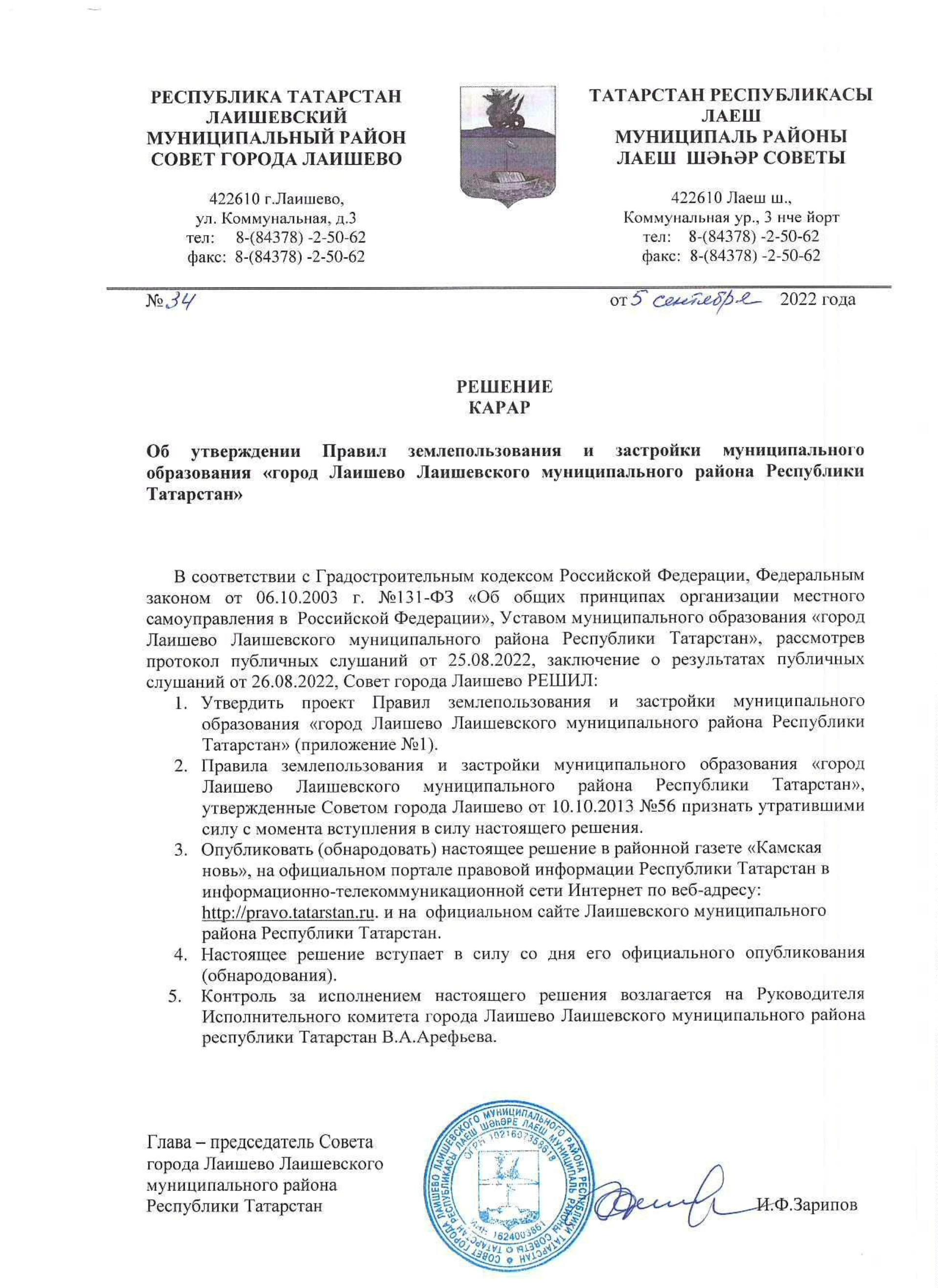 ПРАВИЛАЗЕМЛЕПОЛЬЗОВАНИЯ И ЗАСТРОЙКИМУНИЦИПАЛЬНОГО ОБРАЗОВАНИЯ«ГОРОД ЛАИШЕВО»ЛАИШЕВСКОГО МУНИЦИПАЛЬНОГО РАЙОНАРЕСПУБЛИКИ ТАТАРСТАНТом 1ПОРЯДОК ПРИМЕНЕНИЯ И ПОРЯДОК ВНЕСЕНИЯ ИЗМЕНЕНИЙВ ПРАВИЛА ЗЕМЛЕПОЛЬЗОВАНИЯ И ЗАСТРОЙКИ2022 г.СОСТАВ ДОКУМЕНТОВ ПРАВИЛ ЗЕМЛЕПОЛЬЗОВАНИЯ И ЗАСТРОЙКИВ состав документов Правил землепользования и застройки муниципальногообразования «город Лаишево» Лаишевского муниципального района Республики Татарстанвходят:Введение1-. Текстовая часть в составе:Том 1. Порядок применения и внесения изменений в Правила землепользования изастройки;-Том 2. Карты градостроительного зонирования. Градостроительные регламенты.2--. Графическая часть в составе:Карта градостроительного зонирования. Территориальные зоны,Карта градостроительного зонирования. Зоны с особыми условиями использованиятерритории.3-. Приложение:Сведения о границах территориальных зон.ОГЛАВЛЕНИЕВВЕДЕНИЕ.......................................................................................................................................................4ЧАСТЬ I. ПОРЯДОК ПРИМЕНЕНИЯ ПРАВИЛ ЗЕМЛЕПОЛЬЗОВАНИЯ И ЗАСТРОЙКИ,ПОРЯДОК ВНЕСЕНИЯ ИЗМЕНЕНИЙ В ПРАВИЛА ЗЕМЛЕПОЛЬЗОВАНИЯ И ЗАСТРОЙКИ.........5ГЛАВА I. Общие положения.......................................................................................................................5Статья 1. Основные понятия, используемые в Правилах землепользования и застройки................5Статья 2. Основания введения, назначение и состав Правил землепользования и застройки .........7Статья 3. Открытость и доступность информации о землепользовании и застройке .......................8Статья 4. Вступление в силу Правил землепользования и застройки.................................................8Статья 5. Ответственность за нарушение Правил землепользования и застройки............................9ГЛАВА II. Положения о регулировании землепользования и застройки органами местногосамоуправления.............................................................................................................................................9Статья 6. Полномочия органов местного самоуправления ..................................................................9Статья 7. Комиссия по подготовке проекта Правил землепользования и застройки ......................10Статья 8. Общие положения, относящиеся к ранее возникшим правам...........................................10Статья 9. Территориальные зоны..........................................................................................................11Статья 10. Градостроительные регламенты и их применение...........................................................12ГЛАВА III. Положения об изменении видов разрешенного использования земельных участков иобъектов капитального строительства физическими и юридическими лицами ..................................13Статья 11. Порядок изменения видов разрешенного использования земельных участков иобъектов капитального строительства .................................................................................................13Статья 12. Порядок предоставления разрешения на условно разрешенный вид использованияземельного участка или объекта капитального строительства..........................................................14Статья 13. Порядок предоставления разрешения на отклонение от предельных параметровразрешенного строительства, реконструкции объектов капитального строительства....................16ГЛАВА IV. Положения о подготовке документации по планировке территории органами местногосамоуправления...........................................................................................................................................17Статья 14. Общие требования к документации по планировке территории.....................................17Статья 15. Виды документации по планировке территории..............................................................18ГЛАВА V. Положения о проведении общественных обсуждений или публичных слушаний повопросам землепользования и застройки.................................................................................................20Статья 16. Общие положения по организации и проведению общественных обсуждений илипубличных слушаний по вопросам землепользования и застройки..................................................20Статья 17. Особенности проведения общественных обсуждений или публичных слушаний попроекту Правил землепользования и застройки, проектам внесения изменений в Правилаземлепользования и застройки..............................................................................................................20Статья 18. Общественные обсуждения или публичные слушания по проекту решения опредоставлении разрешения на условно разрешенный вид использования земельного участка илиобъекта капитального строительства ...................................................................................................21Статья 19. Общественные обсуждения или публичные слушания по вопросу предоставленияразрешения на отклонение от предельных параметров разрешенного строительства,реконструкции объектов капитального строительства.......................................................................22ГЛАВА VI. Положения о внесении изменений в Правила землепользования и застройки ...............22Статья 20. Порядок внесения изменений в Правила землепользования и застройки......................22ГЛАВА VII. Положения о регулировании иных вопросов землепользования и застройки ...............25Статья 21. Внесение сведений о границах территориальных зон в Единый государственныйреестр недвижимости.............................................................................................................................25ВВЕДЕНИЕПравила землепользования и застройки муниципального образования «городЛаишево» Лаишевского муниципального района Республики Татарстан (далее – Правила) -документ градостроительного зонирования, разработанныйвсоответствиисГрадостроительным кодексом Российской Федерации от 29.12.2004 г. №190-ФЗ, Земельнымкодексом Российской Федерации от 25.10.2001 г. № 136-ФЗ, Лесным кодексом РоссийскойФедерации от 04.12.2006 г. № 200-ФЗ; Водным кодексом Российской Федерации от03.06.2006 г. № 74-ФЗ, Постановлением Правительства РФ от 09.06.2006 г. № 363 «Обинформационном обеспечении градостроительной деятельности», Законом РеспубликиТатарстан от 25.12.2010 г. № 98-ЗРТ «О градостроительной деятельности в РеспубликеТатарстан».При подготовке Правил также учитываются положения нормативных правовых актовЛаишевского муниципального района и муниципального образования «город Лаишево»,иных документов, определяющих основные направления социально-экономического иградостроительного развития муниципального образования.Настоящие Правила устанавливают территориальные зоны, градостроительныерегламенты, порядок применения настоящих Правил и внесения в них изменений всоответствии с действующим законодательством, муниципальными правовыми актамиорганов местного самоуправления, создают условия рационального использованиятерритории муниципального образования «город Лаишево» Лаишевского муниципальногорайона Республики Татарстан с целью создания условий для устойчивого развитиятерритории муниципального образования, сохранения окружающей среды, обеспечения прави законных интересов физических и юридических лиц, в том числе правообладателейземельных участков и объектов капитального строительства, а также создания условий дляпривлечения инвестиций, в том числе путем предоставления возможности выбора наиболееэффективных видов разрешенного использования земельных участков и объектовкапитального строительства.ЧАСТЬI.ПОРЯДОКПРИМЕНЕНИЯПРАВИЛЗЕМЛЕПОЛЬЗОВАНИЯ И ЗАСТРОЙКИ, ПОРЯДОК ВНЕСЕНИЯИЗМЕНЕНИЙ В ПРАВИЛА ЗЕМЛЕПОЛЬЗОВАНИЯ И ЗАСТРОЙКИГЛАВА I. Общие положенияСтатья 1. Основные понятия, используемые в Правилах землепользования изастройкиВ настоящих Правилах используются следующие основные понятия:вид разрешенного использования земельного участка или объекта капитальногостроительства – возможный способ использования земельного участка или объектакапитального строительства. Виды разрешенного использования земельных участков иобъектов капитального строительства включают в себя основные, условно разрешенные,вспомогательные виды разрешенного использования и устанавливаются в соответствии склассификатором видов разрешенного использования земельных участков, утвержденнымуполномоченным федеральным органом исполнительной власти;вспомогательные виды разрешенного использования земельных участков иобъектов капитального строительства – виды разрешенного использования земельныхучастков и объектов капитального строительства, допустимые только в качестведополнительных по отношению к основным и условно разрешенным видам разрешенногоиспользования, осуществляемые совместно с ними. Использование вспомогательного видаразрешенного использования земельного участка вместо основного или условноразрешенного вида разрешенного использования не допускается. Вспомогательные видыразрешенного использования являются допустимыми в силу их перечисления в составеградостроительных регламентов или в описании основного или условно разрешенного видаразрешенного использования в классификаторе видов разрешенного использованияземельных участков;градостроительное зонирование – зонирование территорий муниципальныхобразований в целях определения территориальных зон и установления градостроительныхрегламентов;градостроительный регламент–устанавливаемыевпределах границсоответствующей территориальной зоны виды разрешенного использования земельныхучастков, равно как всего, что находится над и под поверхностью земельных участков ииспользуется в процессе их застройки и последующей эксплуатации объектов капитальногостроительства, предельные (минимальные и (или) максимальные) размеры земельныхучастков и предельные параметры разрешенного строительства, реконструкции объектовкапитального строительства, ограничения использования земельных участков и объектовкапитального строительства, а также применительно к территориям, в границах которыхпредусматривается осуществление деятельности по комплексному и устойчивому развитиютерритории, расчетные показатели минимально допустимого уровня обеспеченностисоответствующей территории объектами коммунальной, транспортной, социальнойинфраструктур и расчетные показатели максимально допустимого уровня территориальнойдоступности указанных объектов для населения;капитальный ремонт объектов капитального строительства (за исключениемлинейных объектов) - замена и (или) восстановление строительных конструкций объектовкапитального строительства или элементов таких конструкций, за исключением несущихстроительных конструкций, замена и (или) восстановление систем инженерно-техническогообеспечения и сетей инженерно-технического обеспечения объектов капитальногостроительства или их элементов, а также замена отдельных элементов несущихстроительных конструкций на аналогичные или иные улучшающие показатели такихконструкций элементы и (или) восстановление указанных элементов;комиссия по подготовке проекта Правил землепользования и застройки –постоянно действующий коллегиальный орган, создаваемый соответствиизаконодательством Российской Федерации, муниципальным правовым актом,всмуниципальными правовыми актами, с целью организации подготовки Правил, внесения вних изменений, подготовки проведения публичных слушаний и для решения иных вопросовв соответствии с положением о Комиссии по подготовке Правил;линейные объекты – линии электропередачи, линии связи (в том числе линейно-кабельные сооружения), трубопроводы, автомобильные дороги, железнодорожные линии идругие подобные сооружения;максимальный процент застройки – отношение суммарной площади земельногоучастка, которая может быть застроена, ко всей площади земельного участка (%);минимальный отступ здания, строения, сооружения от границы земельногоучастка – расстояние между границей земельного участка и зданием, строением илисооружением;некапитальные строения, сооружения – строения, сооружения, которые не имеютпрочной связи с землей и конструктивные характеристики которых позволяют осуществитьих перемещение и (или) демонтаж и последующую сборку без несоразмерного ущербаназначению и без изменения основных характеристик строений, сооружений (в том числекиосков, навесов и других подобных строений, сооружений);объекты капитального строительства – здания, строения, сооружения, объектынезавершенного строительства, за исключением некапитальных строений, сооружений инеотделимых улучшений земельного участка (замощение, покрытие и другие);основные виды разрешенного использования земельных участков и объектовкапитального строительства – виды разрешенного использования земельных участков иобъектов капитального строительства, допустимые в силу перечисления этих видовдеятельности и объектов в составе градостроительных регламентов применительно ксоответствующим территориальным зонам;объект индивидуального жилищного строительства – отдельно стоящее здание сколичеством надземных этажей не более чем три, высотой не более двадцати метров,которое состоит из комнат и помещений вспомогательного использования, предназначенныхдля удовлетворения гражданами бытовых и иных нужд, связанных с их проживанием втаком здании, и не предназначено для раздела на самостоятельные объекты недвижимости;правообладатели земельных участков, объектов капитального строительства –собственники, землепользователи, землевладельцы и арендаторы земельных участков,объектов капитального строительства, их уполномоченные лица;предельные (минимальные и (или) максимальные) размеры земельных участкови предельные параметры разрешенного строительства, реконструкции объектовкапитального строительства – предельные (минимальные и (или) максимальные) размерыземельных участков, в том числе их площадь; минимальные отступы от границ земельныхучастков в целях определения мест допустимого размещения зданий, строений, сооружений,за пределами которых запрещено строительство зданий, строений, сооружений; предельноеколичество этажей или предельная высота зданий, строений, сооружений; максимальныйпроцент застройки в границах земельного участка, устанавливаемые в соответствии сградостроительными регламентами применительно к соответствующим территориальнымзонам;публичный сервитут – право ограниченного пользования земельным участком,установленное законом или иным нормативным правовым актом Российской Федерации,нормативным правовым актом субъекта Российской Федерации, нормативным правовымактом органа местного самоуправления, без изъятия земельных участков, в отношениикоторых оно устанавливается;публичные слушания, общественные обсуждения – форма реализации правжителей муниципального образования (общественности) на участие в обсуждении проектовмуниципальных правовых актов по вопросам местного значения в случаях, определенныхзаконодательством;разрешение на отклонение от предельных параметров разрешенногостроительства, реконструкции объектов капитального строительства – документ,выдаваемый в соответствии с требованиями статьи 40 Градостроительного кодексаРоссийской Федерации, дающий правообладателю земельного участка право осуществлятьстроительство, реконструкцию объектов капитального строительства с отклонением отпредельных параметров разрешенного строительства, реконструкции объектов капитальногостроительства, установленных градостроительным регламентом для соответствующейтерриториальной зоны;разрешение на условно разрешенный вид использования земельного участка илиобъекта капитального строительства – документ, выдаваемый в соответствии стребованиями статьи 39 Градостроительного кодекса Российской Федерации, дающийправообладателям земельных участков право выбора вида разрешенного использованияземельного участка, объекта капитального строительства из числа условно разрешенныхнастоящими Правилами для соответствующей территориальной зоны;реконструкция объектов капитального строительства (за исключением линейныхобъектов) - изменение параметров объекта капитального строительства, его частей (высоты,количества этажей, площади, объема), в том числе надстройка, перестройка, расширениеобъекта капитального строительства, а также замена и (или) восстановление несущихстроительных конструкций объекта капитального строительства, за исключением заменыотдельных элементов таких конструкций на аналогичные или иные улучшающие показателитаких конструкций элементы и (или) восстановления указанных элементов;строительство - создание зданий, строений, сооружений (в том числе на местесносимых объектов капитального строительства)территориальные зоны – зоны, для которых в правилах землепользования изастройки определены границы и установлены градостроительные регламенты;территории общего пользования – территории, которыми беспрепятственнопользуется неограниченный круг лиц (в том числе площади, улицы, проезды, набережные,береговые полосы водных объектов общего пользования, скверы, бульвары);условно разрешенные виды использования земельных участков и объектовкапитального строительства – виды разрешенного использования земельных участков иобъектов капитального строительства, допустимые в силу перечисления этих видовдеятельности и объектов в составе градостроительных регламентов применительно ксоответствующим территориальным зонам при условии получения разрешения в порядке,определенном статьей 39 Градостроительного кодекса Российской Федерации.Статья 2. Основания введения, назначение и состав Правил землепользования изастройки1.Правила землепользования и застройки муниципального образования «городЛаишево» Лаишевского муниципального района Республики Татарстан имеют статуснормативного правового акта органа местного самоуправления Лаишевскогомуниципального района. Настоящие Правила в соответствии с Градостроительным кодексомРоссийской Федерации, Земельным кодексом Российской Федерации вводятвмуниципальном образовании «город Лаишево» (далее – муниципальное образование,поселение) систему регулирования землепользования и застройки.2.Настоящие Правила разработаны в целях:) создания условий для устойчивого развития территории муниципальногообразования, сохранения окружающей среды и объектов культурного наследия;123) создания условий для планировки территории муниципального образования;) обеспечения прав и законных интересов физических и юридических лиц, в томчисле правообладателей земельных участков и объектов капитального строительства;4) создания условий для привлечения инвестиций, в том числе путем предоставлениявозможности выбора наиболее эффективных видов разрешенного использования земельныхучастков и объектов капитального строительства.3.Настоящие Правила применяются наряду с:техническими регламентами (до их вступления в силу в установленном порядке -нормативными техническими документами в части, не противоречащей Федеральномузакону от 27.12.2002 г. № 184-ФЗ «О техническом регулировании» и Градостроительномукодексу Российской Федерации);законодательством Российской ФедерацииТатарстан;нормативами градостроительного проектирования;изаконодательством Республикинормативными правовыми актами муниципального образования «город Лаишево» иЛаишевского муниципального района Республики Татарстан по вопросам регулированияземлепользования и застройки.4.В состав настоящих Правил входят следующие документы:Текстовая часть:--ВведениеТом 1. Порядок применения и внесения изменений в Правила землепользования изастройки;-Том 2. Карты градостроительного зонирования. Градостроительные регламенты.Графическая часть:--Карта градостроительного зонирования. Территориальные зоны;Карта градостроительного зонирования. Зоны с особыми условиями использованиятерритории.Приложение:Сведения о границах территориальных зон.5.Настоящие Правила обязательны для соблюдения органами государственнойвласти, органами местного самоуправления, физическими и юридическими лицами,должностными лицами, осуществляющими, регулирующими контролирующимииградостроительную деятельность на территории муниципального образования «городЛаишево».Статья 3. Открытость и доступность информации о землепользовании и застройке1.Настоящие Правила, включая все входящие в их состав картографические ииные документы, являются открытыми для всех физических и юридических лиц, а такжедолжностных лиц, органов государственной власти и органов местного самоуправления.2.Органы муниципального образования «город Лаишево» Лаишевскогомуниципального района обеспечивают возможность ознакомления с настоящими Правиламипутем:-опубликования (обнародования) настоящих Правил в порядке, установленном дляофициального опубликования (обнародования) нормативных правовых актов органовместного самоуправления, иной официальной информации, и размещения на официальномсайте муниципального образования в сети «Интернет»;-размещения Правил в Федеральной государственной информационной системетерриториального планирования;-создания возможности для ознакомления с настоящими Правилами в полномкомплектеворганахиорганизациях, участвующихввопросах регулированияземлепользования и застройки на территории муниципального образования;предоставления физическим и юридическим лицам выписок из настоящих Правил, атакже необходимых копий картографических материалов их фрагментов,-ихарактеризующих условия землепользования и застройки применительно к отдельнымземельным участкам и элементам планировочной структуры. Данные материалыпредоставляются вышеуказанным лицам по письменному запросу. Стоимость указанныхуслуг определяется в порядке, установленном Правительством Российской Федерации.Статья 4. Вступление в силу Правил землепользования и застройкиНастоящие Правила вступают в силу с момента их официального опубликования(обнародования) порядке, установленном для официального опубликованияв(обнародования) нормативных правовых актов органов местного самоуправления.Правила действуют в части, не противоречащей правовым актам, имеющим большуююридическую силу.Статья 5. Ответственность за нарушение Правил землепользования и застройкиЗа нарушение настоящих Правил физические и юридические лица, а такжедолжностные лица несут ответственность в соответствии с законодательством РоссийскойФедерации, законодательством Республики Татарстан.ГЛАВА II. Положения о регулировании землепользования и застройки органамиместного самоуправленияСтатья 6. Полномочия органов местного самоуправления1. Полномочия органов местного самоуправления в области землепользования изастройки определяются в соответствии с Федеральным законом от 06.10.2003 г. № 131-ФЗОб общих принципах организации местного самоуправления в Российской Федерации»,«Градостроительным кодексом Российской Федерации, Уставом муниципальногообразования «город Лаишево», Уставом Лаишевского муниципального района.2.Кполномочиям представительного органа местного самоуправлениямуниципального образования город Лаишево (далее – Совет городского поселения) вобласти землепользования и застройки относятся:утверждение Правил землепользования и застройки сельского поселения, в том числеизменения (дополнения) к Правилам землепользования и застройки;утверждение местных нормативов градостроительного проектирования поселения3. К полномочиям Мэра города Лаишево в области землепользования и застройкиотносятся:-принятие решенияопроведении публичных слушаний по проекту Правилземлепользованияизастройки по проектам внесения изменений Правилаивземлепользования и застройки;по результатам публичных слушаний принятие решения о предоставлении разрешения на-условно разрешенный вид использования земельного участка или объекта капитальногостроительства или об отказе в предоставлении такого разрешения;-принятие решения о предоставлении разрешения на отклонение от предельных параметровразрешенного строительства, реконструкции объектов капитального строительства или оботказе в предоставлении такого разрешения с указанием причин принятого решения;-принятие решения по распоряжению земельными участками, государственнаясобственность на которые не разграничена, в пределах своих полномочий;--принятие решения о резервировании земельных участков;осуществление иных полномочия в сфере регулирования землепользования и застройки всоответствии с законодательством Российской Федерации, Республики Татарстан инормативными правовыми актами муниципального образования город Лаишево.4. К полномочиям исполнительного органа местного самоуправления города Лаишево(далее – Исполнительного комитета города Лаишево) в области землепользования изастройки относятся:-разработка и внесение на утверждение Совета городского поселения проекты генеральныхпланов поселения, правил землепользования и застройки, подготовленную на основегенеральных планов поселения документацию по планировке территории, вносит наутверждение Совета поселения местные нормативы градостроительного проектированияпоселения;-выдача разрешений на строительство (за исключением случаев, предусмотренныхГрадостроительным кодексом Российской Федерации и иными федеральными законами);направление уведомлений (за исключением случаев, предусмотренных-Градостроительным кодексом Российской Федерации и иными федеральными законами) приосуществлении строительства, реконструкции объектов индивидуального жилищногостроительства, садовых домов на земельных участках, расположенных на территориимуниципального образования;-утверждение документации по планировке территории (в случаях, предусмотренныхГрадостроительным кодексом Российской Федерации и иными федеральными законами);ведение информационной системы обеспечения градостроительной деятельности,осуществляемой на территории муниципального района;резервирование и изъятие земельных участков в границах муниципального районадля муниципальных нужд;---принятие решения о сносе самовольной постройки либо решения о сносесамовольной постройки или ее приведении в соответствие с установленными требованиями вслучаях, предусмотренных гражданским законодательством, осуществление сносасамовольной постройки или ее приведения в соответствие с установленными требованиями вслучаях, предусмотренных Градостроительным кодексом Российской Федерации.-осуществление муниципального земельного контроля в границах поселения.В соответствии с настоящими Правилами к полномочиям Исполнительного комитетамуниципального образования города Лаишево также относятся:-выдача разрешений на условно разрешенный вид использования земельного участкаили объекта капитального строительства;выдача разрешений на отклонение от предельных параметров разрешенного-строительства, реконструкции объектов капитального строительства.Статья 7. Комиссия по подготовке проекта Правил землепользования и застройки1. Комиссия по подготовке проекта Правил землепользования и застройки (далее –Комиссия) формируется с целью организации подготовки проекта Правил, внесенияизменений в Правила, реализации Правил на основании решения РуководителяИсполнительного комитета муниципального образования.2. Комиссия осуществляет свою деятельность в соответствии с настоящимиПравилами, Положением о Комиссии, иными нормативными правовыми актами органовместного самоуправления.3-. К полномочиям Комиссии относятся:организация подготовки настоящих Правил;-рассмотрение предложений граждан и юридических лиц по вопросам внесенияизменений в Правила;-организация и проведение общественных обсуждений и публичных слушаний попроекту Правил, вопросам о предоставлении разрешения на условно разрешенный видиспользования земельного участка или объекта капитального строительства, вопросам опредоставлении разрешения на отклонение от предельных параметров разрешенногостроительства, реконструкции объектов капитального строительства;-подготовка заключений о результатах общественных обсуждений или публичныхслушаний, подготовка рекомендаций и направление их Руководителю Исполнительногокомитета поселения в соответствии с Градостроительным кодексом Российской Федерации;-иные полномочия, возложенные на нее Положением о Комиссии.4. Решения Комиссии вступают в силу с момента подписания протокола и являютсярекомендацией для осуществления соответствующих действий органами местногосамоуправления.5. Информация о работе Комиссии является открытой для всех заинтересованных лиц.Статья 8. Общие положения, относящиеся к ранее возникшим правам1. Принятые до утверждения настоящих Правил нормативные правовые акты органовместного самоуправления по вопросам землепользования и застройки применяются в части,не противоречащей настоящим Правилам.2. Земельный участок или объект капитального строительства не соответствуютнастоящим Правилам, если:виды их разрешенного использования не входят в перечень видов разрешенногоиспользования; установленных для соответствующей территориальной зоны;их размеры и параметры не соответствуют предельным значениям, установленнымградостроительным регламентом соответствующей территориальной зоны.3. Земельные участки или объекты капитального строительства, виды разрешенногоиспользования, предельные (минимальные и (или) максимальные) размеры и предельныепараметры которых не соответствуют градостроительному регламенту, могут использоватьсябез установления срока приведения их в соответствие с градостроительным регламентом, заисключением случаев, если использование таких земельных участков и объектовкапитального строительства опасно для жизни или здоровья человека, для окружающейсреды, объектов культурного наследия.4. В случае, если использование земельных участков или объектов капитальногостроительства, виды разрешенного использования, предельные (минимальные и (или)максимальные) размеры предельные параметры которых не соответствуютиградостроительному регламенту, продолжается и опасно для жизни или здоровья человека,для окружающей среды, объектов культурного наследия, в соответствии с федеральнымизаконами может быть наложен запрет на использование таких земельных участков иобъектов.5. Реконструкция объектов капитального строительства, виды разрешенногоиспользования или предельные параметры, которых не соответствуют градостроительномурегламенту может осуществляться только путем приведения таких объектов в соответствиеградостроительному регламенту соответствующей территориальной зоны.Статья 9. Территориальные зоны1.При подготовке правил землепользованиятерриториальных зон устанавливаются с учетом:возможности сочетания в пределах одной территориальной зоны различных видовсуществующего и планируемого использования земельных участков;функциональных зон и параметров их планируемого развития, определенныхизастройки границы--генеральным планом поселения, схемой территориального планирования муниципальногорайона;---сложившейся планировки территории и существующего землепользования;планируемых изменений границ земель различных категорий;предотвращения возможности причинения вреда объектам капитальногостроительства, расположенным на смежных земельных участках;-проектов зон охраны объектов культурного наследия.2-.Границы территориальных зон могут устанавливаться по:линиям магистралей, улиц, проездов, разделяющим транспортные потокипротивоположных направлений;----красным линиям;границам земельных участков;границам населенных пунктов в пределах муниципальных образований;границам муниципальных образований, в том числе границам внутригородскихтерриторий городов федерального значения Москвы и Санкт- Петербурга;--естественным границам природных объектов;иным границам.3.Границы зон с особыми условиями использования территорий, границытерриторий объектов культурного наследия, устанавливаемые соответствииграницамивсзаконодательством Российской Федерации, могут не совпадатьтерриториальных зон.с4.Границы территориальных зон должны отвечать требованию принадлежностикаждого земельного участка только к одной территориальной зоне, за исключениемземельного участка, границы которого в соответствии с земельным законодательством могутпересекать границы территориальных зон.5.Для каждой территориальной зоны настоящими Правилами устанавливаетсяградостроительный регламент.Статья 10. Градостроительные регламенты и их применение1.Градостроительным регламентом определяется правовой режим земельныхучастков, равно как всего, что находится над и под поверхностью земельных участков ииспользуется в процессе их застройки и последующей эксплуатации объектов капитальногостроительства.2-.Градостроительные регламенты устанавливаются с учетом:фактического использования земельных участков и объектов капитальногостроительства в границах территориальной зоны;возможности сочетания в пределах одной территориальной зоны различных видовсуществующего планируемого использования земельных участков объектовкапитального строительства;функциональных зон и характеристик их планируемого развития, определенныхдокументами территориального планирования муниципальных образований;-ии---видов территориальных зон;требований охраны объектов культурного наследия, особо охраняемых природныхтерриторий, иных природных объектов.В градостроительном регламенте в отношении земельных участков и объектов3.капитального строительства, расположенных в пределах соответствующей территориальнойзоны, указываются:-виды разрешенного использования земельных участков и объектов капитальногостроительства;-предельные (минимальные и (или) максимальные) размеры земельных участков ипредельные параметры разрешенного строительства, реконструкции объектов капитальногостроительства;-ограничения использования земельных участков и объектов капитальногостроительства, устанавливаемыеФедерации;всоответствиисзаконодательством Российской-расчетные показатели минимально допустимого уровня обеспеченности территорииобъектами коммунальной, транспортной, социальной инфраструктур и расчетные показателимаксимально допустимого уровня территориальной доступности указанных объектов длянаселения в случае, если в границах территориальной зоны, применительно к которойустанавливается градостроительный регламент, предусматривается осуществлениедеятельности по комплексному и устойчивому развитию территории.4.Действие градостроительного регламента распространяется в равной мере навсе земельные участки и объекты капитального строительства, расположенные в пределахграниц территориальной зоны, обозначенной на карте градостроительного зонирования.5.Действие градостроительного регламента не распространяется на земельныеучастки:-в границах территорий памятников и ансамблей, включенных в единыйгосударственный реестр объектов культурного наследия (памятников истории и культуры)народов Российской Федерации, а также в границах территорий памятников или ансамблей,которые являются выявленными объектами культурного наследия и решения о режимесодержания, параметрах реставрации, консервации, воссоздания, ремонта и приспособлениикоторых принимаются в порядке, установленном законодательством Российской Федерацииоб охране объектов культурного наследия;--в границах территорий общего пользования;предназначенные для размещения линейных объектов и (или) занятые линейнымиобъектами;-6предоставленные для добычи полезных ископаемых.. Применительно к территориям исторических поселений, достопримечательныхмест, землям лечебно-оздоровительных местностей и курортов, зонам с особыми условиямииспользования территорий градостроительные регламенты устанавливаются в соответствии сзаконодательством Российской Федерации.7-.Градостроительные регламенты не устанавливаются дляземель лесного фонда;--земель, покрытых поверхностными водами;земель запаса;-земель особо охраняемых природных территорий (за исключением земель лечебно-оздоровительных местностей и курортов);--сельскохозяйственных угодий в составе земель сельскохозяйственного назначения;земельных участков, расположенных в границах особых экономических зон итерриторий опережающего социально- экономического развития.Использование земельных участков, на которые действие градостроительных8.регламентов не распространяется или для которых градостроительные регламенты неустанавливаются, определяется уполномоченными федеральными органами исполнительнойвласти, уполномоченными органами исполнительной власти субъектов РоссийскойФедерации или уполномоченными органами местного самоуправления в соответствии сфедеральными законами.Использование земельных участков в границах особых экономических зонопределяется органами управления особыми экономическими зонами.Использование земель или земельных участков из состава земель лесного фонда,земель или земельных участков, расположенных в границах особо охраняемых природныхтерриторий, определяется соответственно лесохозяйственным регламентом, положением обособо охраняемой природной территории в соответствии с лесным законодательством,законодательством об особо охраняемых природных территориях.ГЛАВА III. Положения об изменении видов разрешенного использованияземельных участков и объектов капитального строительства физическими июридическими лицамиСтатья 11. Порядок изменения видов разрешенного использования земельныхучастков и объектов капитального строительства1. Изменение вида разрешенного использования земельных участков и объектовкапитального строительства осуществляется путем внесения изменений в сведения оземельном участке или объекте капитального строительства, содержащиеся в единомгосударственном реестре недвижимости.2. При условии применения основных и вспомогательных видов разрешенногоиспользования, установленных для соответствующей территориальной зоны, изменение видаразрешенного использования осуществляется правообладателями земельных участков иобъектов капитального строительства самостоятельно следующими способами:правообладатель обращается в орган кадастрового учета с заявлением об изменениивида разрешенного использования, правоустанавливающими документами, а такжесправкой, выданной Исполнительным комитетом муниципального образования об отнесениисоответствующего земельного участка к определенной территориальной зоне (выпиской изПравил), в случае, если сведения о соответствующей территориальной зоне отсутствуют ведином государственном реестре недвижимости;правообладатель обращается в органы местного самоуправления с заявлением обизменении вида разрешенного использования для направления сведений об изменениихарактеристик земельного участка или объекта капитального строительства в порядкеинформационного взаимодействия.3. Изменение вида разрешенного использования на иной вид, относящийся к условноразрешенным для соответствующей территориальной зоны, осуществляется путемполучения разрешения на условно разрешенный вид использования земельного участка илиобъекта капитального строительства в соответствии с требованиями Градостроительногокодекса Российской Федерации и положениями статьи 13 настоящих Правил.4. Решения об изменении одного вида разрешенного использования земельныхучастков и объектов капитального строительства, расположенных на землях, на которыедействие градостроительных регламентов не распространяется или для которыхградостроительные регламенты не устанавливаются, на другой вид такого использованияпринимаются в соответствии с федеральными законами.5. Все иные виды использования земельных участков и объектов капитальногостроительства, отсутствующие в перечне возможных видов разрешенного использования,установленных для соответствующей территориальной зоны, являются неразрешенными дляданной территориальной зоны и могут быть разрешены только при внесении изменений внастоящие Правила.6. Со дня принятия решения о комплексном развитии территории и до дняутверждения документации по планировке территории, в отношении которой приняторешение о ее комплексном развитии, изменение вида разрешенного использованияземельных участков и (или) объектов капитального строительства, расположенных вграницах такой территории, не допускается.Статья 12. Порядок предоставления разрешения на условно разрешенный видиспользования земельного участка или объекта капитального строительства1.Физическое или юридическое лицо, заинтересованное в предоставленииразрешения на условно разрешенный вид использования земельного участка или объектакапитального строительства (далее – разрешение на условно разрешенный видиспользования), направляет заявлениеразрешенный вид использования в Комиссию.Вопрос о предоставлении разрешения на условно разрешенный видопредоставлении разрешения на условно2.использования подлежит обсуждению на публичных слушаниях, проводимых в порядке,установленном Градостроительным кодексом, решением Совета муниципальногообразования «город Лаишево» Лаишевского муниципального района, с участием граждан,проживающих в пределах территориальной зоны, в границах которой расположен земельныйучасток или объект капитального строительства, применительно к которым запрашиваетсяразрешение. В случае, если условно разрешенный вид использования земельного участка илиобъекта капитального строительства может оказать негативное воздействие на окружающуюсреду, публичные слушания проводятся с участием правообладателей земельных участков иобъектов капитального строительства, подверженных риску такого негативного воздействия.3.Комиссия направляет сообщения о проведении публичных слушаний повопросу предоставления разрешения на условно разрешенный вид использованияправообладателям земельных участков, имеющих общие границы с земельным участком,применительно к которому запрашивается данное разрешение, правообладателям объектовкапитального строительства, расположенных на земельных участках, имеющих общиеграницы с земельным участком, применительно к которому запрашивается данноеразрешение, и правообладателям помещений, являющихся частью объекта капитальногостроительства, применительно к которому запрашивается данное разрешение. Указанныесообщения направляются не позднее чем через десять дней со дня поступления заявлениязаинтересованного лица о предоставлении разрешения на условно разрешенный видиспользования.4.Участники публичных слушаний по вопросу о предоставлении разрешения наусловно разрешенный вид использования вправе представить в Комиссию свои предложенияи замечания, касающиеся указанного вопроса, для включения их в протокол публичныхслушаний.5.Заключение о результатах публичных слушаний по вопросу предоставленияразрешения на условно разрешенный вид использования подлежит опубликованию впорядке, установленном для официального опубликования муниципальных правовых актов,иной официальной информации, и размещается на официальном сайте муниципальногорайона и (или) поселения в сети «Интернет».6.Срок проведения публичных слушаний с момента оповещения жителеймуниципального образования о времени и месте их проведения до дня опубликованиязаключения о результатах публичных слушаний определяется муниципальными правовымиактами Совета муниципального образования «город Лаишево».7.На основании заключения о результатах публичных слушаний по вопросу опредоставлении разрешения на условно разрешенный вид использования Комиссия, с учетомзаключения Исполнительного комитета муниципального района, осуществляет подготовкурекомендаций о предоставлении разрешения на условно разрешенный вид использованияили об отказе в предоставлении такого разрешения с указанием причин принятого решения инаправляет их Руководителю Исполнительного комитета.8.На основании указанных в части 8 настоящей статьи рекомендацийРуководитель Исполнительного комитета муниципального района в течение трех дней со дняпоступления таких рекомендаций принимает решение о предоставлении разрешения наусловно разрешенный вид использования или об отказе в предоставлении такогоразрешения. Указанное решение подлежит опубликованию в порядке, установленном дляофициального опубликования муниципальных правовых актов, иной официальнойинформации, и размещается на официальном сайте муниципального района и (или)поселения в сети «Интернет».9.Расходы, связанные с организацией и проведением публичных слушаний повопросу предоставления разрешения на условно разрешенный вид использования, несетфизическое или юридическое лицо, заинтересованное в предоставлении такого разрешения.10.В случае, если условно разрешенный вид использования земельного участкаили объекта капитального строительства включен в градостроительный регламент вустановленном для внесения изменений в Правила порядке после проведения публичныхслушаний по инициативе физического или юридического лица, заинтересованного впредоставлении разрешения на условно разрешенный вид использования, решение опредоставлении разрешения на условно разрешенный вид использования такому лицупринимается без проведения публичных слушаний.11.Физическое или юридическое лицо вправе оспорить в судебном порядкерешение о предоставлении разрешения на условно разрешенный вид использования или оботказе в предоставлении такого разрешения.Статья 13. Порядок предоставления разрешения на отклонение от предельныхпараметров разрешенного строительства, реконструкции объектов капитальногостроительства1. Правообладатели земельных участков, размеры которых меньше установленныхградостроительным регламентом минимальных размеров земельных участков либоконфигурация, инженерно-геологические или иные характеристики, которыхнеблагоприятны для застройки, вправе обратиться за разрешениями на отклонение отпредельных параметров разрешенного строительства, реконструкции объектов капитальногостроительства.1.1. Правообладатели земельных участков вправе обратиться за разрешениями наотклонение от предельных параметров разрешенного строительства, реконструкцииобъектов капитального строительства, если такое отклонение необходимо в целяходнократного изменения одного или нескольких предельных параметров разрешенногостроительства, реконструкции объектов капитального строительства, установленныхградостроительным регламентом для конкретной территориальной зоны, не более чем надесять процентов.2.Отклонение от предельных параметров разрешенного строительства,реконструкции объектов капитального строительства разрешается для отдельногоземельного участка при соблюдении требований технических регламентов, нормативныхтехнических документов.Отклонение от предельных параметров разрешенного строительства, реконструкцииобъектов капитального строительства в части предельного количества этажей, предельнойвысоты зданий, строений, сооружений и требований к архитектурным решениям объектовкапитального строительства в границах территорий исторических поселений федеральногоили регионального значения не допускается.3. Заинтересованное в получении разрешения на отклонение от предельныхпараметров разрешенного строительства, реконструкции объектов капитальногостроительства лицо направляет в Комиссию заявление о предоставлении такого разрешения.Заявление о предоставлении разрешения на отклонение от предельных параметровразрешенного строительства, реконструкции объектов капитального строительства можетбыть направлено в форме электронного документа, подписанного электронной подписью.4. Проект решения о предоставлении разрешения на отклонение от предельныхпараметров разрешенного строительства, реконструкции объектов капитальногостроительства подготавливается в течение пятнадцати рабочих дней со дня поступлениязаявления о предоставлении такого разрешения и подлежит рассмотрению на общественныхобсуждениях или публичных слушаниях в порядке, определенном Градостроительнымкодексом Российской Федерации и положениями статьи 19 настоящей главы, заисключением случая, предусмотренного частью 1.1. настоящей статьи.5. На основании заключения о результатах общественных обсуждений или публичныхслушаний по проекту решения о предоставлении разрешения на отклонение от предельныхпараметров разрешенного строительства, реконструкции объектов капитальногостроительства Комиссия в течение пятнадцати рабочих дней со дня окончания такихобсуждений или слушаний осуществляет подготовку рекомендаций о предоставлении такогоразрешения или об отказе в предоставлении такого разрешения с указанием причинпринятого решениямуниципального района.. На основании указанных в части 5 настоящей статьи рекомендаций руководительинаправляет их руководителю Исполнительного комитета6Исполнительного комитета муниципального района в течение семи дней со дня поступлениятаких рекомендаций принимает решение о предоставлении разрешения на отклонение отпредельных параметров разрешенного строительства, реконструкции объектов капитальногостроительства или об отказе в предоставлении такого разрешения.7. Со дня поступления в орган местного самоуправления уведомления о выявлениисамовольной постройки от исполнительного органа государственной власти, должностноголица, государственного учреждения или органа местного самоуправления, указанных в частистатьи 55.32 Градостроительного кодекса Российской Федерации, не допускаетсяпредоставление разрешения на отклонение от предельных параметров разрешенногостроительства, реконструкции объектов капитального строительства отношении2вземельного участка, на котором расположена такая постройка, до ее сноса или приведения всоответствие с установленными требованиями, за исключением случаев, если по результатамрассмотрения данного уведомления органом местного самоуправления в исполнительныйорган государственной власти, должностному лицу, в государственное учреждение илиорган местного самоуправления, которые указаны в части 2 статьи 55.32 Градостроительногокодекса Российской Федерации и от которых поступило данное уведомление, направленоуведомление о том, что наличие признаков самовольной постройки не усматривается либовступило в законную силу решение суда об отказе в удовлетворении исковых требований осносе самовольной постройки или ее приведении в соответствие с установленнымитребованиями.8. Физическое или юридическое лицо вправе оспорить в судебном порядке решение опредоставлении разрешения на отклонение от предельных параметров разрешенногостроительства, реконструкции объектов капитального строительства или об отказе впредоставлении такого разрешения.9.Предоставление разрешения на отклонение от предельных параметровразрешенного строительства, реконструкции объектов капитального строительства недопускается, если такое отклонение не соответствует ограничениям использования объектовнедвижимости, установленным на приаэродромной территории.ГЛАВА IV. Положения о подготовке документации по планировке территорииорганами местного самоуправленияСтатья 14. Общие требования к документации по планировке территории1.Подготовка документации по планировке территории осуществляется в целяхобеспечения устойчивого развития территорий, в том числе выделения элементовпланировочной структуры, установления границ земельных участков, установления границзон планируемого размещения объектов капитального строительства.Подготовка документации по планировке территории осуществляется на основаниидокументов территориального планирования, правил землепользования и застройки (заисключением подготовки документации по планировке территории, предусматривающейразмещение линейных объектов); в соответствии с программами комплексного развитиясистем коммунальной инфраструктуры, программами комплексного развития транспортнойинфраструктуры, программами комплексного развития социальной инфраструктуры,нормативами градостроительного проектирования, требованиями технических регламентов,сводов правил; с учетом материалов и результатов инженерных изысканий, граництерриторий объектов культурного наследия, включенных в единый государственный реестробъектов культурного наследия (памятников истории и культуры) народов РоссийскойФедерации, границ территорий выявленных объектов культурного наследия, границ зон сособыми условиями использования территорий.2.Подготовка документации по планировке территории в целях размещенияобъектов капитального строительства применительно к территории, в границах которой непредусматривается осуществление деятельности по комплексному и устойчивому развитиютерритории, не требуется, за исключением случаев, указанных в части 3 статьи 41Градостроительного Кодекса Российской Федерации.Подготовка документации по планировке территории в целях размещения объектакапитального строительства является обязательной в следующих случаях:-необходимо изъятие земельных участков для государственных или муниципальныхнужд в связи с размещением объекта капитального строительства федерального,регионального или местного значения;--необходимы установление, изменение или отмена красных линий;необходимо образование земельных участков в случае, если в соответствии сземельным законодательством образование земельных участков осуществляется только всоответствии с проектом межевания территории;-размещение объекта капитального строительства планируется на территориях двух иболее муниципальных образований, имеющих общую границу (за исключением случая, еслиразмещение такого объекта капитального строительства планируется осуществлять наземлях или земельных участках, находящихся в государственной или муниципальнойсобственности, и для размещения такого объекта капитального строительства не требуютсяпредоставление земельных участков, находящихся в государственной или муниципальнойсобственности, и установление сервитутов);-планируются строительство, реконструкция линейного объекта (за исключениемслучая, если размещение линейного объекта планируется осуществлять на землях илиземельных участках, находящихся в государственной или муниципальной собственности, идля размещения такого линейного объекта не требуются предоставление земельныхучастков, находящихсявгосударственной или муниципальной собственности,иустановление сервитутов). Правительством Российской Федерации могут быть установленыиные случаи, при которых для строительства, реконструкции линейного объекта нетребуется подготовка документации по планировке территории;-планируется размещение объекта капитального строительства, не являющегосялинейным объектом, и необходимых для обеспечения его функционирования объектовкапитального строительства в границах особо охраняемой природной территории или вграницах земель лесного фонда;--планируется осуществление комплексного развития территории;планируется строительство объектов индивидуального жилищного строительства спривлечением денежных средств участников долевого строительства в соответствии сФедеральным законом от 30 декабря 2004 года N 214-ФЗ "Об участии в долевомстроительстве многоквартирных домов и иных объектов недвижимости и о внесенииизменений в некоторые законодательные акты Российской Федерации".3.Подготовка документации по планировке территории осуществляется вотношении выделяемых проектом планировки территории одного или нескольких смежныхэлементов планировочной структуры, определенных правилами землепользования изастройки территориальных зон и (или) установленных схемами территориальногопланирования муниципальных районов, генеральными планами поселений, городскихокругов функциональных зон, территории, в отношении которой предусматриваетсяосуществление деятельности по ее комплексному и устойчивому развитию.4.Подготовка и утверждение документации по планировке территории, а такжеособенности подготовки документации по планировке территории применительно ктерритории поселения устанавливаются учетом положений статей 45, 46Градостроительного Кодекса Российской Федерации, Уставом Лаишевскогосмуниципального района, Уставом муниципального образования «город Лаишево».Статья 15. Виды документации по планировке территории1--.Видами документации по планировке территории являются:проект планировки территории;проект межевания территории.2.Подготовка проектов планировки территории осуществляется для выделенияэлементов планировочной структуры, установления границ территорий общего пользования,границ зон планируемого размещения объектов капитального строительства, определенияхарактеристик и очередности планируемого развития территории.3.Подготовка проекта межевания территории осуществляется применительно ктерритории, расположенной в границах одного или нескольких смежных элементовпланировочной структуры, границах определенной правилами землепользования и застройкитерриториальной зоны и (или) границах установленной схемой территориальногопланирования муниципального района, генеральным планом поселения, городского округафункциональной зоны, территории, в отношении которой предусматривается осуществлениедеятельности по ее комплексному и устойчивому развитию.4-.Подготовка проекта межевания территории осуществляется для:определения местоположения границ, образуемых и изменяемых земельныхучастков;установления, изменения, отмены красных линий для застроенных территорий, в-границах которых не планируется размещение новых объектов капитального строительства,а также для установления, изменения, отмены красных линий в связи с образованием и (или)изменением земельного участка, расположенного в границах территории, применительно ккоторой не предусматривается осуществление деятельности по комплексному и устойчивомуразвитию территории, при условии, что такие установление, изменение, отмена влекут засобой исключительно изменение границ территории общего пользования.5.Проект межевания территории состоит из основной части, которая подлежитутверждению, и материалов по обоснованию этого проекта.Подготовка проектов межевания территории осуществляется с учетом6.материалов и результатов инженерных изысканий в случаях, если выполнение такихинженерных изысканий для подготовки документации по планировке территории требуетсяв соответствии с Градостроительным Кодексом Российской Федерации. В целях подготовкипроекта межевания территории допускается использование материалов и результатовинженерных изысканий, полученных для подготовки проекта планировки даннойтерритории, в течение не более чем пяти лет со дня их выполнения.7.При подготовке проекта межевания территории определение местоположенияграниц, образуемых и (или) изменяемых земельных участков осуществляется в соответствиис градостроительными регламентами и нормами отвода земельных участков для конкретныхвидов деятельности, иными требованиями к образуемым и (или) изменяемым земельнымучасткам, установленными федеральными законами и законами субъектов РоссийскойФедерации, техническими регламентами, сводами правил.8.В случае, если разработка проекта межевания территории осуществляетсяприменительно к территории, в границах которой предусматривается образование земельныхучастков на основании утвержденной схемы расположения земельного участка илиземельных участков на кадастровом плане территории, срок действия которой не истек,местоположение границ земельных участков в таком проекте межевания территории должносоответствовать местоположению границ земельных участков, образование которыхпредусмотрено данной схемой.9.Впроекте межевания территории, подготовленном применительно ктерритории исторического поселения, учитываются элементы планировочной структуры,обеспечение сохранности которых предусмотрено законодательством об охране объектовкультурного наследия (памятников истории и культуры) народов Российской Федерации.10.В случае подготовки проекта межевания территории, расположенной вграницах элемента или элементов планировочной структуры, утвержденных проектомпланировки территории, в виде отдельного документа общественные обсуждения илипубличные слушания не проводятся, за исключением случая подготовки проекта межеваниятерритории для установления, изменения, отмены красных линий в связи с образованием и(или) изменением земельного участка, расположенного в границах территории, в отношениикоторой не предусматривается осуществление деятельности по комплексному и устойчивомуразвитию территории, при условии, что такие установление, изменение красных линийвлекут за собой изменение границ территории общего пользования.11. Общие требования к документации по планировке территории, содержание,порядок подготовки и утверждения определяются Градостроительным кодексом РоссийскойФедерации, Законом Республики Татарстан от 25.12.2010 № 98-ЗРТ «О градостроительнойдеятельности в Республике Татарстан», иными нормативными правовыми актами.ГЛАВА V. Положения о проведении общественных обсуждений или публичныхслушаний по вопросам землепользования и застройкиСтатья 16. Общие положения по организации и проведению общественныхобсуждений или публичных слушаний по вопросам землепользования и застройки1. Общественные обсуждения или публичные слушания проводятся с цельюсоблюдения прав человека на благоприятные условия жизнедеятельности, прав и законныхинтересов правообладателей земельных участков и объектов капитального строительства.2. Общественные обсуждения или публичные слушания проводятся в соответствии сКонституцией Российской Федерации, федеральным законодательством, законодательствомРеспублики Татарстан, уставом муниципального образования, настоящими Правилами,другими нормативными правовыми актами.3. На общественные обсуждения или публичные слушания по вопросамземлепользования и застройки выносятся:проект Правил землепользования и застройки, проекты внесения изменений вПравила землепользования и застройки;проекты планировки территории и проекты межевания территории, за исключениемслучаев, предусмотренных Градостроительным кодексом Российской Федерации;проекты решений о предоставлении разрешений на условно разрешенные видыиспользования земельных участков и объектов капитального строительства;проекты решений о предоставлении разрешений на отклонения от предельных----параметров разрешенного строительства, реконструкции объектов капитальногостроительства.4. Порядок организации и проведения общественных обсуждений или публичныхслушаний должен предусматривать оповещение жителей муниципального образованиягород Лаишево» о начале общественных обсуждений или публичных слушаний,«ознакомление с соответствующим проектом, другие меры, обеспечивающие участие вобщественных обсуждениях или публичных слушаниях жителей муниципальногообразования, опубликование (обнародование) результатов общественных обсуждений илипубличных слушаний, включая мотивированное обоснование принятых решений.5. Порядок и иные особенности организации и проведения общественныхобсуждений, публичных слушаний определены положениями статьи 5.1 Градостроительногокодекса Российской Федерации.Статья 17. Особенности проведения общественных обсуждений или публичныхслушаний по проекту Правил землепользования и застройки, проектам внесенияизменений в Правила землепользования и застройки1. Общественные обсуждения или публичные слушания по проекту Правилземлепользования и застройки или проектам внесения в них изменений проводятсяКомиссией по подготовке проекта Правил на основании решения Главы муниципальногообразования.2. Продолжительность общественных обсуждений или публичных слушаний попроекту Правил составляет не менее одного и не более трех месяцев со дня опубликованиятакого проекта.3. В случае подготовки изменений в Правила в части внесения изменений вградостроительный регламент, установленный для конкретной территориальной зоны, атакже в случае подготовки изменений в правила землепользования и застройки в связи спринятием решения о комплексном развитии территории, общественные обсуждения илипубличные слушания по внесению изменений в Правила проводятся в границахтерриториальной зоны, для которой установлен такой градостроительный регламент, вграницах территории, подлежащей комплексному развитию. В этих случаях срок проведенияобщественных обсуждений или публичных слушаний не может быть более чем один месяц.4. В случае приведения Правил в соответствие с ограничениями использованияобъектов недвижимости, установленными на приаэродромной территории, а также в случаяхустранения несоответствий, указанных в пунктах г – е части 2 статьи 20, общественныеобсуждения или публичные слушания не проводятся.Вслучае однократного изменения видов разрешенного использования,установленных градостроительным регламентом для конкретной территориальной зоны, безизменения ранее установленных предельных параметров разрешенного строительства,реконструкции объектов капитального строительства и (или) в случае однократногоизменения одного или нескольких предельных параметров разрешенного строительства,реконструкции объектов капитального строительства, установленных градостроительнымрегламентом для конкретной территориальной зоны, не более чем на десять процентовпроведение общественных обсуждений или публичных слушаний не требуются.Статья 18. Общественные обсуждения или публичные слушания по проектурешения о предоставлении разрешения на условно разрешенный вид использованияземельного участка или объекта капитального строительства1. Порядок предоставления разрешения на условно разрешенный вид использованияземельного участка или объекта капитального строительства устанавливается в соответствиис Градостроительным кодексом Российской Федерации и положениями статьи 13 настоящейглавы.2. Проект решения о предоставлении разрешения на условно разрешенный видиспользования подлежит обсуждению на общественных обсуждениях или публичныхслушаниях. Организация и проведение общественных обсуждений или публичных слушанийосуществляются Комиссией.3. В случае, если условно разрешенный вид использования земельного участка илиобъекта капитального строительства может оказать негативное воздействие на окружающуюсреду, публичные слушания проводятся с участием правообладателей земельных участков иобъектов капитального строительства, подверженных риску такого негативного воздействия.4. Комиссия направляет сообщения о проведении общественных обсуждений илипубличных слушаний по проекту решения о предоставлении разрешения на условноразрешенный вид использования следующим лицам:-правообладателям земельных участков, имеющих общие границы с земельнымучастком, применительно к которому запрашивается данное разрешение;правообладателям объектов капитального строительства, расположенных на-земельных участках, имеющих общие границы с земельным участком, применительно ккоторому запрашивается данное разрешение;-правообладателям помещений, являющихся частью объекта капитальногостроительства, применительно к которому запрашивается данное разрешение.Указанные сообщения направляются не позднее чем через семь рабочих дней со дняпоступления заявления заинтересованного лица о предоставлении разрешения на условноразрешенный вид использования.5. Срок проведения общественных обсуждений или публичных слушаний со дняоповещения жителей муниципального образования об их проведении до дня опубликованиязаключения результатах общественных обсуждений или публичных слушанийоопределяется Уставом муниципального образования и (или) нормативными правовымиактами представительного органа муниципального образования и не может быть болееодного месяца.6. Расходы, связанные с организацией и проведением общественных обсуждений илипубличных слушаний по проекту решения о предоставлении разрешения на условноразрешенный вид использования, несет физическое или юридическое лицо,заинтересованное в предоставлении такого разрешения.7. В случае, если условно разрешенный вид использования земельного участка илиобъекта капитального строительства включен градостроительный регламентввустановленном для внесения изменений в правила землепользования и застройки порядкепосле проведения общественных обсуждений или публичных слушаний по инициативефизического или юридического лица, заинтересованного в предоставлении разрешения наусловно разрешенный вид использования, решение о предоставлении разрешения на условноразрешенный вид использования такому лицу принимается без проведения общественныхобсуждений или публичных слушаний.Статья 19. Общественные обсуждения или публичные слушания по вопросупредоставления разрешения на отклонение от предельных параметров разрешенногостроительства, реконструкции объектов капитального строительства1. Порядок предоставления разрешения на отклонение от предельных параметровразрешенного строительства, реконструкции объектов капитального строительстваустанавливается в соответствии с Градостроительным кодексом Российской Федерации иположениями статьи 14 настоящей главы.2. Проект решения о предоставлении разрешения на отклонение от предельныхпараметров разрешенного строительства, реконструкции объектов капитальногостроительства подлежит обсуждению на общественных обсуждениях или публичныхслушаниях. Организация и проведение общественных обсуждений или публичных слушанийосуществляются Комиссией.3. Расходы, связанные с организацией и проведением общественных обсуждений илипубличных слушаний по проекту решения о предоставлении разрешения на отклонение отпредельных параметров разрешенного строительства, реконструкции объектов капитальногостроительства, несет физическое или юридическое лицо, заинтересованное в предоставлениитакого разрешения.ГЛАВА VI. Положения о внесении изменений в Правила землепользования изастройкиСтатья 20. Порядок внесения изменений в Правила землепользования изастройки1. Внесение изменений в Правила землепользования и застройки осуществляется впорядке, предусмотренном статьями 31 - 33 Градостроительного Кодекса РоссийскойФедерации.2. Основаниями для рассмотрения вопроса о внесении изменений в правилаземлепользования и застройки являются:) несоответствие правил землепользования и застройки генеральному плану1поселения, схеме территориального планирования муниципального района, возникшее врезультате внесения в такие генеральные планы или схему территориального планированиямуниципального района изменений;1.1) поступление от уполномоченного Правительством Российской Федерациифедерального органа исполнительной власти обязательного для исполнения в сроки,установленные законодательством Российской Федерации, предписания об устранениинарушений ограничений использования объектов недвижимости, установленных наприаэродромной территории, которые допущены в правилах землепользования и застройкипоселения, городского округа, межселенной территории;2) поступление предложений об изменении границ территориальных зон, измененииградостроительных регламентов;) несоответствие сведений о местоположении границ зон с особыми условиями3использования территории, территорий объектов культурного наследия, отображенных накарте градостроительного зонирования, содержащемуся в Едином государственном реестренедвижимости описанию местоположения границ указанных зон, территорий;4) несоответствие установленных градостроительным регламентом ограниченийиспользования земельных участков и объектов капитального строительства, расположенныхполностью или частично в границах зон с особыми условиями использования территории,территорий достопримечательных мест федерального, регионального и местного значения,содержащимсяиспользования объектов недвижимости в пределах таких зон, территорий;) установление, изменение, прекращение существования зоны с особыми условиямивЕдином государственном реестре недвижимости ограничениям5использования территории, установление, изменение границ территории объектакультурного наследия, территории исторического поселения федерального значения,территории исторического поселения регионального значения.6) принятие решения о комплексном развитии территории3. Предложения о внесении изменений в правила землепользования и застройкинаправляются в Комиссию:1) федеральными органами исполнительной власти в случаях, если правилаземлепользования и застройки могут воспрепятствовать функционированию, размещениюобъектов капитального строительства федерального значения;2) органами исполнительной власти Республики Татарстан в случаях, если правилаземлепользования и застройки могут воспрепятствовать функционированию, размещениюобъектов капитального строительства регионального значения;3) органами местного самоуправления Лаишевского муниципального района вслучаях, если правила землепользования застройки могут воспрепятствоватьфункционированию, размещению объектов капитального строительства местного значения;) органами местного самоуправления в случаях, если необходимо совершенствоватьпорядок регулирования землепользования и застройки на территории поселения;) физическими или юридическими лицами в инициативном порядке либо в случаях,и45если в результате применения правил землепользования и застройки земельные участки иобъекты капитального строительства не используются эффективно, причиняется вред ихправообладателям, снижается стоимость земельных участков и объектов капитальногостроительства, не реализуются права и законные интересы граждан и их объединений.3.1. В случае, если правилами землепользования и застройки не обеспечена всоответствии с частью 3.1 статьи 31 Градостроительного Кодекса Российской Федерациивозможность размещения на территориях поселения предусмотренных документамитерриториального планирования объектов федерального значения, объектов региональногозначения, объектов местного значения муниципального района (за исключением линейныхобъектов), уполномоченный федеральный орган исполнительной власти, уполномоченныйорган исполнительной власти Республики Татарстан, уполномоченный орган местногосамоуправления муниципального района направляют уполномоченному лицу требование овнесении изменений в правила землепользования и застройки в целях обеспеченияразмещения указанных объектов.3.2. В случае, предусмотренном частью 3.1 настоящей статьи уполномоченное лицообеспечивает внесение изменений в правила землепользования и застройки в течениетридцати дней со дня получения указанного в части 3.1 настоящей статьи требования.3.3. В целях внесения изменений в правила землепользования и застройки в случаях,предусмотренных пунктами 3 - 5 части 2 и частью 3.1 настоящей статьи, а также в случаеоднократного изменения видов разрешенного использования, установленныхградостроительным регламентом для конкретной территориальной зоны, без измененияранее установленных предельных параметров разрешенного строительства, реконструкцииобъектов капитального строительства и (или) в случае однократного изменения одного илинескольких предельных параметров разрешенного строительства, реконструкции объектовкапитального строительства, установленных градостроительным регламентом дляконкретной территориальной зоны, не более чем на десять процентов проведениеобщественных обсуждений или публичных слушаний, опубликование сообщения о принятиирешения о подготовке проекта о внесении изменений в правила землепользования изастройки и подготовка предусмотренного частью 4 настоящей статьи заключения комиссиине требуются.4. Комиссия в течение двадцати пяти дней со дня поступления предложения овнесении изменения в правила землепользования и застройки осуществляет подготовкузаключения, в котором содержатся рекомендации о внесении в соответствии с поступившимпредложением изменения в правила землепользования и застройки или об отклонении такогопредложенияуполномоченному лицу..1. Проект о внесении изменений в правила землепользования и застройки,суказанием причин отклонения,инаправляет это заключение4предусматривающих приведение данных правил в соответствие с ограничениямииспользования объектов недвижимости, установленными на приаэродромной территории,рассмотрению комиссией не подлежит.5. Глава муниципального образования «город Лаишево» с учетом рекомендаций,содержащихся в заключении комиссии, в течение тридцати дней принимает решение оподготовке проекта о внесении изменения в правила землепользования и застройки или оботклонении предложения о внесении изменения в данные правила с указанием причинотклонения и направляет копию такого решения заявителям.6. Глава муниципального образования «город Лаишево» после поступления отуполномоченного Правительством Российской Федерации федерального органаисполнительной власти предписания, указанного в пункте 1.1 части 2 настоящей статьи,обязан принять решение о внесении изменений в правила землепользования и застройки.Предписание, указанное в пункте 1.1 части 2 настоящей статьи, может быть обжалованоуполномоченным лицом в суд.7. Со дня поступления в орган местного самоуправления уведомления о выявлениисамовольной постройки от исполнительного органа государственной власти, должностноголица, государственного учреждения или органа местного самоуправления, указанных в части2статьи 55.32 Градостроительного Кодекса Российской Федерации, не допускается внесениев правила землепользования и застройки изменений, предусматривающих установлениеприменительно к территориальной зоне, в границах которой расположена такая постройка,вида разрешенного использования земельных участков и объектов капитальногостроительства, предельных параметров разрешенного строительства, реконструкцииобъектов капитального строительства, которым соответствуют вид разрешенногоиспользования и параметры такой постройки, до ее сноса или приведения в соответствие сустановленными требованиями, за исключением случаев, если по результатам рассмотренияданного уведомления органом местного самоуправления в исполнительный органгосударственной власти, должностному лицу, в государственное учреждение или в органместного самоуправления, которые указаны в части 2 статьи 55.32 ГрадостроительногоКодекса Российской Федерации и от которых поступило данное уведомление, направленоуведомление о том, что наличие признаков самовольной постройки не усматривается либовступило в законную силу решение суда об отказе в удовлетворении исковых требований осносе самовольной постройки или ее приведении в соответствие с установленнымитребованиями.8. В случаях, предусмотренных пунктами 3 - 5 части 2 настоящей статьи,исполнительный орган государственной власти или орган местного самоуправления,уполномоченные на установление зон с особыми условиями использования территорий,границ территорий объектов культурного наследия, утверждение границ территорийисторических поселений федерального значения, исторических поселений региональногозначения, направляет уполномоченному лицу требование об отображении в правилахземлепользования и застройки границ зон с особыми условиями использования территорий,территорий объектов культурного наследия, территорий исторических поселенийфедерального значения, территорий исторических поселений регионального значения,установления ограничений использования земельных участков и объектов капитальногостроительства в границах таких зон, территорий.9. В случае поступления требования, предусмотренного частью 8 настоящей статьи,поступления от органа регистрации прав сведений об установлении, изменении илипрекращении существования зоны с особыми условиями использования территории, ограницах территории объекта культурного наследия либо со дня выявленияпредусмотренных пунктами 3 - 5 части 2 настоящей статьи оснований для внесенияизменений в правила землепользования и застройки уполномоченное лицо обязанообеспечить внесение изменений в правила землепользования и застройки путем ихуточнения в соответствии с таким требованием. При этом утверждение изменений в правилаземлепользования и застройки в целях их уточнения в соответствии с требованием,предусмотренным частью 8 настоящей статьи, не требуется.10.Срок уточнения правил землепользования и застройки в соответствии с частью9настоящей статьи в целях отображения границ зон с особыми условиями использованиятерриторий, территорий объектов культурного наследия, территорий историческихпоселений федерального значения, территорий исторических поселений региональногозначения, установления ограничений использования земельных участков и объектовкапитального строительства в границах таких зон, территорий не может превышать шестьмесяцев со дня поступления требования, предусмотренного частью 8 настоящей статьи,поступления от органа регистрации прав сведений об установлении, изменении илипрекращении существования зоны с особыми условиями использования территории, ограницах территории объекта культурного наследия либо со дня выявленияпредусмотренных пунктами 3 - 5 части 2 настоящей статьи оснований для внесенияизменений в правила землепользования и застройки.ГЛАВА VII. Положения о регулировании иных вопросов землепользования изастройкиСтатья 21. Внесение сведений о границах территориальных зон в Единыйгосударственный реестр недвижимости1. Правила внесения сведений о границах территориальных зон в Единыйгосударственный реестр недвижимости устанавливаются положениями статей 32, 34Федерального закона от 13.07.2015 г. № 218-ФЗ «О государственной регистрациинедвижимости».2. Настоящими Правилами определяются территориальные зоны в том числе с учетомошибок в определении местоположения границ земельных участков, населенных пунктовлибо муниципальных образований, содержащихся в Едином государственном реестренедвижимости.В отношении границ населенных пунктов, сведения о которых отсутствуют в Единомгосударственном реестре недвижимости, ошибки в определении их границ не учитываются.ПРАВИЛАЗЕМЛЕПОЛЬЗОВАНИЯ И ЗАСТРОЙКИМУНИЦИПАЛЬНОГО ОБРАЗОВАНИЯ«ГОРОД ЛАИШЕВО»ЛАИШЕВСКОГО МУНИЦИПАЛЬНОГО РАЙОНАРЕСПУБЛИКИ ТАТАРСТАНТом 2КАРТЫ ГРАДОСТРОИТЕЛЬНОГО ЗОНИРОВАНИЯГРАДОСТРОИТЕЛЬНЫЕ РЕГЛАМЕНТЫ2022 г.СОСТАВ ДОКУМЕНТОВ ПРАВИЛ ЗЕМЛЕПОЛЬЗОВАНИЯ И ЗАСТРОЙКИВ состав документов Правил землепользования и застройки муниципальногообразования «город Лаишево» Лаишевского муниципального района Республики Татарстан»входят:Введение1-. Текстовая часть в составе:Том 1. Порядок применения и внесения изменений в Правила землепользования изастройки;-Том 2. Карты градостроительного зонирования. Градостроительные регламенты.2--. Графическая часть в составе:Карта градостроительного зонирования. Территориальные зоны,Карта градостроительного зонирования. Зоны с особыми условиями использованиятерритории.3-. Приложение:Сведения о границах территориальных зон.ОГЛАВЛЕНИЕЧАСТЬ II. КАРТЫ ГРАДОСТРОИТЕЛЬНОГО ЗОНИРОВАНИЯ .............................................................5ГЛАВА I. Карты градостроительного зонирования..................................................................................5Статья 1. Карта градостроительного зонирования. Территориальные зоны......................................5Статья 2. Карта градостроительного зонирования. Зоны с особыми условиями использованиятерритории ................................................................................................................................................9Статья 3. Сведения о границах территориальных зон........................................................................10ЧАСТЬ III. ГРАДОСТРОИТЕЛЬНЫЕ РЕГЛАМЕНТЫ.............................................................................11ГЛАВА II. Градостроительные регламенты............................................................................................11Статья 4. Состав градостроительного регламента ..............................................................................11Статья 5. Градостроительные регламенты территориальных зон .....................................................135.1. Вспомогательные виды разрешенного использования................................................................135.2. Градостроительный регламент зон планируемой жилой застройки (Ж0).................................155.3. Градостроительный регламент зон индивидуальной жилой застройки (Ж1) ...........................165.4. Градостроительный регламент зон малоэтажной жилой застройки (Ж2).................................195.5 Градостроительный регламент зон многоэтажной жилой застройки (Ж4)................................225.6. Градостроительный регламент многофункциональных общественно-деловых зон (ОД).......255.7. Градостроительный регламент зон общественной застройки (О)..............................................295.8. Градостроительный регламент зон транспортной инфраструктуры (Т)....................................325.9. Градостроительный регламент зон инженерной инфраструктуры (И)......................................335.10. Градостроительный регламент зон производственных и складских объектов I-II классаопасности (П1)........................................................................................................................................34.11. Градостроительный регламент зон производственных и складских объектов III классаопасности (П2)........................................................................................................................................36.12. Градостроительный регламент зон производственных и складских объектов IV-V классовопасности (П3)........................................................................................................................................37.13. Градостроительный регламент зон производственных и складских объектов V классаопасности (П4)........................................................................................................................................395555.14. Градостроительный регламент зон коммунально-складских объектов (КС)..........................405.15. Градостроительный регламент зон объектов сельскохозяйственного назначения (СХ2) .....425.16. Градостроительный регламент зон коллективного садоводства и огородничества (СХ4)....445.17. Градостроительный регламент зон рекреационного назначения (Р2) .....................................455.18. Градостроительный регламент зон объектов отдыха, туризма и спорта (Р3) .........................475.19. Градостроительный регламент зон размещения кладбищ (СН1) .............................................485.20. Градостроительный регламент зон обращения с отходами (СН2)...........................................495.21. Градостроительный регламент зон объектов обороны и безопасности (ОБ)..........................50Статья 6. Земли, на которые действие градостроительных регламентов не распространяется .....53Статья 7. Земли, для которых градостроительные регламенты не устанавливаются......................53Статья 8. Территории фактического или планируемого использования земель..............................54ГЛАВА III. Ограничения использования земельных участков и объектов капитальногостроительства..............................................................................................................................................56Статья 9. Ограничения использования земельных участков и объектов капитальногостроительства в границах зон с особыми условиями использования территории...........................569.1. Общие положения ...........................................................................................................................569.2. Зоны санитарной охраны источников водоснабжения................................................................579.3. Водоохранные зоны, прибрежные защитные полосы поверхностных водных объектов ........599.4. Охранные зоны объектов электросетевого хозяйства .................................................................619.5. Охранные зоны газораспределительных сетей.............................................................................629.6 Охранные тепловых сетей ...............................................................................................................639.7 Охранные канализационных сетей и сооружений. .......................................................................649.8 Охранные зоны и зоны минимальных расстояний от магистральных трубопроводов .............649.9. Санитарно-защитные зоны предприятий, сооружений и иных объектов..................................659.10. Приаэродномные территории.......................................................................................................669.11. Полосы отвода и придорожные полосы автомобильных дорог................................................689.12. Зоны природных ограничений .....................................................................................................689.13. Охранные зоны объектов обустройства месторождений ..........................................................69Статья 10. Ограничения использования земельных участков и объектов капитальногостроительства по условиям охраны объектов культурного наследия...............................................69Статья 11. Ограничения использования земельных участков и объектов капитальногостроительства в границах особо охраняемых природных территорий .............................................70ГЛАВА IV. Расчетные показатели минимально допустимого уровня обеспеченности территорииобъектами коммунальной, транспортной, социальной инфраструктур и расчетные показателимаксимально допустимого уровня территориальной доступности таких объектов для населения...72ЧАСТЬ II. КАРТЫ ГРАДОСТРОИТЕЛЬНОГО ЗОНИРОВАНИЯГЛАВА I. Карты градостроительного зонированияСтатья 1. Карта градостроительного зонирования. Территориальные зоны1. «Карта градостроительного зонирования. Территориальные зоны» являетсянеотъемлемой частью настоящих Правил.На этой карте отображены границы установленных территориальных зон и ихкодовые обозначения - индекс вида территориальной зоны и номер установленнойтерриториальной зоны.Границы территориальных зон установлены на основании положений Тома 1 статьи 9настоящих Правил.2. Для каждого вида территориальной зоны настоящими Правилами устанавливаетсяградостроительный регламент, который действует в отношении всех установленныхтерриториальных зон одного вида.Для обозначения видов территориальных зон используются следующие наименованияи условные обозначения (индексы):Индекс видатерриториальнойНаименование вида территориальной зоныЗона планируемой жилой застройки (Ж0)Зона индивидуальной жилой застройки (Ж1)Зона малоэтажной жилой застройки (Ж2)Зона многоэтажной жилой застройки (Ж4)Многофункциональная общественно-деловая зона (ОД)Зона общественной застройки (О)зоныЖ0Ж1Ж2Ж4ОДОТЗона транспортной инфраструктуры (Т)ИЗона инженерной инфраструктуры (И)П1П2П3П4КССХ2СХ4Р2Зона производственных и складских объектов I-II классов опасности (П1)Зона производственных и складских объектов III класса опасности (П2)Зона производственных и складских объектов IV-V классов опасности (П3)Зона производственных и складских объектов V класса опасности (П4)Зона коммунально-складских объектов (КС)Зона объектов сельскохозяйственного назначения (СХ2)Зона коллективного садоводства и огородничества (СХ4)Зона рекреационного назначения (Р2)Р3Зона объектов отдыха, туризма и спорта (Р3)СН1СН2ОБЗона размещения кладбищ (СН1)Зона обращения с отходами (СН2)Зона объектов обороны и безопасности (ОБ)Использование для обозначения вида территориальной зоны его наименования илииндекса в рамках настоящих Правил является равнозначным.3. Для идентификации установленных территориальных зон используется номер инаименование территориальной зоны. Наименование установленной территориальной зонысостоит из наименования вида территориальной зоны, включающего индекс видатерриториальной зоны, заключенный в круглые скобки, и номера установленнойтерриториальной зоны.Индекс территориальной зоны совпадает с индексом вида территориальной зоны. Вотношении территориальных зон использование терминов «индекс территориальной зоны» и«индекс вида территориальной зоны» в рамках настоящих Правил является равнозначным.Для всех территориальных зон, имеющих одинаковый индекс, действует общийградостроительный регламент.На карте градостроительного зонирования установлены границы следующихтерриториальных зон: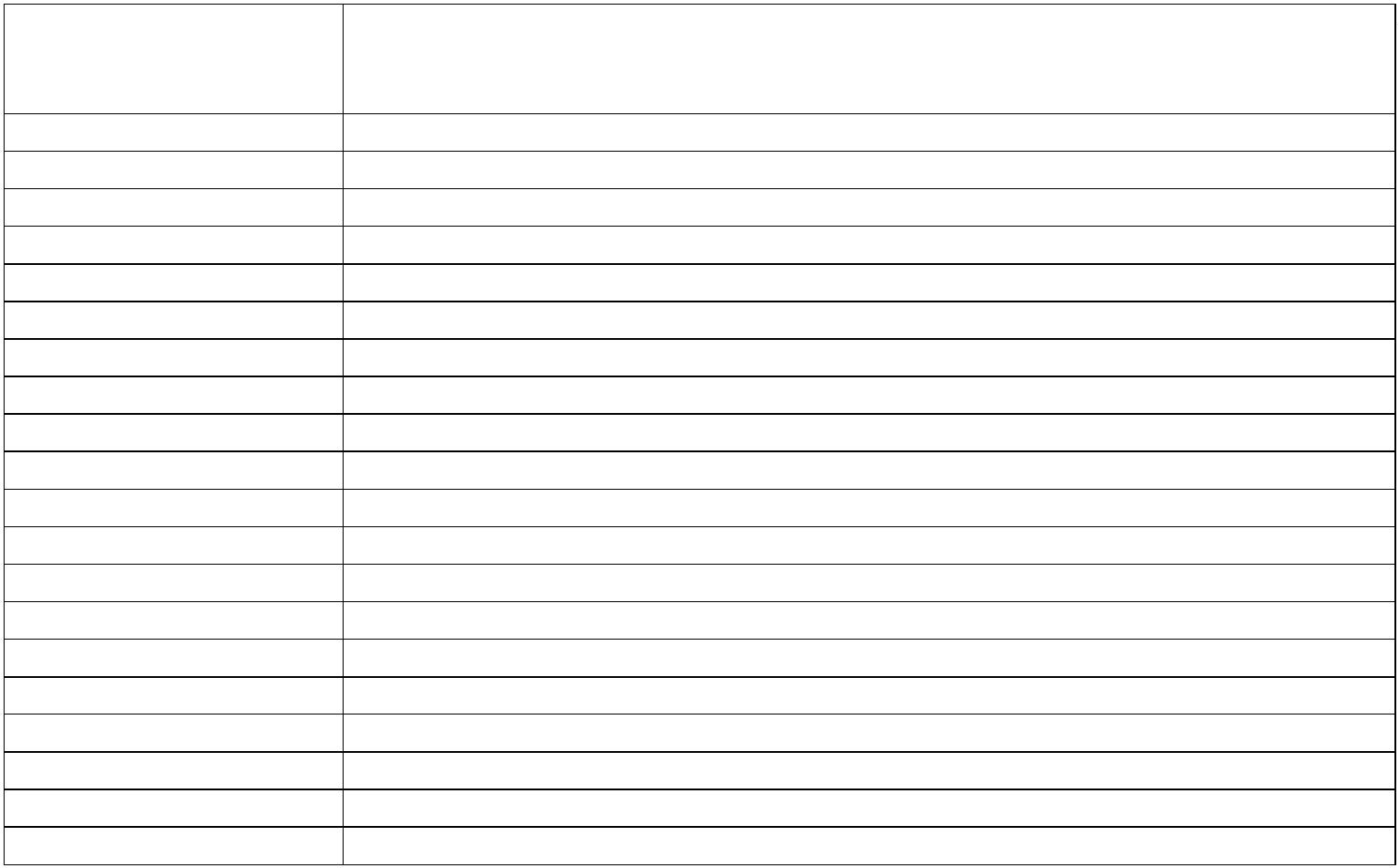 НомерзоныИндексзоныЖ0Наименованиетерриториальной зоныМестоположениезоны111111-1-2-3-4-5-6Зона планируемой жилой застройки (Ж0) (Ж0) №1-1Зона индивидуальной жилой застройки (Ж1) №1-2Зона индивидуальной жилой застройки (Ж1) №1-3Зона индивидуальной жилой застройки (Ж1) №1-4Зона индивидуальной жилой застройки (Ж1) №1-5Зона малоэтажной жилой застройки (Ж2) №1-6Многофункциональная общественно-деловая зона (ОД)г. Лаишевог. Лаишевог. Лаишевог. Лаишевог. Лаишевог. ЛаишевоЖ1Ж1Ж1Ж1Ж2г. Лаишево1-7ОД№1-711-8-9ООТЗона общественной застройки (О)№1-8Зона общественной застройки (О)№1-9Зона транспортной инфраструктуры (Т) №1-10Зона инженерной инфраструктуры (И) №1-11Зона производственных и складских объектов I-II классовопасности (П1) №1-12Зона производственных и складских объектов III классаопасности (П2) №1-13Зона производственных и складских объектов IV-V классов г. Лаишевоопасности (П3) №1-14г. Лаишевог. Лаишевог. Лаишевог. Лаишевог. Лаишево11-10-11И1111-12-13-14-15П1П2П3П4г. ЛаишевоЗона производственных и складских объектов V классаопасности (П4) №1-15г. Лаишево111111-16-17-18-19-20-21КСР2Р2Р3Р3ОБЗона коммунально-складских объектов (КС) №1-16Зона рекреационного назначения (Р2) №1-17Зона рекреационного назначения (Р2) №1-18Зона объектов отдыха, туризма и спорта (Р3) №1-19Зона объектов отдыха, туризма и спорта (Р3) №1-20Зона объектов обороны и безопасности (ОБ) №1-21г. Лаишевог. Лаишевог. Лаишевог. Лаишевог. Лаишево22-1-2-3-4-5-6-7-8-9Ж1Ж1Ж1Ж1ООТТИЗона индивидуальной жилой застройки (Ж1) №2-1Зона индивидуальной жилой застройки (Ж1) №2-2Зона индивидуальной жилой застройки (Ж1) №2-3Зона индивидуальной жилой застройки (Ж1) №2-4Зона общественной застройки (О)№2-5г. Лаишевог. Лаишевог. Лаишевог. Лаишевог. Лаишевог. Лаишевог. Лаишевог. Лаишевог. Лаишевог. Лаишево2222222Зона общественной застройки (О)№2-6Зона транспортной инфраструктуры (Т) №2-7Зона транспортной инфраструктуры (Т) №2-8Зона инженерной инфраструктуры (И) №2-9Зона производственных и складских объектов I-II классовопасности (П1) №2-10Зона производственных и складских объектов IV-V классов г. Лаишевоопасности (П2) №2-11Зона производственных и складских объектов V классаопасности (П4) №2-122222-10-11-12-13П1П2г. ЛаишевоП4Зона объектов сельскохозяйственного назначения(СХ2) №2-13г. ЛаишевоСХ222-14-15СН2ОБЗона обращения с отходами (СН2) №2-14Зона объектов обороны и безопасности (ОБ) №2-15г. Лаишевог. Лаишево333-1-2-3Ж1Ж1Ж2Зона индивидуальной жилой застройки (Ж1) №3-1Зона индивидуальной жилой застройки (Ж1) №3-2Зона малоэтажной жилой застройки (Ж2) №3-3Многофункциональная общественно-деловая зона (ОД)г. Лаишевог. Лаишевог. Лаишевог. Лаишево3-4-5ОД№3-4Зона объектов сельскохозяйственного назначения(СХ2) №3-5г. Лаишево3СХ2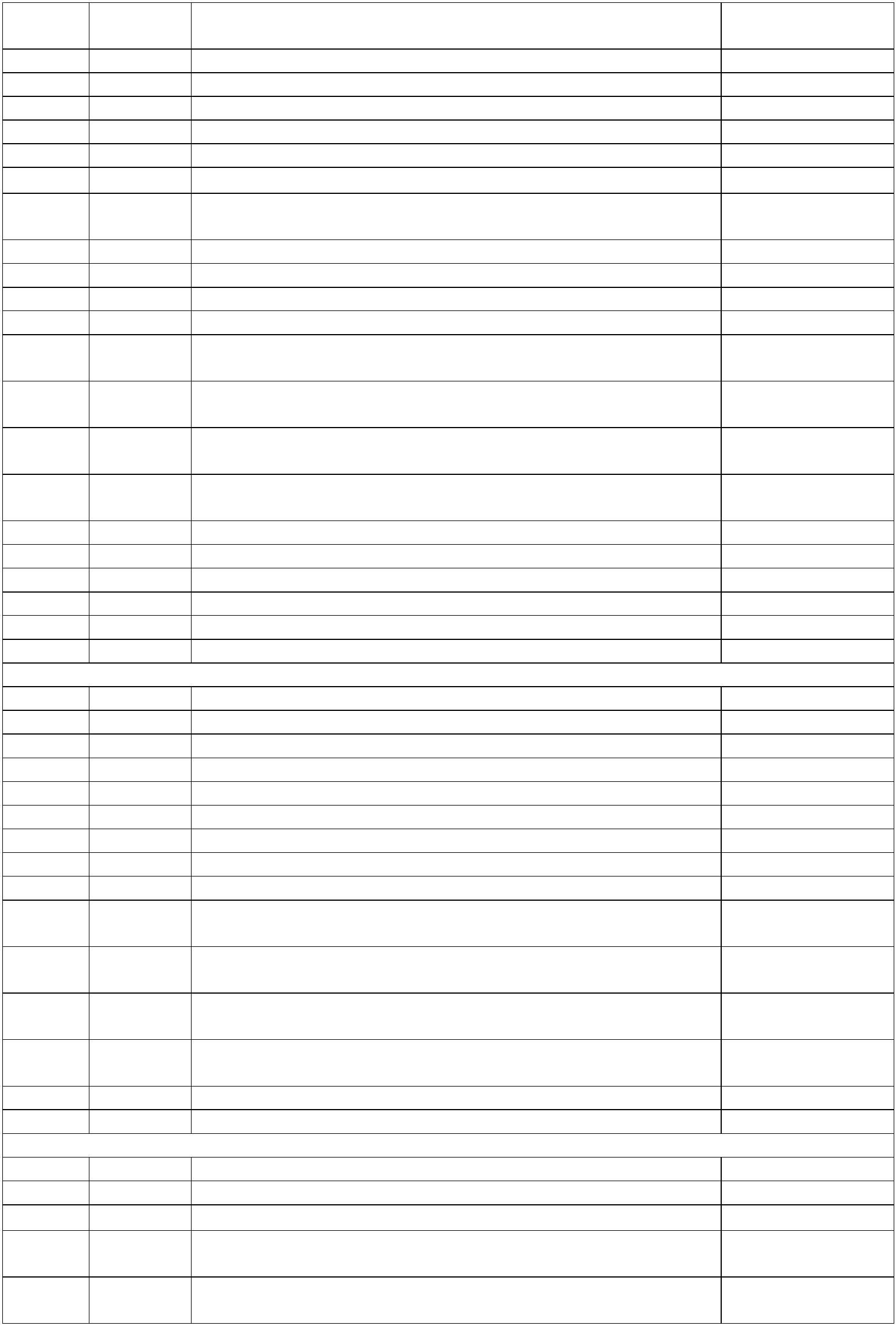 Зона коллективного садоводства и огородничества (СХ4)3-6Зона рекреационного назначения (Р2) №3-7г. Лаишевог. Лаишево33-6-7СХ4Р2№444-1-2-3Ж1Ж1Ж2Зона индивидуальной жилой застройки (Ж1) №4-1Зона индивидуальной жилой застройки (Ж1) №4-2Зона малоэтажной жилой застройки (Ж2) №4-3Многофункциональная общественно-деловая зона (ОД)г. Лаишевог. Лаишевог. Лаишевог. Лаишево444-4-5-6ОДИ№4-4Зона инженерной инфраструктуры (И) №4-5Зона объектов сельскохозяйственного назначения(СХ2) №4-6г. Лаишевог. ЛаишевоСХ244-7-8СН1ОБЗона размещения кладбищ (СН1) №4-7Зона объектов обороны и безопасности (ОБ) №4-8г. Лаишевог. Лаишево55555-1-2-3-4-5Ж1Ж1Ж1Ж2Ж2Зона индивидуальной жилой застройки (Ж1) №5-1Зона индивидуальной жилой застройки (Ж1) №5-2Зона индивидуальной жилой застройки (Ж1) №5-3Зона малоэтажной жилой застройки (Ж2) №5-4Зона малоэтажной жилой застройки (Ж2) №5-5Многофункциональная общественно-деловая зона (ОД)г. Лаишевог. Лаишевог. Лаишевог. Лаишевог. Лаишевог. Лаишево5-6ОД№5-655-7-8ТИЗона транспортной инфраструктуры (Т) №5-7Зона инженерной инфраструктуры (И) №5-8г. Лаишевог. ЛаишевоЗона производственных и складских объектов IV-V классов г. Лаишевоопасности (П3) №5-95-9П3КС55-10-11Зона коммунально-складских объектов (КС) №5-10Зона объектов сельскохозяйственного назначения(СХ2) №5-11г. Лаишевог. ЛаишевоСХ255-12-13Р2ОБЗона рекреационного назначения (Р2) №5-12Зона объектов обороны и безопасности (ОБ) №5-13г. Лаишевог. Лаишево6666-1-2-3-4Ж1Ж1Ж2Ж4Зона индивидуальной жилой застройки (Ж1) №6-1Зона индивидуальной жилой застройки (Ж1) №6-2Зона малоэтажной жилой застройки (Ж2) №6-3Зона многоэтажной жилой застройки (Ж4) №6-4Многофункциональная общественно-деловая зона (ОД)г. Лаишевог. Лаишевог. Лаишевог. Лаишевог. Лаишево6-5ОД№6-56666-6-7-8-9ООТЗона общественной застройки (О)№6-6Зона общественной застройки (О)№6-7Зона транспортной инфраструктуры (Т) №6-8Зона инженерной инфраструктуры (И) №6-9г. Лаишевог. Лаишевог. Лаишевог. ЛаишевоИЗона производственных и складских объектов IV-V классов г. Лаишевоопасности (П3) №6-10666-10-11-12П3КСЗона коммунально-складских объектов (КС) №6-11Зона объектов сельскохозяйственного назначения(СХ2) №6-12г. Лаишевог. ЛаишевоСХ2Зона коллективного садоводства и огородничества (СХ4)г. Лаишево6-13СХ4№6-1366-14-15Р2ОБЗона рекреационного назначения (Р2) №6-14Зона объектов обороны и безопасности (ОБ) №6-15г. Лаишевог. Лаишево7777-1-2-3-4Ж1Ж1Ж1Ж2Зона индивидуальной жилой застройки (Ж1) №7-1Зона индивидуальной жилой застройки (Ж1) №7-2Зона индивидуальной жилой застройки (Ж1) №7-3Зона малоэтажной жилой застройки (Ж2) №7-4г. Лаишевог. Лаишевог. Лаишевог. Лаишево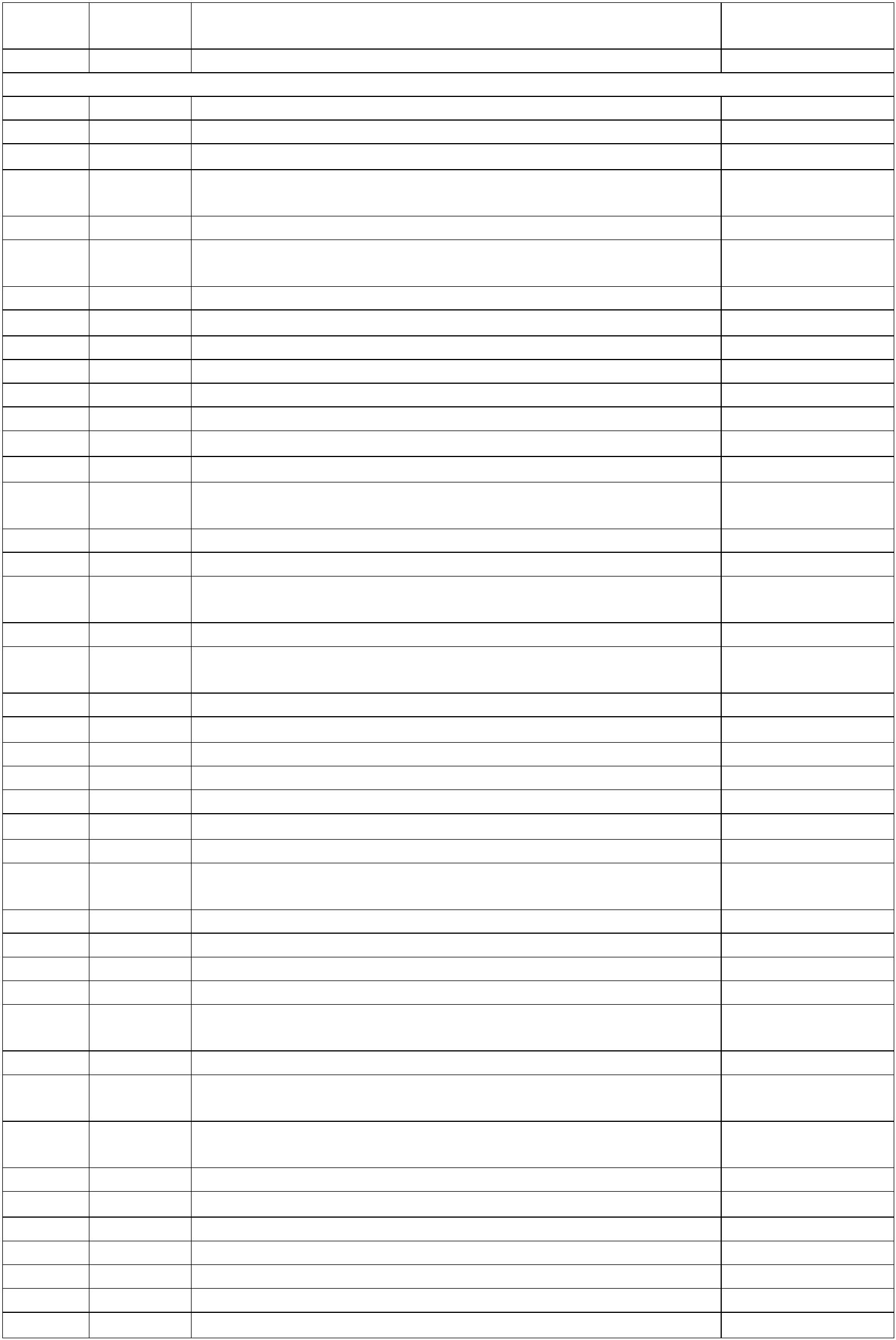 Многофункциональная общественно-деловая зона (ОД)7-5Многофункциональная общественно-деловая зона (ОД)7-6г. Лаишевог. Лаишево77-5-6ОДОД№№777-7-8-9ООИЗона общественной застройки (О)№7-7Зона общественной застройки (О)№7-8Зона инженерной инфраструктуры (И) №7-9Зона рекреационного назначения (Р2) №7-10г. Лаишевог. Лаишевог. Лаишевог. Лаишево7-10Р288-1-2-3-4-5-6-7-8Ж1Ж1Р2Р2Р2Р2Р2Р3Зона индивидуальной жилой застройки (Ж1) №8-1Зона индивидуальной жилой застройки (Ж1) №8-2Зона рекреационного назначения (Р2) №8-3Зона рекреационного назначения (Р2) №8-4Зона рекреационного назначения (Р2) №8-5Зона рекреационного назначения (Р2) №8-6Зона рекреационного назначения (Р2) №8-7Зона объектов отдыха, туризма и спорта (Р3) №8-8г. Лаишевог. Лаишевог. Лаишевог. Лаишевог. Лаишевог. Лаишевог. Лаишевог. Лаишево88888899-1-2ТИЗона транспортной инфраструктуры (Т) №9-1Зона инженерной инфраструктуры (И) №9-2МО г. ЛаишевоМО г. ЛаишевоЗона производственных и складских объектов IV-V классов МО г. Лаишевоопасности (П3) №9-399-3-4П3Зона объектов сельскохозяйственного назначения(СХ2) №9-4МО г. ЛаишевоСХ299-5-6СН1ОБЗона размещения кладбищ (СН1) №9-5Зона объектов обороны и безопасности (ОБ) №9-6МО г. ЛаишевоМО г. ЛаишевоИспользование для обозначения территориальной зоны ее наименования или номера врамках настоящих Правил является равнозначным.. Границы установленных территориальных зон могут состоять из одного или болееконтуров границ.Контуры границ территориальных зон, которые на карте градостроительного4зонирования имеют одинаковый индекс и номер территориальной зоны, относятся к одноймногоконтурной территориальной зоне.Контуры границ территориальных зон, которые на карте градостроительногозонирования имеют одинаковый индекс, но различные номера территориальных зон,относятся к разным территориальным зонам одного вида.5.Помимо территориальных зон, для которыхвобязательном порядкеустанавливаются границы и градостроительные регламенты, на карте градостроительногозонирования также показаны:---земли, на которые действие градостроительных регламентов не распространяется;земли, для которых градостроительные регламенты не устанавливаются;территории фактического или планируемого использования земель (земельногоучастка или его части) в соответствии регламентом территориальной зоны, которая не можетбыть установлена в отношении всего земельного участка.Для указанных земель и территорий используются следующие наименования иусловные текстовые обозначения (индексы):1) Земли, на которые действие градостроительных регламентов не распространяетсяИндексНаименованиеЗемельные участки, предназначенные для размещения линейныхобъектовЛОДПИТОПОКНЗемельные участки, предоставленные для добычи полезных ископаемыхТерритории общего пользованияТерритории объектов культурного наследия2) Земли, для которых градостроительные регламенты не устанавливаются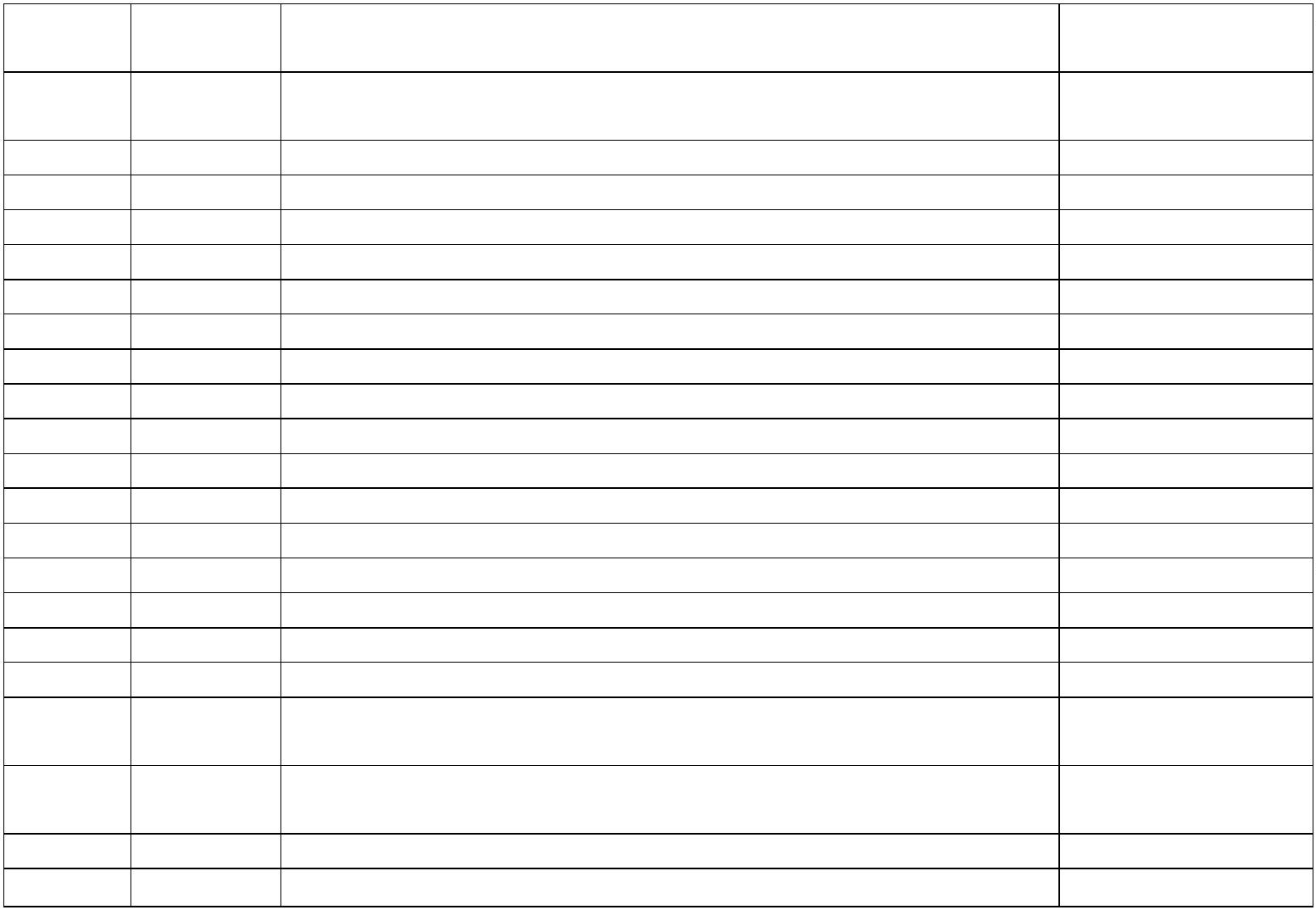 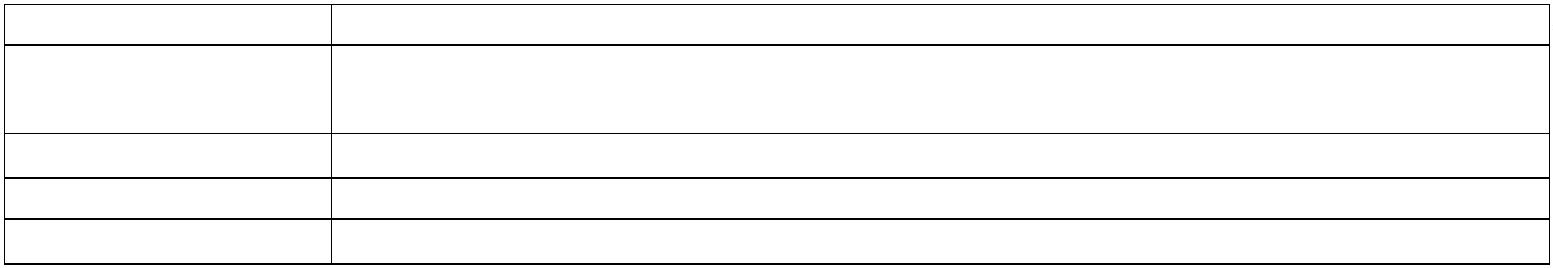 ИндексЛФНаименованиеЗемли лесного фондаВОЗемли, покрытые поверхностными водамиСельскохозяйственные угодья в составе земель сельскохозяйственногоназначенияСХООПТЗемли особо охраняемых природных территорий3) Территории фактического или планируемого использования земель:ИндексНаименованиеТерритория фактического использования земель в соответствии с регламентомзоны ИИ-ФТерритория фактического использования земель в соответствии с регламентомзоны СХ2Территория фактического использования земель в соответствии с регламентомзоны ОБТерритория планируемого использования земель в соответствии с регламентомзоны Ж1Территория планируемого использования земель в соответствии с регламентомзоны ОДСХ2-ФОБ-ФЖ1-ПОД-ПП4-ПТерритория планируемого использования земель в соответствии с регламентомзоны П4Территория планируемого использования земель в соответствии с регламентомзоны Р3Р3-ПТерритория планируемого использования земель в соответствии с регламентомзоны СН1Территория планируемого использования земель в соответствии с регламентомзоны СН2СН1-ПСН2-ПУказанные земли и территории территориальными зонами не являются, сведения ограницах этих земель и территорий не подготавливаются и в Единый государственныйреестр недвижимости не вносятся.6. В соответствии с Градостроительным кодексом Российской Федерации, на картеградостроительного зонирования в обязательном порядке устанавливаются территории, вграницах которых предусматривается осуществление деятельности по комплексномуразвитию территории, в случае планирования осуществления такой деятельности. Границытаких территорий устанавливаются по границам одной или нескольких территориальныхзон.Территории, в границах которых предусматривается осуществление деятельности покомплексному развитию территории, в пределах муниципального образования «городЛаишево» не установлены, в связи с чем в материалах настоящих Правил не отображены.Статья 2. Карта градостроительного зонирования. Зоны с особыми условиямииспользования территории1.«Карта градостроительного зонирования. Зонысособыми условиямииспользования территории» является неотъемлемой частью настоящих Правил.На этой карте отображены границы зон с особыми условиями использованиятерритории, которые накладывают дополнительные ограничения использования земельныхучастков и объектов капитального строительства в соответствии с законодательствомРоссийской Федерации.2. В соответствии с положениями части 9.1 статьи 9 данного Тома, в рамкахнастоящих Правил зоны с особыми условиями использования территории подразделяются натри вида: установленные, планируемые к установлению, ориентировочные.На карте градостроительного зонирования отображаются только границыустановленных и планируемых к установлению зон с особыми условиями использованиятерритории.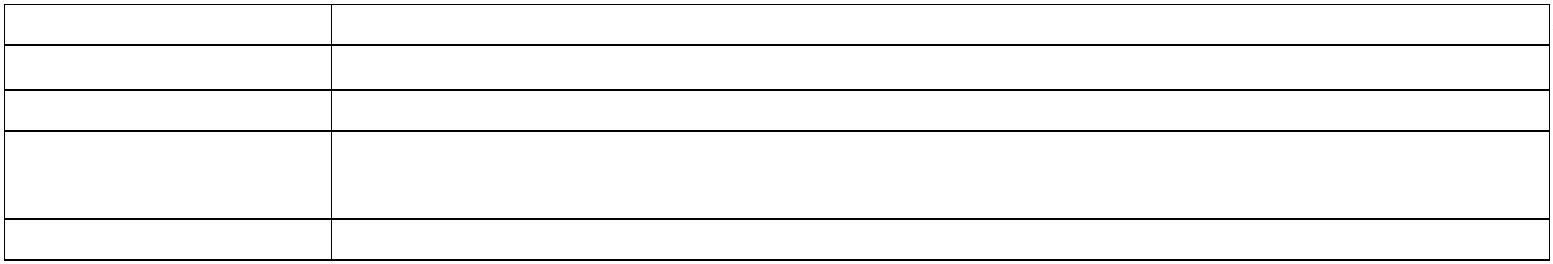 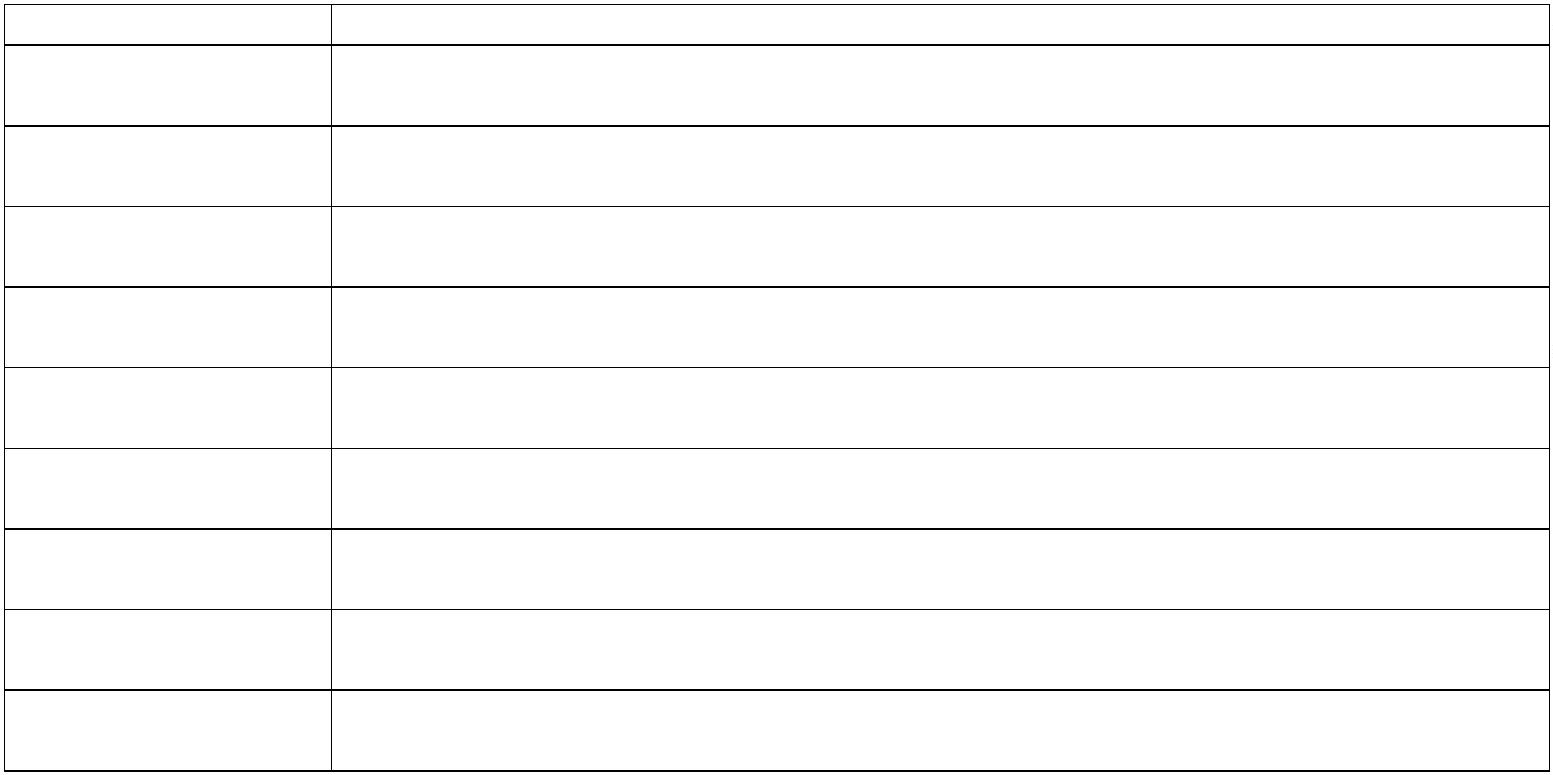 Границы ориентировочных зон с особыми условиями использования территории накарте градостроительного зонирования не отображаются, поскольку они не имеютюридической силы в части ограничения использования земельных участков и объектовкапитального строительства. Ориентировочные границы этих зон могут отображаться накартах генерального плана поселения, входящих в состав материалов по обоснованиюгенерального плана.Отображение на карте градостроительного зонирования планируемых к установлениюзон с особыми условиями использования территории носит информационно-справочныйхарактер. Правообладатели земельных участков, которые полностью или частичнорасположены в границах планируемых к установлению зон с особыми условиямитерритории имеют правоустановленных для таких зон.всудебном порядке оспорить действие ограничений,2. Земельные участки и объекты капитального строительства, которые полностью иличастично расположены в границах, установленных или планируемых к установлению зон сособыми условиями использования территории, чьи характеристики не соответствуютограничениям использования земельных участков и объектов капитального строительства,действующим в границах указанных зон, являются несоответствующими настоящимПравилам.3. Помимо границ зон с особыми условиями использования территории на указаннойкарте могут отображается границы особо охраняемых природных территорий, территорийобъектов культурного наследия, выявленных объектов культурного наследия, объектов,обладающих признаками объектов культурного наследия; границы территорий историческихпоселений.Статья 3. Сведения о границах территориальных зон1. Обязательным приложением к настоящим Правилам являются сведения о границахустановленных территориальных зон, которые содержат графическое описаниеместоположения границ территориальных зон, перечень координат характерных точек этихграниц в системе координат, используемой для ведения Единого государственного реестранедвижимости.В соответствии с Градостроительным кодексом Российской Федерации органыместного самоуправления поселения также вправе подготовить текстовое описаниеместоположения границ территориальных зон. В рамках разработки проекта настоящихПравил текстовое описание местоположения границ территориальных зон неподготавливалось и в сведения о границах территориальных зон не включалось.21. Сведения о границах территориальных зон представлены в виде:) электронного документа в формате PDF, содержащего сведения о границах, всехустановленных настоящими Правилами территориальных зон поселения в соответствии с«Формой графического описания местоположения границ населенных пунктов,территориальных зон, особо охраняемых природных территорий, зон с особыми условиямииспользовании территории», утвержденной Приказом Министерства экономическогоразвития Российской Федерации от 23.11.2018 г. №650;2) в виде электронных документов в формате XML, необходимых для внесениясведений о границах территориальных зон в Единый государственный реестр недвижимости.ЧАСТЬ III. ГРАДОСТРОИТЕЛЬНЫЕ РЕГЛАМЕНТЫГЛАВА II. Градостроительные регламентыСтатья 4. Состав градостроительного регламента1. Градостроительным регламентом определяется правовой режим земельныхучастков, равно как всего, что находится над и под поверхностью земельных участков ииспользуется в процессе их застройки и последующей эксплуатации объектов капитальногостроительства.2. Градостроительные регламенты установлены с учётом:1) фактического использования земельных участков и объектов капитальногостроительства в границах территориальной зоны;) возможности сочетания в пределах одной территориальной зоны различных видовсуществующего планируемого использования земельных участков объектовкапитального строительства;) функциональных зон и характеристик их планируемого развития, определённыхгенеральным планом;2ии345) видов территориальных зон;) требований охраны объектов культурного наследия, а также особо охраняемыхприродных территорий, иных природных объектов.. Действие градостроительного регламента распространяется на все земельные3участки и объекты капитального строительства, расположенные в пределах граництерриториальной зоны, обозначенной на карте градостроительного зонирования.4участки:1. Действие градостроительного регламента не распространяется на земельные) в границах территорий памятников и ансамблей, включенных в единыйгосударственный реестр объектов культурного наследия (памятников истории и культуры)народов Российской Федерации, а также в границах территорий памятников или ансамблей,которые являются выявленными объектами культурного наследия;23) в границах территорий общего пользования;) предназначенные для размещения линейных объектов и/или занятые линейнымиобъектами;45) предоставленные для добычи полезных ископаемых.. Градостроительные регламенты не установлены для земель лесного фонда, земель,покрытых поверхностными водами, земель запаса, земель особо охраняемых природныхтерриторий (за исключением земель лечебно-оздоровительных местностей и курортов),сельскохозяйственных угодий в составе земель сельскохозяйственного назначения,земельных участков, расположенных в границах особых экономических зон и территорийопережающего социально-экономического развития.6. В градостроительном регламенте в отношении земельных участков и объектовкапитального строительства, расположенных в пределах соответствующей территориальнойзоны, указываются:1) виды разрешенного использования земельных участков и объектов капитальногостроительства;2) предельные (минимальные и (или) максимальные) размеры земельных участков ипредельные параметры разрешенного строительства, реконструкции объектов капитальногостроительства;3) ограничения использования земельных участков и объектов капитальногостроительства, устанавливаемыеФедерации;всоответствиисзаконодательством Российской4) в случае, если в границах территориальной зоны, применительно к которойустанавливается градостроительный регламент, предусматривается осуществлениедеятельности по комплексному развитию территории, то дополнительно указываютсярасчетные показатели минимально допустимого уровня обеспеченности территорииобъектами коммунальной, транспортной, социальной инфраструктур и расчетные показателимаксимально допустимого уровня территориальной доступности указанных объектов длянаселения.7. Установление основных видов разрешенного использования земельных участков иобъектов капитального строительства является обязательным применительно к каждойтерриториальной зоне, в отношении которой устанавливается градостроительный регламент.8. Вспомогательные виды разрешенного использования земельных участков иобъектов капитального строительства допускаются только в качестве дополнительных поотношению к основным видам разрешенного использования и условно разрешенным видамиспользования земельных участковиобъектов капитального строительстваиосуществляются совместно с ними. Использование вспомогательного вида разрешенногоиспользования вместо основного или условно разрешенного вида не допускается.9. Изменение одного вида разрешенного использования земельных участков иобъектов капитального строительства на другой вид использования осуществляется всоответствии с градостроительным регламентом при условии соблюдения требованийтехнических регламентов в порядке, установленном настоящими Правилами.10. Основные и вспомогательные виды разрешенного использования земельныхучастков и объектов капитального строительства правообладателями земельных участков иобъектов капитального строительства, за исключением органов государственной власти,органов местного самоуправления, государственных и муниципальных учреждений,государственных и муниципальных унитарных предприятий, выбираются самостоятельнобез дополнительных разрешений и согласования.11. Предоставление разрешения на условно разрешенный вид использованияземельного участка или объекта капитального строительства осуществляется в порядке,устанавливаемом настоящими Правилами в соответствии со статьей 39 ГрадостроительногоКодекса Российской Федерации.12. Решения об изменении одного вида разрешенного использования земельныхучастков и объектов капитального строительства, расположенных на землях, на которыедействие градостроительных регламентов не распространяется или для которыхградостроительные регламенты не устанавливаются, на другой вид такого использованияпринимаются в соответствии с федеральными законами.13. Размещение линейных объектов (кроме железных дорог общего пользования иавтомобильных дорог общего пользования федерального и регионального значения),размещение защитных сооружений (насаждений), объектов мелиорации, антенно-мачтовыхсооружений, информационных и геодезических знаков допускается без указания в перечнедопустимых видов разрешенного использования в любой территориальной зоне.14. Виды разрешенного использования земельных участков определяются всоответствии с Классификатором видов разрешенного использования земельных участков,утвержденным приказом Росреестра от 10.11.2020 № П/0412 (далее – Классификатор).Указанный классификатор содержит наименования видов разрешенного использования, ихкоды (числовые обозначения) и описание вида разрешенного использования земельногоучастка. Текстовое наименование вида разрешенного использования земельного участка иего код (числовое обозначение) являются равнозначными.В градостроительных регламентах территориальных зон приводятся индексы инаименования видов разрешенного использования. Описания видов разрешенногоиспользования согласно Классификатору.15. Предельные (минимальные и (или) максимальные) размеры земельных участков ипредельные параметры разрешенного строительства, реконструкции объектов капитальногостроительства включают в себя:1) предельные (минимальные и (или) максимальные) размеры земельных участков, втом числе их площадь;) предельное количество этажей и предельная высота зданий, строений, сооружений;23) максимальный процент застройки в границах земельного участка, определяемыйкак отношение суммарной площади земельного участка, которая может быть застроена, ковсей площади земельного участка;4) минимальные отступы от границ земельных участков в целях определения местдопустимого размещения зданий, строений, сооружений, ближе которых запрещеностроительство зданий, строений, сооружений.16. Предельные (минимальные и (или) максимальные) размеры земельных участков ипредельные параметры разрешенного строительства, реконструкции объектов капитальногостроительства применяются в случаях, если сводами правил, техническими регламентами,нормативамипредусмотрены более строгие требования к предельным параметрам.7. Ограничения на минимальный размер (площадь) земельного участка неградостроительного проектирования, санитарнымиправиламине1распространяются на смежные земельные участки с одинаковым видом разрешенногоиспользования, принадлежащие одному правообладателю.18. Предельное количество этажей здания включает все надземные этажи, включаямансардный, а также цокольный, если верх перекрытия цокольного этажа возвышается надуровнем планировочной отметки земли не менее чем на 2 м.18.1. Для вида разрешенного использования с кодом 6.8 Классификатора предельнаявысота сооружений (антенно-мачтовых) не подлежит установлению.9. Максимальный процент застройки земельного участка учитывает площадь всех1зданий и сооружений, расположенных на земельном участке, за исключением плоскостныхсооружений, и объектов капитального строительства или их частей, находящихся подповерхностью земельного участка (подземная часть объекта).20. В пределах территориальных зон могут устанавливаться подзоны с одинаковымивидами разрешенного использования земельных участков и объектов капитальногостроительства, но с различными предельными (минимальными и (или) максимальными)размерами земельных участков и предельными параметрами разрешенного строительства,реконструкции объектов капитального строительства и сочетаниями таких размеров ипараметров.Статья 5. Градостроительные регламенты территориальных зонГрадостроительные регламенты устанавливаются в отношении каждого видатерриториальной зоны. Действие градостроительного регламента каждого видатерриториальной зоны распространяется на все установленные территориальные зоныданного вида.5.1. Вспомогательные виды разрешенного использованияВспомогательные виды разрешенного использования земельных участков и объектовкапитального строительства допускаются только в качестве дополнительных по отношениюк основным и условно разрешенным видам использования земельных участков и объектовкапитального строительства и осуществляются совместно с ними. Выбрать вспомогательныйвид разрешенного использования можно только дополнительно к основному или условноразрешенному виду, установить его вместо основного или условно разрешенного виданельзя.Предельные (минимальные и (или) максимальные) размеры земельных участков, атакже минимальные отступы от границ земельных участков для вспомогательных видовразрешенного использования не указываются, поскольку они определяются основным илиусловно разрешенным видом использования.В градостроительном регламенте не указываются те вспомогательные видыразрешенного использования, которые разрешены для конкретного основного или условноразрешенного вида согласно описанию этого вида в Классификаторе.Вспомогательные виды разрешенного использования земельных участков и объектовкапитального строительства; коды основных или условно разрешенных видов, для которыхустанавливается вспомогательный вид использования,ипредельные параметрыразрешенного строительства, реконструкции объектов капитального строительства длявспомогательных видов:КодПредельные параметры разрешенногостроительства и реконструкциивспомогательноговидаКоды основных иНаименованиеусловно разрешенных объектов капитального строительствавспомогательноговидов использования,для которыхпредельноеколичествоэтажей,разрешен вида разрешенногомаксимальныйпроцентногоиспользованияиспользованияустанавливаетсявспомогательный вид предельная высотастроениязастройкиХранение ипереработкасельскохозяйственной 1.13продукции1.8; 1.9; 1.10; 1.11; 1.12;1.15н.у.н.у.Обеспечение11.8, 1.9, 1.10, 1.11, 1.12,.13111.18.19.20сельскохозяйственногопроизводстваСенокошениеВыпасн.у.0н.у.н.у.н.у.1.8сельскохозяйственных 1.8животных0Хранение23.7.1.1.12.1.1; 2.5; 2.6; 4.11 этаж, 4.5 мн.у.20%н.у.автотранспортаПредоставлениекоммунальных услугОбщежитияБытовое обслуживание 2.5; 2.6; 3.2.4Объекты культурно-1.7-1.18; 2.1.1; 2.4-2.5;2.7.13.5.2, 6.1233.2.4.3н.у.н.у.н.у.н.у.33.6.1досуговой3.6.2н.у.н.у.н.у.н.у.деятельностиАмбулаторноеветеринарноеобслуживание.10.11.8, 1.9, 1.10, 1.113.4.1, 3.4.2, 3.10.1,444.4.6.9Магазины4.8.1, 5.2.1, 6.4, 6.9, 7.6, н.у.н.у.н.у.н.у.9473.2.1, 12.1.3, 4.4, 4.7, 4.8.1, 5.2.1,.6, 9.2.1Общественное питаниеСлужебные гаражин.у.н.у..1, 3.1.2, 3.4.2, 3.8,3.8.1, 3.9.2, 3.9.3, 4.1,.8.1Автомобильные мойки 4.9, 4.9.1.1, 4.9.1.4444.9.1.3.9.1.42 этажа, 10 метров н.у.2 этажа, 10 метров н.у.Ремонт автомобилейПлощадки для занятийспортом4.9.1.1, 4.9.1.35511.1.3.43.6.2, 5.2.1, 9.2.10н.у.н.у.н.у.н.у.Причалы для3.6.2, 5.2.1, 9.2.1н.у.н.у.н.у.маломерных судовОбщее пользованиеводными объектамиГидротехническиесооружения1.11.39.2.11.13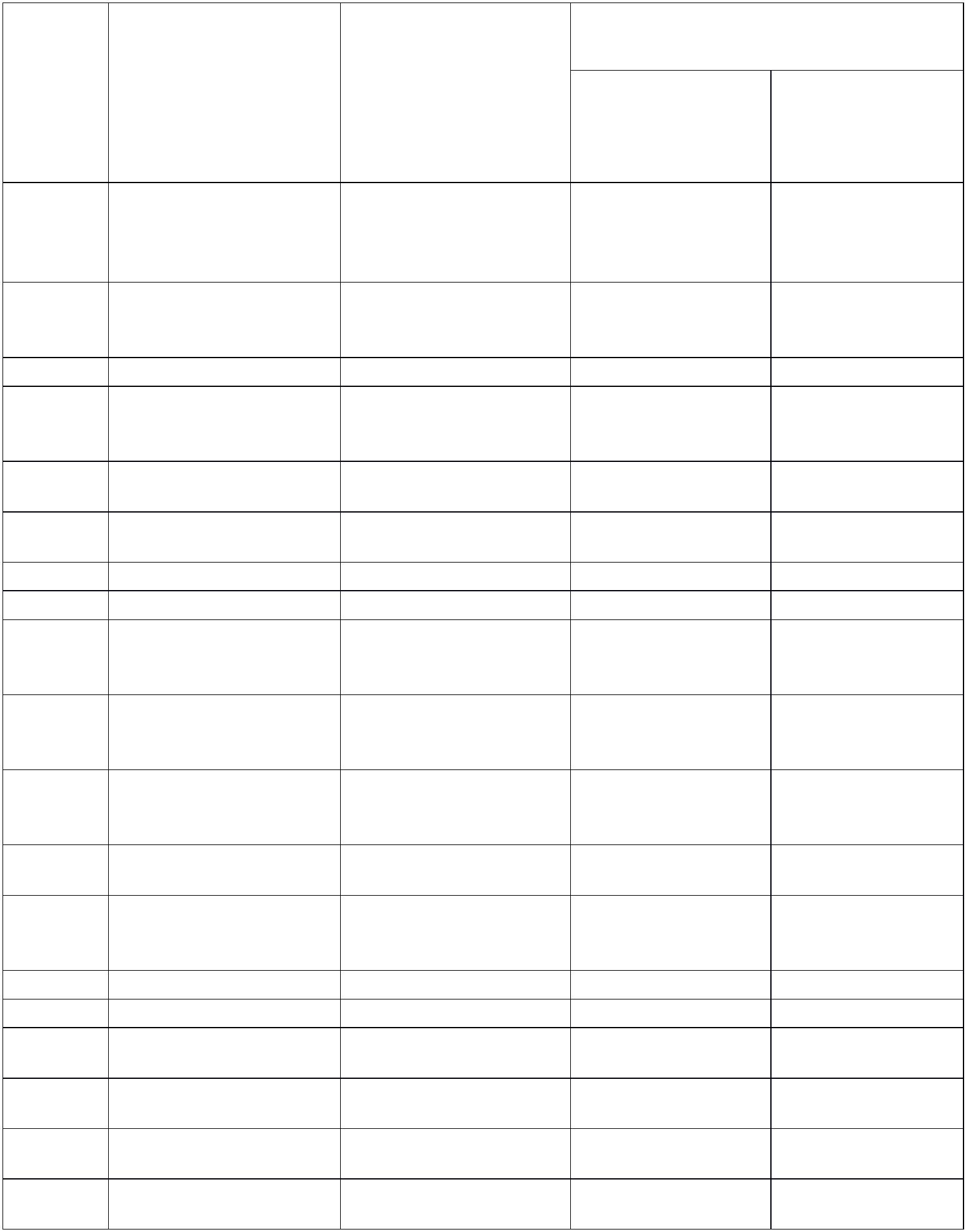 5.2. Градостроительный регламент зон планируемой жилой застройки (Ж0)Градостроительный регламент зон планируемой жилой застройки (Ж0)распространяется на установленные настоящими Правилами территориальные зоны синдексом Ж0.Виды разрешенного использования земельных участков и объектов капитальногостроительства; предельные (минимальные и (или) максимальные) размеры земельныхучастков и предельные параметры разрешенного строительства, реконструкции объектовкапитального строительства:Предельные размеры земельных участков и предельныеВид разрешенного использованияпараметры разрешенного строительства и реконструкцииобъектов капитального строительстваминимальнразмерземельногоучастка,кв.мколичество максималь ые отступыэтажей /высота-ныйот границземельногоучастка,мКодНаименованиепроцентзастройкистроенияОсновные виды разрешенного использованияПредоставление коммунальныхуслугОбщее пользование воднымиобъектамиСпециальное пользованиеводными объектами31.1.11.1н.у.н.у.н.у.н.у.н.у.н.у.н.у.н.у.н.у.111.21.3н.у.н.у.н.у.н.у.н.у.н.у.Гидротехнические сооружения н.у.Земельные участки12.0(территории) общегопользованиян.у.н.у.н.у.н.у.112.0.1 Улично-дорожная сеть2.0.2 Благоустройство территориин.у.н.у.н.у.н.у.н.у.н.у.н.у.н.у.Условно разрешенные виды разрешенного использованияВедение личного подсобногохозяйства на полевых участках11.163.1н.у.н.у.0/0н.у.0 %н.у.н.у.мин. – 400макс. – 1500Ведение огородничестваПримечания.В графе «минимальные отступы от границ земельного участка» через дробь приводятся значенияотступа словным сокращением «н.у.» обозначены параметры, значения которых не установлены.Вспомогательные виды разрешенного использования земельных участков и объектовкапитального строительства устанавливаются для основных и условных видов разрешенногоиспользования в соответствии с таблицей, указанной в Главе II, Статья 5, пункт 5.1 данногоТома.Показатели, не урегулированные в настоящей статье, определяются в соответствии стребованиями технических регламентов, нормативных технических документов, нормативовградостроительного проектирования и других нормативных документов.В границах установленной территориальной зоны планируемой жилой застройкинеобходима разработка проекта планировки территории в рамках заключения договора окомплексном развитии территории в соответствии с Градостроительным кодексомРоссийской Федерации.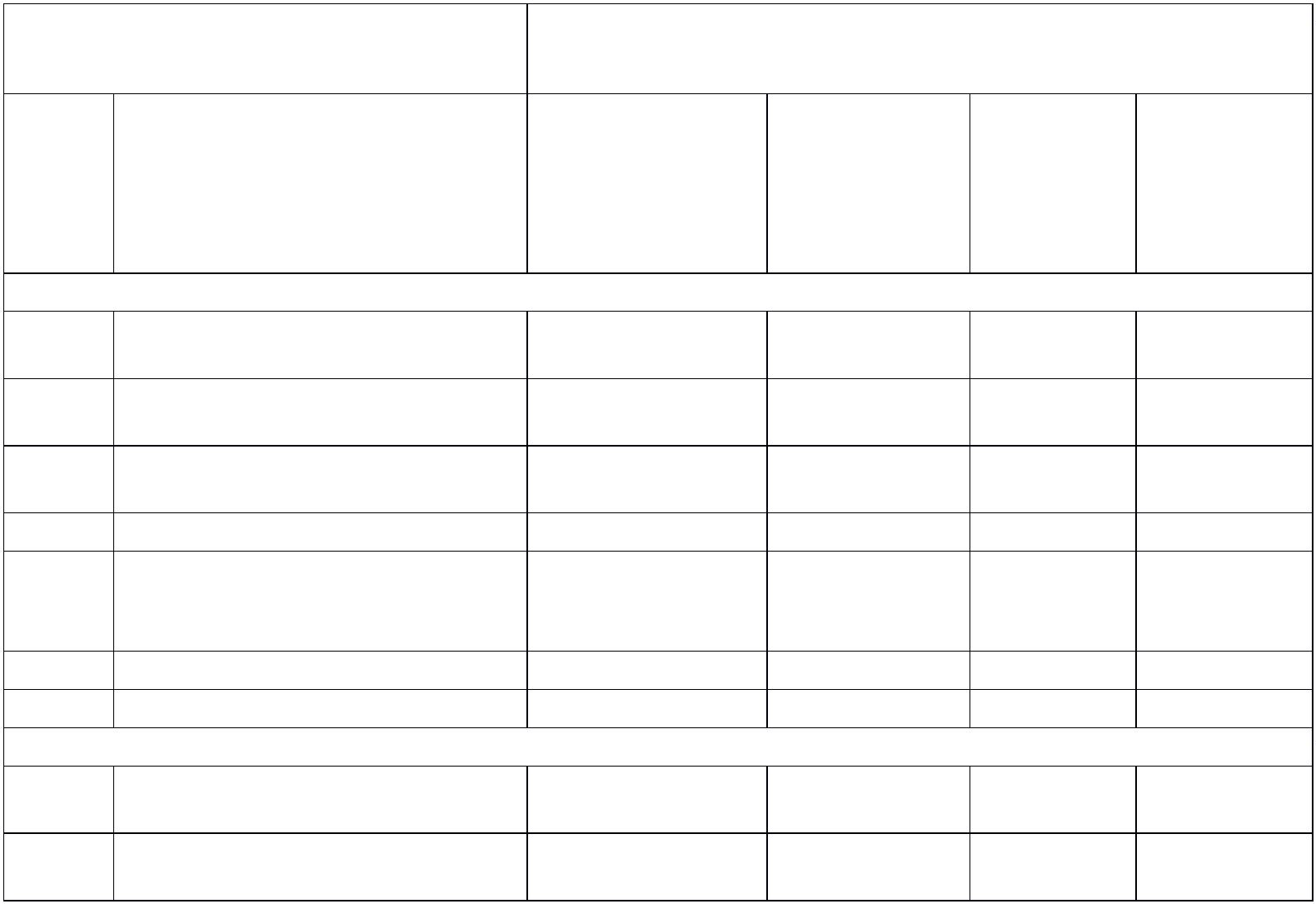 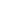 5.3. Градостроительный регламент зон индивидуальной жилой застройки (Ж1)Градостроительный регламент зон индивидуальной жилой застройки (Ж1)распространяется на установленные настоящими Правилами территориальные зоны синдексом Ж1.Зоны индивидуальной жилой застройки предназначены для размещения:-отдельно стоящих жилых домов с приусадебными земельными участками,предназначенными для индивидуального жилищного строительства и ведения личногоподсобного хозяйства;--блокированных жилых домов;малоэтажных многоквартирных жилых домов (до четырех этажей, включаямансардный).В жилых зонах допускается размещение отдельно стоящих, встроенных илипристроенных объектов социального и коммунально-бытового назначения, объектовздравоохранения, объектов дошкольного, начального общего среднего общегоиобразования, культовых зданий, стоянок автомобильного транспорта, объектов гаражногоназначения, объектов, связанных с проживанием граждан и не оказывающих негативноговоздействия на окружающую среду. В состав жилых зон могут включаться такжетерритории, предназначенные для ведения садоводства.При образовании земельных участков (в том числе путем раздела или выдела) свидами разрешенного использования с кодами 2.1, 2.2 минимальная ширина земельногоучастка вдоль фронта улицы (проезда) должна составлять не менее 12 м, для земельныхучастков с видом разрешенного использования кодом 2.3 не менее 6 м.Предельное количество этажей и предельная высота для видов разрешенногоиспользования с кодами 2.1, 2.2, 2.3 устанавливается в отношении основных зданий,строений и сооружений. Максимальная высота вспомогательных строений – 3,5 м до верхаплоской кровли, 4,5 м до конька скатной кровли.Для индивидуальной жилой застройки следует принимать расстояния:-от границы участка до стены жилого дома – не менее 3 метров, со стороны улицы(проезда) – не менее 5 метров;--от границ участка до хозяйственных построек - не менее 1 метра;от окон жилого здания до хозяйственных построек, расположенных на соседнемучастке, - не менее 10 метров;-при отсутствии централизованной канализации расстояние от туалета до стенсоседнего дома - не менее 12 метров;-при отсутствии централизованной канализации расстояние от туалета до источникаводоснабжения (колодца) - не менее 25 метров.Для блокированной и малоэтажной многоквартирной жилой застройки следуетпринимать расстояния:-от границы участка до стены жилого дома – не менее 3 метров, со стороны улицы(проезда) – не менее 5 метров для кода 2.3;между длинными сторонами жилых зданий высотой 2 – 3 этажа: не менее 15 м;этажа: не менее 20 м (бытовые разрывы);между длинными сторонами и торцами этих же зданий с окнами из жилых комнат –не менее 10 м.Площадки общего пользования должны размещаться на расстоянии от жилых иобщественных зданий:-4-------для игр детей до жилых зданий – 12 м;для отдыха взрослого населения – 10 м;для стоянки автомобилей – 10 м;для занятий спортом от 10 до 40 м;для хозяйственных целей – 20 м;площадки с контейнерами для отходов – от 20 до 100 м.Максимальная высота ограждений для видов разрешенного использования с кодами.1, 2.2, 2.3 – 2.5 м, с кодом 2.1.1– по специальному согласованию, где материал и тип2ограждений между смежными участками, в части, занимаемой огородами, принимаетсясетчатое, пропускающее солнечное освещение.Вспомогательные строения, за исключением мест хранения автомобильноготранспорта, располагать со стороны улиц не допускается.Виды разрешенного использования земельных участков и объектов капитальногостроительства; предельные (минимальные и (или) максимальные) размеры земельныхучастков и предельные параметры разрешенного строительства, реконструкции объектовкапитального строительства:Предельные размеры земельных участков и предельныеВид разрешенного использованияпараметры разрешенного строительства и реконструкцииобъектов капитального строительстваминимальныеразмерземельногоучастка,кв.мколичество максимальотступы отграницземельногоучастка,мэтажей /высота-ныйКодНаименованиепроцентзастройкистроенияОсновные виды разрешенного использованияДля индивидуальногожилищного строительстваДля ведения личногоподсобного хозяйства(приусадебный земельныйучасток)мин. – 1000макс. – 25002.13 этажа/18 м 50 %3 этажа/18 м 40 %5/3мин. – 1000макс. – 25002.25/35/3мин. – 1000макс. – 25002.3Блокированная жилая застройка3 этажа/18 м 60 %(для каждого блока)33.1Коммунальное обслуживаниеПредоставление коммунальныхуслугАдминистративные зданияорганизаций, обеспечивающихпредоставление коммунальныхуслугн.у.н.у.н.у.н.у.н.у.н.у.н.у..1.1н.у.н.у.н.у.33.1.2.2.1н.у.н.у.н.у.н.у.н.у.н.у.Дома социальногообслуживанияОказание социальной помощинаселениюОказание услуг связиАмбулаторно-поликлиническоеобслуживание333.2.2.2.3.4.1н.у.н.у.н.у.н.у.н.у.н.у.н.у.н.у.н.у.н.у.н.у.н.у.Дошкольное, начальное исреднее общее образованиеПарки культуры и отдыхаОбщественное управлениеГосударственное управление3.5.1н.у.н.у.н.у.10/н.у.33356.6.2.8.8.1.1.3.8н.у.н.у.н.у.н.у.н.у.н.у.н.у.н.у.н.у.н.у.н.у.н.у.н.у.н.у.н.у.н.у.н.у.н.у.Площадки для занятий спортом н.у.Связьн.у.Историко-культурнаядеятельностьОбщее пользование воднымиобъектами91.3н.у.н.у.н.у.н.у.н.у.н.у.н.у.1.1н.у.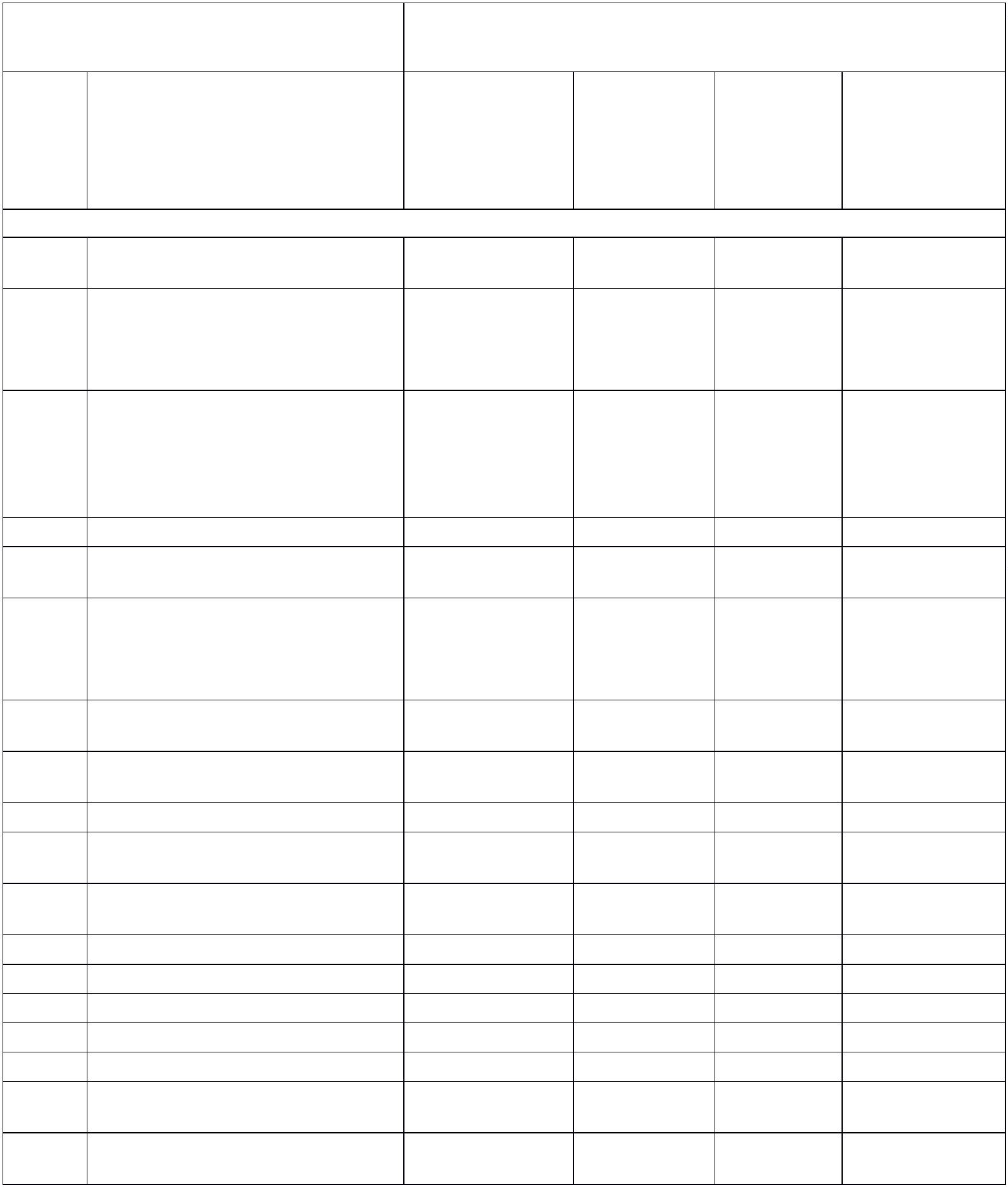 Специальное пользованиеводными объектамиГидротехнические сооружения н.у.111.21.3н.у.н.у.н.у.н.у.н.у.н.у.н.у.Земельные участки12.0(территории) общегопользованиян.у.н.у.н.у.н.у.112.0.1 Улично-дорожная сеть2.0.2 Благоустройство территориин.у.н.у.н.у.н.у.н.у.н.у.н.у.н.у.Условно разрешенные виды разрешенного использования4этажаМалоэтажная многоквартирная мин. – 500(включаямансардный)/2.1.175%н.у.жилая застройкамакс. – н.у.20 м22233.4.7.7.1.2.4.3Передвижное жильеОбслуживание жилой застройки н.у.н.у.н.у.н.у.н.у.н.у.н.у.н.у.н.у.н.у.н.у.Хранение автотранспортаОбщежитияБытовое обслуживаниеОбъекты культурно-досуговойдеятельностиРелигиозное использованиеОсуществление религиозныхобрядовн.у.н.у.н.у.1 этаж/4.5 м н.у.н.у.н.у.н.у.н.у.333.6.1.7н.у.н.у.н.у.н.у.н.у.н.у.н.у.н.у.н.у.н.у.н.у.н.у..7.1Религиозное управление иобразование333.7.2н.у.н.у.н.у.н.у.н.у.н.у.н.у.н.у.н.у.н.у.Обеспечение деятельности вобласти гидрометеорологии исмежных с ней областяхАмбулаторное ветеринарноеобслуживаниеДеловое управлениеМагазины.9.1.10.1н.у.н.у.н.у.н.у.44.1.4н.у.н.у.н.у.н.у.3 этажа/н.у. н.у.Банковская и страховаядеятельность4.5н.у.2 этажа/н.у. н.у.н.у.444445555.6.7Общественное питаниеГостиничное обслуживаниен.у.н.у.2 этажа/н.у. н.у.3 этажа/н.у. н.у.н.у.н.у.н.у.н.у.н.у.н.у.н.у.н.у..9.1.2 Обеспечение дорожного отдыха н.у..9.1.3 Автомобильные мойки.9.1.4 Ремонт автомобилейн.у.н.у.н.у.н.у.н.у.н.у.н.у.2 этажа/10 м н.у.2 этажа/10 м н.у..0Отдых (рекреация)Водный спортСпортивные базыПриродно-познавательный туризмТуристическое обслуживаниен.у.н.у.н.у.н.у.н.у.н.у..1.5.1.7.2н.у.н.у.н.у.н.у.559.2.1.3н.у.н.у.н.у.н.у.н.у.н.у.н.у.н.у.н.у.н.у.н.у.н.у.Охота и рыбалка.2.1Санаторная деятельностьмин. – 400макс. – 1500мин. – 400макс. – 1500113.13.2Ведение огородничестваВедение садоводстваПримечания.0/00 %н.у.н.у.н.у.50%В графе «минимальные отступы от границ земельного участка» через дробь приводятся значенияотступа со стороны улицы и других сторон земельного участка.Условным сокращением «н.у.» обозначены параметры, значения которых не установлены.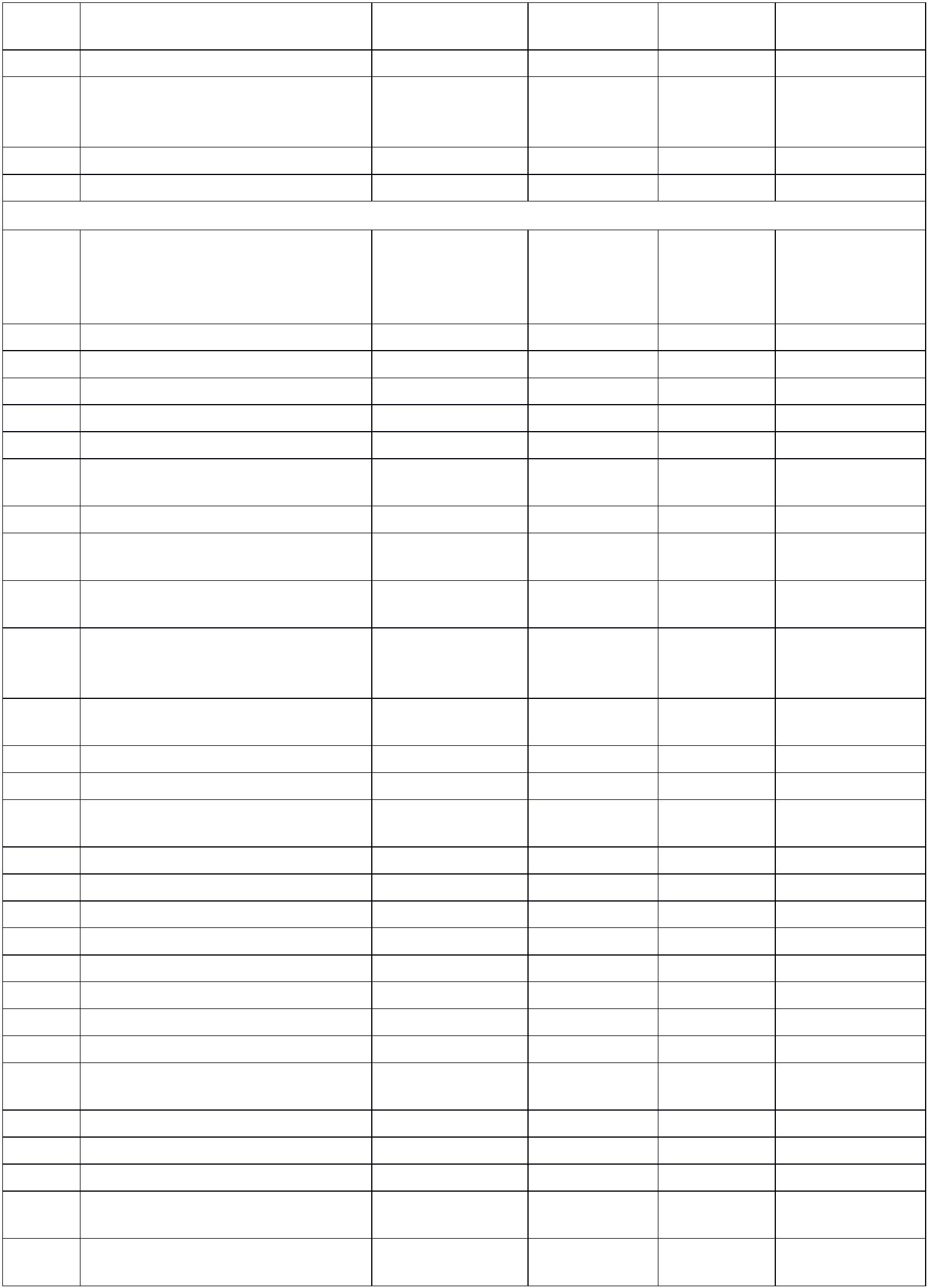 Вспомогательные виды разрешенного использования земельных участков и объектовкапитального строительства устанавливаются для основных и условных видов разрешенногоиспользования в соответствии с таблицей, указанной в Главе II, Статья 5, пункт 5.1 данногоТома.Показатели, не урегулированные в настоящей статье, определяются в соответствии стребованиями технических регламентов, нормативных технических документов, нормативовградостроительного проектирования и других нормативных документов.Установленные градостроительным регламентом предельные (минимальные) размерыземельных участков не применяются в случае:-образования земельного участка путем перераспределения земельного участка,находящегося в частной собственности, и земель и (или) земельных участков, которыенаходятся в государственной или муниципальной собственности, и отсутствия возможностиформирования на местности земельного участка, площадь которого соответствуетпредельным (минимальным) размерам земельных участков;-образования земельного участка путем объединения двух и более земельныхучастков;-образования земельного участка, формируемого под существующим объектомнедвижимости, и отсутствия возможности формирования на местности земельного участка,площадь которого соответствует предельным (минимальным) размерам земельных участков.5.4. Градостроительный регламент зон малоэтажной жилой застройки (Ж2)Градостроительный регламент зон малоэтажной жилой застройки (Ж2)распространяется на установленные настоящими Правилами территориальные зоны синдексом Ж2.Зоны малоэтажной многоквартирной жилой застройки предназначена дляразмещения:-малоэтажных многоквартирных жилых домов (до четырех этажей, включаямансардный);--блокированных жилых домов;отдельно стоящих жилых домов с приусадебными земельными участками.В жилых зонах допускается размещение отдельно стоящих, встроенных илипристроенных объектов социального и коммунально-бытового назначения, объектовздравоохранения, объектов дошкольного, начального общегоисреднего общегообразования, культовых зданий, стоянок автомобильного транспорта, объектов гаражногоназначения, объектов, связанных с проживанием граждан и не оказывающих негативноговоздействия на окружающую среду.При образовании земельных участков (в том числе путем раздела или выдела) свидами разрешенного использования с кодами 2.1, 2.2 минимальная ширина земельногоучастка вдоль фронта улицы (проезда) должна составлять не менее 12 м, для земельныхучастков с видом разрешенного использования кодом 2.3 не менее 6 м.Предельное количество этажей и предельная высота для видов разрешенногоиспользования с кодами 2.1, 2.2, 2.3 устанавливается в отношении основных зданий,строений и сооружений. Максимальная высота вспомогательных строений – 3,5 м до верхаплоской кровли, 4,5 м до конька скатной кровли.Для индивидуальной жилой застройки следует принимать расстояния:-от границы участка до стены жилого дома – не менее 3 метров, со стороны улицы(проезда) – не менее 5 метров;--от границ участка до хозяйственных построек - не менее 1 метра;от окон жилого здания до хозяйственных построек, расположенных на соседнемучастке, - не менее 10 метров;-при отсутствии централизованной канализации расстояние от туалета до стенсоседнего дома - не менее 12 метров;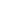 -при отсутствии централизованной канализации расстояние от туалета до источникаводоснабжения (колодца) - не менее 25 метров.Для блокированной и малоэтажной многоквартирной жилой застройки следуетпринимать расстояния:-от границы участка до стены жилого дома – не менее 3 метров, со стороны улицы(проезда) – не менее 5 метров для кода 2.3;между длинными сторонами жилых зданий высотой 2 – 3 этажа: не менее 15 м;этажа: не менее 20 м (бытовые разрывы);между длинными сторонами и торцами этих же зданий с окнами из жилых комнат –не менее 10 м.Площадки общего пользования должны размещаться на расстоянии от жилых иобщественных зданий:-4-------для игр детей до жилых зданий – 12 м;для отдыха взрослого населения – 10 м;для стоянки автомобилей – 10 м;для занятий спортом от 10 до 40 м;для хозяйственных целей – 20 м;площадки с контейнерами для отходов – от 20 до 100 м.Вспомогательные строения, за исключением мест хранения автомобильноготранспорта, располагать со стороны улиц не допускается.Максимальная высота ограждений для видов разрешенного использования с кодами2.1, 2.2, 2.3 – 2.5 м, с кодом 2.1.1– по специальному согласованию, где материал и типограждений между смежными участками, в части, занимаемой огородами, принимаетсясетчатое, пропускающее солнечное освещение.Вспомогательные строения, за исключением мест хранения автомобильноготранспорта, располагать со стороны улиц не допускается.Виды разрешенного использования земельных участков и объектов капитальногостроительства; предельные (минимальные и (или) максимальные) размеры земельныхучастков и предельные параметры разрешенного строительства, реконструкции объектовкапитального строительства:Предельные размеры земельных участков и предельныеВид разрешенного использованияпараметры разрешенного строительства и реконструкцииобъектов капитального строительстваминимальнразмерземельногоучастка,кв.мколичество максималь ые отступыэтажей /высота-ныйот границземельногоучастка,мКодНаименованиепроцентзастройкистроенияОсновные виды разрешенного использования4этажаМалоэтажная многоквартирная мин. – 500(включаямансардный)/2.1.175%н.у.жилая застройкамакс. – н.у.20 ммин. – 1000макс. – 25002.3Блокированная жилая застройкаХранение автотранспортаКоммунальное обслуживаниеПредоставление коммунальныхуслуг3 этажа/18 м 60 %5/3(для каждого блока)н.у.н.у.23.7.1.11 этаж/4.5 м н.у.н.у.н.у.н.у.н.у.н.у.н.у.3.1.1н.у.н.у.Административные зданияорганизаций, обеспечивающихпредоставление коммунальных3.1.2н.у.н.у.н.у.н.у.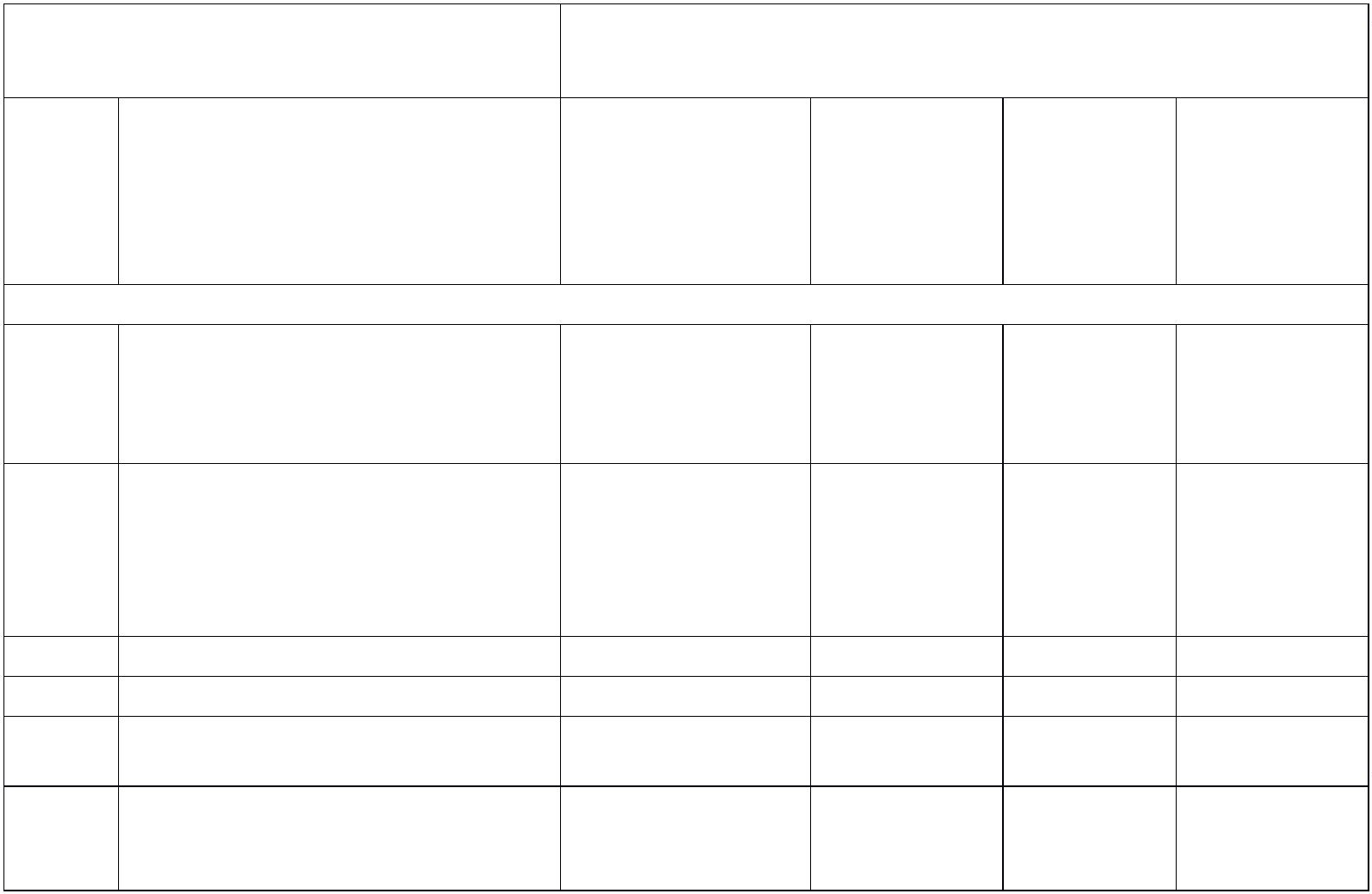 услуг3333.2.1.2.2.2.3.4.1Дома социального обслуживания н.у.Оказание социальной помощинаселениюОказание услуг связиАмбулаторно-поликлиническоеобслуживаниен.у.н.у.н.у.н.у.н.у.н.у.н.у.н.у.н.у.н.у.н.у.н.у.н.у.н.у.н.у.Дошкольное, начальное исреднее общее образованиеОбщественное управлениеГосударственное управлениеМагазины3.5.1н.у.н.у.н.у.10/н.у.33456.8.8.1.4.1.3.8н.у.н.у.н.у.н.у.н.у.н.у.н.у.н.у.н.у.н.у.н.у.н.у.3 этажа/н.у. н.у.н.у.н.у.Площадки для занятий спортом н.у.Связьн.у.н.у.н.у.Историко-культурнаядеятельностьОбщее пользование воднымиобъектами91.3н.у.н.у.н.у.н.у.н.у.н.у.н.у.1.1н.у.Специальное пользованиеводными объектамиГидротехнические сооруженияЗемельные участки (территории)общего пользования1111.21.32.0н.у.н.у.н.у.н.у.н.у.н.у.н.у.н.у.н.у.н.у.н.у.н.у.112.0.1 Улично-дорожная сеть2.0.2 Благоустройство территориин.у.н.у.н.у.н.у.н.у.н.у.н.у.н.у.Условно разрешенные виды разрешенного использованияДля индивидуальногомин. – 1000макс. – 25002.13 этажа/18 м 50 %3 этажа/18 м 40 %5/35/3жилищного строительстваДля ведения личного подсобногохозяйства (приусадебныйземельный участок)мин. – 1000макс. – 25002.222.4.5Передвижное жильен.у.мин. – 500макс. – н.у.н.у.н.у.н.у.н.у.Среднеэтажная жилая застройка8 этажей/н.у. н.у.233.7.2.4.3Обслуживание жилой застройки н.у.н.у.н.у.н.у.н.у.н.у.н.у.н.у.н.у.н.у.Общежитиян.у.н.у.Бытовое обслуживаниеОбъекты культурно-досуговойдеятельности333.6.1.7н.у.н.у.н.у.н.у.н.у.н.у.н.у.н.у.н.у.н.у.н.у.н.у.Религиозное использованиеОсуществление религиозныхобрядов.7.1Религиозное управление иобразование33.7.2.9.1н.у.н.у.н.у.н.у.н.у.н.у.н.у.н.у.Обеспечение деятельности вобласти гидрометеорологии исмежных с ней областяхАмбулаторное ветеринарноеобслуживаниеДеловое управлениеБанковская и страховаядеятельность344.10.1.1н.у.н.у.н.у.н.у.н.у.н.у.н.у.н.у.н.у.н.у..52 этажа/н.у. н.у.444.6.7Общественное питаниеГостиничное обслуживаниен.у.н.у.2 этажа/н.у. н.у.3 этажа/н.у. н.у.н.у.н.у.н.у..9.1.2 Обеспечение дорожного отдыха н.у.н.у.н.у.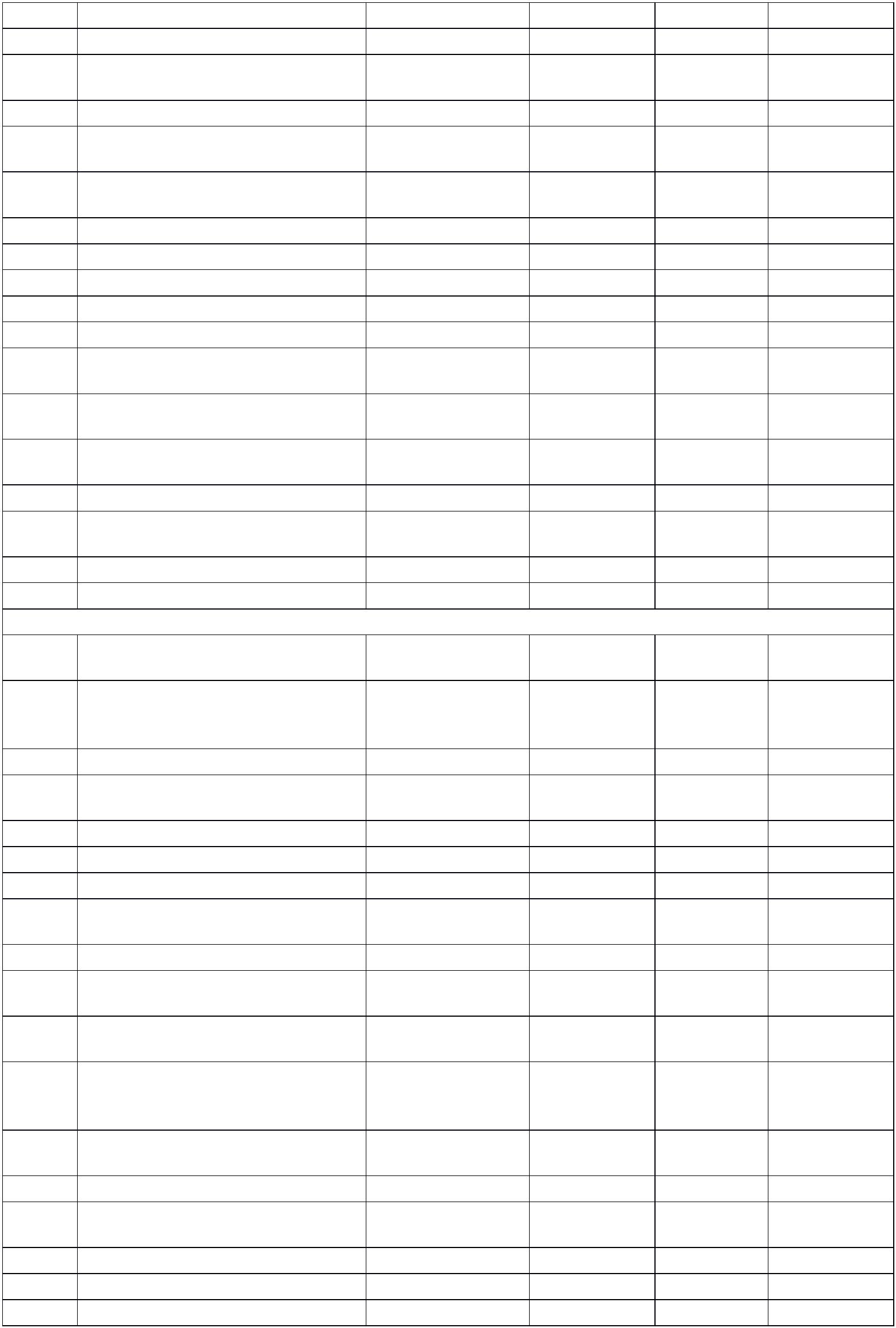 445555.9.1.3 Автомобильные мойки.9.1.4 Ремонт автомобилейн.у.н.у.н.у.н.у.н.у.2 этажа/10 м н.у.2 этажа/10 м н.у.н.у.н.у.н.у.н.у.н.у..0Отдых (рекреация)Водный спортСпортивные базын.у.н.у.н.у.н.у.н.у.н.у..1.5.1.7.2Природно-н.у.н.у.н.у.н.у.познавательный туризмТуристическое обслуживаниеОхота и рыбалка5579.2.1.3н.у.н.у.н.у.н.у.н.у.н.у.н.у.н.у.н.у.н.у.н.у.н.у.н.у.н.у.н.у..6.2.1Внеуличный транспортСанаторная деятельностьн.у.мин. – 400макс. – 1500мин. – 400макс. – 1500113.13.2Ведение огородничестваВедение садоводстваПримечания.0/00 %н.у.н.у.н.у.50%В графе «минимальные отступы от границ земельного участка» через дробь приводятся значенияотступа со стороны улицы и других сторон земельного участка.Условным сокращением «н.у.» обозначены параметры, значения которых не установлены.Вспомогательные виды разрешенного использования земельных участков и объектовкапитального строительства устанавливаются для основных и условных видов разрешенногоиспользования в соответствии с таблицей, указанной в Главе II, Статья 5, пункт 5.1 данногоТома.Показатели, не урегулированные в настоящей статье, определяются в соответствии стребованиями технических регламентов, нормативных технических документов, нормативовградостроительного проектирования и других нормативных документов.Установленные градостроительным регламентом предельные (минимальные) размерыземельных участков не применяются в случае:-образования земельного участка путем перераспределения земельного участка,находящегося в частной собственности, и земель и (или) земельных участков, которыенаходятся в государственной или муниципальной собственности, и отсутствия возможностиформирования на местности земельного участка, площадь которого соответствуетпредельным (минимальным) размерам земельных участков;-образования земельного участка путем объединения двух и более земельныхучастков;-образования земельного участка, формируемого под существующим объектомнедвижимости, и отсутствия возможности формирования на местности земельного участка,площадь которого соответствует предельным (минимальным) размерам земельных участков.5.5 Градостроительный регламент зон многоэтажной жилой застройки (Ж4)Градостроительный регламент зон многоэтажной жилой застройки (Ж4)распространяется на установленные настоящими Правилами территориальные зоны синдексом Ж4.Зона многоэтажной жилой застройки предназначена для размещения:---многоэтажной жилой застройки (высотная застройка);среднеэтажной жилой застройки (от 5 до 8 этажей);малоэтажных многоквартирных жилых домов (до четырех этажей, включая мансардный)-В жилых зонах допускается размещение отдельно стоящих, встроенных илипристроенных объектов социального и коммунально-бытового назначения, объектовздравоохранения, объектов дошкольного, начального общего среднего общегоиобразования, культовых зданий, стоянок автомобильного транспорта, объектов гаражногоназначения, объектов, связанных с проживанием граждан и не оказывающих негативноговоздействия на окружающую среду.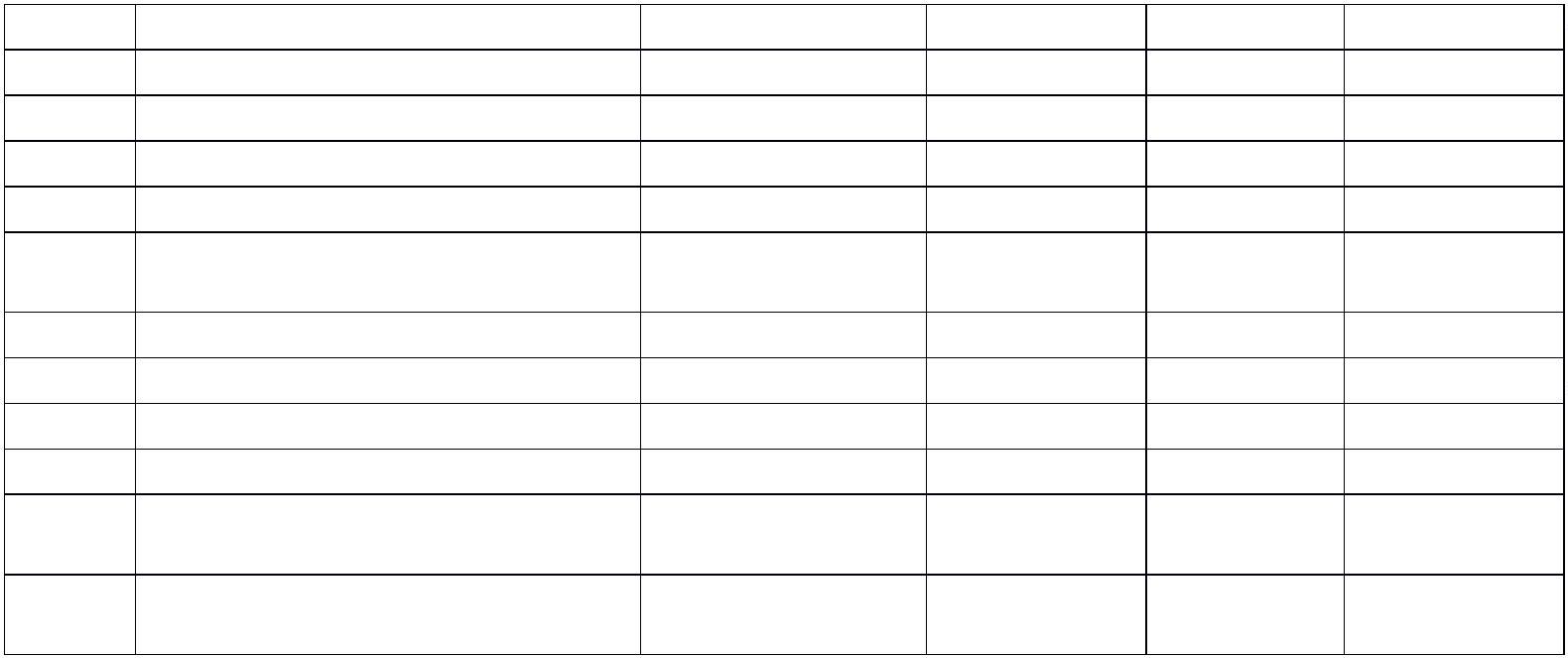 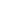 Для среднеэтажной и малоэтажной многоквартирной жилой застройки следуетпринимать расстояния:между длинными сторонами жилых зданий высотой 2-3 этажа: не менее 15 м; 4этажа: не менее 20 м (бытовые разрывы);между длинными сторонами и торцами этих же зданий с окнами из жилых комнат-неменее 10м.Площадки общего пользования должны размещаться на расстоянии от жилых иобщественных зданий:--------для игр детей до жилых зданий – 12 м;для отдыха взрослого населения – 10 м;для стоянки автомобилей – 10 м;для занятий спортом от 10 до 40 м;для хозяйственных целей – 20 м;площадки с контейнерами для отходов – от 20 до 100 м.Вспомогательные строения, за исключением мест хранения автомобильноготранспорта, располагать со стороны улиц не допускается.Вспомогательные строения, за исключением мест хранения автомобильноготранспорта, располагать со стороны улиц не допускается.Виды разрешенного использования земельных участков и объектов капитальногостроительства; предельные (минимальные и (или) максимальные) размеры земельныхучастков и предельные параметры разрешенного строительства, реконструкции объектовкапитального строительства:Предельные размеры земельных участков и предельныеВид разрешенного использованияпараметры разрешенного строительства и реконструкцииобъектов капитального строительстваминимальнразмерземельногоучастка,кв.мколичество максималь ые отступыэтажей /высота-ныйот границземельногоучастка,мКодНаименованиепроцентзастройкистроенияОсновные виды разрешенного использования4этажаМалоэтажная многоквартирная мин. – 500(включаямансардный)/2.1.175%н.у.жилая застройкамакс. – н.у.20 ммин. – 500макс. – н.у.22.5.6Среднеэтажная жилая застройка8 этажей/н.у. н.у.н.у.н.у.Многоэтажная жилая застройка мин. – 500(высотная застройка) макс. – н.у.Обслуживание жилой застройки н.у.н.у.н.у.н.у.н.у.223.7.7.1.1н.у.н.у.н.у.Хранение автотранспортан.у.н.у.6 этажей/н.у н.у.Коммунальное обслуживаниеПредоставление коммунальныхуслугАдминистративные зданияорганизаций, обеспечивающихпредоставление коммунальныхуслугн.у.н.у.н.у.н.у.н.у.н.у.3.1.1н.у.н.у.н.у.н.у.3.1.233.2.1.2.2Дома социального обслуживания н.у.н.у.н.у.н.у.н.у.н.у.н.у.Оказание социальной помощинаселениюн.у.333.2.3.2.4.3Оказание услуг связиОбщежитияБытовое обслуживаниеАмбулаторно-поликлиническоеобслуживаниен.у.н.у.н.у.н.у.н.у.н.у.н.у.н.у.н.у.н.у.н.у.н.у.3.4.1н.у.н.у.н.у.н.у.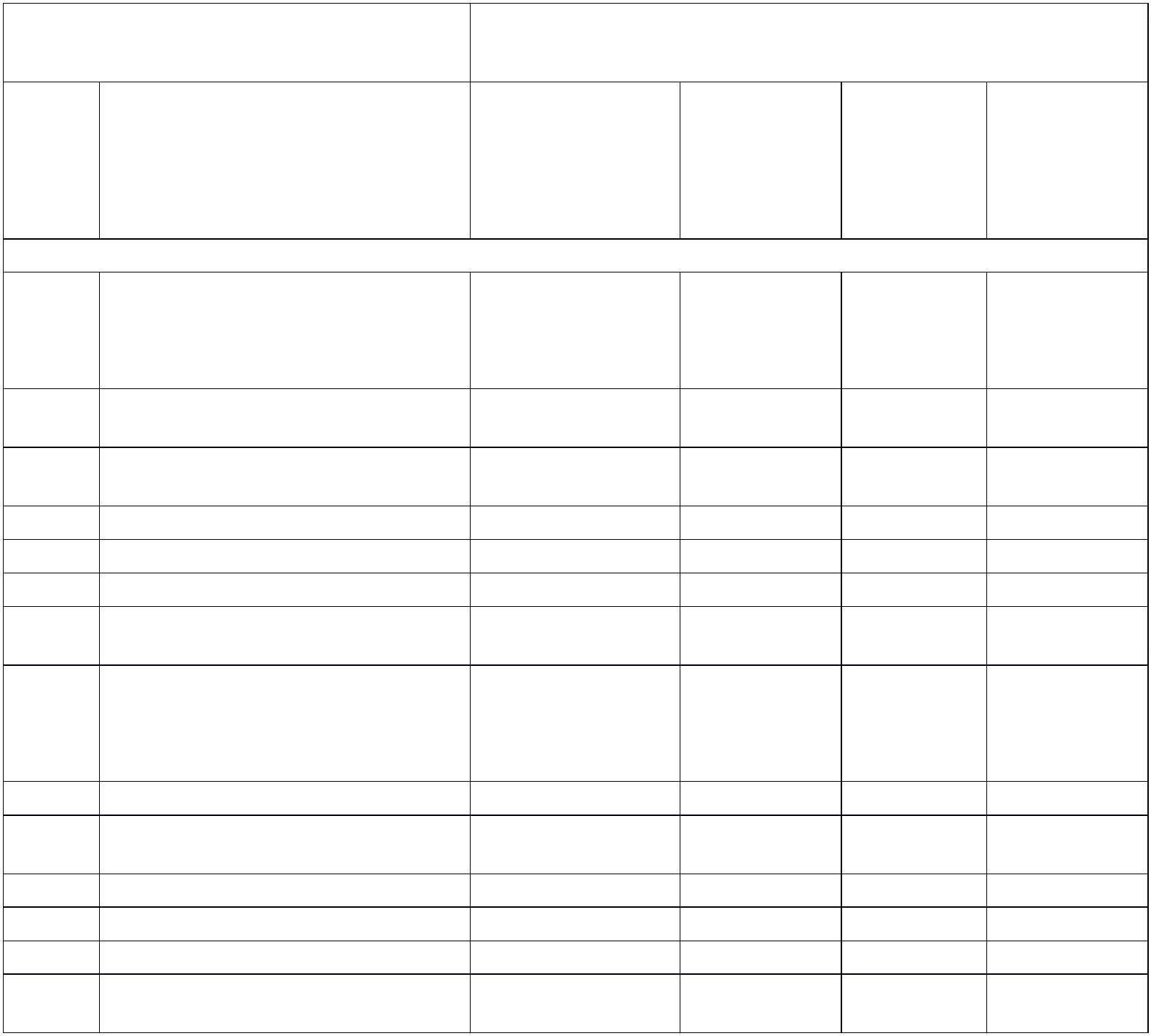 Стационарное медицинскоеобслуживаниеДошкольное, начальное исреднее общее образованиеСреднее и высшеепрофессиональное образованиеОбъекты культурно-досуговойдеятельности3333.4.2.5.1.5.2.6.1н.у.н.у.н.у.н.у.н.у.н.у.н.у.н.у.н.у.н.у.н.у.н.у.н.у.10/н.у.н.у.н.у.333.8.8.1.8.2Общественное управлениеГосударственное управлениеПредставительская деятельность н.у.Амбулаторное ветеринарноеобслуживаниен.у.н.у.н.у.н.у.н.у.н.у.н.у.н.у.н.у.н.у.н.у.3.10.1н.у.н.у.н.у.н.у.н.у.н.у.44.1.4Деловое управлениеМагазинын.у.н.у.н.у.н.у.3 этажа/н.у. н.у.Банковская и страховаядеятельностьОбеспечение занятий спортом впомещенияхПлощадки для занятий спортом н.у.Историко-культурнаядеятельностьОбщее пользование воднымиобъектами4.5н.у.н.у.2 этажа/н.у. н.у.н.у.559.1.2.1.3.3н.у.н.у.н.у.н.у.н.у.н.у.н.у.н.у.н.у.н.у.н.у.11.1н.у.н.у.н.у.Специальное пользованиеводными объектамиГидротехнические сооруженияЗемельные участки (территории)общего пользования1111.21.32.0н.у.н.у.н.у.н.у.н.у.н.у.н.у.н.у.н.у.н.у.н.у.н.у.112.0.1 Улично-дорожная сеть2.0.2 Благоустройство территориин.у.н.у.н.у.н.у.н.у.н.у.н.у.н.у.Условно разрешенные виды разрешенного использования3.7Религиозное использованиеОсуществление религиозныхобрядовн.у.н.у.н.у.н.у.н.у.н.у.н.у.3.7.1н.у.Религиозное управление иобразованиеОбеспечение деятельности вобласти гидрометеорологии исмежных с ней областяхРынки33.7.2.9.1н.у.н.у.н.у.н.у.н.у.н.у.н.у.н.у.н.у.н.у.4444467.3.6.7н.у.н.у.н.у.н.у.н.у.н.у.н.у.н.у.н.у.н.у.н.у.н.у.н.у.н.у.Общественное питаниеГостиничное обслуживание2 этажа/н.у. н.у.3 этажа/н.у. н.у.2 этажа/10 м н.у.2 этажа/10 м н.у.н.у.н.у..9.1.3 Автомобильные мойки.9.1.4 Ремонт автомобилей.8.6Связьн.у.н.у.Внеуличный транспортВ графе «минимальные отступы от границ земельного участка» через дробь приводятся значенияотступа со стороны улицы и других сторон земельного участка.Условным сокращением «н.у.» обозначены параметры, значения которых не установлены.Вспомогательные виды разрешенного использования земельных участков и объектовкапитального строительства устанавливаются для основных и условных видов разрешенногоиспользования в соответствии с таблицей, указанной в Главе II, Статья 5, пункт 5.1 данногоТома.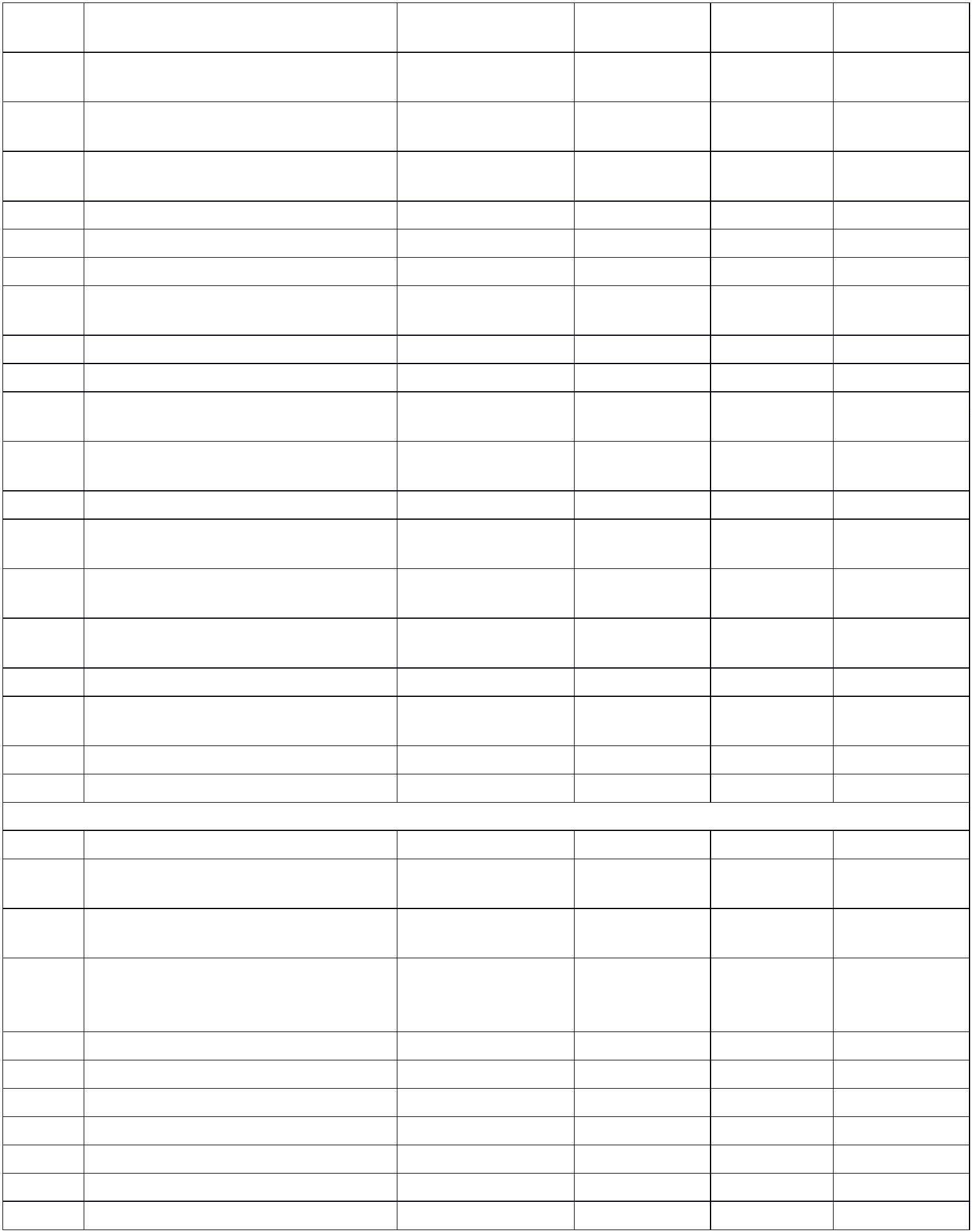 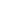 Показатели, не урегулированные в настоящей статье, определяются в соответствии стребованиями технических регламентов, нормативных технических документов, нормативовградостроительного проектирования и других нормативных документов.Установленные градостроительным регламентом предельные (минимальные) размерыземельных участков не применяются в случае:-образования земельного участка путем перераспределения земельного участка,находящегося в частной собственности, и земель и (или) земельных участков, которыенаходятся в государственной или муниципальной собственности, и отсутствия возможностиформирования на местности земельного участка, площадь которого соответствуетпредельным (минимальным) размерам земельных участков;-образования земельного участка путем объединения двух и более земельныхучастков;-образования земельного участка, формируемого под существующим объектомнедвижимости, и отсутствия возможности формирования на местности земельного участка,площадь которого соответствует предельным (минимальным) размерам земельных участков.5.6. Градостроительный регламент многофункциональных общественно-деловых зон (ОД)Градостроительный регламент многофункциональных общественно-деловых зон (ОД)распространяется на установленные настоящими Правилами территориальные зоны синдексом ОД.Многофункциональные общественно-деловые зоны предназначены для размещенияобъектов культуры, торговли, здравоохранения, общественного питания, социального икультурно-бытового назначения, предпринимательской деятельности, объектов среднегопрофессионального и высшего профессионального образования, административных, научно-исследовательских учреждений, культовых зданий, стоянок автомобильного транспорта,объектов делового, финансового назначения, иных объектов, связанных с обеспечениемжизнедеятельности граждан.В перечень объектов капитального строительства, разрешенных для размещения вобщественно-деловых зонах, могут включаться жилые дома, дома блокированной застройки,многоквартирные дома, гостиницы, подземные или многоэтажные гаражи.При образовании земельных участков (в том числе путем раздела или выдела) свидами разрешенного использования с кодами 2.1, 2.2 минимальная ширина земельногоучастка вдоль фронта улицы (проезда) должна составлять не менее 12 м, для земельныхучастков с видом разрешенного использования кодом 2.3 не менее 6 м.Предельное количество этажей и предельная высота для видов разрешенногоиспользования с кодами 2.1, 2.2, 2.3 устанавливается в отношении основных зданий,строений и сооружений. Максимальная высота вспомогательных строений – 3,5 м до верхаплоской кровли, 4,5 м до конька скатной кровли.Минимальные расстояния между зданиями:-для дошкольных и общеобразовательных учреждений от красной линии доосновного строения – 10 м;--для лечебных учреждений со стационаром от красной линии до основного строения–30 м;расстояние между зданием лечебного учреждения со стационаром и другимиобщественными и жилыми зданиями – не менее 50 м;Для индивидуальной жилой застройки следует принимать расстояния:-от границы участка до стены жилого дома – не менее 3 метров, со стороны улицы(проезда) – не менее 5 метров;--от границ участка до хозяйственных построек - не менее 1 метра;от окон жилого здания до хозяйственных построек, расположенных на соседнемучастке, - не менее 10 метров;-при отсутствии централизованной канализации расстояние от туалета до стенсоседнего дома - не менее 12 метров;при отсутствии централизованной канализации расстояние от туалета до источника-водоснабжения (колодца) - не менее 25 метров.Для блокированной, малоэтажной и среднеэтажной многоквартирной жилойзастройки следует принимать расстояния:-от границы участка до стены жилого дома – не менее 3 метров, со стороны улицы(проезда) – не менее 5 метров для кода 2.3;между длинными сторонами жилых зданий высотой 2 – 3 этажа: не менее 15 м;этажа: не менее 20 м (бытовые разрывы);между длинными сторонами и торцами этих же зданий с окнами из жилых комнат –не менее 10 м.Площадки общего пользования должны размещаться на расстоянии от жилых иобщественных зданий:-4-------для игр детей до жилых зданий – 12 м;для отдыха взрослого населения – 10 м;для стоянки автомобилей – 10 м;для занятий спортом от 10 до 40 м;для хозяйственных целей – 20 м;площадки с контейнерами для отходов – от 20 до 100 м.Максимальная высота ограждений для видов разрешенного использования с кодами.1, 2.2, 2.3 – 2.5 м, с кодом 2.1.1– по специальному согласованию, где материал и тип2ограждений между смежными участками, в части, занимаемой огородами, принимаетсясетчатое, пропускающее солнечное освещение.Виды разрешенного использования земельных участков и объектов капитальногостроительства; предельные (минимальные и (или) максимальные) размеры земельныхучастков и предельные параметры разрешенного строительства, реконструкции объектовкапитального строительства:Предельные размеры земельных участков и предельныеВид разрешенного использованияпараметры разрешенного строительства и реконструкцииобъектов капитального строительстваминимальнразмерземельногоучастка,кв.мколичество максималь ые отступыэтажей /высота-ныйот границземельногоучастка,мКодНаименованиепроцентзастройкистроенияОсновные виды разрешенного использования23.7.1Обслуживание жилой застройки н.у.н.у.н.у.н.у.н.у.н.у.н.у.Коммунальное обслуживаниеПредоставление коммунальныхуслугн.у.3.1.1н.у.н.у.н.у.н.у.Административные зданияорганизаций, обеспечивающихпредоставление коммунальныхуслуг3.1.2н.у.н.у.н.у.н.у.33.2.1 Дома социального обслуживания н.у.н.у.н.у.н.у.н.у.н.у.н.у.Оказание социальной помощинаселению.2.3 Оказание услуг связи.2.2н.у.33н.у.н.у.н.у.н.у.н.у.н.у.н.у.н.у..3Бытовое обслуживаниеАмбулаторно-поликлиническоеобслуживание3.4.1н.у.н.у.н.у.н.у.Стационарное медицинскоеобслуживание.5.1 Дошкольное, начальное и33.4.2н.у.н.у.н.у.н.у.н.у.н.у.н.у.10/н.у.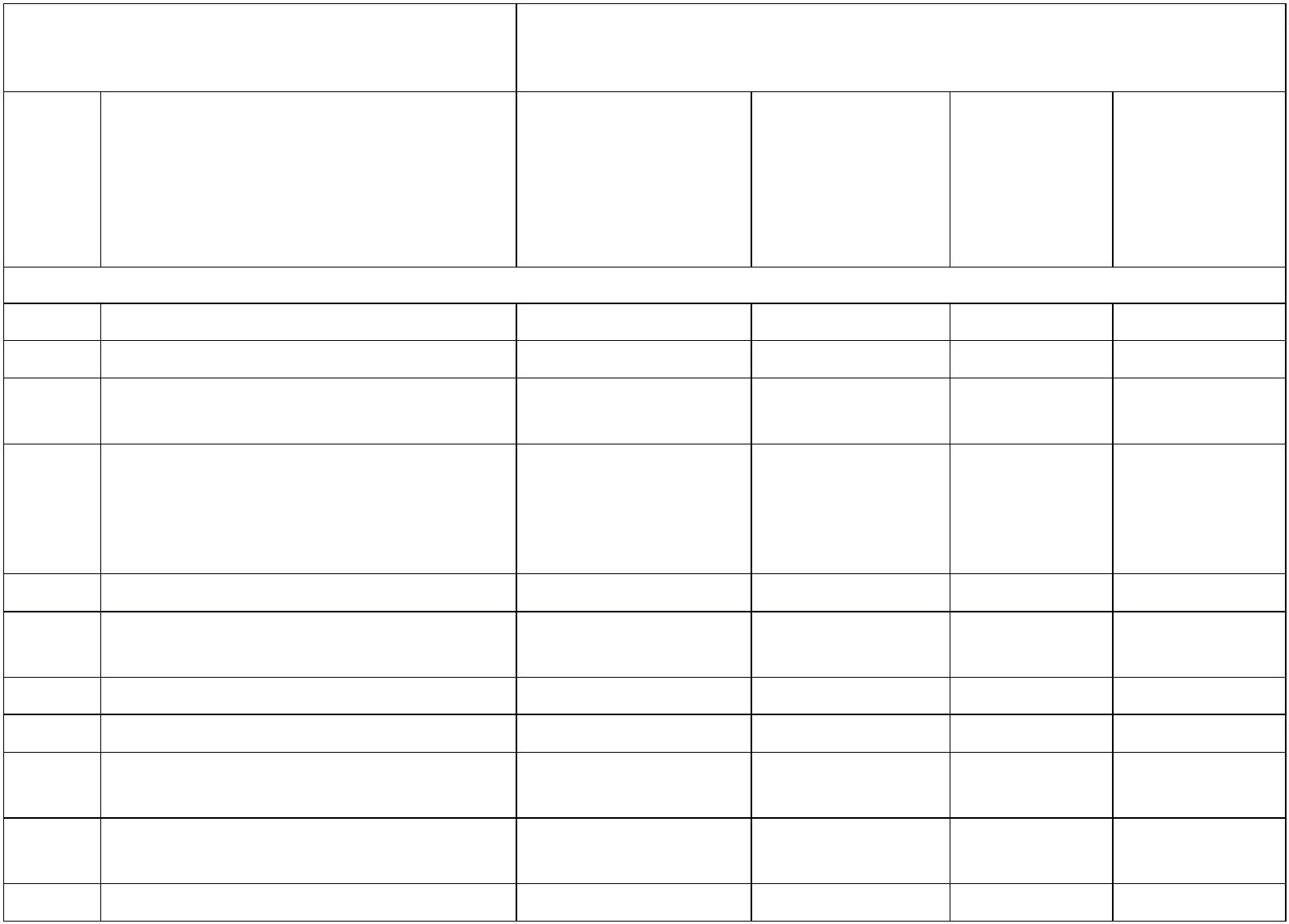 среднее общее образованиеСреднее и высшее3.5.2н.у.н.у.н.у.10/н.у.профессиональное образованиеОбъекты культурно-досуговойдеятельностиРелигиозное использованиеОсуществление религиозныхобрядов333.6.1.7н.у.н.у.н.у.н.у.н.у.н.у.н.у.н.у.н.у.н.у.н.у.н.у..7.1Религиозное управление иобразованиеОбщественное управление3.7.2.8н.у.н.у.н.у.н.у.333н.у.н.у.н.у.н.у.н.у.н.у.н.у.н.у.н.у.н.у.н.у..8.1 Государственное управление.8.2 Представительская деятельность н.у.Проведение научных33.9.2н.у.н.у.н.у.н.у.н.у.н.у.н.у.исследованийАмбулаторное ветеринарноеобслуживание.10.1н.у.44.1.4Деловое управлениеМагазинын.у.н.у.н.у.3 этажа/н.у.н.у.н.у.н.у.н.у.Банковская и страховаядеятельность4.5н.у.2 этажа/н.у.н.у.н.у.4444.6.7Общественное питаниеГостиничное обслуживаниен.у.н.у.н.у.н.у.3 этажа/н.у.5 этажей/н.у.н.у.н.у.н.у.н.у.н.у.н.у.н.у.н.у.н.у..8.1 Развлекательные мероприятия.9.1.3 Автомобильные мойкиОбеспечение спортивно-2 этажа/10 м55.1.1н.у.н.у.н.у.н.у.н.у.н.у.н.у.н.у.зрелищных мероприятийОбеспечение занятий спортом впомещениях.1.256.1.3 Площадки для занятий спортом н.у.н.у.н.у.н.у.н.у.н.у.н.у..8Связьн.у.Историко-культурнаядеятельностьОбщее пользование воднымиобъектами91.3н.у.н.у.н.у.н.у.н.у.н.у.н.у.1.1н.у.Специальное пользованиеводными объектамиГидротехнические сооруженияЗемельные участки (территории)общего пользования1111.21.32.0н.у.н.у.н.у.н.у.н.у.н.у.н.у.н.у.н.у.н.у.н.у.н.у.112.0.1 Улично-дорожная сеть2.0.2 Благоустройство территориин.у.н.у.н.у.н.у.н.у.н.у.н.у.н.у.Условно разрешенные виды разрешенного использованияДля индивидуальногожилищного строительствамин. – 1000макс. – 250022.13 этажа/18 м50 %75%5/34этажаМалоэтажная многоквартирная мин. – 500жилая застройка(включаямансардный)/.1.1н.у.макс. – н.у.20 мДля ведения личного подсобногохозяйства (приусадебныйземельный участок)мин. – 1000макс. – 250022.2.33 этажа/18 м3 этажа/18 м40 %60 %5/35/3мин. – 1000макс. – 2500Блокированная жилая застройка(для каждого бло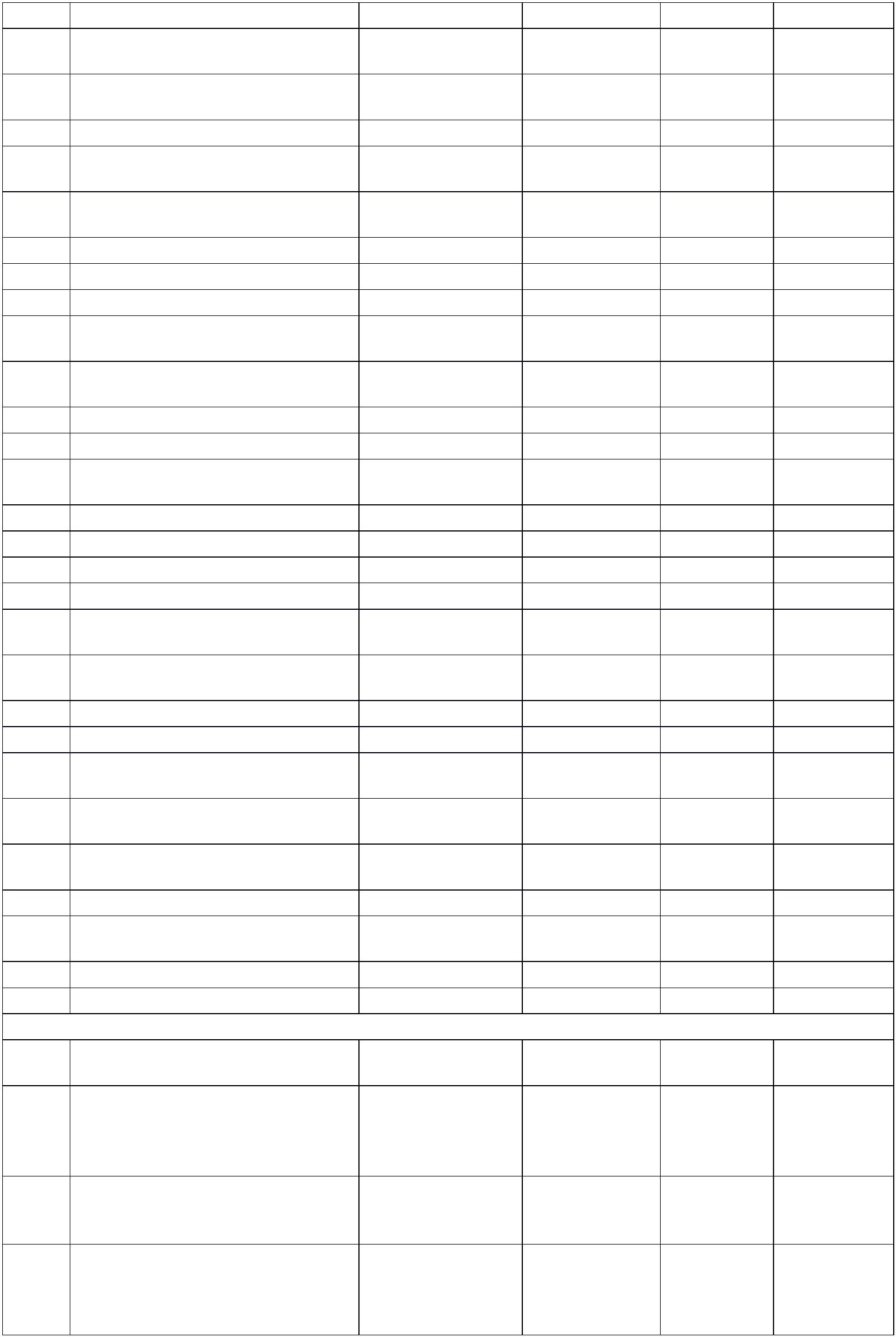 ка)2223.4.5Передвижное жильен.у.н.у.н.у.н.у.н.у.н.у.н.у.н.у.н.у.н.у.мин. – 500макс. – н.у.н.у.Среднеэтажная жилая застройка8 этажей/н.у.1 этаж/4.5 мн.у..7.1 Хранение автотранспортаМедицинские организации.4.3н.у.особого назначенияОбеспечение деятельности в33.9.1 области гидрометеорологии исмежных с ней областяхн.у.н.у.н.у.н.у.н.у.н.у.н.у..9.3 Проведение научных испытаний н.у.Объекты торговли (торговыецентры, торгово-4.2н.у.н.у.н.у.н.у.развлекательные центры(комплексы)44444.3.9РынкиСлужебные гаражин.у.н.у.н.у.н.у.н.у.н.у.н.у.н.у.н.у.н.у.н.у.н.у.н.у.н.у.н.у.н.у..9.1.1 Заправка транспортных средств н.у..9.1.2 Обеспечение дорожного отдыха н.у..9.1.4 Ремонт автомобилейВыставочно-ярмарочнаян.у.н.у.н.у.н.у.2 этажа/10 м455.10.0н.у.н.у.н.у.н.у.н.у.н.у.н.у.н.у.н.у.деятельностьОтдых (рекреация)Оборудованные площадки длязанятий спортом.1.4555.1.5 Водный спорт.1.7 Спортивные базын.у.н.у.н.у.н.у.н.у.н.у.н.у.н.у..2Природно-н.у.н.у.н.у.н.у.познавательный туризм55.2.1 Туристическое обслуживаниен.у.н.у.н.у.н.у.н.у.н.у.н.у.н.у..3Охота и рыбалкаОбслуживание перевозокпассажировСтоянки77.2.2н.у.н.у.н.у.н.у.н.у.н.у.н.у.н.у..2.3транспорта общего пользования77.4.6Воздушный транспортн.у.н.у.н.у.н.у.н.у.н.у.н.у.н.у.Внеуличный транспортОбеспечение обороны ибезопасностиОбеспечение внутреннегоправопорядка8.0.3н.у.н.у.н.у.н.у.89н.у.н.у.н.у.н.у.н.у.н.у.н.у.н.у..2.1 Санаторная деятельностьПримечания.В графе «минимальные отступы от границ земельного участка» через дробь приводятся значенияотступа со стороны улицы и других сторон земельного участка.Условным сокращением «н.у.» обозначены параметры, значения которых не установлены.Вспомогательные виды разрешенного использования земельных участков и объектовкапитального строительства устанавливаются для основных и условных видов разрешенногоиспользования в соответствии с таблицей, указанной в Главе II, Статья 5, пункт 5.1 данногоТома.Показатели, не урегулированные в настоящей статье, определяются в соответствии стребованиями технических регламентов, нормативных технических документов, нормативовградостроительного проектирования и других нормативных документов.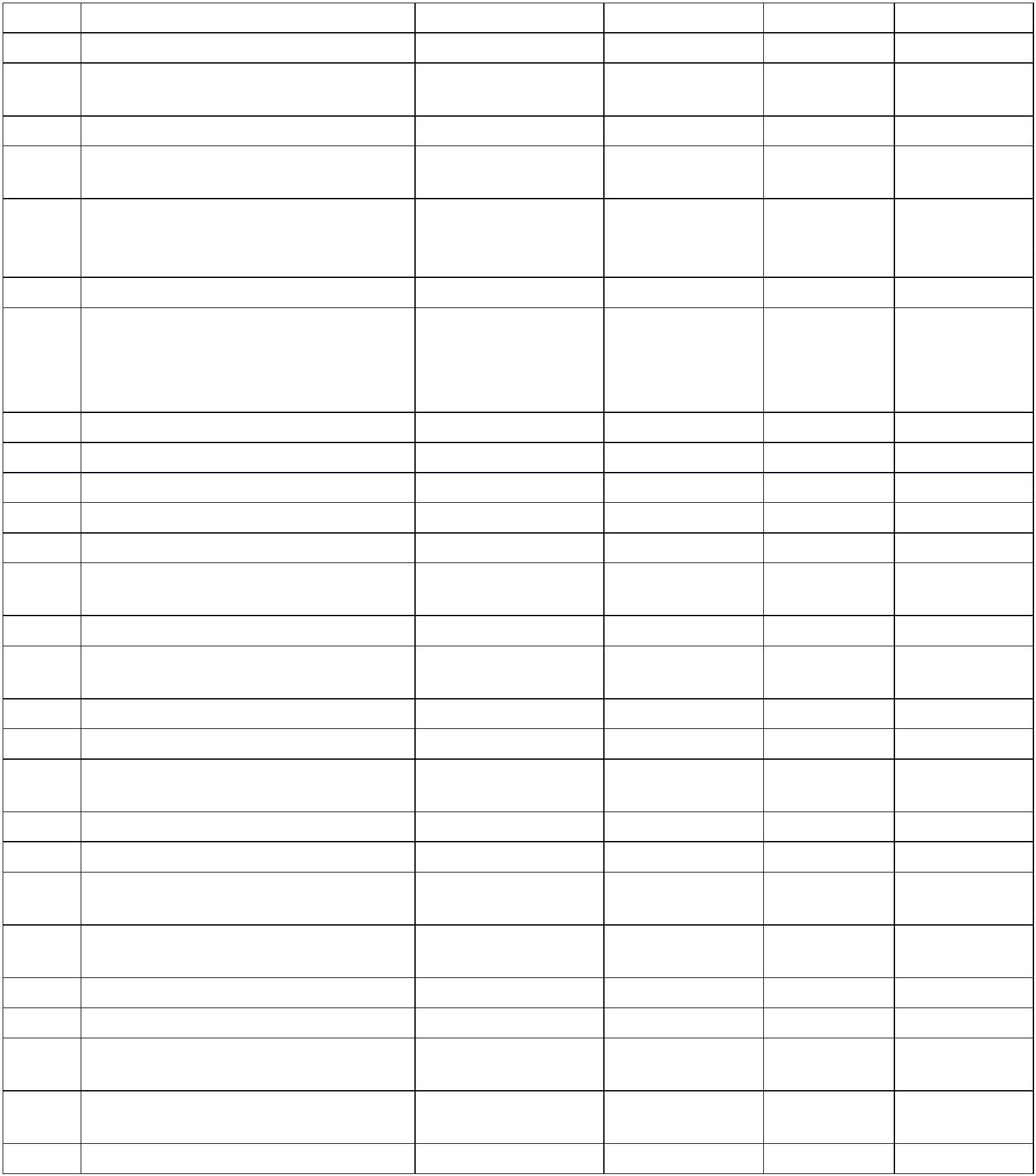 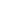 Установленные градостроительным регламентом предельные (минимальные) размерыземельных участков не применяются в случае:-образования земельного участка путем перераспределения земельного участка,находящегося в частной собственности, и земель и (или) земельных участков, которыенаходятся в государственной или муниципальной собственности, и отсутствия возможностиформирования на местности земельного участка, площадь которого соответствуетпредельным (минимальным) размерам земельных участков;-образования земельного участка путем объединения двух и более земельныхучастков;-образования земельного участка, формируемого под существующим объектомнедвижимости, и отсутствия возможности формирования на местности земельного участка,площадь которого соответствует предельным (минимальным) размерам земельных участков.5.7. Градостроительный регламент зон общественной застройки (О).Градостроительный регламент зон общественной застройки (О) распространяется наустановленные настоящими Правилами территориальные зоны с индексом О.Зоны общественной застройки предназначены для размещения объектов культуры,торговли, здравоохранения, общественного питания, социального и культурно-бытовогоназначения, предпринимательской деятельности, объектов среднего профессионального ивысшего профессионального образования, административных, научно-исследовательскихучреждений, культовых зданий, стоянок автомобильного транспорта, объектов делового,финансового назначения, иных объектов, связанных с обеспечением жизнедеятельностиграждан.Максимальная высота вспомогательных строений – 3,5 м до верха плоской кровли, 4,5м до конька скатной кровли.Минимальные расстояния между зданиями:-для дошкольных и общеобразовательных учреждений от красной линии доосновного строения – 10 м;-для лечебных учреждений со стационаром от красной линии до основного строения–30 м;-расстояние между зданием лечебного учреждения со стационаром и другимиобщественными и жилыми зданиями – не менее 50 м;Площадки общего пользования должны размещаться на расстоянии от общественныхзданий:-----для отдыха взрослого населения – 10 м;для стоянки автомобилей – 10 м;для занятий спортом от 10 до 40 м;для хозяйственных целей – 20 м;площадки с контейнерами для отходов – от 20 до 100 м.Виды разрешенного использования земельных участков и объектов капитальногостроительства; предельные (минимальные и (или) максимальные) размеры земельныхучастков и предельные параметры разрешенного строительства, реконструкции объектовкапитального строительства:Предельные размеры земельных участков и предельныеВид разрешенного использованияпараметры разрешенного строительства и реконструкцииобъектов капитального строительстваминимальнразмерземельногоучастка,кв.мколичество максималь ые отступыэтажей /высота-ныйот границземельногоучастка,мКодНаименованиепроцентзастройкистроенияОсновные виды разрешенного использования23.7.1Обслуживание жилой застройки н.у.Коммунальное обслуживание н.у.н.у.н.у.н.у.н.у.н.у.н.у.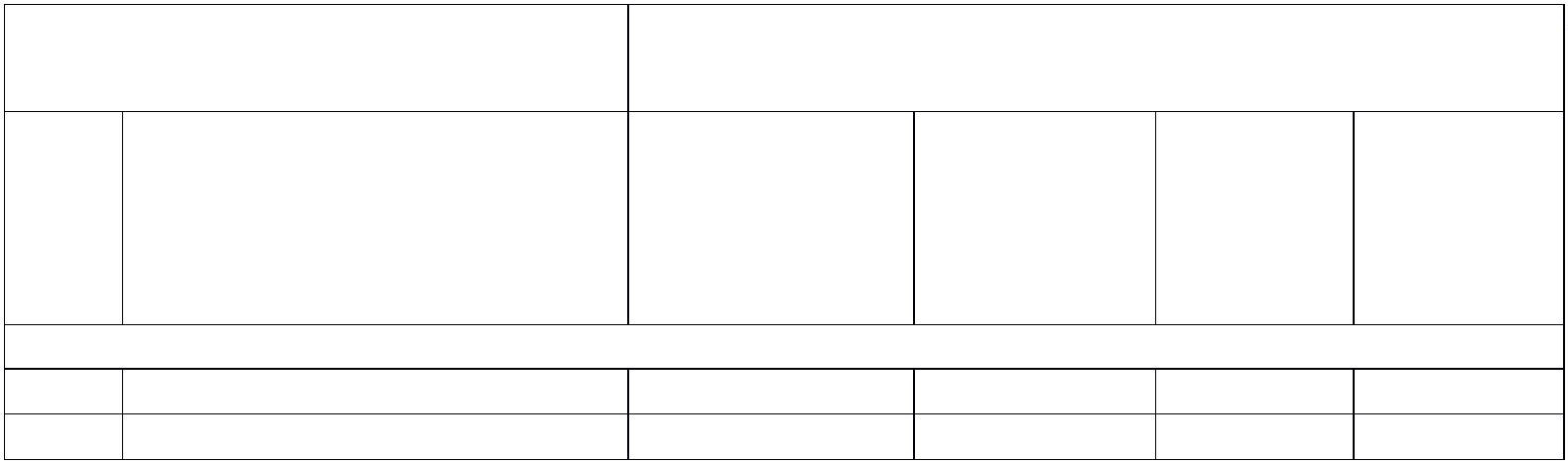 Предоставление коммунальныхуслугАдминистративные зданияорганизаций, обеспечивающихпредоставление коммунальныхуслуг33.1.1.1.2н.у.н.у.н.у.н.у.н.у.н.у.н.у.н.у.33.2.1 Дома социального обслуживания н.у.Оказание социальной помощин.у.н.у.н.у.н.у.н.у.н.у..2.2н.у.населению33.2.3 Оказание услуг связин.у.н.у.н.у.н.у.н.у.н.у.н.у.н.у..3Бытовое обслуживаниеАмбулаторно-поликлиническоеобслуживание3333.4.1н.у.н.у.н.у.н.у.н.у.н.у.н.у.н.у.н.у.н.у.н.у.н.у.н.у.Стационарное медицинскоеобслуживаниеДошкольное, начальное исреднее общее образованиеСреднее и высшеепрофессиональное образованиеОбъекты культурно-досуговойдеятельностиРелигиозное использованиеОсуществление религиозныхобрядов.4.2.5.1.5.2н.у.10/н.у.10/н.у.333.6.1.7н.у.н.у.н.у.н.у.н.у.н.у.н.у.н.у.н.у.н.у.н.у.н.у..7.1Религиозное управление иобразованиеОбщественное управление3.7.2.8н.у.н.у.н.у.н.у.333н.у.н.у.н.у.н.у.н.у.н.у.н.у.н.у.н.у.н.у.н.у..8.1 Государственное управление.8.2 Представительская деятельность н.у.Проведение научных33.9.2н.у.н.у.н.у.н.у.н.у.н.у.н.у.исследованийАмбулаторное ветеринарноеобслуживание.10.1н.у.44.1.4Деловое управлениеМагазинын.у.н.у.н.у.3 этажа/н.у.н.у.н.у.н.у.н.у.Банковская и страховаядеятельность4.5н.у.2 этажа/н.у.н.у.н.у.4444.6.7Общественное питаниеГостиничное обслуживаниен.у.н.у.н.у.н.у.3 этажа/н.у.5 этажей/н.у.н.у.н.у.н.у.н.у.н.у.н.у.н.у.н.у.н.у..8.1 Развлекательные мероприятия.9.1.3 Автомобильные мойкиОбеспечение спортивно-2 этажа/10 м55.1.1н.у.н.у.н.у.н.у.н.у.н.у.н.у.н.у.зрелищных мероприятийОбеспечение занятий спортом впомещениях.1.256.1.3 Площадки для занятий спортом н.у.н.у.н.у.н.у.н.у.н.у.н.у..8Связьн.у.Историко-культурнаядеятельностьОбщее пользование воднымиобъектами91.3н.у.н.у.н.у.н.у.н.у.н.у.н.у.1.1н.у.Специальное пользованиеводными объектамиГидротехнические сооруженияЗемельные участки (территории)общего пользования1111.21.32.0н.у.н.у.н.у.н.у.н.у.н.у.н.у.н.у.н.у.н.у.н.у.н.у.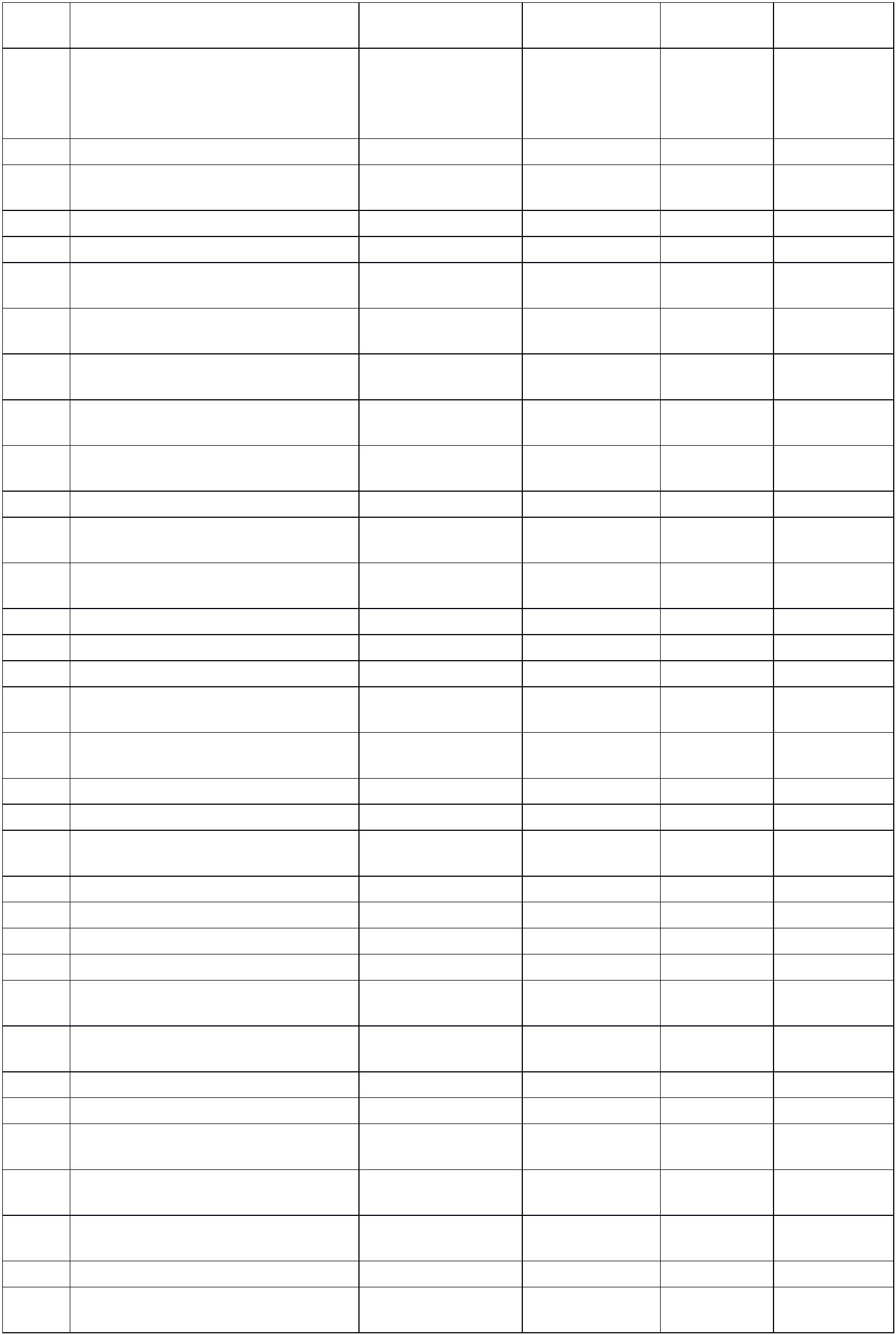 112.0.1 Улично-дорожная сеть2.0.2 Благоустройство территориин.у.н.у.н.у.н.у.н.у.н.у.н.у.н.у.Условно разрешенные виды разрешенного использования2.7.1 Хранение автотранспортаМедицинские организациин.у.1 этаж/4.5 мн.у.н.у.н.у.н.у.н.у.3.4.3н.у.особого назначенияОбеспечение деятельности в33.9.1 области гидрометеорологии исмежных с ней областяхн.у.н.у.н.у.н.у.н.у.н.у.н.у..9.3 Проведение научных испытаний н.у.Объекты торговли (торговыецентры, торгово-4.2н.у.н.у.н.у.н.у.развлекательные центры(комплексы)44444.3.9РынкиСлужебные гаражин.у.н.у.н.у.н.у.н.у.н.у.н.у.н.у.н.у.н.у.н.у.н.у.н.у.н.у.н.у.н.у..9.1.1 Заправка транспортных средств н.у..9.1.2 Обеспечение дорожного отдыха н.у..9.1.4 Ремонт автомобилейВыставочно-ярмарочнаян.у.2 этажа/10 м4.10н.у.н.у.н.у.н.у.деятельностьОборудованные площадки длязанятий спортом.1.5 Водный спорт557.1.4н.у.н.у.н.у.н.у.н.у.н.у.н.у.н.у.н.у.н.у.н.у.н.у.Обслуживание перевозокпассажировСтоянкитранспорта общего пользования.2.2.2.37н.у.н.у.н.у.н.у.77.4.6Воздушный транспортн.у.н.у.н.у.н.у.н.у.н.у.н.у.н.у.Внеуличный транспортОбеспечение обороны ибезопасностиОбеспечение внутреннегоправопорядка88.0.3н.у.н.у.н.у.н.у.н.у.н.у.н.у.н.у.Примечания.В графе «минимальные отступы от границ земельного участка» через дробь приводятся значенияотступа со стороны улицы и других сторон земельного участка.Условным сокращением «н.у.» обозначены параметры, значения которых не установлены.Вспомогательные виды разрешенного использования земельных участков и объектовкапитального строительства устанавливаются для основных и условных видов разрешенногоиспользования в соответствии с таблицей, указанной в Главе II, Статья 5, пункт 5.1 данногоТома.Показатели, не урегулированные в настоящей статье, определяются в соответствии стребованиями технических регламентов, нормативных технических документов, нормативовградостроительного проектирования и других нормативных документов.Установленные градостроительным регламентом предельные (минимальные) размерыземельных участков не применяются в случае:-образования земельного участка путем перераспределения земельного участка,находящегося в частной собственности, и земель и (или) земельных участков, которыенаходятся в государственной или муниципальной собственности, и отсутствия возможностиформирования на местности земельного участка, площадь которого соответствуетпредельным (минимальным) размерам земельных участков;-образования земельного участка путем объединения двух и более земельныхучастков;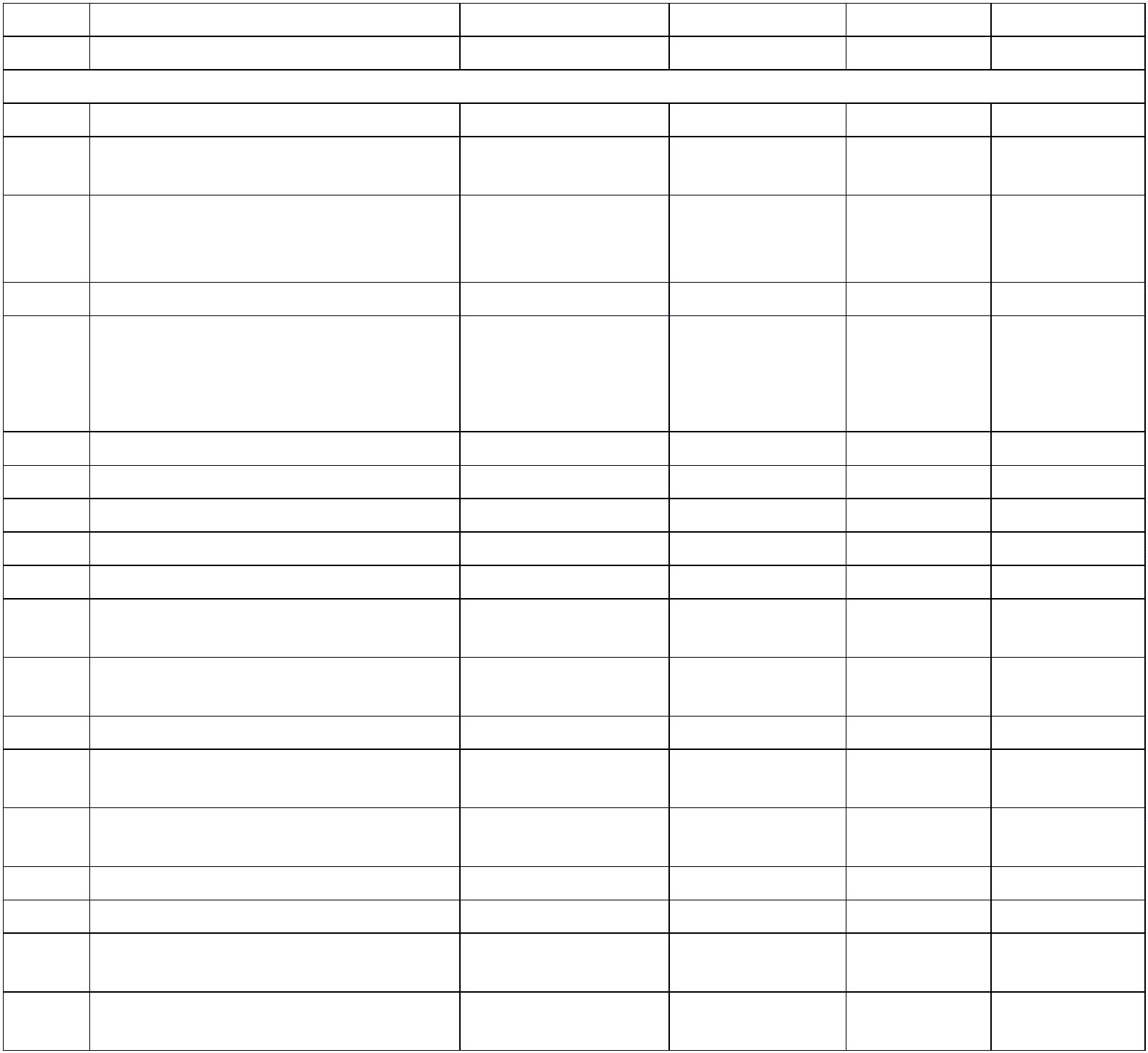 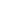 -образования земельного участка, формируемого под существующим объектомнедвижимости, и отсутствия возможности формирования на местности земельного участка,площадь которого соответствует предельным (минимальным) размерам земельных участков.5.8. Градостроительный регламент зон транспортной инфраструктуры (Т)Градостроительный регламент зон транспортной инфраструктуры(Т)распространяется на установленные настоящими Правилами территориальные зоны синдексом Т.Зоны транспортной инфраструктуры установлены для размещения объектовтранспортной инфраструктуры, в том числе различного рода путей сообщения и сооружений,используемых для перевозки людей или грузов либо передачи веществ, а также дляустановления санитарно-защитных зон таких объектов в соответствии с требованиямитехнических регламентов.Виды разрешенного использования земельных участков и объектов капитальногостроительства; предельные (минимальные и (или) максимальные) размеры земельныхучастков и предельные параметры разрешенного строительства, реконструкции объектовкапитального строительства:Предельные размеры земельных участков и предельныеВид разрешенного использованияпараметры разрешенного строительства и реконструкцииобъектов капитального строительстваминимальнразмерземельногоучастка,кв.мколичество максималь ые отступыэтажей /высота-ныйот границземельногоучастка,мКодНаименованиепроцентзастройкистроенияОсновные виды разрешенного использования223.4Передвижное жильен.у.н.у.н.у.н.у.1 этаж/4.5 мн.у.0 %н.у.н.у.н.у.н.у.н.у..7.1 Хранение автотранспорта.1Коммунальное обслуживаниеПредоставление коммунальныхуслуг3.1.1н.у.н.у.н.у.н.у.Административные зданияорганизаций, обеспечивающихпредоставление коммунальныхуслуг3.1.2н.у.н.у.н.у.н.у.Обеспечение деятельности в3.9.1 области гидрометеорологии исмежных с ней областяхн.у.н.у.н.у.н.у.н.у.4444467.9Служебные гаражин.у.н.у.н.у.2 этажа/10 м2 этажа/10 мн.у.н.у.н.у.н.у.н.у.н.у.н.у.н.у.н.у.н.у.н.у.н.у.н.у.н.у.н.у..9.1.1 Заправка транспортных средств н.у..9.1.2 Обеспечение дорожного отдыха н.у..9.1.3 Автомобильные мойки.9.1.4 Ремонт автомобилейн.у.н.у.н.у.н.у..8Связь.1.1 Железнодорожные путиОбслуживаниен.у.7777.1.2.2.1.2.2.2.3н.у.н.у.н.у.н.у.н.у.н.у.н.у.н.у.н.у.н.у.н.у.н.у.н.у.н.у.н.у.н.у.железнодорожных перевозокРазмещениеавтомобильных дорогОбслуживание перевозокпассажировСтоянки транспорта общегопользования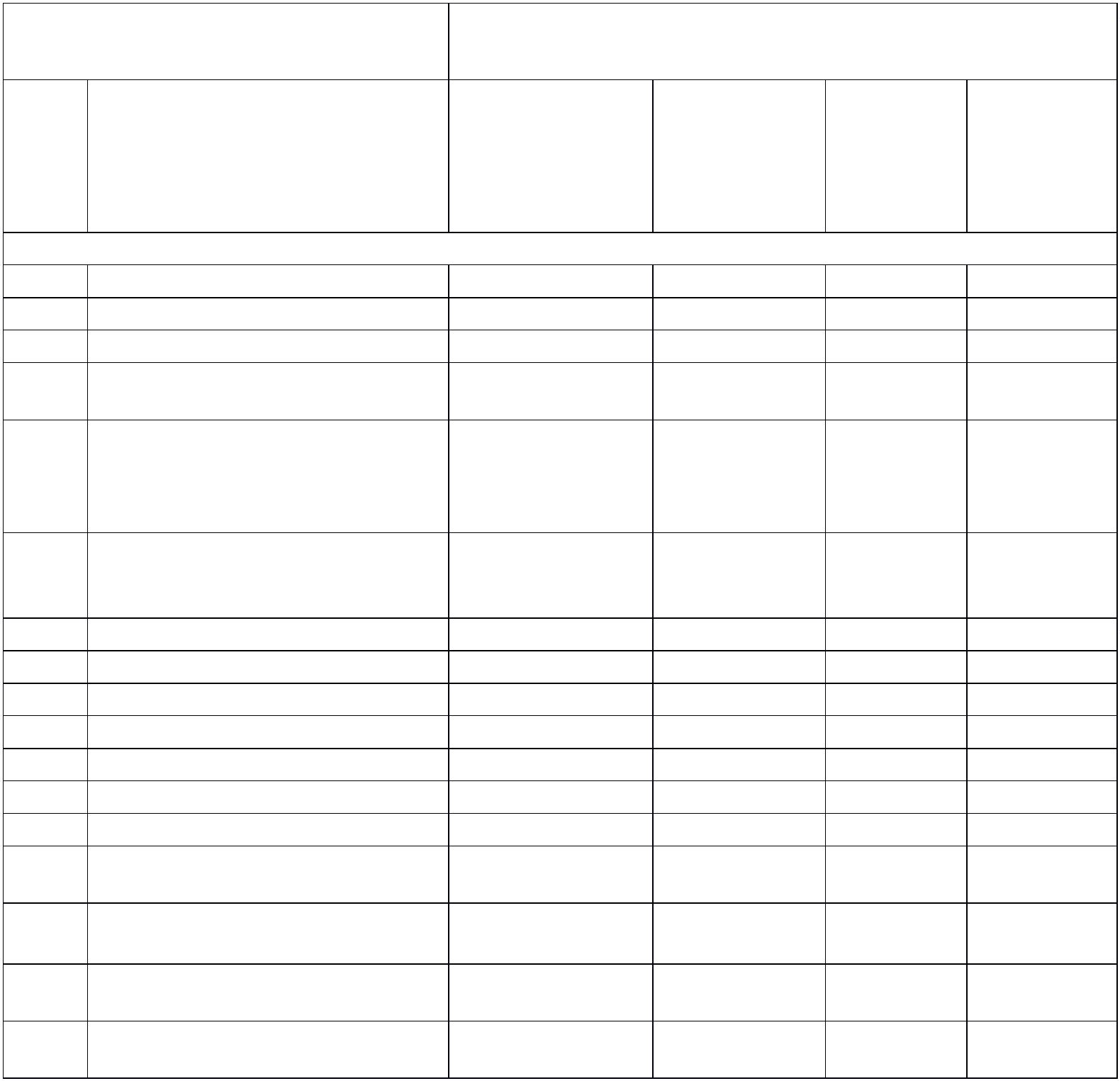 777.3.4.6Водный транспортВоздушный транспортВнеуличный транспортОбщее пользование воднымиобъектамиСпециальное пользованиеводными объектамин.у.н.у.н.у.н.у.н.у.н.у.н.у.н.у.н.у.н.у.н.у.н.у.111.1н.у.н.у.н.у.н.у.н.у.н.у.н.у.н.у.1.21.3111Гидротехнические сооружениян.у.н.у.н.у.н.у.н.у.н.у.н.у.н.у.н.у.н.у.н.у.н.у.2.0.1 Улично-дорожная сеть2.0.2 Благоустройство территорииУсловно разрешенные виды разрешенного использованиян.у.Примечания.Условным сокращением «н.у.» обозначены параметры, значения которых не установлены.Вспомогательные виды разрешенного использования земельных участков и объектовкапитального строительства устанавливаются для основных и условных видов разрешенногоиспользования в соответствии с таблицей, указанной в Главе II, Статья 5, пункт 5.1 данногоТома.Показатели, не урегулированные в настоящей статье, определяются в соответствии стребованиями технических регламентов, нормативных технических документов, нормативовградостроительного проектирования и других нормативных документов.5.9. Градостроительный регламент зон инженерной инфраструктуры (И)Градостроительный регламент зон инженерной инфраструктуры (И) распространяетсяна установленные настоящими Правилами территориальные зоны с индексом И.Зоны инженерной инфраструктуры установлена для размещения объектовинженерной инфраструктуры, в том числе сооружений и коммуникаций, а также дляустановления санитарно-защитных зон таких объектов в соответствии с требованиямитехнических регламентов.Виды разрешенного использования земельных участков и объектов капитальногостроительства; предельные (минимальные и (или) максимальные) размеры земельныхучастков и предельные параметры разрешенного строительства, реконструкции объектовкапитального строительства:Предельные размеры земельных участков и предельныеВид разрешенного использованияпараметры разрешенного строительства и реконструкцииобъектов капитального строительстваминимальнразмерземельногоучастка,кв.мколичество максималь ые отступыэтажей /высота-ныйот границземельногоучастка,мКодНаименованиепроцентзастройкистроенияОсновные виды разрешенного использования23.7.1 Хранение автотранспортан.у.н.у.1 этаж/4.5 мн.у.н.у.н.у.н.у.н.у..1Коммунальное обслуживаниеПредоставление коммунальныхуслуг3.1.1н.у.н.у.н.у.н.у.Административные зданияорганизаций, обеспечивающихпредоставление коммунальныхуслуг3.1.2н.у.н.у.н.у.н.у.Обеспечение деятельности в3.9.1 области гидрометеорологии исмежных с ней областяхн.у.н.у.н.у.н.у.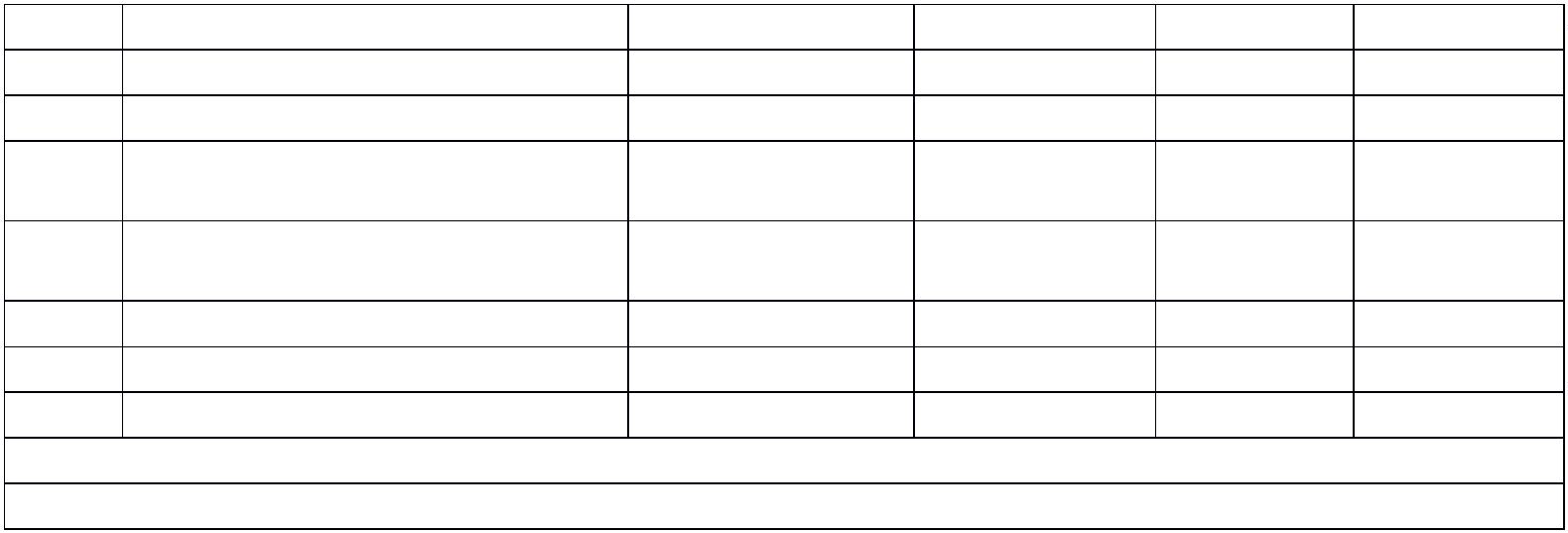 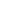 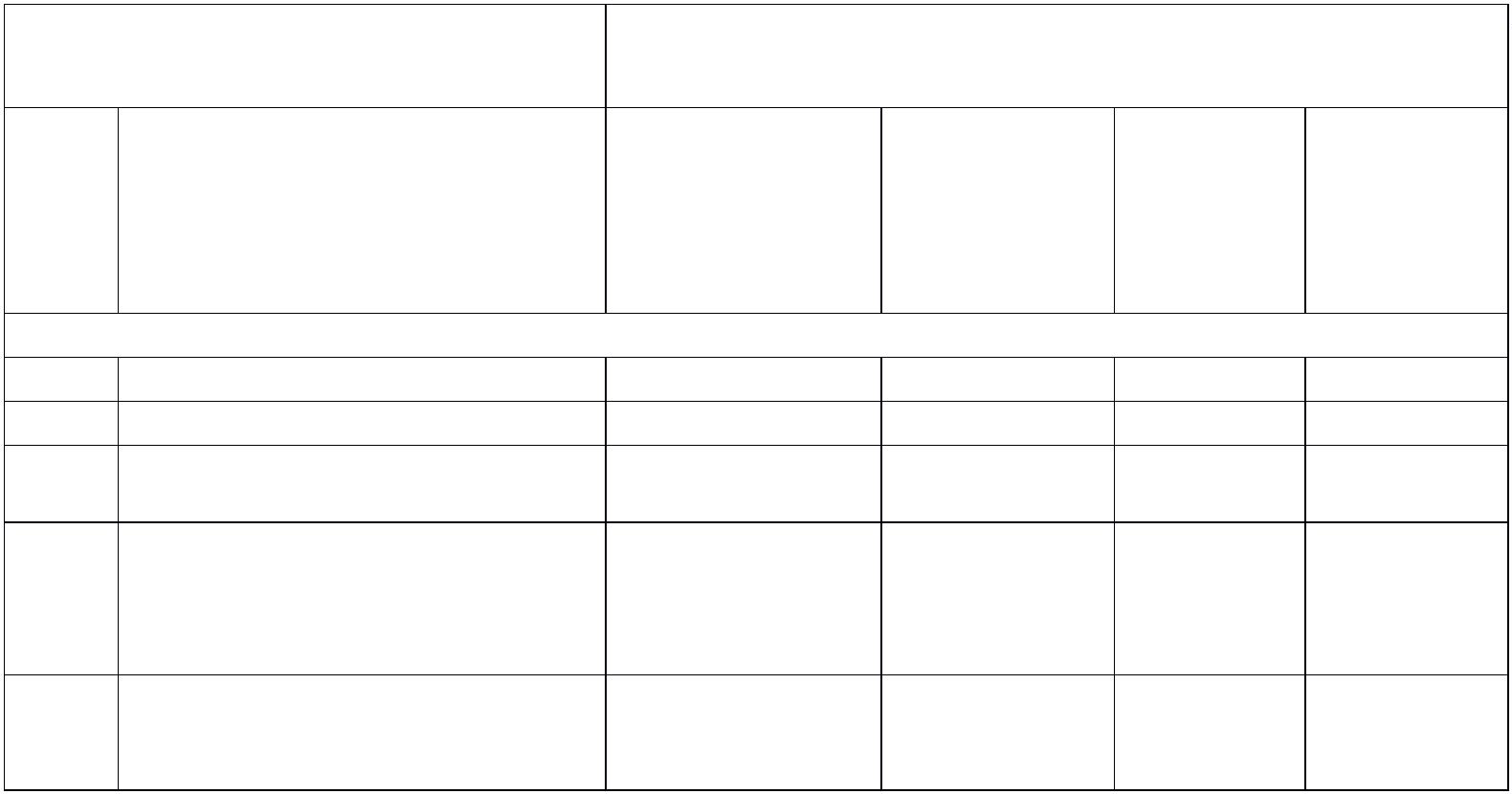 4667.9.7.8.5Служебные гаражиЭнергетикаСвязьТрубопроводный транспортОбщее пользование воднымиобъектамиСпециальное пользованиеводными объектамиГидротехнические сооружениян.у.н.у.н.у.н.у.н.у.н.у.н.у.н.у.н.у.н.у.н.у.н.у.н.у.н.у.н.у.н.у.111.1н.у.н.у.н.у.н.у.н.у.н.у.н.у.н.у.1.21.3111н.у.н.у.н.у.н.у.н.у.н.у.н.у.н.у.н.у.н.у.н.у.н.у.2.0.1 Улично-дорожная сеть2.0.2 Благоустройство территорииУсловно разрешенные виды разрешенного использования347.6.2 Парки культуры и отдыхан.у.н.у.н.у.н.у.н.у.н.у.н.у.н.у.н.у.н.у..4.4МагазиныВоздушный транспорт3 этажа/н.у.н.у.Примечания.Условным сокращением «н.у.» обозначены параметры, значения которых не установлены.Вспомогательные виды разрешенного использования земельных участков и объектовкапитального строительства устанавливаются для основных и условных видов разрешенногоиспользования в соответствии с таблицей, указанной в Главе II, Статья 5, пункт 5.1 данногоТома.Показатели, не урегулированные в настоящей статье, определяются в соответствии стребованиями технических регламентов, нормативных технических документов, нормативовградостроительного проектирования и других нормативных документов.5.10. Градостроительный регламент зон производственных и складских объектовI-II класса опасности (П1)Градостроительный регламент зон производственных и складских объектов I-II классаопасности (П1) распространяется на установленные настоящими Правиламитерриториальные зоны с индексом П1.Производственная зона установлена для размещения производственных объектов сразличными нормативами воздействия на окружающую среду, складских объектов, а такжедля установления санитарно-защитных зон таких объектов в соответствии с требованиямитехнических регламентов.Виды разрешенного использования земельных участков и объектов капитальногостроительства; предельные (минимальные и (или) максимальные) размеры земельныхучастков и предельные параметры разрешенного строительства, реконструкции объектовкапитального строительства:Предельные размеры земельных участков и предельныеВид разрешенного использованияпараметры разрешенного строительства и реконструкцииобъектов капитального строительствапредельноеминимальнразмерземельногоучастка,кв.мколичествоэтажей/предельнаямаксимальн ые отступыый процентзастройкиКодНаименованиеот границземельныхучастковвысотастроенияОсновные виды разрешенного использования3.1Коммунальное обслуживаниеПредоставление коммунальныхуслугАдминистративные зданияорганизаций, обеспечивающихн.у.н.у.н.у.н.у.н.у.н.у.3.1.1н.у.н.у.н.у.3.1.2н.у.н.у.н.у.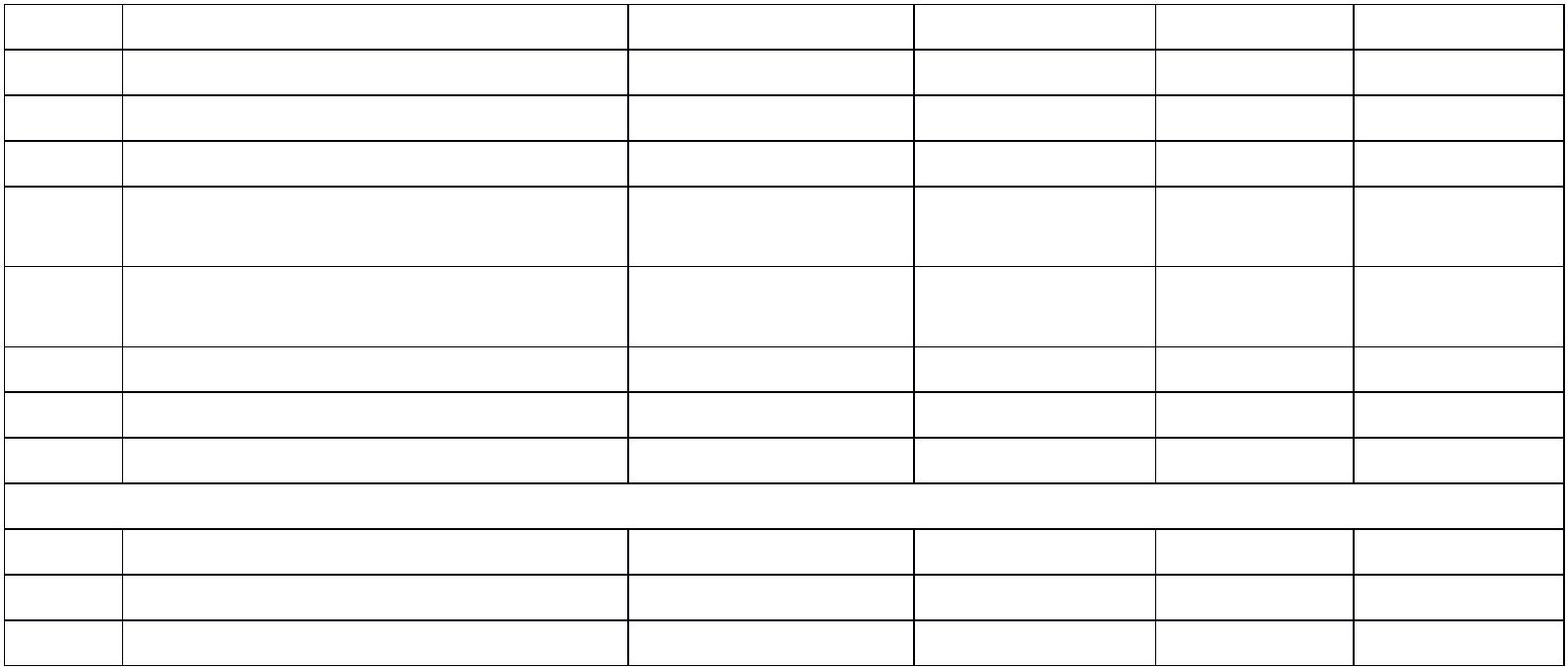 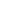 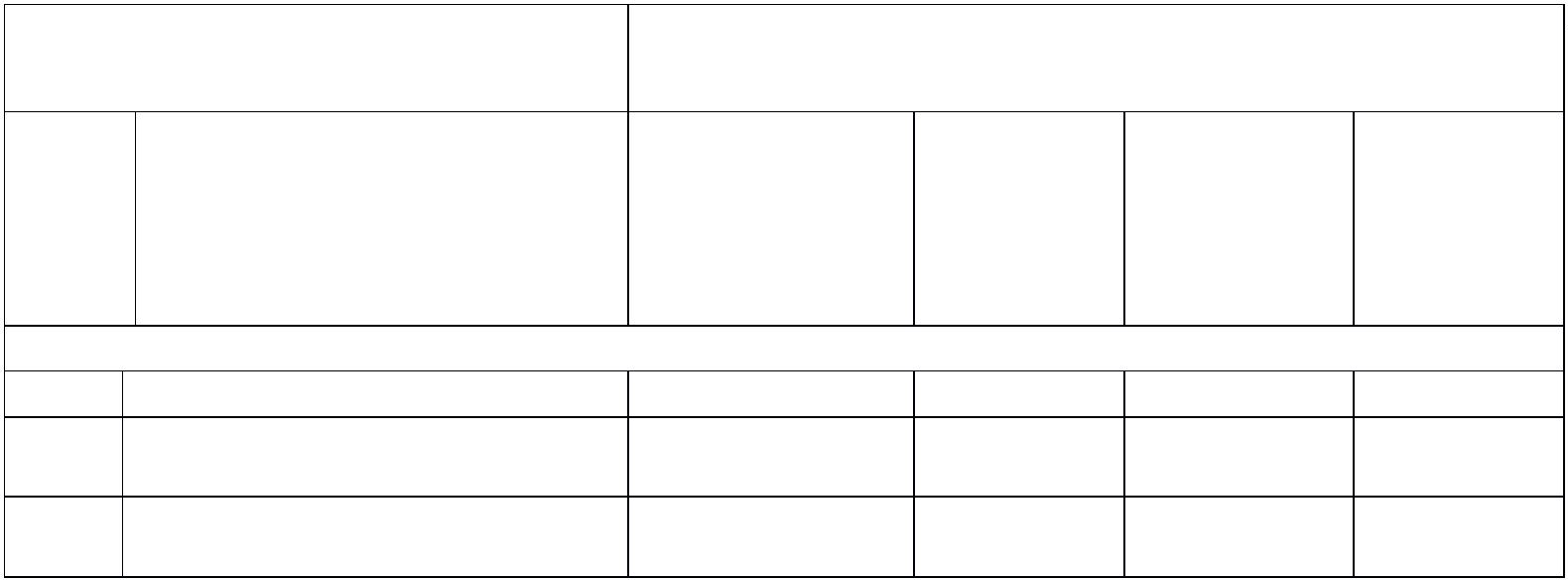 предоставление коммунальныхуслугОбеспечение деятельности в.9.1 области гидрометеорологии исмежных с ней областяхПроведение научных33н.у.н.у.н.у.н.у.н.у.н.у.н.у.н.у..9.2исследований34466.9.3 Проведение научных испытаний н.ун.ун.у.н.ун.у.н.у.н.ун.у.н.ун.у.н.у.н.ун.у.н.ун.у.н.у..1.9.0.2Деловое управлениеСлужебные гаражиПроизводственная деятельность н.у.Тяжелая промышленностьАвтомобилестроительнаяпромышленностьн.у.н.ун.у.н.у.н.у.н.у.н.у.н.у.66666.2.1.3н.у.н.у.н.у.н.у.н.у.н.у.н.у.н.у.н.у.н.у.н.у.н.у.н.у.н.у.н.у.Легкая промышленностьФармацевтическаяпромышленностьПищевая промышленностьНефтехимическаяпромышленность.3.1.4.566666.6Строительная промышленность н.у.н.у.н.у.н.у.н.у.н.у.н.у.н.у.н.у.н.у.н.у.н.у.н.у.н.у.н.у.н.у..7.1 Атомная энергетика.8.9н.у.н.у.н.у.н.у.СвязьСклады.9.1 Складские площадкиЦеллюлозно-бумажная6611.11.121.1н.у.н.у.н.у.н.у.н.у.н.у.н.у.н.у.н.у.н.у.н.у.н.у.н.у.н.у.н.у.н.у.промышленностьНаучно-производственнаядеятельностьОбщее пользование воднымиобъектамиСпециальное пользованиеводными объектамиГидротехнические сооружения1.21.3111н.у.н.у.н.у.н.у.н.у.н.у.н.у.н.у.н.у.н.у.н.у.н.у.2.0.1 Улично-дорожная сеть2.0.2 Благоустройство территорииУсловно разрешенные виды разрешенного использования233.7.1 Хранение автотранспорта.2.3 Оказание услуг связин.у.н.у.н.у.н.у./4.5 мн.у.н.у.н.у.н.у.н.у.н.у.н.у.н.у..3Бытовое обслуживаниеСреднее и высшеепрофессиональное образование344.5.2.4н.у.н.у.н.у.н.у.н.у.н.у.10/н.у.н.у.Магазины3 этажа/н.у. н.у.2 этажа/н.у. н.у.3 этажа/н.у. н.у.Банковская и страховаядеятельность.5н.у.444477.6Общественное питаниен.у.н.у.н.у.н.у.н.у.н.у..9.1.1 Заправка транспортных средств н.у..9.1.3 Автомобильные мойки.9.1.4 Ремонт автомобилейн.у.н.у.н.у.н.ун.у.н.у.2 этажа/10 м н.у.2 этажа/10 м н.у.н.у.н.у..3.4Водный транспортВоздушный транспортн.у.н.у.Примечания.В графе «минимальные отступы от границ земельного участка» через дробь приводятся значенияотступа со стороны улицы и других сторон земельного участка.Условным сокращением «н.у.» обозначены параметры, значения которых не установлены.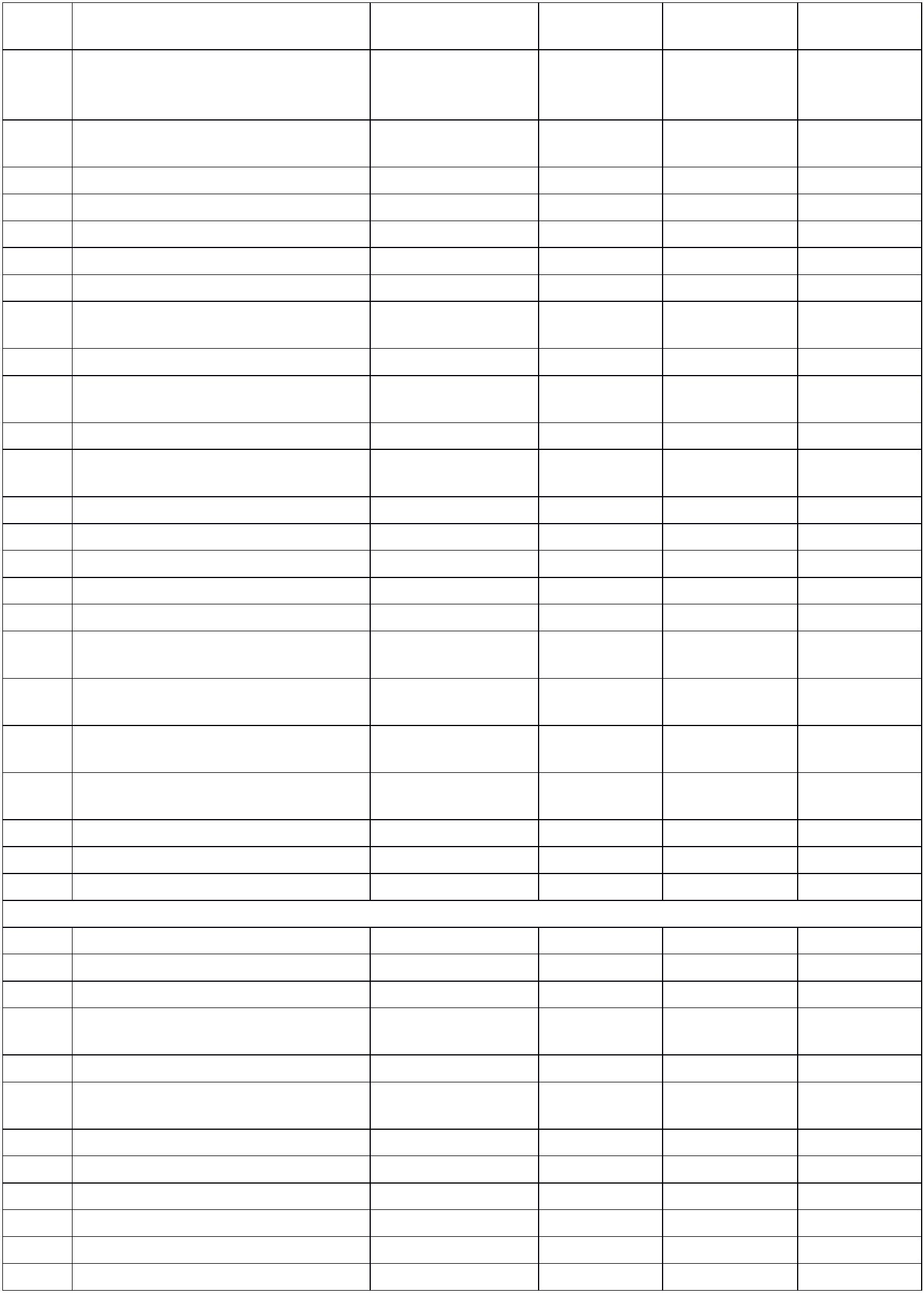 Вспомогательные виды разрешенного использования земельных участков и объектовкапитального строительства устанавливаются для основных и условных видов разрешенногоиспользования в соответствии с таблицей, указанной в Главе II, Статья 5, пункт 5.1 данногоТома.Показатели, не урегулированные в настоящей статье, определяются в соответствии стребованиями технических регламентов, нормативных технических документов, нормативовградостроительного проектирования и других нормативных документов.5.11. Градостроительный регламент зон производственных и складских объектовIII класса опасности (П2)Градостроительный регламент зон производственных и складских объектов III классаопасности (П2) распространяется на установленные настоящими Правиламитерриториальные зоны с индексом П2.Производственная зона установлена для размещения производственных объектов сразличными нормативами воздействия на окружающую среду, складских объектов, а такжедля установления санитарно-защитных зон таких объектов в соответствии с требованиямитехнических регламентов.Виды разрешенного использования земельных участков и объектов капитальногостроительства; предельные (минимальные и (или) максимальные) размеры земельныхучастков и предельные параметры разрешенного строительства, реконструкции объектовкапитального строительства:Предельные размеры земельных участков и предельныеВид разрешенного использованияпараметры разрешенного строительства и реконструкцииобъектов капитального строительстваминимальнразмерземельногоучастка,кв.мколичество максималь ые отступыэтажей /высота-ныйот границземельногоучастка,мКодНаименованиепроцентзастройкистроенияОсновные виды разрешенного использованияХранение и переработка1.15сельскохозяйственнойпродукциин.у.н.у.н.у.н.у.33.1Коммунальное обслуживаниеПредоставление коммунальныхуслугн.у.н.у.н.у.н.у.н.у.н.у.н.у.н.у..1.1Административные зданияорганизаций, обеспечивающихпредоставление коммунальныхуслуг3.1.2н.у.н.у.н.у.н.у.Обеспечение деятельности в33.9.1 области гидрометеорологии исмежных с ней областяхн.у.н.у.н.у.н.у.н.у.н.у.н.у.н.у.Проведение научных.9.2исследований34466.9.3 Проведение научных испытаний н.у.н.у.н.у.н.у.н.у.н.у.н.у.н.у.н.у.н.у.н.у.н.у.н.у.н.у.н.у.н.у..1.9.0.2Деловое управлениеСлужебные гаражиПроизводственная деятельность н.у.Тяжелая промышленностьАвтомобилестроительнаяпромышленностьн.у.н.у.н.у.6.2.1н.у.н.у.н.у.н.у.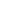 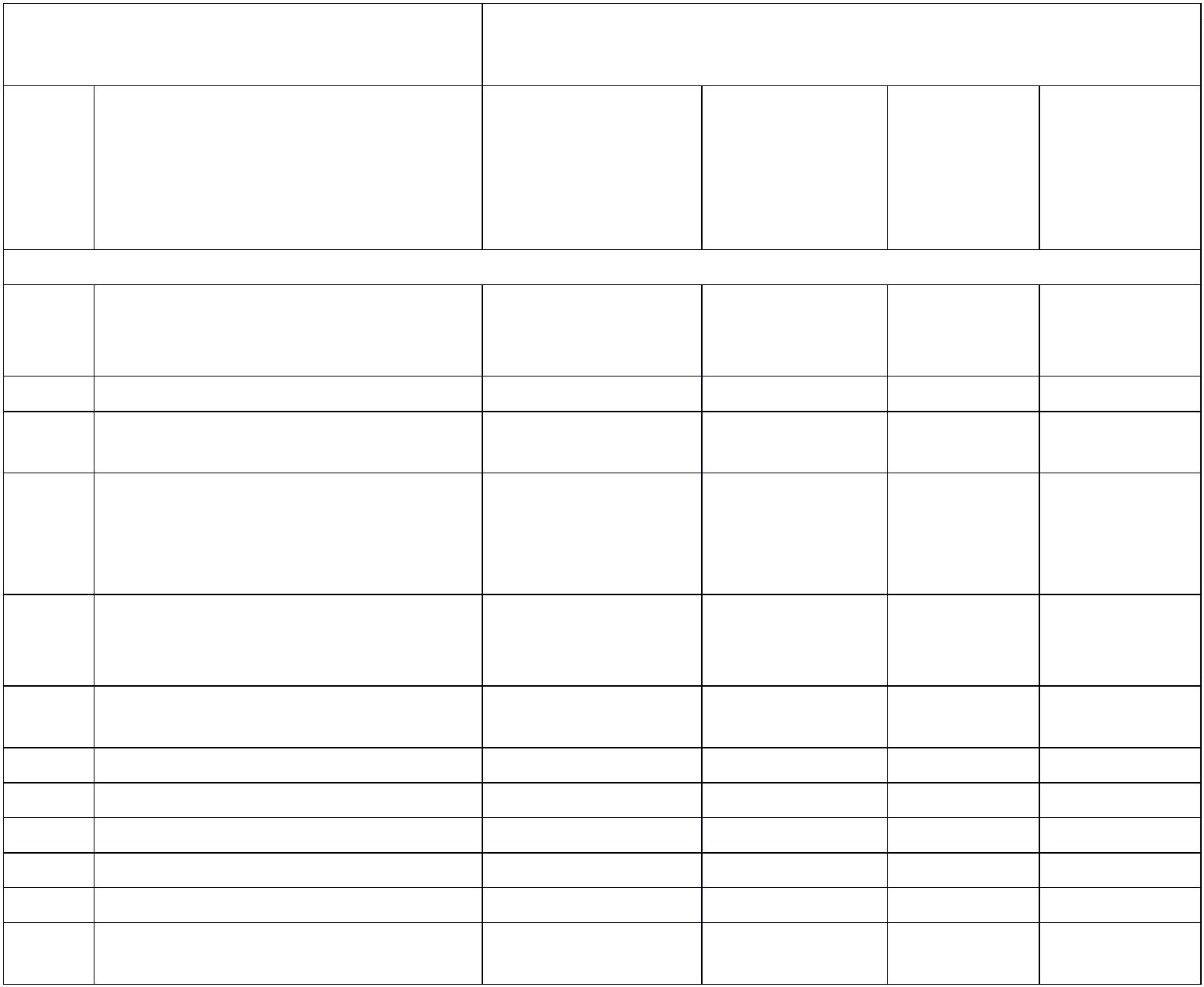 6666.3Легкая промышленностьФармацевтическаяпромышленностьПищевая промышленностьНефтехимическаян.у.н.у.н.у.н.у.н.у.н.у.н.у.н.у.н.у.н.у.н.у.н.у.н.у.н.у.н.у.н.у..3.1.4.5промышленность6666.6.8.9Строительная промышленность н.у.н.у.н.у.н.у.н.у.н.у.н.у.н.у.н.у.н.у.н.у.н.у.н.у.СвязьСкладын.у.н.у.н.у..9.1 Складские площадкиЦеллюлозно-бумажная6611.11.121.1н.у.н.у.н.у.н.у.н.у.н.у.н.у.н.у.н.у.н.у.н.у.н.у.н.у.н.у.н.у.н.у.промышленностьНаучно-производственнаядеятельностьОбщее пользование воднымиобъектамиСпециальное пользованиеводными объектамиГидротехнические сооружения1.21.3111н.у.н.у.н.у.н.у.н.у.н.у.н.у.н.у.н.у.н.у.н.у.н.у.2.0.1 Улично-дорожная сеть2.0.2 Благоустройство территорииУсловно разрешенные виды разрешенного использования2333.7.1 Хранение автотранспорта.2.3 Оказание услуг связи.2.4 Общежитиян.у.н.у.н.у.н.у.1 этаж/4.5 мн.у.н.у.н.у.н.у.н.у.н.у.н.у.н.у.н.у.н.у..3Бытовое обслуживаниеСреднее и высшеепрофессиональное образованиен.у.344.5.2.4н.у.н.у.н.у.н.у.н.у.н.у.н.у.н.у.10/н.у.н.у.Магазины3 этажа/н.у.2 этажа/н.у.Банковская и страховаядеятельность.5н.у.444477.6Общественное питание3 этажа/н.у.н.у.2 этажа/10 м2 этажа/10 мн.у.н.у.н.у.н.у.н.у.н.у.н.у.н.у.н.у.н.у.н.у.н.у.н.у..9.1.1 Заправка транспортных средств н.у..9.1.3 Автомобильные мойки.9.1.4 Ремонт автомобилейн.у.н.у.н.у.н.у..3.4Водный транспортВоздушный транспортн.у.Примечания.В графе «минимальные отступы от границ земельного участка» через дробь приводятся значенияотступа со стороны улицы и других сторон земельного участка.Условным сокращением «н.у.» обозначены параметры, значения которых не установлены.Вспомогательные виды разрешенного использования земельных участков и объектовкапитального строительства устанавливаются для основных и условных видов разрешенногоиспользования в соответствии с таблицей, указанной в Главе II, Статья 5, пункт 5.1 данногоТома.Показатели, не урегулированные в настоящей статье, определяются в соответствии стребованиями технических регламентов, нормативных технических документов, нормативовградостроительного проектирования и других нормативных документов.5.12. Градостроительный регламент зон производственных и складских объектовIV-V классов опасности (П3)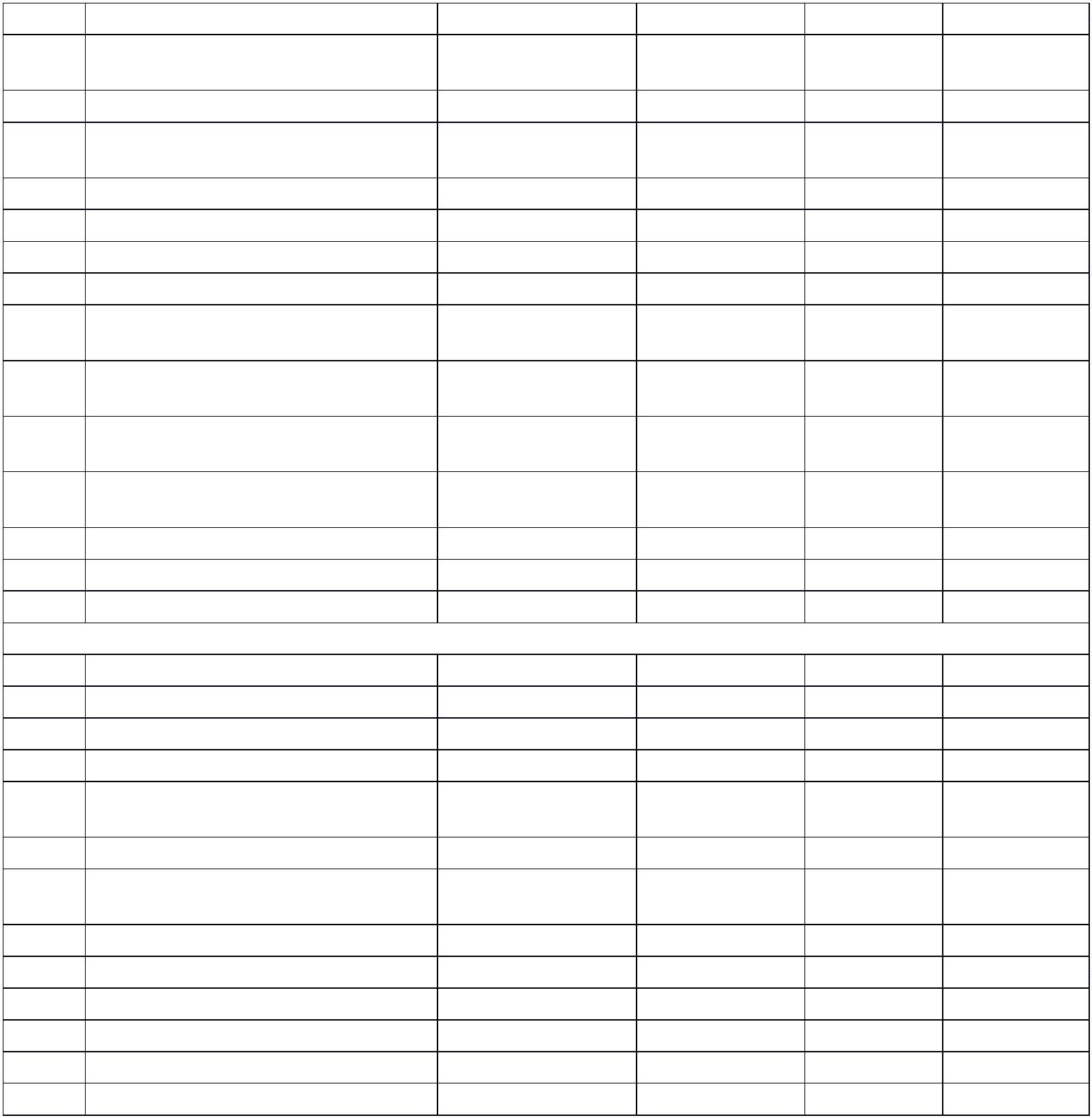 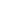 Градостроительный регламент зон производственных и складских объектов IV-Vклассов опасности (П3) распространяется на установленные настоящими Правиламитерриториальные зоны с индексом П3.Производственная зона установлена для размещения производственных объектов сразличными нормативами воздействия на окружающую среду, складских объектов, а такжедля установления санитарно-защитных зон таких объектов в соответствии с требованиямитехнических регламентов.Виды разрешенного использования земельных участков и объектов капитальногостроительства; предельные (минимальные и (или) максимальные) размеры земельныхучастков и предельные параметры разрешенного строительства, реконструкции объектовкапитального строительства:Предельные размеры земельных участков и предельныеВид разрешенного использованияпараметры разрешенного строительства и реконструкцииобъектов капитального строительстваминимальнразмерземельногоучастка,кв.мколичество максималь ые отступыэтажей /высота-ныйот границземельногоучастка,мКодНаименованиепроцентзастройкистроенияОсновные виды разрешенного использованияХранение и переработка1.15сельскохозяйственнойпродукциин.у.н.у.н.у.н.у.23.7.1 Хранение автотранспортан.у.н.у.н.у./4.5 мн.у.н.у.н.у.н.у.н.у..1Коммунальное обслуживаниеПредоставление коммунальныхуслуг3.1.1н.у.н.у.н.у.н.у.Административные зданияорганизаций, обеспечивающихпредоставление коммунальныхуслуг3.1.2н.у.н.у.н.у.н.у.33.2.3 Оказание услуг связин.у.н.у.н.у.н.у.н.у.н.у.н.у.н.у..3Бытовое обслуживаниеОбеспечение деятельности в3.9.1 области гидрометеорологии исмежных с ней областяхн.у.н.у.н.у.н.у.Проведение научныхисследований3.9.2н.у.н.у.н.у.н.у.344.9.3 Проведение научных испытаний н.у.н.у.н.у.3 этажа/н.у.н.у.н.у.н.у.н.у.н.у.н.у..1.4Деловое управлениеМагазинын.у.н.у.Банковская и страховаядеятельность4.5н.у2 этажа/н.ун.у.н.у4444466.6.9Общественное питаниеСлужебные гаражин.ун.у3 этажа/н.ун.ун.у.2 этажа/10 м2 этажа/10 мн.у.н.у.н.ун.ун.у.9.1.1 Заправка транспортных средств н.у..9.1.3 Автомобильные мойки.9.1.4 Ремонт автомобилей.0.2н.у.н.у.н.у.н.у.н.у.н.у.н.у.н.у.н.у.н.у.н.у.н.у.Производственная деятельность н.у.Тяжелая промышленностьАвтомобилестроительнаяпромышленностьн.у.н.у.6.2.1н.у.н.у.н.у.н.у.66.3Легкая промышленностьн.у.н.у.н.у.н.у.н.у.н.у.н.у.н.у..3.1 Фармацевтическая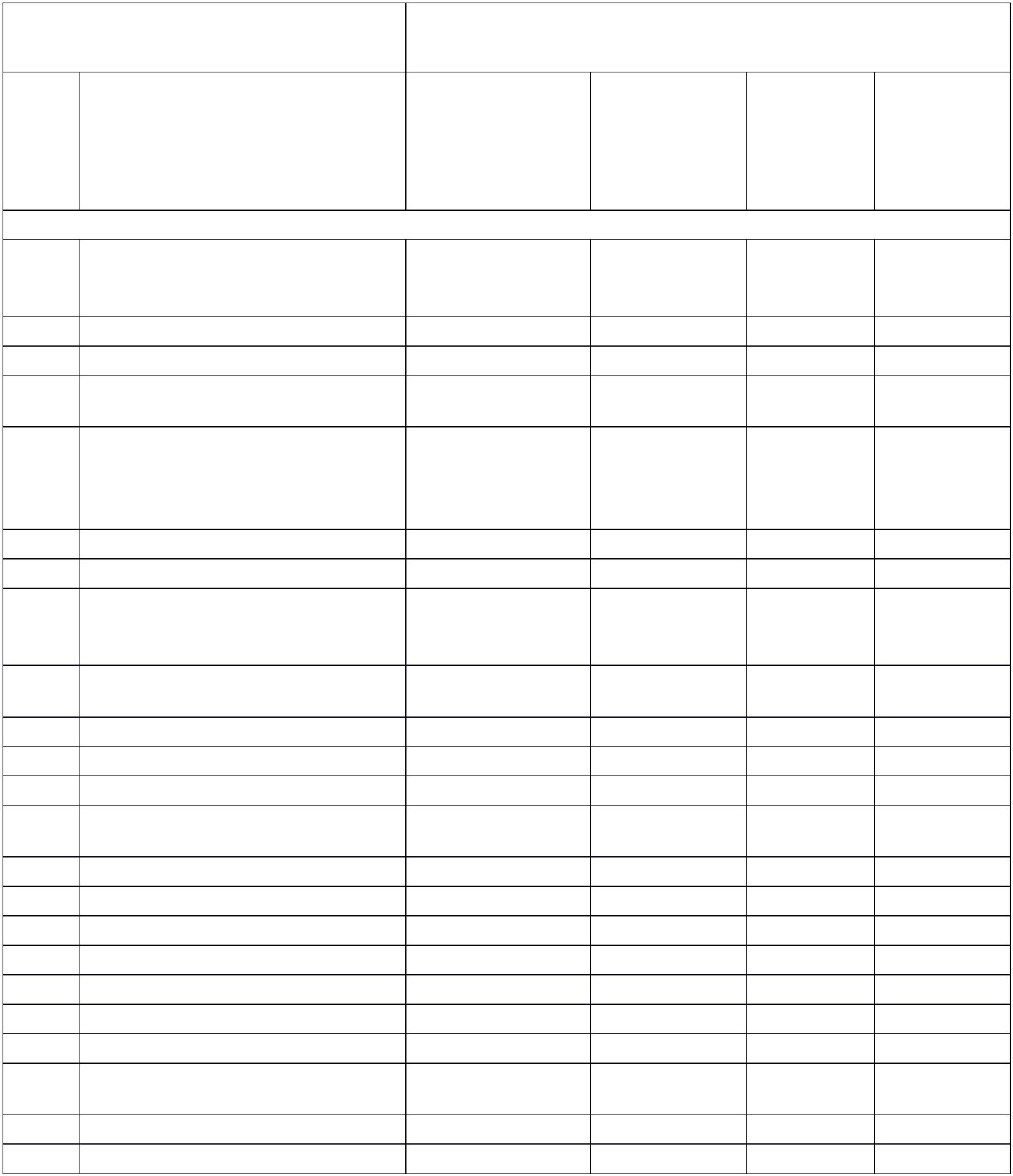 промышленность66666.4.6.8.9Пищевая промышленностьСтроительная промышленность н.у.СвязьСкладын.у.н.у.н.у.н.у.н.у.н.у.н.у.н.у.н.у.н.у.20 %н.у.н.у.н.у.н.у.н.у.н.у.н.у.н.у..9.1 Складские площадкиЦеллюлозно-бумажная6611.11.121.1н.у.н.у.н.у.н.у.н.у.н.у.н.у.н.у.н.у.н.у.н.у.н.у.н.у.н.у.н.у.н.у.промышленностьНаучно-производственнаядеятельностьОбщее пользование воднымиобъектамиСпециальное пользованиеводными объектамиГидротехнические сооружения1.21.3111н.у.н.у.н.у.н.у.н.у.н.у.н.у.н.у.н.у.н.у.н.у.н.у.2.0.1 Улично-дорожная сеть2.0.2 Благоустройство территорииУсловно разрешенные виды разрешенного использования13.13Рыбоводствон.у.н.у.н.у.н.у.н.у.н.у.н.у.н.у..2.4 ОбщежитияСреднее и высшеепрофессиональное образованиеВодный транспорт37.5.2.3н.у.н.у.н.у.н.у.н.у.н.у.10/н.у.н.у.Примечания.В графе «минимальные отступы от границ земельного участка» через дробь приводятся значенияотступа со стороны улицы и других сторон земельного участка.Условным сокращением «н.у.» обозначены параметры, значения которых не установлены.Вспомогательные виды разрешенного использования земельных участков и объектовкапитального строительства устанавливаются для основных и условных видов разрешенногоиспользования в соответствии с таблицей, указанной в Главе II, Статья 5, пункт 5.1 данногоТома.Показатели, не урегулированные в настоящей статье, определяются в соответствии стребованиями технических регламентов, нормативных технических документов, нормативовградостроительного проектирования и других нормативных документов.5.13. Градостроительный регламент зон производственных и складских объектовV класса опасности (П4)Градостроительный регламент зон производственных и складских объектов V классовопасности (П4) распространяется на установленные настоящими Правиламитерриториальные зоны с индексом П4.Производственная зона установлена для размещения производственных объектов сразличными нормативами воздействия на окружающую среду, складских объектов, а такжедля установления санитарно-защитных зон таких объектов в соответствии с требованиямитехнических регламентов.Виды разрешенного использования земельных участков и объектов капитальногостроительства; предельные (минимальные и (или) максимальные) размеры земельныхучастков и предельные параметры разрешенного строительства, реконструкции объектовкапитального строительства:Предельные размеры земельных участков и предельныепараметры разрешенного строительства и реконструкцииобъектов капитального строительстваВид разрешенного использованияКод Наименованиеразмерколичество максималь минимальн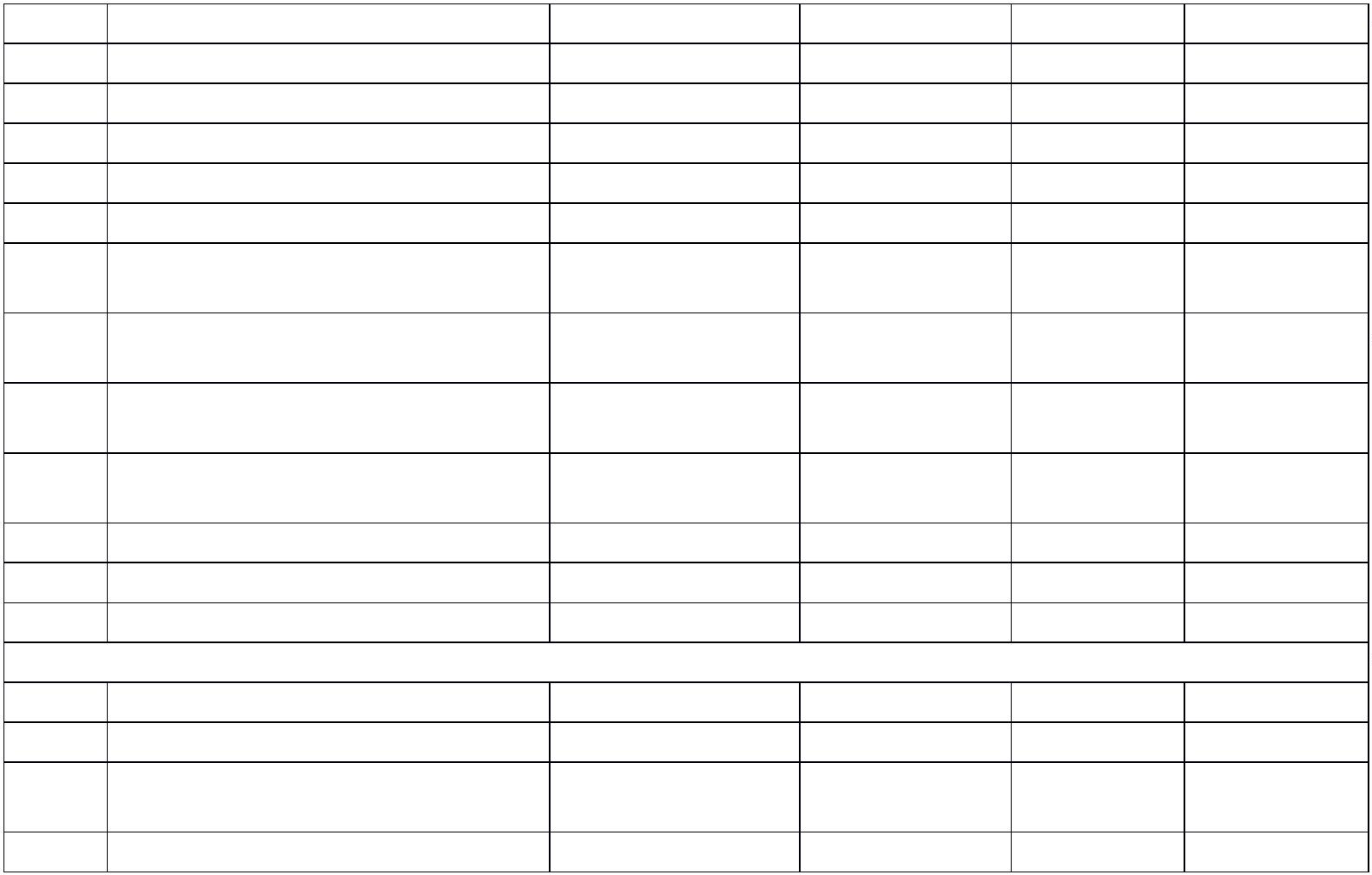 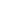 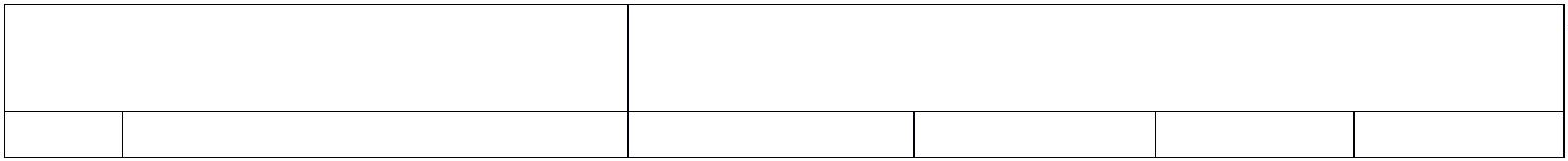 земельногоучастка,кв.мэтажей /высотастроения-ныйые отступыот границпроцентзастройки земельногоучастка,мОсновные виды разрешенного использования23.7.1 Хранение автотранспортан.у.н.у.н.у./4.5 мн.у.н.у.н.у.н.у.н.у..1Коммунальное обслуживаниеПредоставление коммунальныхуслуг3.1.1н.у.н.у.н.у.н.у.Административные зданияорганизаций, обеспечивающихпредоставление коммунальныхуслуг3.1.2н.у.н.у.н.у.н.у.66666.3.4.6.9Легкая промышленностьПищевая промышленностьСтроительная промышленность н.у.Складын.у.н.у.н.у.н.у.н.у.н.у.н.у.н.у.н.у.н.у.н.у.н.у.н.у.н.у.н.у.н.у.н.у.н.у.н.у..9.1 Складские площадкиОбщее пользование водными11.1н.у.н.у.н.у.н.у.объектамиСпециальное пользованиеводными объектамиГидротехнические сооруженияЗемельные участки (территории)общего пользования1111.21.32.0н.у.н.у.н.у.н.у.н.у.н.у.н.у.н.у.н.у.н.у.н.у.н.у.112.0.1 Улично-дорожная сеть2.0.2 Благоустройство территориин.у.н.у.н.у.н.у.н.у.н.у.н.у.н.у.Условно разрешенные виды разрешенного использованиян.у.Примечания.Условным сокращением «н.у.» обозначены параметры, значения которых не установлены.Вспомогательные виды разрешенного использования земельных участков и объектовкапитального строительства устанавливаются для основных и условных видов разрешенногоиспользования в соответствии с таблицей, указанной в Главе II, Статья 5, пункт 5.1 данногоТома.Показатели, не урегулированные в настоящей статье, определяются в соответствии стребованиями технических регламентов, нормативных технических документов, нормативовградостроительного проектирования и других нормативных документов.5.14. Градостроительный регламент зон коммунально-складских объектов (КС)Градостроительный регламент зон коммунально-складских объектов (КС)распространяется на установленные настоящими Правилами территориальные зоны синдексом КС.Коммунально-складские зоны установлены для размещения объектов коммунальнойинфраструктуры, размещение складских объектов, объектов жилищно-коммунальногохозяйства, объектов транспорта, объектов оптовой торговли, а также для установлениясанитарно-защитных зон таких объектов в соответствии с требованиями техническихрегламентов.Виды разрешенного использования земельных участков и объектов капитальногостроительства; предельные (минимальные и (или) максимальные) размеры земельныхучастков и предельные параметры разрешенного строительства, реконструкции объектовкапитального строительства: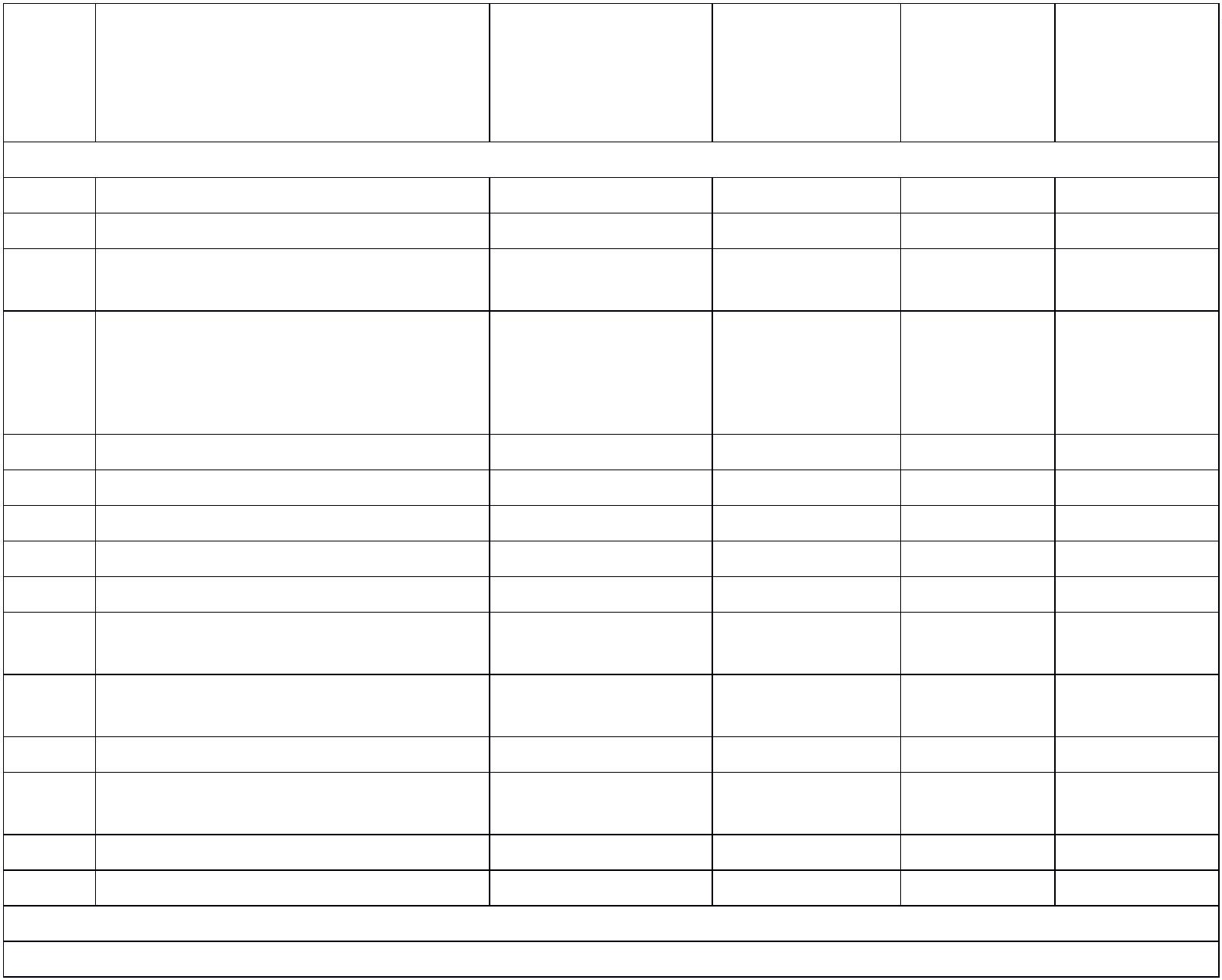 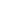 Предельные размеры земельных участков и предельныепараметры разрешенного строительства иреконструкции объектов капитального строительстваминимальнВид разрешенного использованияразмерземельногоучастка,гаколичествоэтажей /ые отступыот границземельногоучастка,ммаксималь-ный процентзастройкиКодНаименованиевысотастроенияОсновные виды разрешенного использованияХранение и переработкасельскохозяйственной продукции1.15н.у.н.у.н.у.н.у.23.7.1.1Хранение автотранспортан.у.н.у.н.у /4.5 мн.у.н.у.н.у.н.у.н.у.Коммунальное обслуживаниеПредоставление коммунальныхуслуг3.1.1н.у.н.у.н.у.н.у.Административные зданияорганизаций, обеспечивающихпредоставление коммунальныхуслуг3.1.2н.у.н.у.н.у.н.у.33.2.3.3Оказание услуг связин.у.н.у.н.у.н.у.н.у.н.у.н.у.н.у.Бытовое обслуживаниеОбеспечение деятельности вобласти гидрометеорологии исмежных с ней областяхДеловое управление3.9.1н.у.н.у.н.у.н.у.44.1.3н.у.н.у.н.у.н.у.н.у.н.у.н.у.н.у.Рынки *)Банковская и страховаядеятельность4.5н.у.2 этажа/н.ун.у.н.у.444446666.6.9Общественное питаниеСлужебные гаражин.у.н.у.3 этажа/н.ун.у.н.у.2 этажа/10 м н.у.2 этажа/10 м н.у.н.у.н.у.н.у.н.у.н.у.н.у.н.у.н.у.н.у.н.у.н.у.н.у.н.у.н.у.н.у.н.у..9.1.1 Заправка транспортных средств н.у..9.1.3 Автомобильные мойки.9.1.4 Ремонт автомобилей.3.8н.у.н.у.н.у.н.у.н.у.н.у.Легкая промышленностьСвязьСкладыСкладские площадкиНаучно-производственнаядеятельностьн.у.н.у.н.у.н.у..9.9.16.12н.у.н.у.н.у.н.у.Стоянки транспорта общегопользованияВодный транспортОбеспечение внутреннегоправопорядка778.2.3.3н.у.н.у.н.у.н.у.н.у.н.у.н.у.н.у.н.у.н.у.н.у.н.у..3Общее пользование воднымиобъектами111.11.2н.у.н.у.н.у.н.у.н.у.н.у.н.у.н.у.Специальное пользованиеводными объектами111.32.0Гидротехнические сооруженияЗемельные участки (территории)общего пользованиян.у.н.у.н.у.н.у.н.у.н.у.н.у.н.у.112.0.1 Улично-дорожная сеть2.0.2 Благоустройство территориин.у.н.у.н.у.н.у.н.у.н.у.н.у.н.у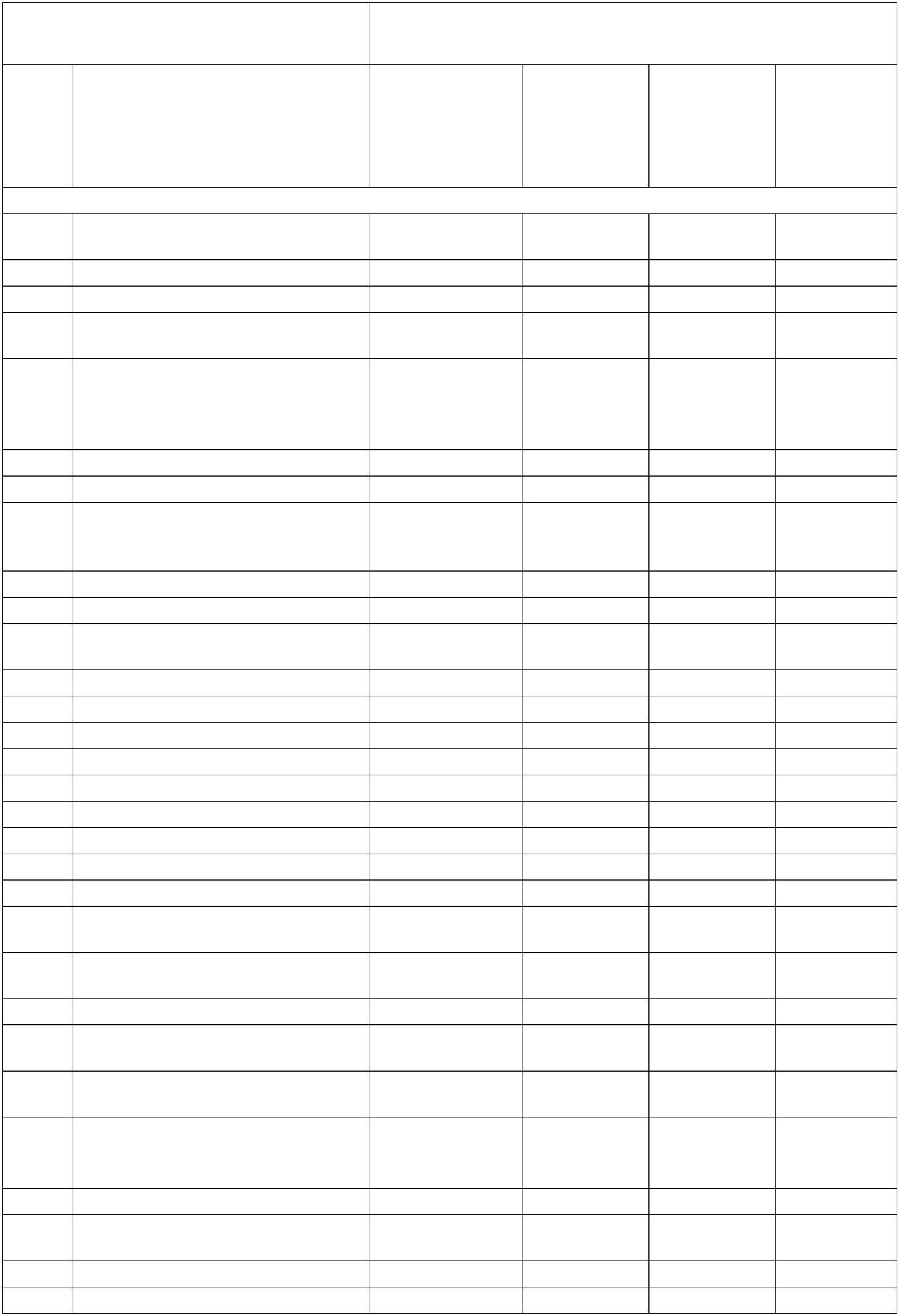 Условно разрешенные виды разрешенного использования1.13РыбоводствоМедицинские организацииособого назначениян.у.н.у.н.у.н.у.0 %н.у.н.у.н.у3.4.3н.у.н.у.344.10.2 Приюты для животных.4 Магазинын.у.н.у.н.у.н.у.н.у.3 этажа/н.у. н.у.н.у..9.1.2 Обеспечение дорожного отдыха н.у.Оборудованные площадки длян.у.5.1.4н.у.н.у.н.у.н.у.занятий спортом555.1.5.1.6.4Водный спортАвиационный спортПричалы для маломерных судов н.у.Обслуживание перевозокпассажировн.у.н.у.н.у.н.у.н.у.н.у.н.у.н.у.н.у.н.у.н.у.7.2.2н.у.н.у.н.у.н.у.77.4.6Воздушный транспортВнеуличный транспортн.у.н.у.н.у.н.у.н.у.н.у.н.у.н.у.Примечания.*) Специализированные рынки по продаже строительных материалов, автозапчастей, техники,оборудования, других промышленных товаров.Условным сокращением «н.у.» обозначены параметры, значения которых не установлены.Вспомогательные виды разрешенного использования земельных участков и объектовкапитального строительства устанавливаются для основных и условных видов разрешенногоиспользования в соответствии с таблицей, указанной в Главе II, Статья 5, пункт 5.1 данногоТома.Показатели, не урегулированные в настоящей статье, определяются в соответствии стребованиями технических регламентов, нормативных технических документов, нормативовградостроительного проектирования и других нормативных документов.5.15. Градостроительный регламент зон объектов сельскохозяйственногоназначения (СХ2)Градостроительный регламент зон объектов сельскохозяйственного назначения (СХ2)распространяется на установленные настоящими Правилами территориальные зоны синдексом СХ2.Зоны объектов сельскохозяйственного назначения установлены для ведениясельскохозяйственной деятельности, обеспечения деятельности фермерских хозяйств,научно-исследовательских, учебныхииных связанныхссельскохозяйственнымпроизводством целей, а также для целей аквакультуры (рыбоводства), в том числе, дляразмещения объектов капитального строительства, необходимых для сельскохозяйственногопроизводства.Виды разрешенного использования земельных участков и объектов капитальногостроительства; предельные (минимальные и (или) максимальные) размеры земельныхучастков и предельные параметры разрешенного строительства, реконструкции объектовкапитального строительства:Предельные размеры земельных участков и предельныеВид разрешенного использованияпараметры разрешенного строительства и реконструкцииобъектов капитального строительстваминимальнразмерземельногоучастка,гаколичество максималь ые отступыэтажей /высота-ныйот границземельногоучастка,мКодНаименованиепроцентзастройкистроенияОсновные виды разрешенного использования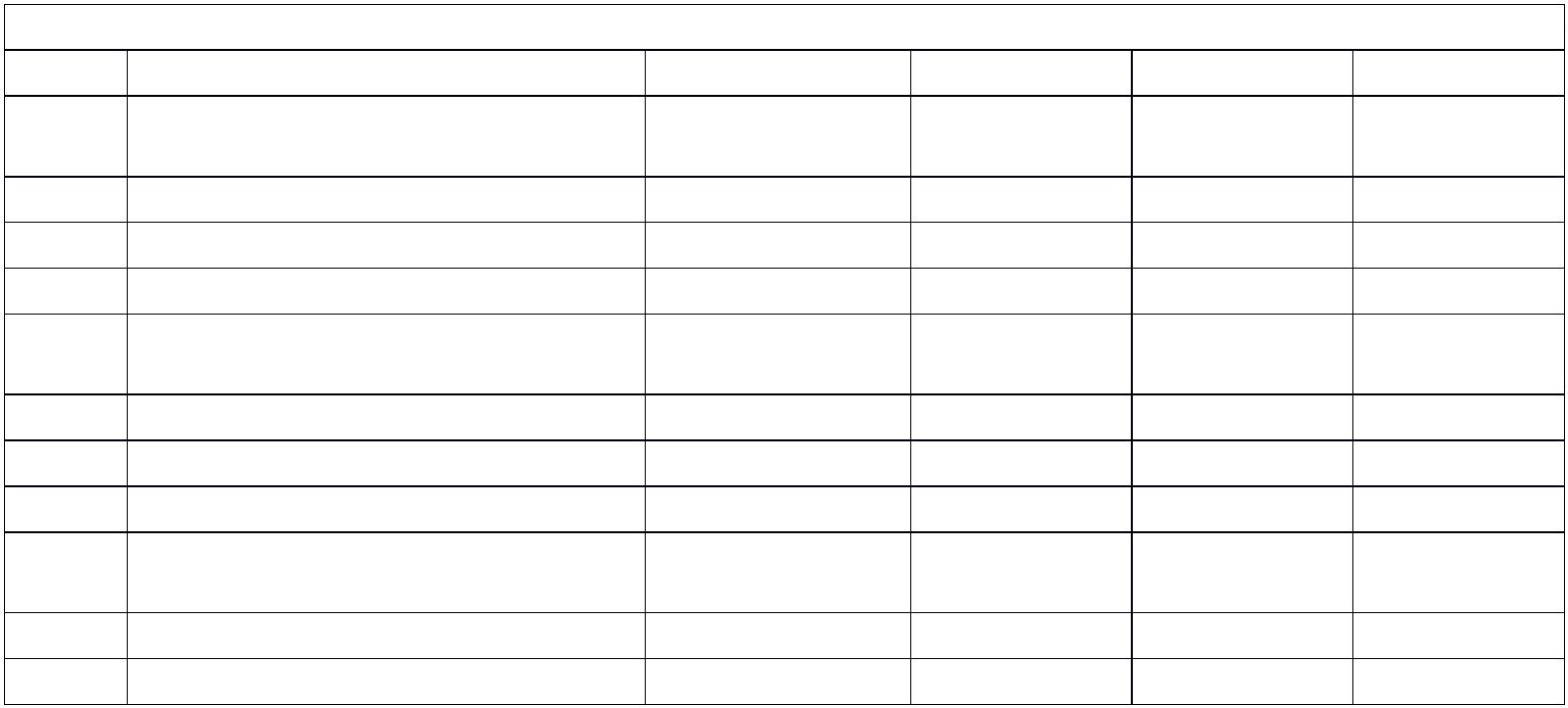 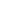 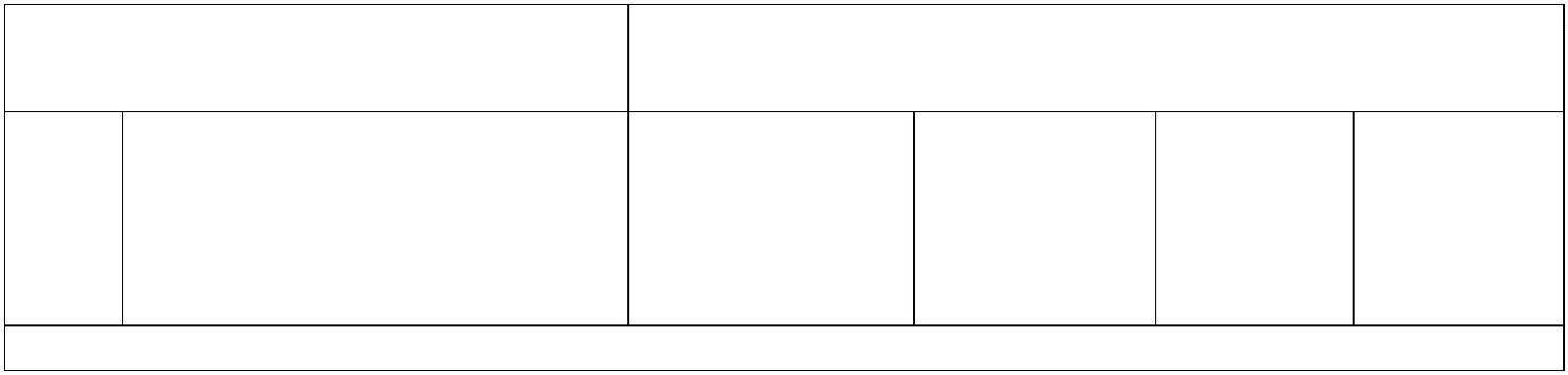 111111111.3.5.7.8Овощеводство *)Садоводствон.у.н.у.н.у.н.у.н.у.н.у.макс.- 50макс.- 1н.у.н.у.н.у.н.у.н.у.н.у.н.у.н.у.н.у.н.у.н.у.0 %н.у.н.у.н.у.н.у.н.у.10 %н.у.н.у.н.у.н.у.н.у.н.у.н.у.н.у.н.у.н.у.ЖивотноводствоСкотоводствоЗвероводствоПтицеводствоСвиноводствоПчеловодство.9.10.11.12.13РыбоводствоНаучное обеспечение сельскогохозяйства1.14н.у.н.у.н.у.н.у.Хранение и переработкасельскохозяйственнойпродукцииПитомникиОбеспечение111.15.17.18н.у.н.у.н.у.н.у.н.у.н.у.н.у.н.у.н.у.н.у.н.у.н.у.сельскохозяйственногопроизводства11.19.20СенокошениеВыпас сельскохозяйственныхживотныхн.у.н.у.н.у.н.у.0 %0 %н.ун.у23.7.1 Хранение автотранспортан.у.н.у.н.у./4.5 мн.у.н.у.н.у.н.у.н.у..1Коммунальное обслуживаниеПредоставление коммунальныхуслуг3.1.1н.у.н.у.н.у.н.у.Административные зданияорганизаций, обеспечивающихпредоставление коммунальныхуслуг3.1.2н.у.н.у.н.у.н.у.Обеспечение деятельности в33.9.1 области гидрометеорологии исмежных с ней областяхн.у.н.у.н.у.н.у.н.у.н.у.н.у.Амбулаторное ветеринарноеобслуживание.10.1н.у.н.у.444666.6Общественное питание2 этажа/н.у.н.у.2 этажа/10 мн.у.н.у.н.у.н.у.н.у.н.у.н.у.н.у.н.у.н.у.н.у.н.у.н.у.н.у.н.у..9.1.1 Заправка транспортных средств н.у..9.1.3 Автомобильные мойкин.у.н.у.н.у.н.у..8.9СвязьСклады.9.1 Складские площадкиНаучно-производственная61.12н.у.н.у.н.у.н.у.н.у.н.у.н.у.н.у.деятельностьОбщее пользование воднымиобъектами1.1Специальное пользованиеводными объектамиГидротехнические сооруженияЗемельные участки (территории)общего пользования1111.21.32.0н.у.н.у.н.у.н.у.н.у.н.у.н.у.н.у.н.у.н.у.н.у.н.у.112.0.1 Улично-дорожная сеть2.0.2 Благоустройство территориин.у.н.у.н.у.н.у.н.у.н.у.н.у.н.у.Условно разрешенные виды разрешенного использованияПроведение научныхисследований.9.3 Проведение научных испытаний н.у.33.9.2н.у.н.у.н.у.н.у.н.у.н.у.н.у.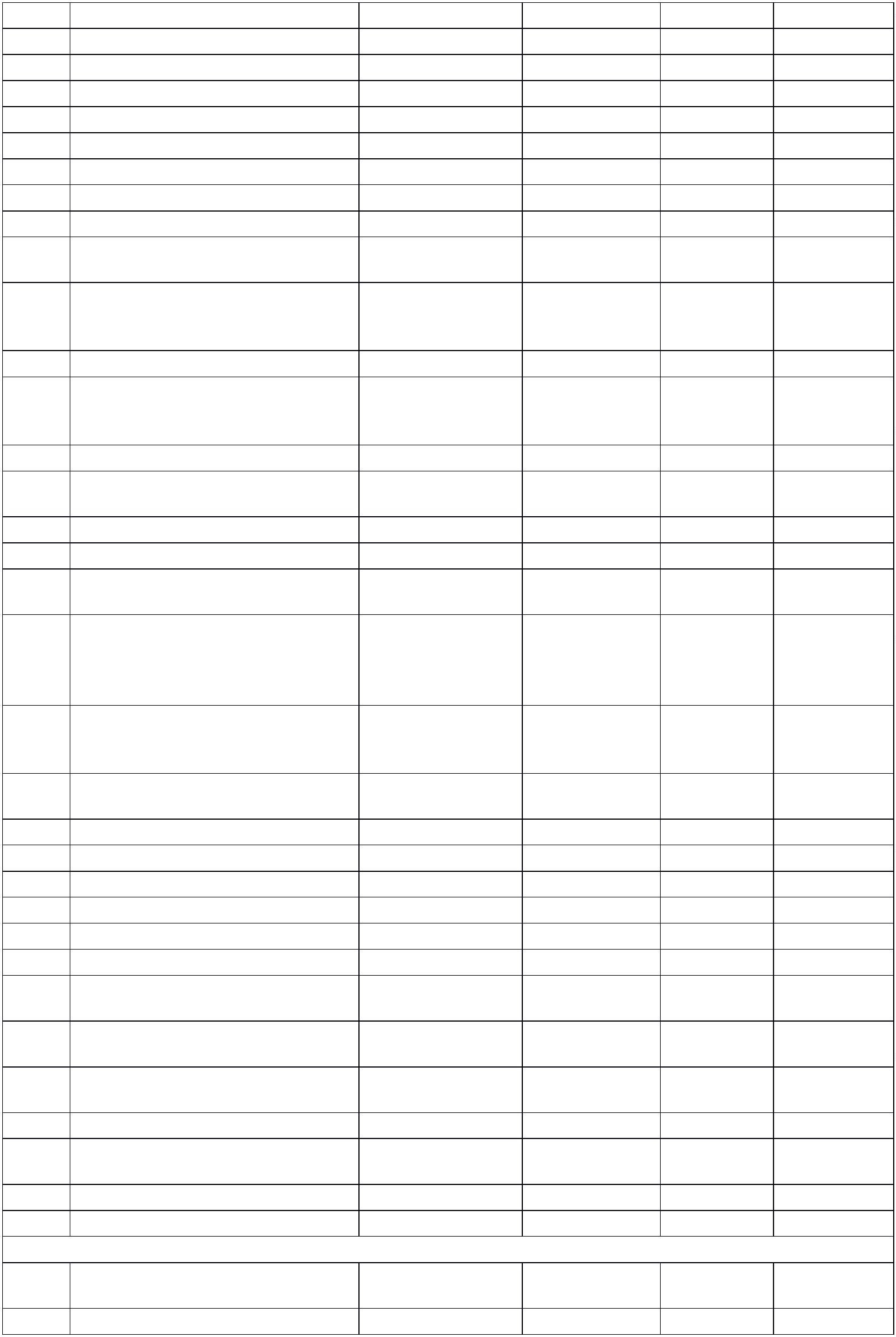 445.4МагазиныВыставочно-ярмарочнаядеятельностьн.у.н.у.н.у.3 этажа/н.у.н.у.н.у.н.у.н.у.н.у.н.у.н.у..10.3Охота и рыбалкан.у.Примечания.*) Овощеводство с использованием теплиц при наличии объектов капитального строительства.Условным сокращением «н.у.» обозначены параметры, значения которых не установлены.Вспомогательные виды разрешенного использования земельных участков и объектовкапитального строительства устанавливаются для основных и условных видов разрешенногоиспользования в соответствии с таблицей, указанной в Главе II, Статья 5, пункт 5.1 данногоТома.Показатели, не урегулированные в настоящей статье, определяются в соответствии стребованиями технических регламентов, нормативных технических документов, нормативовградостроительного проектирования и других нормативных документов.5.16. Градостроительный регламент зон коллективного садоводстваиогородничества (СХ4)Градостроительный регламент зон коллективного садоводства и огородничества(СХ4) распространяется на установленные настоящими Правилами территориальные зоны синдексом СХ4.Зоны коллективного садоводства и огородничества установлены для ведениясадоводства, огородничества и дачного хозяйства.Виды разрешенного использования земельных участков и объектов капитальногостроительства; предельные (минимальные и (или) максимальные) размеры земельныхучастков и предельные параметры разрешенного строительства, реконструкции объектовкапитального строительства:Предельные размеры земельных участков и предельныеВид разрешенного использованияпараметры разрешенного строительства и реконструкцииобъектов капитального строительстваминимальнразмерземельногоучастка,кв.мколичество максималь ые отступыэтажей /высота-ныйот границземельногоучастка,мКодНаименованиепроцентзастройкистроенияОсновные виды разрешенного использования3.1Коммунальное обслуживаниеПредоставление коммунальныхуслугн.у.н.у.н.у.н.у.н.у.н.у.3.1.1н.у.н.у.Административные зданияорганизаций, обеспечивающихпредоставление коммунальныхуслуг33.1.2н.у.н.у.н.у.н.у.н.у.Обеспечение деятельности в.9.1 области гидрометеорологии исмежных с ней областяхн.у.н.у.н.у.61.8Связьн.у.н.у.н.у.н.у.н.у.н.у.н.у.н.у.Общее пользование воднымиобъектами1.1Специальное пользованиеводными объектамиГидротехнические сооружения11.2н.у.н.у.н.у.н.у.н.у.111.32.0н.у.н.у.н.у.н.у.н.у.н.у.Земельные участки (территории) н.у.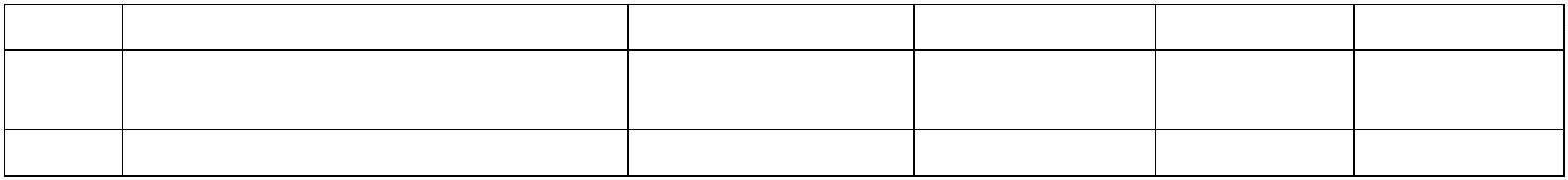 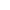 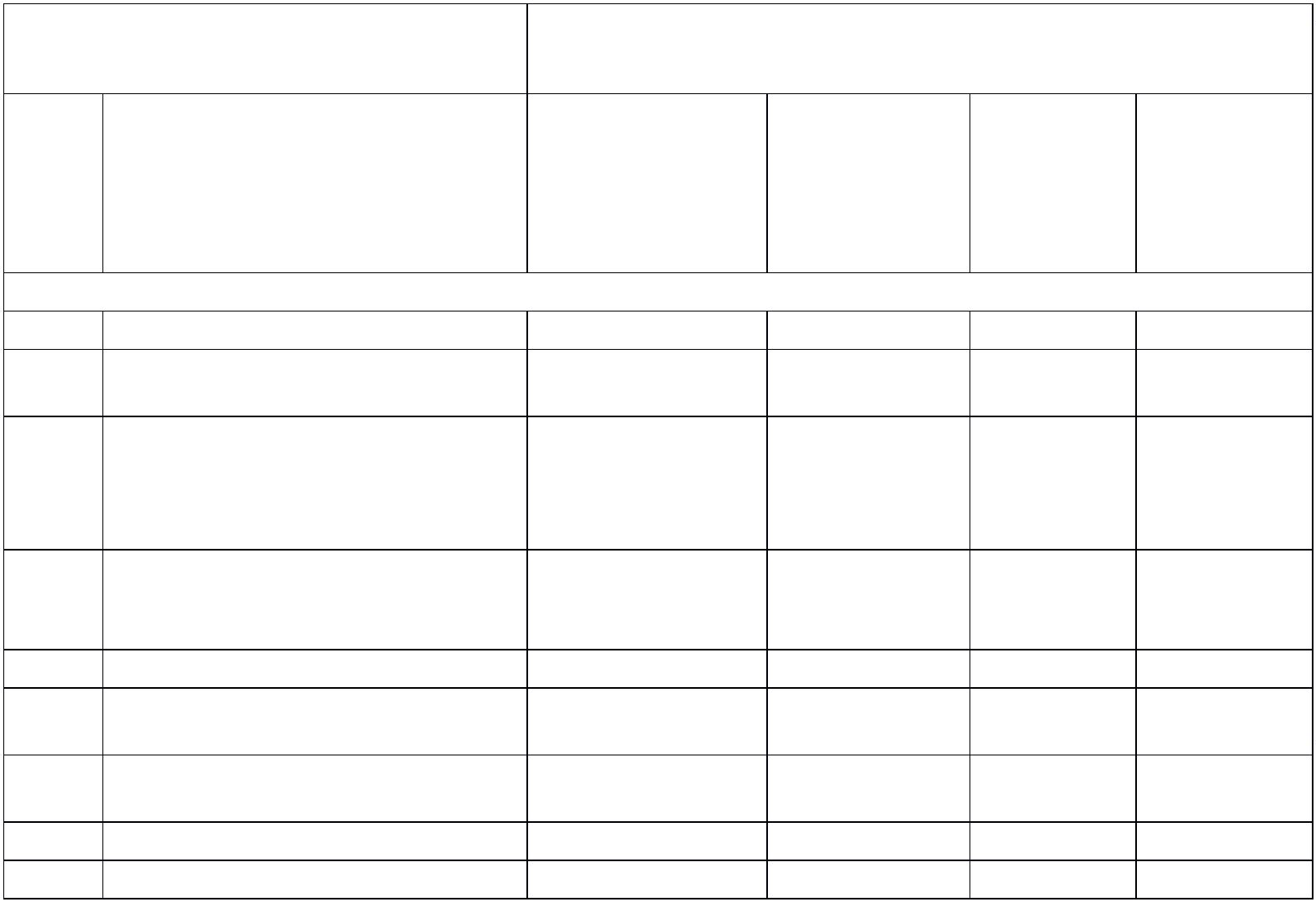 общего пользования2.0.1 Улично-дорожная сеть2.0.2 Благоустройство территорииЗемельные участки общего11н.у.н.у.н.у.н.у.н.у.н.у.н.у.н.у.1113.03.13.2н.у.н.у.0/0н.у.0 %50%н.у.н.у.н.у.назначениямин. – 400макс. – 1500мин. – 400макс. – 1500Ведение огородничестваВедение садоводстван.у.Условно разрешенные виды разрешенного использованиян.уПримечания.Условным сокращением «н.у.» обозначены параметры, значения которых не установлены.Вспомогательные виды разрешенного использования земельных участков и объектовкапитального строительства устанавливаются для основных и условных видов разрешенногоиспользования в соответствии с таблицей, указанной в Главе II, Статья 5, пункт 5.1 данногоТома.Показатели, не урегулированные в настоящей статье, определяются в соответствии стребованиями технических регламентов, нормативных технических документов, нормативовградостроительного проектирования и других нормативных документов.5.17. Градостроительный регламент зон рекреационного назначения (Р2)Градостроительный регламент зон рекреационного назначения (Р2) распространяетсяна установленные настоящими Правилами территориальные зоны с индексом Р2.Зоны рекреационного назначения установлены для сохранения и воспроизводствазеленых насаждений, обеспечение их рационального использования и использования в целяхпроведения досуга населением. Включает в себя территории, занятые городскими лесами,парками, скверами, бульварами, прудами, озерами, связанными с обслуживанием даннойзоны.Виды разрешенного использования земельных участков и объектов капитальногостроительства; предельные (минимальные и (или) максимальные) размеры земельныхучастков и предельные параметры разрешенного строительства, реконструкции объектовкапитального строительства:Предельные размеры земельных участков и предельныеВид разрешенного использованияпараметры разрешенного строительства и реконструкцииобъектов капитального строительстваминимальнразмерземельногоучастка,кв.мколичество максималь ые отступыэтажей /высота-ныйот границземельногоучастка,мКодНаименованиепроцентзастройкистроенияОсновные виды разрешенного использованияПредоставление коммунальныхуслуг33.1.1.1н.у.н.у.н.у.н.у.н.у.н.у.н.у.Коммунальное обслуживаниеАдминистративные зданияорганизаций, обеспечивающихпредоставление коммунальныхуслугн.у.3.1.2н.у.н.у.н.у.н.у.345.6.2 Парки культуры и отдыхан.у.н.у.н.у.н.у.н.у.н.у.н.у.н.у.н.у.н.у.н.у.н.у..7.0Гостиничное обслуживаниеОтдых (рекреация)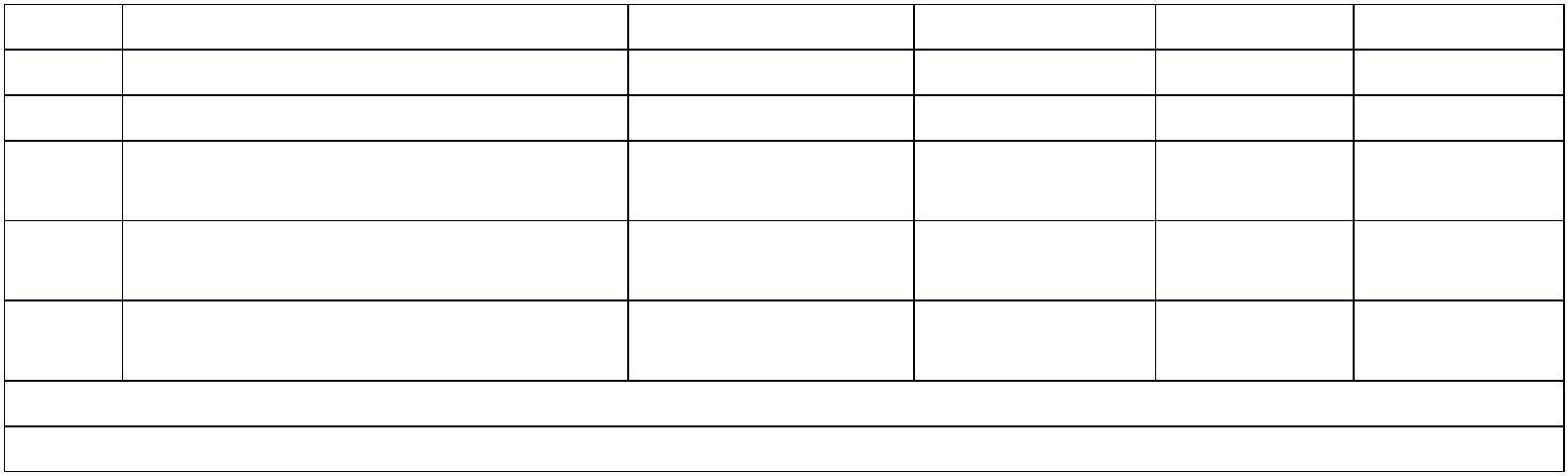 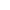 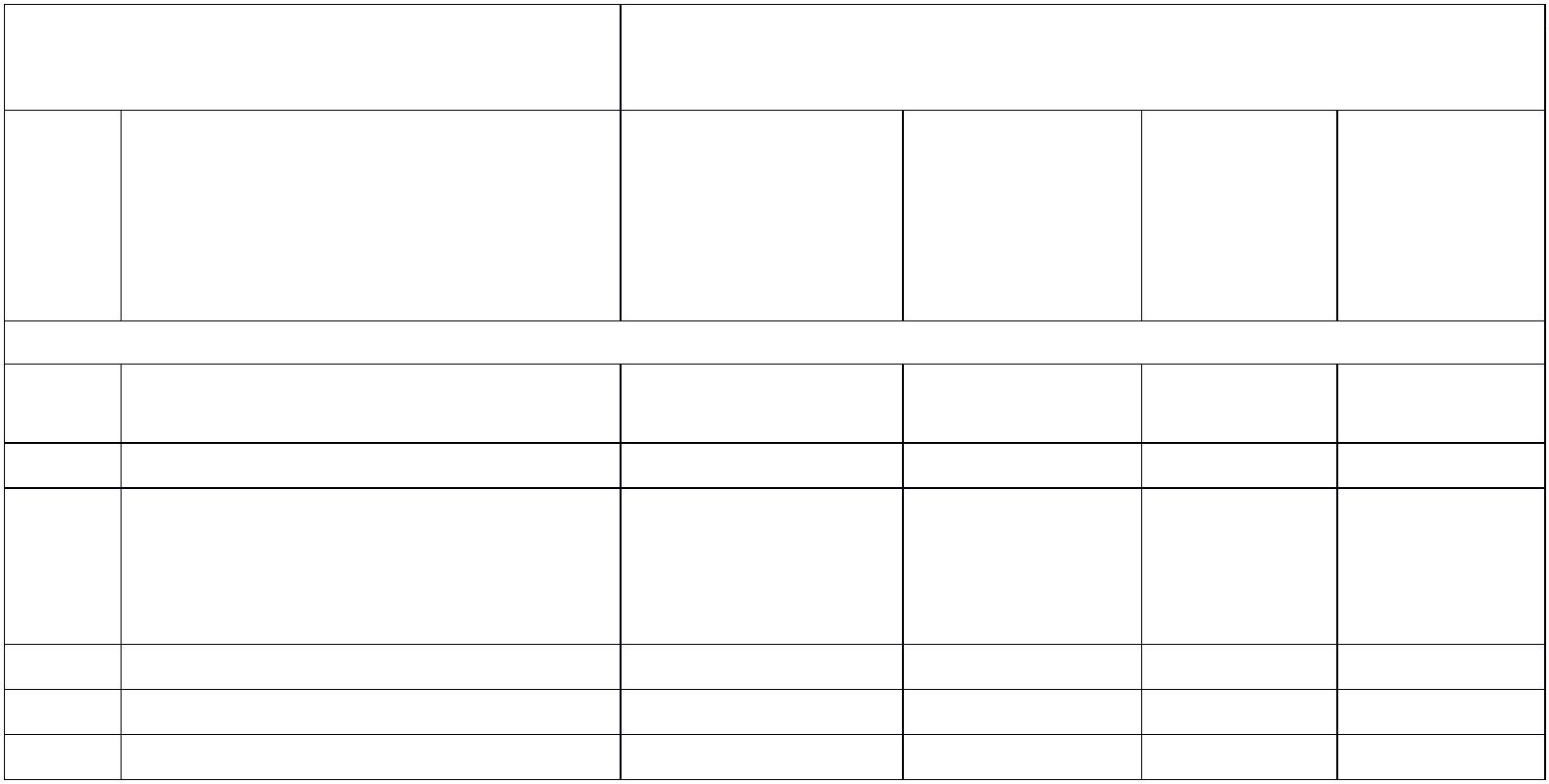 55.1.3 Площадки для занятий спортом н.у.Природно-познавательныйн.у.н.у.н.у.н.у.н.у.н.у..2н.у.туризм5699.2.1 Туристическое обслуживаниен.у.н.у.н.у.н.у.н.у.н.у.н.у.н.у.н.у.н.у.н.у.н.у.н.у.н.у..8.1СвязьОхрана природных территорий н.у..2.1 Санаторная деятельностьОбщее пользование воднымин.у.11.1н.у.н.у.н.у.н.у.объектамиСпециальное пользованиеводными объектамиГидротехнические сооруженияЗемельные участки (территории)общего пользования1111.21.32.0н.у.н.у.н.у.н.у.н.у.н.у.н.у.н.у.н.у.н.у.н.у.н.у.112.0.1 Улично-дорожная сеть2.0.2 Благоустройство территориин.у.н.у.н.у.н.у.н.у.н.у.н.у.н.у.Условно разрешенные виды разрешенного использования2.4Передвижное жильеОбъекты культурно-досуговойдеятельностин.у.н.у.н.у.0 %н.у.н.у.н.у.3.6.1н.у.333.6.2 Парки культуры и отдыха.6.3 Цирки и зверинцын.у.н.у.н.у.н.у.н.у.н.у.н.у.н.у.н.у.н.у.н.у.н.у..7Религиозное использованиеОсуществление религиозныхобрядовРелигиозное управление иобразование33.7.1н.у.н.у.н.у.н.у.н.у.н.у.н.у.н.у..7.2Обеспечение деятельности в3.9.1 области гидрометеорологии исмежных с ней областяхн.у.н.у.н.у.н.у.4444.4.6Магазинын.у.н.у.н.у.2 этажа/н.у.2 этажа/н.у.н.у.н.у.н.у.н.у.н.у.н.у.н.у.н.у.н.у.Общественное питание.8.1 Развлекательные мероприятия.9.1.2 Обеспечение дорожного отдыха н.у.Обеспечение спортивно-н.у.55.1.1н.у.н.у.н.у.н.у.н.у.н.у.н.у.зрелищных мероприятийОбеспечение занятий спортом впомещениях.1.2н.у.55555.1.5 Водный спорт.1.7 Спортивные базын.у.н.у.н.у.н.у.н.у.н.у.н.у.н.у.н.у.н.у.н.у.н.у.н.у.н.у.н.у.н.у.н.у.н.у.н.у..2.1 Туристическое обслуживание.3.4Охота и рыбалкаПричалы для маломерных судов н.у.Поля для гольфа или конныхпрогулок5.5.2н.у.н.у.н.у.н.у.99Курортная деятельностьн.у.н.у.н.у.н.у.н.у.н.у.н.у.н.у..2.1 Санаторная деятельностьИсторико-культурная9.3н.у.н.у.н.у.н.у.деятельностьПримечания.Условным сокращением «н.у.» обозначены параметры, значения которых не установлены.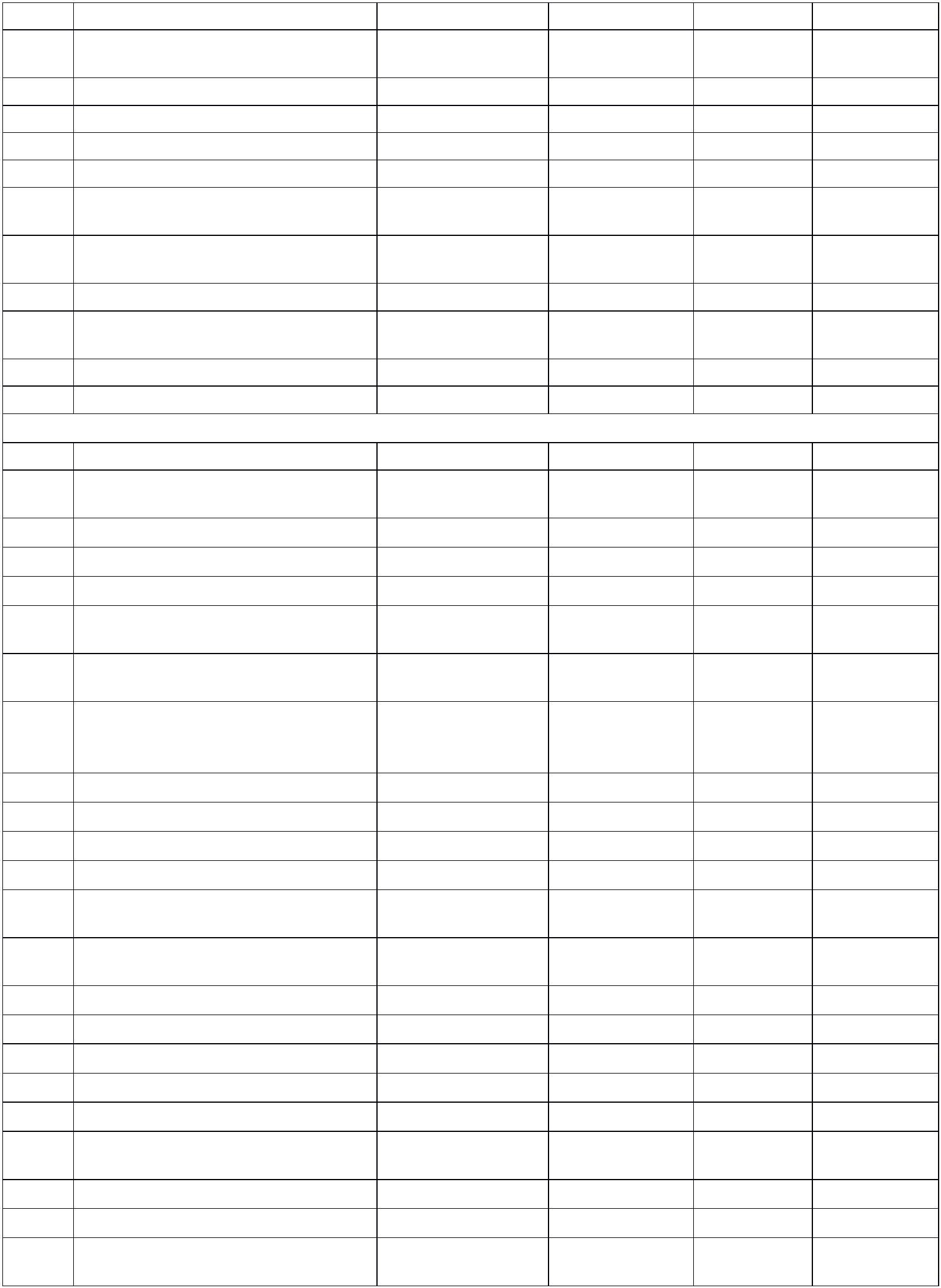 Вспомогательные виды разрешенного использования земельных участков и объектовкапитального строительства устанавливаются для основных и условных видов разрешенногоиспользования в соответствии с таблицей, указанной в Главе II, Статья 5, пункт 5.1 данногоТома.Показатели, не урегулированные в настоящей статье, определяются в соответствии стребованиями технических регламентов, нормативных технических документов, нормативовградостроительного проектирования и других нормативных документов.5.18. Градостроительный регламент зон объектов отдыха, туризма и спорта (Р3)Градостроительный регламент зон объектов отдыха, туризма и спорта (Р3)распространяется на установленные настоящими Правилами территориальные зоны синдексом Р3.Зоны объектов отдыха, туризма и спорта установлены для размещения природных,исторических, социально-культурных объектов, объектов физической культуры и спорта, атакже иных объектов, способные удовлетворить духовные и иные потребности.Виды разрешенного использования земельных участков и объектов капитальногостроительства; предельные (минимальные и (или) максимальные) размеры земельныхучастков и предельные параметры разрешенного строительства, реконструкции объектовкапитального строительства:Предельные размеры земельных участков и предельныеВид разрешенного использованияпараметры разрешенного строительства и реконструкцииобъектов капитального строительстваминимальнразмерземельногоучастка,кв.мколичество максималь ые отступыэтажей /высота-ныйот границземельногоучастка,мКодНаименованиепроцентзастройкистроенияОсновные виды разрешенного использованияПредоставление коммунальныхуслуг33.1.1.1н.у.н.у.н.у.н.у.н.у.н.у.Коммунальное обслуживаниеАдминистративные зданияорганизаций, обеспечивающихпредоставление коммунальныхуслугн.у.н.у.3.1.2н.у.н.у.н.у.н.у.33.6.2 Парки культуры и отдыхаОбеспечение деятельности в.9.1 области гидрометеорологии исмежных с ней областяхн.у.н.у.н.у.н.у.н.у.н.у.н.у.н.у.44455.6.7Общественное питаниеГостиничное обслуживаниен.у.н.у.н.у.3 этажа/н.у.3 этажа/н.у.н.у.н.у.н.у.н.у.н.у.н.у.н.у.н.у.н.у.н.у.н.у.н.у.н.у..8.1 Развлекательные мероприятия.1.3 Площадки для занятий спортом н.у..1.7 Спортивные базыПриродно-познавательныйтуризм.2.1 Туристическое обслуживаниен.у.5.2н.у.н.у.н.у.н.у.55н.у.н.у.н.у.н.у.н.у.н.у.н.у.н.у..3Охота и рыбалкаПоля для гольфа или конныхпрогулок5.5н.у.н.у.н.у.н.у.н.у.699.8.1.2Связьн.у.н.у.н.у.н.у.н.у.н.у.н.у.н.у.н.у.Охрана природных территорий н.у.Курортная деятельность н.у.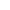 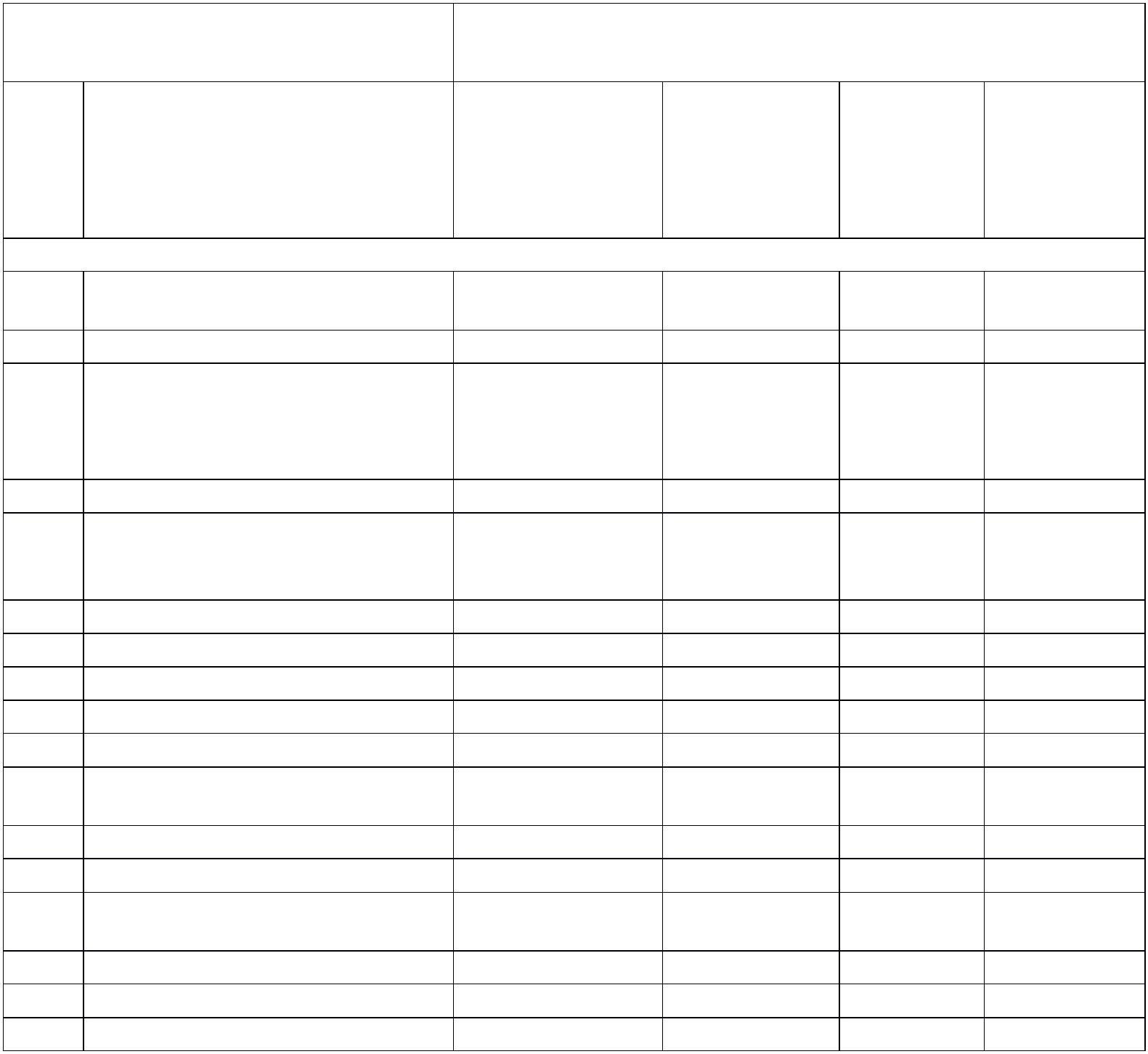 91.2.1 Санаторная деятельностьОбщее пользование воднымин.у.н.у.н.у.н.у.н.у.н.у.н.у.н.у.1.1объектамиСпециальное пользованиеводными объектами1.3 Гидротехнические сооружения1111.2н.у.н.у.н.у.н.у.н.у.н.у.н.у.н.у.н.у.н.у.н.у.н.у.Земельные участки (территории)общего пользования2.0112.0.1 Улично-дорожная сеть2.0.2 Благоустройство территориин.у.н.у.н.у.н.у.н.у.н.у.н.у.н.у.Условно разрешенные виды разрешенного использования2.4Передвижное жильеОбъекты культурно-досуговойдеятельностин.у.н.у.0 %н.у.н.у.н.у.3.6.1н.у.н.у.33.6.3 Цирки и зверинцын.у.н.у.н.у.н.у.н.у.н.у.н.у.н.у..7Религиозное использованиеОсуществление религиозныхобрядов3.7.1н.у.н.у.н.у.н.у.Религиозное управление иобразованиеМагазиныБанковская и страховаядеятельность344.7.2.4н.у.н.у.н.у.н.у.н.у.н.у.н.у.н.у.н.у.н.у.3 этажа/н.у.2 этажа/н.у..5Выставочно-ярмарочнаядеятельностьОбеспечение спортивно-зрелищных мероприятийОбеспечение занятий спортом впомещениях4555.10н.у.н.у.н.у.н.у.н.у.н.у.н.у.н.у.н.у.н.у.н.у.н.у.н.у.н.у.н.у.н.у..1.1.1.2.1.4Оборудованные площадки длязанятий спортом55577.1.5 Водный спорт.1.6 Авиационный спортн.у.н.у.н.у.н.у.н.у.н.у.н.у.н.у.н.у.н.у.н.у.н.у.н.у.н.у.н.у.н.у.н.у..4.3.4Причалы для маломерных судов н.у.Водный транспортВоздушный транспортИсторико-культурнаядеятельностьн.у.н.у.9.3н.у.н.у.н.у.н.у.Примечания.Условным сокращением «н.у.» обозначены параметры, значения которых не установлены.Вспомогательные виды разрешенного использования земельных участков и объектовкапитального строительства устанавливаются для основных и условных видов разрешенногоиспользования в соответствии с таблицей, указанной в Главе II, Статья 5, пункт 5.1 данногоТома.Показатели, не урегулированные в настоящей статье, определяются в соответствии стребованиями технических регламентов, нормативных технических документов, нормативовградостроительного проектирования и других нормативных документов.5.19. Градостроительный регламент зон размещения кладбищ (СН1)Градостроительный регламент зон размещения кладбищ (СН1) распространяется наустановленные настоящими Правилами территориальные зоны с индексом СН1.Зоны размещения кладбищ установлены для размещения и функционирования местпогребения (кладбищ, крематориев, иных мест захоронения) Размещение зон данного вида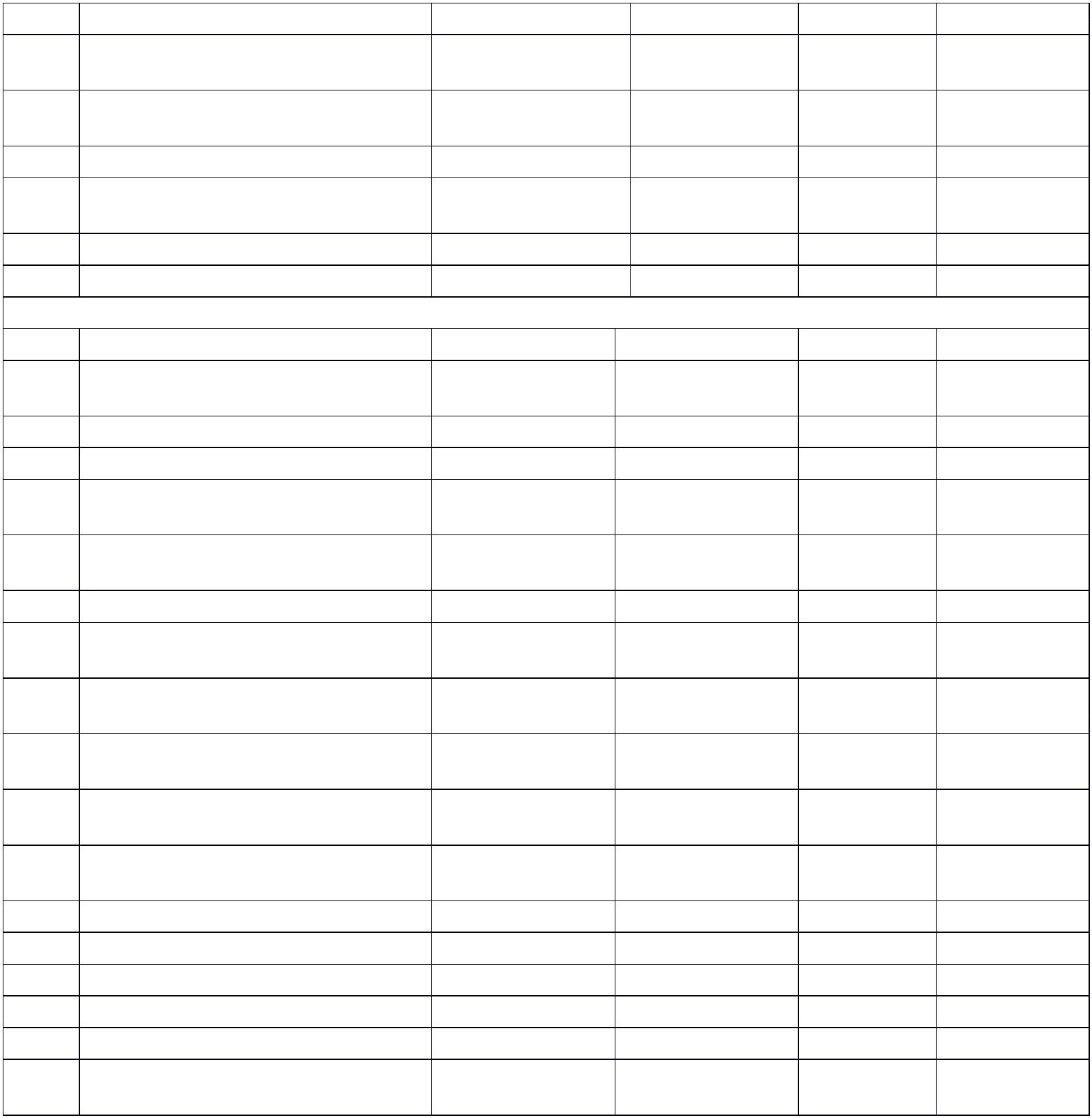 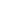 может быть обеспечено только путем выделения указанных зон и недопустимо в другихтерриториальных зонах.Виды разрешенного использования земельных участков и объектов капитальногостроительства; предельные (минимальные и (или) максимальные) размеры земельныхучастков и предельные параметры разрешенного строительства, реконструкции объектовкапитального строительства:Предельные размеры земельных участков и предельныеВид разрешенного использованияпараметры разрешенного строительства и реконструкцииобъектов капитального строительстваминимальнразмерземельногоучастка,кв.мколичество максималь ые отступыэтажей /высота-ныйот границземельногоучастка,мКодНаименованиепроцентзастройкистроенияОсновные виды разрешенного использования3.1Коммунальное обслуживаниеПредоставление коммунальныхуслугн.у.н.у.н.у.н.у.н.у.н.у.3.1.1н.у.н.у.Обеспечение деятельности в3.9.1 области гидрометеорологии исмежных с ней областяхн.у.н.у.н.у.н.у.н.у.н.у.н.у.н.у.н.у.н.у.н.у.н.у.н.у.н.у.н.у.н.у.н.у.Стоянки транспорта общегопользованияОбщее пользование воднымиобъектамиСпециальное пользованиеводными объектами71.2.31.11.21111.3 Гидротехнические сооружениян.у.н.у.н.у.н.у.н.у.н.у.Земельные участки (территории) н.у.общего пользования2.01112.0.1 Улично-дорожная сеть2.0.2 Благоустройство территории2.1 Ритуальная деятельностьн.у.н.у.н.у.н.у.н.у.н.у.н.у.н.у.н.у.н.у.н.у.н.у.Условно разрешенные виды разрешенного использованиян.у.Примечания.Условным сокращением «н.у.» обозначены параметры, значения которых не установлены.Вспомогательные виды разрешенного использования земельных участков и объектовкапитального строительства устанавливаются для основных и условных видов разрешенногоиспользования в соответствии с таблицей, указанной в Главе II, Статья 5, пункт 5.1 данногоТома.5.20. Градостроительный регламент зон обращения с отходами (СН2)Градостроительный регламент зон обращения с отходами (СН2) распространяется наустановленные настоящими Правилами территориальные зоны с индексом СН2.Зоны обращения с отходами установлены для размещения объектов хранения,захоронения, утилизации, обезвреживания, переработки отходов производстваипотребления, медицинских, биологических и иных отходов. Размещение зон данного видаможет быть обеспечено только путем выделения указанных зон и недопустимо в другихтерриториальных зонах.Виды разрешенного использования земельных участков и объектов капитальногостроительства; предельные (минимальные и (или) максимальные) размеры земельных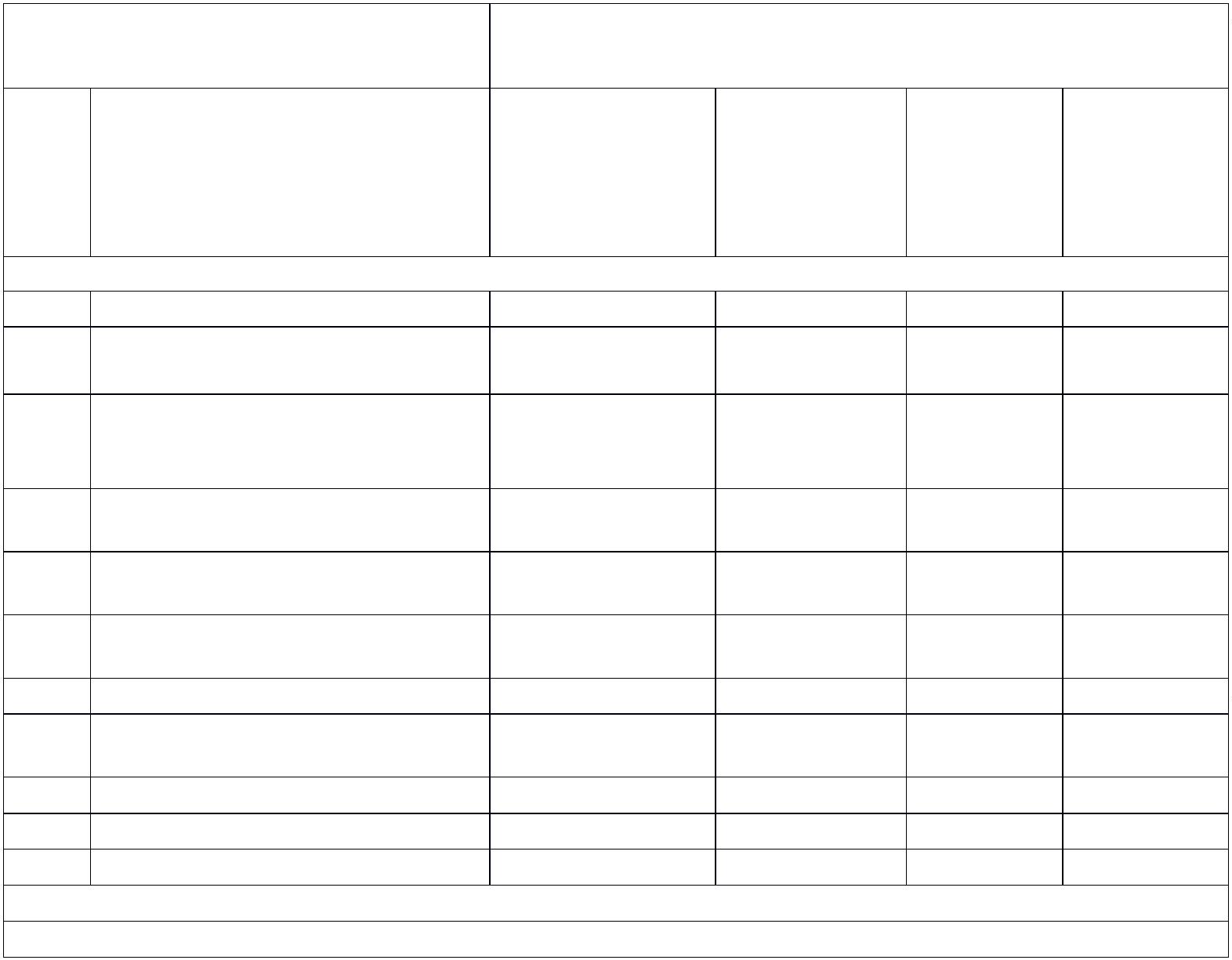 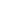 участков и предельные параметры разрешенного строительства, реконструкции объектовкапитального строительства:Предельные размеры земельных участков и предельныеВид разрешенного использованияпараметры разрешенного строительства и реконструкцииобъектов капитального строительстваминимальнразмерземельногоучастка,кв.мколичество максималь ые отступыэтажей /высота-ныйот границземельногоучастка,мКодНаименованиепроцентзастройкистроенияОсновные виды разрешенного использования3.1Коммунальное обслуживаниеПредоставление коммунальныхуслугн.у.н.у.н.у.н.у.н.у.н.у.3.1.1н.у.н.у.Обеспечение деятельности в3.9.1 области гидрометеорологии исмежных с ней областяхн.у.н.у.н.у.н.у.Стоянки транспорта общегопользованияОбщее пользование воднымиобъектамиСпециальное пользованиеводными объектами71.2.31.11.2н.у.н.у.н.у.н.у.н.у.н.у.н.у.н.у.111н.у.н.у.н.у.н.у.н.у.н.у.н.у.н.у.н.у.н.у.н.у.н.у.1.3 Гидротехнические сооруженияЗемельные участки (территории)общего пользования2.01112.0.1 Улично-дорожная сеть2.0.2 Благоустройство территории2.2 Специальная деятельностьн.у.н.у.н.у.н.у.н.у.н.у.н.у.н.у.н.у.н.у.н.у.н.у.Условно разрешенные виды разрешенного использованиян.у.Примечания.Условным сокращением «н.у.» обозначены параметры, значения которых не установлены.Вспомогательные виды разрешенного использования земельных участков и объектовкапитального строительства устанавливаются для основных и условных видов разрешенногоиспользования в соответствии с таблицей, указанной в Главе II, Статья 5, пункт 5.1 данногоТома.Показатели, не урегулированные в настоящей статье, определяются в соответствии стребованиями технических регламентов, нормативных технических документов, нормативовградостроительного проектирования и других нормативных документов.Показатели, не урегулированные в настоящей статье, определяются в соответствии стребованиями технических регламентов, нормативных технических документов, нормативовградостроительного проектирования и других нормативных документов.5.21. Градостроительный регламент зон объектов обороны и безопасности (ОБ)Градостроительный регламент зон объектов обороны и безопасности (ОБ)распространяется на установленные настоящими Правилами территориальные зоны синдексом ОБ.Виды разрешенного использования земельных участков и объектов капитальногостроительства; предельные (минимальные и (или) максимальные) размеры земельныхучастков и предельные параметры разрешенного строительства, реконструкции объектовкапитального строительства: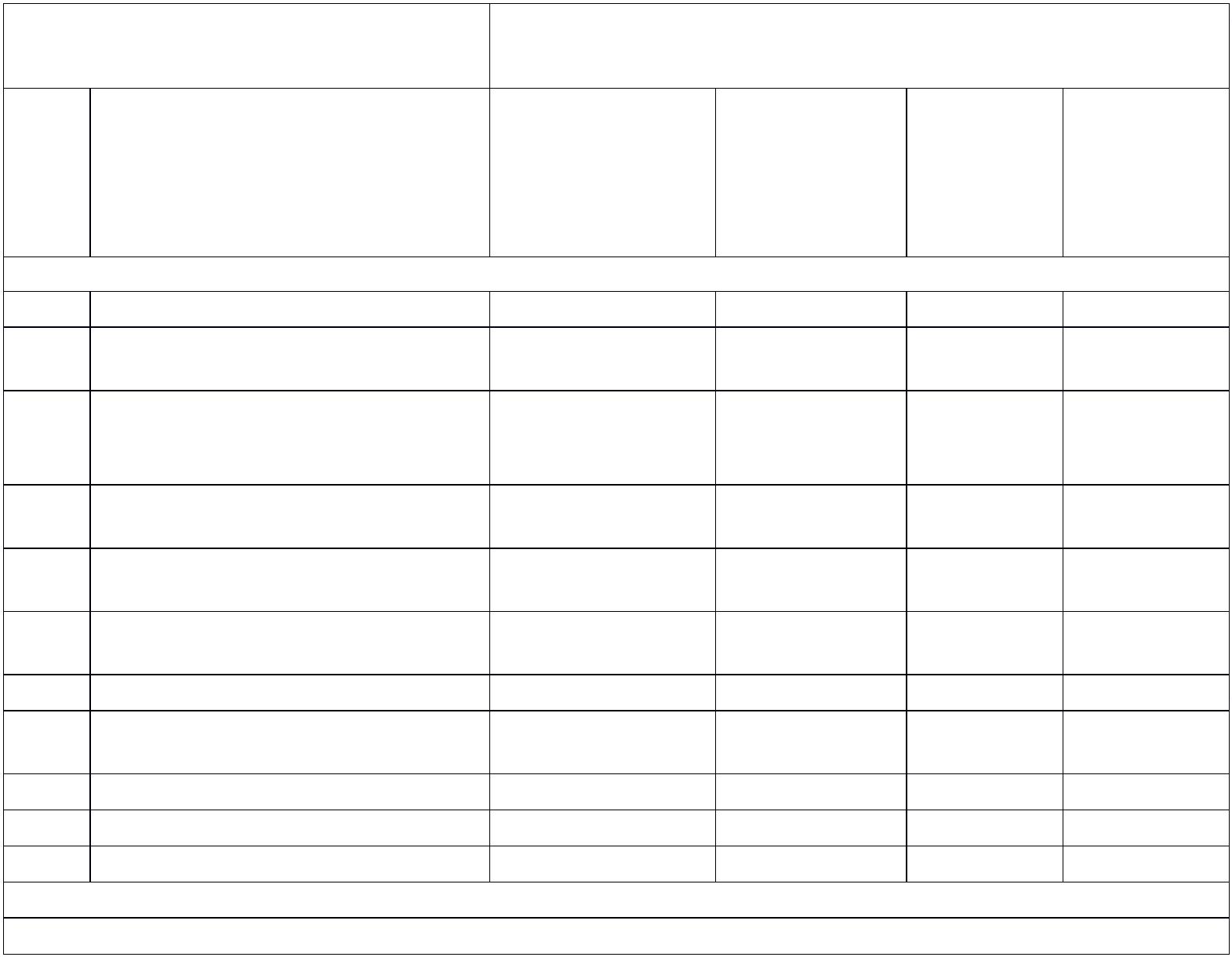 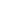 Предельные размеры земельных участков и предельныепараметры разрешенного строительства и реконструкцииобъектов капитального строительстваминимальнВид разрешенного использованияразмерземельногоучастка,кв.мколичество максималь ые отступыэтажей /высотастроения-ныйпроцентзастройкиот границземельногоучастка,мКодНаименованиеОсновные виды разрешенного использования23.7.1 Хранение автотранспортан.у.н.у.н.у./4.5 мн.у.н.у.н.у.н.у.н.у..1Коммунальное обслуживаниеПредоставление коммунальныхуслуг3.1.1н.у.н.у.н.у.н.у.Административные зданияорганизаций, обеспечивающихпредоставление коммунальныхуслугБытовое обслуживаниеОбеспечение деятельности в3.1.2.3н.у.н.у.н.у.н.у.33н.у.н.у.н.у.н.у.н.у.н.у.н.у.н.у..9.1 области гидрометеорологии исмежных с ней областях45.9.1.3 Автомобильные мойкиОбеспечение занятий спортом вн.у.н.у.2 этажа/10 мн.у.н.у.н.у.н.у.н.у..1.2помещениях566.1.3 Площадки для занятий спортом н.у.н.у.н.у.н.у.н.у.н.у.н.у.н.у.н.у.н.у..8.9СвязьСкладын.у.н.у.Обеспечение обороны ибезопасностиОбеспечение вооруженных сил н.у.888.0.1.2н.у.н.у.н.у.н.у.н.у.н.у.н.у.н.у.н.у.н.у.Охрана Государственнойн.у.н.у.н.у.н.у.границы Российской ФедерацииОбеспечение внутреннегоправопорядкаОбеспечение деятельности поисполнению наказанийОбщее пользование воднымиобъектами881.3н.у.н.у.н.у.н.у.н.у.н.у.н.у.н.у.н.у..41.1Специальное пользованиеводными объектамиГидротехнические сооруженияЗемельные участки (территории)общего пользования1111.21.32.0н.у.н.у.н.у.н.у.н.у.н.у.н.у.н.у.н.у.н.у.н.у.н.у.112.0.1 Улично-дорожная сеть2.0.2 Благоустройство территориин.у.н.у.н.у.н.у.н.у.н.у.н.у.н.у.Условно разрешенные виды разрешенного использования4этажаМалоэтажная многоквартирная мин. – 500(включаямансардный)/2.1.175%н.у.жилая застройкамакс. – н.у.20 ммин. – 500макс. – н.у.22.5.6Среднеэтажная жилая застройка8 этажей/н.у.н.у.н.у.н.у.н.у.н.у.Многоэтажная жилая застройка мин. – 500(высотная застройка)макс. – н.у.33.2.4 Общежития.7 Религиозное использованиен.у.н.у.н.у.н.у.н.у.н.у.н.у.н.у.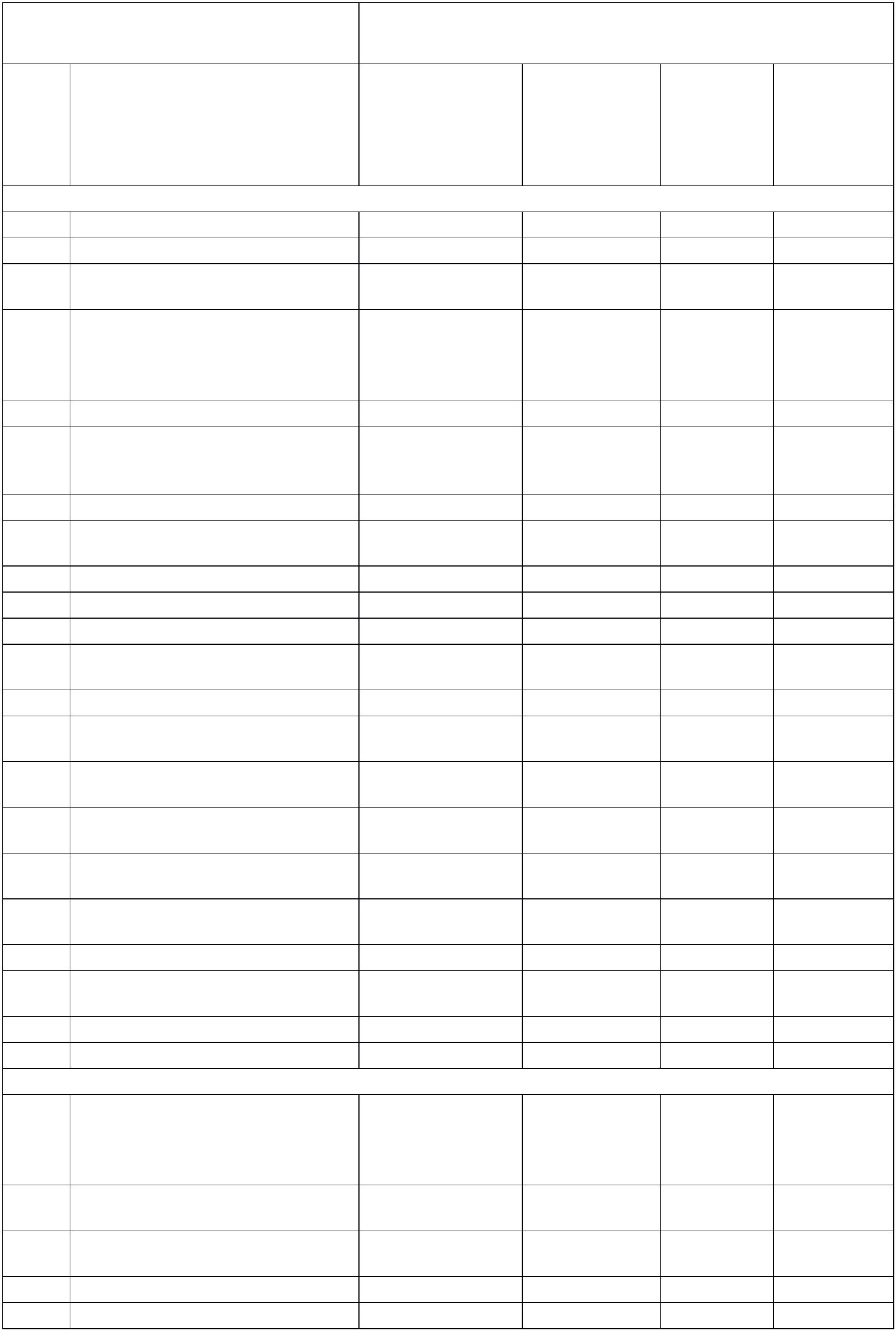 4467.4.6МагазиныОбщественное питаниен.у.н.у.н.у.н.у.3 этажа/н.у.2 этажа/н.у.н.у.н.у.н.у.н.у.н.у.н.у.н.у.н.у.н.у..9.1 Складские площадки.4Воздушный транспортн.у.Примечания.Условным сокращением «н.у.» обозначены параметры, значения которых не установлены.Вспомогательные виды разрешенного использования земельных участков и объектовкапитального строительства устанавливаются для основных и условных видов разрешенногоиспользования в соответствии с таблицей, указанной в Главе II, Статья 5, пункт 5.1 данногоТома.Показатели, не урегулированные в настоящей статье, определяются в соответствии стребованиями технических регламентов, нормативных технических документов, нормативовградостроительного проектирования и других нормативных документов.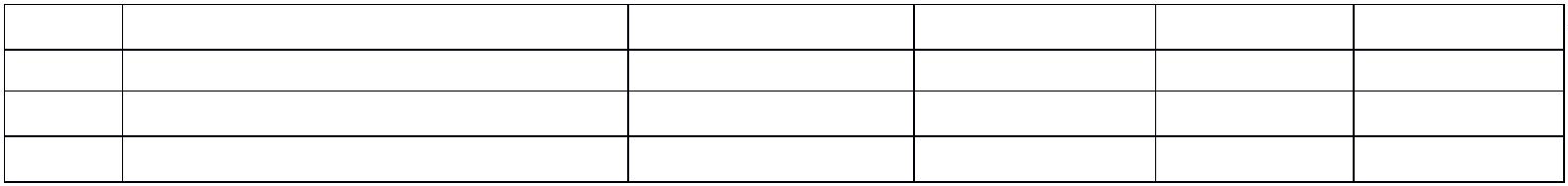 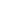 Статья 6. Земли, на которые действие градостроительных регламентов нераспространяетсяВ соответствии с частью 4 статьи 36 Градостроительного кодекса РоссийскойФедерации градостроительные регламенты не распространяется для земель:ЛО - Земельные участки, предназначенные для размещения линейных объектовК линейным объектам относятся линии электропередачи, линии связи (в том числелинейно-кабельные сооружения), трубопроводы, автомобильные дороги, железнодорожныелинии и другие подобные сооружения.ДПИ - Земельные участки, предоставленные для добычи полезных ископаемых.ТОП - Земельные участки в границах территорий общего пользования.ОКН- Территории объектов культурного наследия.Использование земельных участков, на которые действие градостроительныхрегламентов не распространяется, определяется уполномоченными федеральными органамиисполнительной власти, уполномоченными органами исполнительной власти субъектовРоссийской Федерации или уполномоченными органами местного самоуправления всоответствии с федеральными законами. Решения об изменении одного вида разрешенногоиспользования земельных участков и объектов капитального строительства, расположенныхна землях, на которые действие градостроительных регламентов не распространяется илидля которых градостроительные регламенты не устанавливаются, на другой вид такогоиспользования принимаются в соответствии с федеральными законами.Размещение линейных объектов (кроме железных дорог общего пользования иавтомобильных дорог общего пользования федерального и регионального значения),допускается без указания в перечне допустимых видов разрешенного использования в любойтерриториальной зоне.Статья 7. Земли, для которых градостроительные регламенты неустанавливаютсяВ соответствии с частью 6 статьи 36 Градостроительного кодекса РоссийскойФедерации градостроительные регламенты не устанавливаются для земель:ЛФ - земли лесного фонда.ВО - земли, покрытые поверхностными водами.СХ - сельскохозяйственные угодья в составе земель сельскохозяйственногоназначения.ООПТ – Земли особо охраняемых природных территорий.Использование земельных участков, для которых градостроительные регламенты неустанавливаются, определяется уполномоченными федеральными органами исполнительнойвласти, уполномоченными органами исполнительной власти субъектов РоссийскойФедерации или уполномоченными органами местного самоуправления в соответствии сфедеральными законами. Решения об изменении одного вида разрешенного использованияземельных участков и объектов капитального строительства, расположенных на землях, длякоторых градостроительные регламенты не устанавливаются, на другой вид такогоиспользования принимаются в соответствии с федеральными законами.Использование земель или земельных участков из состава земель лесного фондаопределяется лесохозяйственным регламентом лесничества,вграницах которогорасположены земли лесного фонда, в соответствии с федеральным и региональнымзаконодательством в области лесных отношений.Использование земель, покрытых поверхностными водами, определяетсяуполномоченными органами исполнительной власти в соответствии с Водным кодексомРоссийской Федерации.К сельскохозяйственным угодьям в составе земель сельскохозяйственного назначенияотносятся пашни, сенокосы, пастбища, залежи, земли, занятые многолетними насаждениями(садами, виноградниками и другими), расположенные за пределами границ населенныхпунктов. Сельскохозяйственные угодья в составе земель сельскохозяйственного назначенияимеют приоритет в использовании и подлежат особой охране. Сельскохозяйственные угодьяв составе земель сельскохозяйственного назначения не могут включаться в границытерритории ведения гражданами садоводства для собственных нужд, а также использоватьсядля строительства садовых домов, жилых домов, хозяйственных построек и гаражей насадовом земельном участке.На картах градостроительного зонирования в состав земель сельскохозяйственныхугодий, обозначаемых индексом СХ, могут включаться иные земли сельскохозяйственногоназначения, занятые внутрихозяйственными дорогами, защитными лесными насаждениями,древесно-кустарниковой растительностью, выполняющей функции защиты земель отнегативного воздействия.Использование земель или земельных участков, расположенных в границах особоохраняемых природных территорий, определяется положением об особо охраняемойприродной территории в соответствии с законодательством об особо охраняемых природныхтерриториях.Статья 8. Территории фактического или планируемого использования земельНа картах градостроительного зонирования подлежат отображению территории, длякоторых в соответствии с документами территориального планирования должныустанавливаться градостроительные регламенты и зоны с особыми условиями использованиятерритории, но в соответствии с требованиями действующего законодательства для этихтерриторий не может быть установлена территориальная зона.Для обозначения таких территорий используется понятие территории фактическогоили планируемого использования земель (земельного участка или его части).Территория фактического или планируемого использования части земельного участка-территория, занимающая небольшую часть земельного участка (в том числе единогоземлепользования, состоящего из двух или более обособленных участков), котораяфактически используется или которую планируется использовать в соответствии сградостроительным регламентом той или иной территориальной зоны, который не можетбыть установлен в отношении всего земельного участка в целом или его части.В соответствии с требованием законодательства о принадлежности каждогоземельного участка только к одной территориальной зоне, территориальная зона не можетбыть установлена в отношении части земельного участка (в том числе в отношенииобособленного участка единого землепользования). Градостроительный регламенттерриториальной зоны, соответствующий фактическому или планируемому использованиючасти земельного участка, не может быть распространен на весь земельный участок из-занесоответствия видов разрешенного использования, предельных (минимальных и (или)максимальных) размеров земельных участков и предельных параметров разрешенногостроительства, реконструкции объектов капитального строительства остальной (большей)части земельного участка.Территории фактического или планируемого использования части земельного участкане имеют правового статуса территориальной зоны. Границы этих территорий, а такжесоответствующие им границы зон с особыми условиями использования территорий,являются ориентировочными и отображаются на картах градостроительного зонирования всоответствии с границами соответствующих функциональных зон и зон с особымиусловиями использования территории на картах генерального плана поселения.Для обозначения этих территорий на картах градостроительного зонированияиспользуется индекс территориальной зоны фактического или планируемого использованиячасти земельного участка, дополненный индексом «-Ф» в случае фактическогоиспользования, или индексом «-П» в случае планируемого использования части земельногоучастка.На картах градостроительного зонирования показаны следующие виды территорийфактического и планируемого использования земель:И-Ф - территория фактического использования земель в соответствии с регламентомСХ2-Ф - территория фактического использования земель в соответствии сзоны Ирегламентом зоны СХ2ОБ-Ф - территория фактического использования земель в соответствии с регламентомзоны ОБЖ1-П - территория планируемого использования земель в соответствии срегламентом зоны Ж1ОД-П -территория планируемого использования земель в соответствии с регламентомзоны ОДП4-П - территория планируемого использования земель в соответствии с регламентомзоны П4Р3-П - территория планируемого использования земель в соответствии с регламентомзоны Р3СН1-П - территория планируемого использования земель в соответствии срегламентом зоны СН1СН2-П - территория планируемого использования земель в соответствии срегламентом зоны СН2соответствииВсдействующим законодательством такие территорииснеурегулированным правовым статусом земель могут существовать неограниченно долго,если они не создают опасности жизни и здоровью людей, окружающей среде. Для полученияразрешения на новое строительство или реконструкцию существующих объектовкапитального строительства на территории фактического или планируемого использованиячасти земельного участка необходимо провести межевание (раздел или выдел) земельногоучастка и внести изменения в настоящие Правила в части установления граництерриториальной зоны, соответствующей фактическому или планируемому использованиютерритории.Вкачестве территории фактического использования земель на картеградостроительного зонирования также могут отображаться земельные участки на земляхлесного фонда или особо охраняемых территорий, для которых градостроительныерегламенты не устанавливаются.ГЛАВА III. Ограничения использования земельных участков и объектовкапитального строительстваСтатья 9. Ограничения использования земельных участков и объектовкапитального строительства в границах зон с особыми условиями использованиятерритории9.1. Общие положения1) В соответствии с Земельным кодексом Российской Федерации в границах зон сособыми условиями использования территории устанавливаются ограничения использованияземельных участков, которые распространяются на все, что находится над и подповерхностью земель, если иное не предусмотрено законами о недрах, воздушным и воднымзаконодательством, и ограничивают или запрещают размещение и (или) использованиерасположенных на таких земельных участках объектов недвижимого имущества и (или)ограничивают или запрещают использование земельных участков для осуществления иныхвидов деятельности, которые несовместимы с целями установления зон с особымиусловиями использования территорий.2) Полный перечень видов зон с особыми условиями территории, которые могут бытьустановлены, приведен в статье 105 Земельного кодекса Российской Федерации.) В соответствии с федеральным законодательством ограничения использования3земельных участков и объектов капитального строительства действуют только в границахтех зон с особыми условиями использования территории, размеры и (или) границы которыхофициально установлены в соответствии с требованиями федерального законодательства.Органы местного самоуправления поселений, городских округов не могут устанавливатьразмеры и (или) границы зон с особыми условиями использования территории, правоустановления которых не входит в их полномочия.В соответствии с этим в рамках настоящих Правил зоны с особыми условиямииспользования территории подразделяются на три вида:-установленные - зоны, границы которых установлены и утверждены в соответствиис законодательством Российской Федерации;планируемые к установлению - зоны, границы которых не установлены и не-утверждены в соответствии с законодательством Российской Федерации, но которые всоответствии с законодательством должны устанавливаться, имеют фиксированные размерыи однозначные правила (критерии) установления границ;-ориентировочные - зоны, границы которых не установлены и не утверждены всоответствии с законодательством Российской Федерации, которые в соответствии сзаконодательством должны устанавливаться, но не имеют фиксированных размеров иоднозначных правил (критериев) установления границ; для таких зон на законодательномуровне установлены только ориентировочные размеры, которые в случае установленияграниц таких зон должны уточняться путем проведения расчетов и (или) натурныхизмерений степени воздействия на окружающую среду.4) На карте градостроительного зонирования в обязательном порядке отображаютсятолько границы установленных зон с особыми условиями использования территории.) На карте градостроительного зонирования также могут отображаться границы5планируемых к установлению зон с особыми условиями использования территории вотношении существующих объектов, для которых в федеральных законах и нормативныхправовых актах Российской Федерации установлены фиксированные размеры и однозначныеправила определения границ зон с особыми условиями использования территории.К таким зонам относятся охранные зоны и зоны минимальных расстояний линейныхобъектов (линий электропередачи, трубопроводов, линий связи), придорожные полосыавтомобильных дорог, водоохранные зоны и прибрежные защитные полосы поверхностныхводных объектов. В случае отображения границ таких зон на карте градостроительногозонирования, эти границы отображаются особыми условными знаками, отличающими их отофициально установленных (утвержденных) зон с особыми условиями территории.Отображение границ таких зон карте градостроительного зонирования и ограниченияиспользования земельных участков и объектов капитального строительства в границах этихзон носят информационно-справочный характер и рассматриваются как границы иограничения, планируемые к установлению в соответствии с федеральными законами.Правообладатели земельных участков и объектов капитального строительства, полностьюили частично расположенных в ориентировочных границах зон с особыми условиямитерритории, имеют право в судебном порядке оспорить ограничения использованияземельных участков и объектов капитального строительства в этих зонах.6) Границы ориентировочных зон с особыми условиями использования территории накарте градостроительного зонирования не отображаются, поскольку они имеют чистоориентировочный характер и не имеют юридической силы в части ограниченияиспользования земельных участков и объектов капитального строительства. В соответствиис судебной практикой Российской Федерации, в случае отображения ориентировочныхграниц зон с особыми условиями использования территории на карте градостроительногозонирования, правила землепользования и застройки могут быть в судебном порядкепризнаны не действующими в части ограничений использования земельных участков иобъектов капитального строительства в границах таких зон с особыми условиямииспользования территории.К ориентировочным зонам относятся не установленные в соответствии стребованиями федерального законодательства санитарно-защитные зоны предприятий,сооружений и иных объектов, зоны второго и третьего поясов санитарной охраныисточников водоснабжения, зоны затопленияиподтопления, зоны ограниченийпередающего радиотехнического объекта, иные виды зон и подзон с особыми условиямитерритории, для которых в соответствии с федеральным законодательством размеры зондолжны определяться на основании расчетов и (или) натурных исследований (измерений).7) На территории муниципального образования «город Лаишево» установлены илиподлежат установлению следующие виды зон с особыми условиями использованиятерритории:-зоны санитарной охраны источников питьевого и хозяйственно-бытовоговодоснабжения;-водоохранные зоны, прибрежные защитные полосы поверхностных водныхобъектов;----------охранные зоны объектов электросетевого хозяйства;охранные зоны газораспределительных сетей;охранные тепловых сетей;охранные канализационных сетей и сооружений;охранные зоны и зоны минимальных расстояний от магистральных трубопроводовсанитарно-защитные зоны предприятий, сооружений и иных объектов;приаэродромные территории;полосы отвода и придорожные полосы автомобильных дорог;зоны природных ограничений;охранные зоны объектов обустройства месторождений.9.2. Зоны санитарной охраны источников водоснабженияВиды и размеры зон санитарной охраны источников водоснабжения устанавливаетсяв соответствии с СанПиНом 2.1.4.1110-02 «Зоны санитарной охраны источниковводоснабжения и водопроводов хозяйственно-питьевого назначения».Санитарная охрана водоводов обеспечивается санитарно-защитной полосой.В каждом из трех поясов, а также в пределах санитарно-защитной полосы,соответственно их назначению, устанавливается специальный режим и определяетсякомплекс мероприятий, направленных на предупреждение ухудшения качества воды.Источники водоснабжения имеют зоны санитарной охраны (далее - ЗСО). Зонысанитарной охраны организуются в составе трех поясов.Первый пояс (строгого режима) включает территорию расположения водозаборов,площадок всех водопроводных сооружений и водоподводящего канала. Размер первогопояса зоны санитарной охраны подземных источников водоснабжения составляет 30 м прииспользовании защищенных подземных вод и 50 м при использовании недостаточнозащищенных подземных вод.В пределах первого пояса не допускается посадка высокоствольных деревьев, всевиды строительства, не имеющие непосредственного отношения к эксплуатации,реконструкции и расширению водопроводных сооружений, в том числе прокладкатрубопроводов различного назначения, размещение жилых и хозяйственно-бытовых зданий,проживание людей, применение ядохимикатов и удобрений.Здания должны быть оборудованы канализацией с отведением сточных вод вближайшую систему бытовой или производственной канализации, или на местные станцииочистных сооружений, расположенные за пределами первого пояса ЗСО с учетомсанитарного режима на территории второго пояса.Второй и третий пояса (пояса ограничений) включают территорию, предназначеннуюдля предупреждения загрязнения воды источников водоснабжения.Границы второго и третьего поясов зон санитарной охраны подземных источниковводоснабжения устанавливают расчетом.В пределах второго и третьего поясов зоны санитарной охраны запрещается: бурениеновых скважин и новое строительство, связанное с нарушением почвенного покрова(производится при обязательном согласовании с территориальным отделением УправленияРоспотребнадзора); закачка отработанных вод в подземные горизонты и подземноескладирование твердых отходов, разработки недр земли; размещение складов ГСМ,ядохимикатовиминеральных удобрений, накопителей промышленных стоков,шламохранилищ и других объектов, обусловливающих опасность химического загрязненияподземных вод. В пределах третьего пояса зоны санитарной охраны размещение такихобъектов допускается только при использовании защищенных подземных вод, при условиивыполнения специальных мероприятий по защите водоносного горизонта от загрязнения приналичии санитарно-эпидемиологического заключения органа Роспотребнадзора, выданного сучетом заключения органов геологического контроля.Такжескотомогильников, полей ассенизации, полей фильтрации, навозохранилищ, силосныхтраншей, животноводческих птицеводческих предприятий других объектов,впределах второго пояса запрещается: размещение кладбищ,ииобусловливающих опасность микробного загрязнения подземных вод; применениеудобрений и ядохимикатов; рубка леса главного пользования.На территории г. Лаишево в настоящее время эксплуатируется 7 водозаборов, длякоторых рассчитаны зоны санитарной охраны. Первый пояс ЗСО установлен по границеводозаборов.Сводная таблица рассчитанных численных значений (в метрах) границ 2 и 3 поясовЗСО водозаборов ГУП РТ «Лаишевское МПП ЖКХ» представлена ниже:№2 пояс ЗСО3 пояс ЗСОводо-забораПарамет-рыrRld2DrRld2DдлярасчетаВ/з 1В/з 290256693462171033202066404614621596205778715741482612307510312062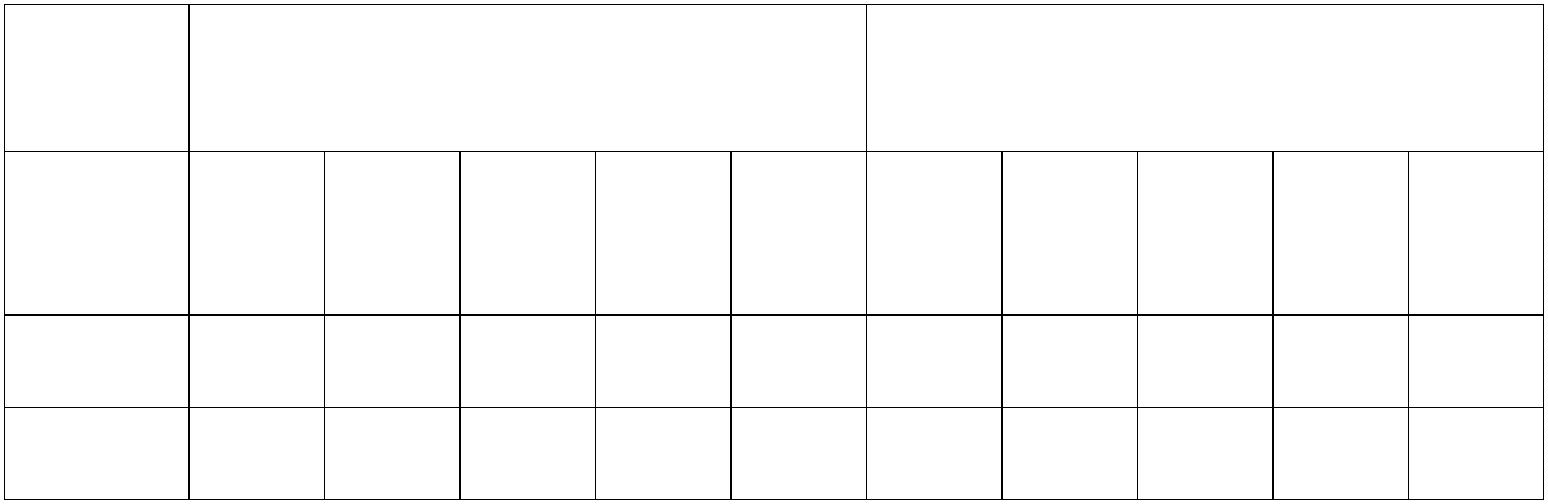 В/з 3В/з 4В/з 5В/з 6В/з 733811778341846792013375483531202638724052617425652077952087051545923063085120124021845236410222044258268183264735171305261028017012826026573172100720143256371511262252Примечание:r- протяженность ЗСО вниз по потоку от водозабора;R- протяженность ЗСО вверх по потоку;l- общая длина ЗСО;d- ширина ЗСО.На основании вышеприведенной таблицы из проекта ЗСО подземных источниковводоснабжения г.Лаишево следует, что область захвата второго и третьего поясов ЗСО имеетформу неправильного эллипса, вытянутого вдоль по потоку.9.3. Водоохранные зоны, прибрежные защитные полосы поверхностных водныхобъектовВсоответствии со статьей 65. Водного кодекса Российской Федерацииводоохранными зонами являются территории, которые примыкают к береговой линии рек,ручьёв, озёр, водохранилища и на которых устанавливается специальный режимосуществления хозяйственной и иной деятельности в целях предотвращения загрязнения,засорения, заиления указанных водных объектов и истощения их вод, а также сохранениясреды обитания водных биологических ресурсов и других объектов животного ирастительного мира.В границах водоохранных зон устанавливаются прибрежные защитные полосы, натерриториях которых вводятся дополнительные ограничения хозяйственной и инойдеятельности.Ширина водоохранных зон рек, ручьёв и ширина их прибрежной защитной полосыустанавливаются от соответствующей береговой линии.Ширина водоохранной зоны рек или ручьёв устанавливается от их истока для рек илиручьёв протяжённостью:---до 10 километров - 50 метров;от 10 до 50 километров - 100 метров;от 50 километров и более - 200 метров.Таким образом, ширина водоохранной зоны Куйбышевского водохранилищасоставляет 200 м, ручьев, озер – 50 м.В границах водоохранных зон запрещается:--использование сточных вод в целях регулирования плодородия почв;размещение кладбищ, скотомогильников, мест захоронения отходов производства ипотребления, химических, взрывчатых, токсичных, отравляющих и ядовитых веществ,пунктов захоронения радиоактивных отходов;--осуществление авиационных мер по борьбе с вредными организмами;движение и стоянка транспортных средств (кроме специальных транспортныхсредств), за исключением их движения по дорогам и стоянки на дорогах и в специальнооборудованных местах, имеющих твердое покрытие;-размещение автозаправочных станций, складов горюче-смазочных материалов (заисключением случаев, если автозаправочные станции, склады горюче-смазочных материалов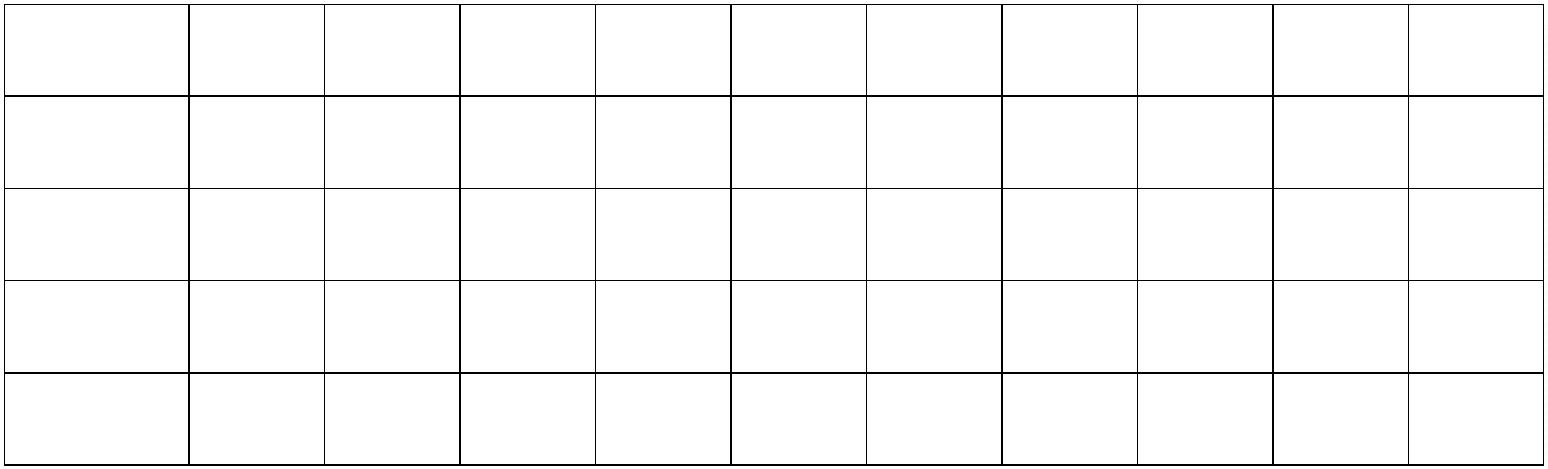 размещены на территориях портов, судостроительных и судоремонтных организаций,инфраструктуры внутренних водных путей при условии соблюдения требованийзаконодательства в области охраны окружающей среды и Водного Кодекса), станцийтехнического обслуживания, используемых для технического осмотра и ремонтатранспортных средств, осуществление мойки транспортных средств;-размещение специализированных хранилищ пестицидов и агрохимикатов,применение пестицидов и агрохимикатов;--сброс сточных, в том числе дренажных, вод;разведка и добыча общераспространенных полезных ископаемых (за исключениемслучаев, если разведкаидобыча общераспространенных полезных ископаемыхосуществляются пользователями недр, осуществляющими разведку и добычу иных видовполезных ископаемых, в границах предоставленных им в соответствии с законодательствомРФ о недрах горных отводов и (или) геологических отводов на основании утвержденноготехнического проекта в соответствии со статьей 19.1 Закона РФ от 21.02.1992 г. N 2395-I "Онедрах").В границах водоохранных зон допускается проектирование, строительство,реконструкция, ввод в эксплуатацию, эксплуатация хозяйственных и иных объектов приусловии оборудования таких объектов сооружениями, обеспечивающими охрану водныхобъектов от загрязнения, засорения, заиления и истощения вод в соответствии с воднымзаконодательством и законодательством в области охраны окружающей среды. Выбор типасооружения, обеспечивающего охрану водного объекта от загрязнения, засорения, заиленияи истощения вод, осуществляется с учетом необходимости соблюдения установленных всоответствии с законодательством в области охраны окружающей среды нормативовдопустимых сбросов загрязняющих веществ, иных веществ и микроорганизмов.Под сооружениями, обеспечивающими охрану водных объектов от загрязнения,засорения, заиления и истощения вод, понимаются:-централизованные системы водоотведения (канализации), централизованныеливневые системы водоотведения;-сооружения и системы для отведения (сброса) сточных вод в централизованныесистемы водоотведения (в том числе дождевых, талых, инфильтрационных, поливомоечныхи дренажных вод), если они предназначены для приема таких вод;-локальные очистные сооружения для очистки сточных вод (в том числе дождевых,талых, инфильтрационных, поливомоечных и дренажных вод), обеспечивающие их очисткуисходя из нормативов, установленных в соответствии с требованиями законодательства вобласти охраны окружающей среды и Водного Кодекса;-сооружения для сбора отходов производства и потребления, а также сооружения исистемы для отведения (сброса) сточных вод (в том числе дождевых, талых,инфильтрационных, поливомоечных и дренажных вод) в приемники, изготовленные изводонепроницаемых материалов.Вотношении территорий садоводческих, огороднических или дачныхнекоммерческих объединений граждан, размещенных в границах водоохранных зон и необорудованных сооружениями для очистки сточных вод, до момента их оборудованиятакими сооружениями и (или) подключения к централизованным системам, допускаетсяприменениеприемников,изготовленныхизводонепроницаемыхматериалов,предотвращающих поступление загрязняющих веществ, иных веществ и микроорганизмов вокружающую среду.Ширина прибрежной защитной полосы устанавливается в зависимости от уклонаберега водного объекта и составляет 30 м для обратного уклона или 0, 40 м для уклона до 3и 50 м для уклона 3 и более.Для реки, ручья протяжённостью менее 10 км от истока до устья водоохранная зонасовпадает с прибрежной защитной полосой. Радиус водоохранной зоны для истоков реки,ручья устанавливается в размере пятидесяти метров.Таким образом, ширина прибрежной защитной полосы Куйбышевскоговодохранилища составляет 200 м, ручьев, озер - 50 м.В границах прибрежных защитных полос наряду с установленными для водоохраннойзоны ограничениями запрещается:---распашка земель;размещение отвалов размываемых грунтов;выпас сельскохозяйственных животных и организация для них летних лагерей, ваннВдоль береговой линии водного объекта общего пользования устанавливаетсябереговая полоса, предназначенная для общего пользования.Ширина береговой полосы водных объектов общего пользования составляет 20метров, за исключением береговой полосы каналов, а также рек и ручьев, протяженностькоторых от истока до устья не более чем 10 километров. Ширина береговой полосы каналов,а также рек и ручьев, протяженность которых от истока до устья не более чем десятькилометров, составляет 5 метров.Береговая полоса Куйбышевского водохранилища, озер – 20 м, ручьев – 5 м.В соответствии с Распоряжением Кабинета Министров Республики Татарстан от18.07.2018 г. № 1772-р от Куйбышевского водохранилища дополнительно устанавливаетсябереговая полоса шириной 50 м.Каждый гражданин вправе пользоваться (без использования механическихтранспортных средств) береговой полосой водных объектов общего пользования дляпередвижения и пребывания около них, в том числе для осуществления любительского испортивного рыболовства и причаливания плавучих средств.Приватизация земельных участков в пределах береговой полосы запрещается.9.4. Охранные зоны объектов электросетевого хозяйстваОхранные зоны объектов электросетевого хозяйства устанавливаются дляобеспечения сохранности действующих линий и сооружений электросетевого хозяйства всоответствии с Постановлением Правительства Российской Федерации от 24.02.2009 г. №160 «О порядке установления охранных зон объектов электросетевого хозяйства и особыхусловий использования земельных участков, расположенных в границах таких зон».Вдоль воздушных линий электропередачи охранные зоны устанавливаются в видечасти поверхности участка земли и воздушного пространства (на высоту, соответствующуювысоте опор воздушных линий электропередачи), ограниченной параллельнымивертикальными плоскостями, отстоящими по обе стороны линии электропередачи открайних проводов при неотклоненном их положении на следующем расстоянии:------до 1 кВ - 2 м;от 1 до 20 кВ - 10 м;35 кВ - 15 м;110 кВ - 20 м;220 кВ - 25 м;500 кВ - 30 м.Вдоль подземных кабельных линий электропередачи охранная зона устанавливается ввиде части поверхности участка земли, расположенного под ней участка недр (на глубину,соответствующую глубине прокладки кабельных линий электропередачи), ограниченнойпараллельными вертикальными плоскостями, отстоящими по обе стороны линииэлектропередачи от крайних кабелей на расстоянии 1 метра.В охранных зонах запрещается осуществлять любые действия, которые могутнарушить безопасную работу объектов электросетевого хозяйства, в том числе привести к ихповреждению или уничтожению, и (или) повлечь причинение вреда жизни, здоровьюграждан и имуществу физических или юридических лиц, а также повлечь нанесениеэкологического ущерба и возникновение пожаров. В частности, запрещается:-размещать любые объекты и предметы (материалы) в пределах созданных проходови подъездов для доступа к объектам электросетевого хозяйства, а также проводить любыеработы и возводить сооружения, которые могут препятствовать доступу к объектамэлектросетевого хозяйства, без создания необходимых для такого доступа проходов иподъездов;--размещать свалки;производить работы ударными механизмами, сбрасывать тяжести массой свыше 5тонн, производить сброс и слив едких и коррозионных веществ и горюче-смазочныхматериалов (в охранных зонах подземных кабельных линий электропередачи).В охранных зонах объектов электросетевого хозяйства напряжением свыше 1000вольт, также запрещается:-складировать или размещать хранилища любых, в том числе горюче-смазочных,материалов;-размещать детские и спортивные площадки, стадионы, рынки, торговые точки,полевые станы, загоны для скота, гаражи и стоянки всех видов машин и механизмов,проводить любые мероприятия, связанные с большим скоплением людей, не занятыхвыполнением разрешенных в установленном порядке работ (в охранных зонах воздушныхлиний электропередачи);-складировать или размещать хранилища любых, в том числе горюче-смазочных,материалов.В пределах охранных зон без письменного разрешения сетевой организациизапрещается:--строительство, капитальный ремонт, реконструкция или снос зданий и сооружений;горные, взрывные, мелиоративные работы, в том числе связанные с временнымзатоплением земель;--посадка и вырубка деревьев и кустарников;проезд машин и механизмов, имеющих общую высоту с грузом или без груза отповерхности дороги более 4,5 метра (в охранных зонах воздушных линий электропередачи);полевые сельскохозяйственные работы с применением сельскохозяйственныхмашин и оборудования высотой более 4 м.-9.5. Охранные зоны газораспределительных сетейВ соответствии с Постановлением Правительства Российской Федерации от0.11.2000 г. №878 "Об утверждении Правил охраны газораспределительных сетей" для2газораспределительных сетей устанавливаются следующие охранные зоны:а) вдоль трасс наружных газопроводов - в виде территории, ограниченной условнымилиниями, проходящими на расстоянии 2 метров с каждой стороны газопровода;б) вдоль трасс подземных газопроводов из полиэтиленовых труб при использованиимедного провода для обозначения трассы газопровода - в виде территории, ограниченнойусловными линиями, проходящими на расстоянии 3 метров от газопровода со стороныпровода и 2 метров - с противоположной стороны;в) вдоль трасс наружных газопроводов на вечномерзлых грунтах независимо отматериала труб - в виде территории, ограниченной условными линиями, проходящими нарасстоянии 10 метров с каждой стороны газопровода;г) вокруг отдельно стоящих газорегуляторных пунктов - в виде территории,ограниченной замкнутой линией, проведенной на расстоянии 10 метров от границ этихобъектов. Для газорегуляторных пунктов, пристроенных к зданиям, охранная зона нерегламентируется;д) вдоль подводных переходов газопроводов через судоходные и сплавные реки,озера, водохранилища, каналы - в виде участка водного пространства от водной поверхностидо дна, заключенного между параллельными плоскостями, отстоящими на 100 м с каждойстороны газопровода;е) вдоль трасс межпоселковых газопроводов, проходящих по лесам и древесно-кустарниковой растительности, - в виде просек шириной 6 метров, по 3 метра с каждойстороны газопровода. Для надземных участков газопроводов расстояние от деревьев дотрубопровода должно быть не менее высоты деревьев в течение всего срока эксплуатациигазопровода.На земельные участки, входящие в охранные зоны газораспределительных сетей, вцелях предупреждения их повреждения или нарушения условий их нормальнойэксплуатации налагаются ограничения (обременения), которыми запрещается:а) строить объекты жилищно-гражданского и производственного назначения;б) сносить и реконструировать мосты, коллекторы, автомобильные и железные дорогис расположенными на них газораспределительными сетями без предварительного выносаэтих газопроводов по согласованию с эксплуатационными организациями;в) разрушать берегоукрепительные сооружения, водопропускные устройства,земляные и иные сооружения, предохраняющие газораспределительные сети от разрушений;г) перемещать, повреждать, засыпать и уничтожать опознавательные знаки,контрольно-измерительные пункты и другие устройства газораспределительных сетей;д) устраивать свалки и склады, разливать растворы кислот, солей, щелочей и другиххимически активных веществ;е) огораживать и перегораживать охранные зоны, препятствовать доступу персоналаэксплуатационных организаций к газораспределительным сетям, проведению обслуживанияи устранению повреждений газораспределительных сетей;ж) разводить огонь и размещать источники огня;з) рыть погреба, копать и обрабатывать почву сельскохозяйственными имелиоративными орудиями и механизмами на глубину более 0,3 метра;и) открывать калитки и двери газорегуляторных пунктов, станций катодной идренажной защиты, люки подземных колодцев, включать или отключать электроснабжениесредств связи, освещения и систем телемеханики;к) набрасывать, приставлять и привязывать к опорам и надземным газопроводам,ограждениям и зданиям газораспределительных сетей посторонние предметы, лестницы,влезать на них;л) самовольно подключаться к газораспределительным сетям.Лесохозяйственные, сельскохозяйственные и другие работы, не подпадающие подвышеуказанные ограничения, и не связанные с нарушением земельного горизонта иобработкой почвы на глубину более 0,3 метра, производятся собственниками, владельцамиили пользователями земельных участков в охранной зоне газораспределительной сети приусловии предварительного письменного уведомления эксплуатационной организации неменее чем за 3 рабочих дня до начала работ. Хозяйственная деятельность в охранных зонахгазораспределительных сетей, не предусмотренная предыдущими пунктами, при которойпроизводится нарушение поверхности земельного участка и обработка почвы на глубинуболее 0,3 метра, осуществляется на основании письменного разрешения эксплуатационнойорганизации газораспределительных сетей.9.6 Охранные тепловых сетейВ соответствии с п. 4 Типовых правил охраны коммунальных тепловых сетей (утв.приказом Минстроя РФ от 17 августа 1992 г. № 197) вдоль трасс прокладки тепловых сетейустанавливается охранная зона в виде земельных участков шириной в не менее 3 метров вкаждую сторону.В границах охранных зон тепловых сетей без письменного согласия предприятий иорганизаций, в ведении которых находятся эти сети, запрещается производить:строительство, капитальный ремонт, реконструкцию или снос любых зданий и сооружений,земляные работы, планировку грунта, посадку деревьев и кустарников, устраиватьмонументальные клумбы, производить погрузочно разгрузочные работы, а также работы,связанные с разбиванием грунта и дорожных покрытий, сооружать переезды и переходычерез трубопроводы тепловых сетей.В охранных зонах тепловых сетей не допускается производить действия. которыемогут повлечь нарушения в нормальной работе тепловых сетей, их повреждение, несчастныеслучаи, или препятствующие ремонту.9.7 Охранные канализационных сетей и сооружений.Согласно СП 42.13330.2016 «Градостроительство. Планировка и застройка городскихи сельских поселений» расстояния по горизонтали до фундаментов зданий и сооруженийсоставляют:––напорная канализация – 5 м;самотечная канализация хозяйственно-бытовая – 3 м.В охранных зонах запрещается осуществлять любые действия, которые могутнарушить безопасную работу объектов канализационных сетей и сооружений, в том числе:–размещать детские и спортивные площадки, стадионы, рынки, торговые точки,полевые станы, загоны для скота, гаражи и стоянки всех видов машин и механизмов,размещать хранилища любых, в том числе горюче-смазочных, материалов, свалки,проводить любые мероприятия, связанные с большим скоплением людей, не занятыхвыполнением разрешенных в установленном порядке работ;–размещать любые объекты и предметы (материалы), а также проводить любыеработы и возводить сооружения, которые могут препятствовать доступу к объектамэлектросетевого хозяйства;––производить работы ударными механизмами и др.в пределах охранных зон без письменного решения о согласовании сетевыхорганизаций юридическим и физическим лицам запрещаются:строительство, капитальный ремонт, реконструкция или снос зданий исооружений;––размещать садовые, огородные и дачные земельные участки, объектысадоводческих, огороднических или дачных некоммерческих объединений, объектыжилищного строительства, в том числе индивидуального–горные, взрывные, мелиоративные работы, в том числе связанные с временнымзатоплением земель;–посадка и вырубка деревьев и кустарников..8 Охранные зоны и зоны минимальных расстояний от магистральных9трубопроводовВ соответствии с Правилами охраны магистральных трубопроводов, утвержденнымиПостановлением Госгортехнадзора России от 22.04.1992 №9, в охранных зонахмагистральных трубопроводов запрещается:−перемещать, засыпать и ломать опознавательные и сигнальные знаки, контрольно-измерительные пункты;−открывать люки, калитки и двери необслуживаемых усилительных пунктовкабельной связи, ограждений узлов линейной арматуры, станций катодной и дренажнойзащиты, линейных и смотровых колодцев и других линейных устройств, открывать изакрывать краны и задвижки, отключать или включать средства связи, энергоснабжения ителемеханики трубопроводов;−−устраивать свалки, выливать растворы кислот, солей и щелочей;разрушать берегоукрепительные сооружения, водопропускные устройства,земляные и иные сооружения, предохраняющие трубопроводы от разрушения, априлегающую территориютранспортируемой продукции;иокружающую местность-от аварийного разлива−−разводить огонь и размещать открытые или закрытые источники огня;огораживать или перегораживать охранные зоны, препятствовать организациям,эксплуатирующим трубопровод и его объекты, или уполномоченным ими организациям ввыполнении работ по обслуживанию и ремонту трубопроводов и их объектов, ликвидациипоследствий, возникших на них аварий, катастроф.Вохранных зонах трубопроводов без согласованиятрубопроводного транспорта запрещается:возводить любые постройки и сооружения,спредприятиями−−высаживать деревья и кустарники, складировать и солому, располагать коновязи,содержать скот, выделять рыбопромысловые участки, производить добычу рыбы, а такжеводных животных и растений, устраивать водопои, производить колку и заготовку льда;−−−−сооружать проезды и переезды через трассы трубопроводов,устраивать стоянки автомобильного транспорта, тракторов и механизмов,размещать сады и огороды;производить мелиоративные земляные работы, сооружать оросительные иосушительные системы;−производить открытые и подземные, горные, строительные, монтажные и взрывныеработы, планировку грунта и др.;−производить геолого-съемочные, геологоразведочные, поисковые, геодезические идр. изыскательские работы, связанные с устройством скважин, шурфов и взятием пробгрунта (кроме почвенных образцов).ВсоответствиисСП 36.13330.2012 «СНиП 2.05.06-85*. Магистральныетрубопроводы» и СП 284.1325800.2016 «Трубопроводы промысловые для нефти и газа.Правила проектирования и производства работ» в зонах минимальных расстояний дотрубопроводов не допускается размещение:−−−−−−−населенных пунктов;коллективных садов с дачными домиками;отдельных промышленных и сельскохозяйственных предприятий;птицефабрик, тепличных комбинатов и хозяйств;карьеров разработки полезных ископаемых;гаражей и открытых стоянок для автомобилей;отдельно стоящих зданий с массовым скоплением людей (школ, больниц, детскихсадов, вокзалов и т.д.);−железнодорожных станций; аэропортов; речных портов и пристаней; гидро-,электростанций; гидротехнических сооружений речного транспорта I-IV классов;−−очистных сооружений и насосных станций водопроводных;складов легковоспламеняющихся и горючих жидкостей и газов с объемом хранениясвыше 1000 м3; автозаправочных станций и пр.9.9. Санитарно-защитные зоны предприятий, сооружений и иных объектовНа территории поселения расположены объекты агропромышленного комплекса,кладбища, очистные сооружения, водоводы, промышленные и коммунально-складскиеобъекты для которых должны устанавливаться санитарно-защитные зоны.Для указанных объектов размеры и границы санитарно-защитных зон не установлены.Поэтому на карте градостроительного зонирования границы санитарно-защитных зон этихобъектов не показаны.Ориентировочные границы санитарно-защитных зон указанных объектов,соответствующие ориентировочным размерам санитарно-защитных зон, установленнымсанитарно-эпидемиологическими правилами и нормативами СанПиН 2.2.1/2.1.1.1200-03«Санитарно-защитные зоны и санитарная классификация предприятий, сооружений и иныхобъектов», утвержденными Постановлением Главного государственного санитарного врачаРоссийской Федерации от 25.09.2007 №74, показаны на карте границ зон с особымиусловиями территории (существующее положение), входящей в состав материалов пообоснованию генерального плана поселения. Ориентировочные границы санитарно-защитных зон носят информационно-справочный характер и в соответствии с действующимфедеральным законодательством не имеют юридической силы в части установленияограничений использования земельных участков и объектов капитального строительства,расположенных в этих границах.В соответствии с Постановлением Правительства Российской Федерации от 3 марта2018 года №222 «Об утверждении правил установления санитарно-защитных зон ииспользования земельных участков, расположенных в границах санитарно-защитных зон»,санитарно-защитные зоны устанавливаются в отношении действующих, планируемых кстроительству, реконструируемых объектов капитального строительства, являющихсяисточниками химического, физического, биологического воздействия на среду обитаниячеловека (далее - объекты), в случае формирования за контурами объектов химического,физическогои(или) биологического воздействия, превышающего санитарно-эпидемиологические требования.Правообладатели объектов капитального строительства, в отношении которыхподлежат установлению санитарно-защитные зоны, обязаны провести исследования(измерения) атмосферного воздуха, уровней физического и (или) биологическоговоздействия на атмосферный воздух за контуром объекта и представить в Федеральнуюслужбу по надзору в сфере защиты прав потребителей и благополучия человека (еетерриториальные органы) заявление об установлении санитарно-защитной зоны сприложением к нему необходимых документов.Решение об установлении, изменении или о прекращении существования санитарно-защитной зоны принимают:-Федеральная служба по надзору в сфере защиты прав потребителей и благополучиячеловека - в отношении объектов I и II класса опасности в соответствии с санитарнойклассификацией, а также в отношении объектов, не включенных в санитарнуюклассификацию;-территориальные органы Федеральной службы по надзору в сфере защиты правпотребителей и благополучия человека - в отношении объектов III - V класса опасности всоответствии с санитарной классификацией.Санитарно-защитная зона и ограничения использования земельных участков,расположенных в ее границах, считаются установленными со дня внесения сведений о такойзоне в Единый государственный реестр недвижимости.В границах санитарно-защитной зоны не допускается использования земельныхучастков в целях:-размещения жилой застройки, объектов образовательного и медицинскогоназначения, спортивных сооружений открытого типа, организаций отдыха детей и ихоздоровления, зон рекреационного назначения и для ведения садоводства;-размещения объектов для производства и хранения лекарственных средств, объектовпищевых отраслей промышленности, оптовых складов продовольственного сырья и пищевойпродукции, комплексов водопроводных сооружений для подготовки и хранения питьевойводы, использования земельных участков в целях производства, хранения и переработкисельскохозяйственной продукции, предназначенной для дальнейшего использования вкачестве пищевой продукции, если химическое, физическое и (или) биологическоевоздействие объекта, в отношении которого установлена санитарно-защитная зона, приведетк нарушению качества и безопасности таких средств, сырья, воды и продукции всоответствии с установленными к ним требованиями.9.10. Приаэродномные территорииграницах муниципального образования «город Лаишево» Лаишевскогомуниципального района Республики Татарстан имеются земельные участки, попадающие вВ3, 5 подзоны приаэродромной территории Международного аэропорта «Казань».Границы приаэродромной территории Международного аэропорта «Казань»установлены приказом Федерального агентства воздушного транспорта от 16.03.2020 № 296-П. Данным решением определен перечень ограничений использования земельных участков и(или) расположенных на них объектов недвижимости и осуществления экономической ииной деятельности на приаэродромной территории аэропорта.Также в городе Лаишево, в границах земельного участка с кадастровым номером16:24:170301:1259 с 2014 года (паспорт №ППЗ-170 от 30.07.2014) расположена взлетно-посадочная полоса (ВПП) посадочной площадки «Лаишево-СП». Посадочная площадказарегистрирована и внесена в перечень AD 4 «Прочие аэродромы класса Г, Д, Е, вертодромыи посадочные площадки» (п.4.1.6 Приволжское МТУ), опубликованный на официальномсайте филиала «Центр аэронавигационной информации» Федерального государственногоунитарного предприятия «Государственная корпорация по организации воздушногодвижения в Российской Федерации» (ЦАИ).Категория земель данного земельного участка – земли сельскохозяйственногоназначения. Разрешенное использование – для обеспечения сельхозпроизводства (код 1.18).Данный участок земли с 2014 года используется, помимо основного назначения (посев исбор кормов для КРС), и как посадочная площадка для сельхозавиации. ООО «АВМ Сервис»(сертификат № 285-20-018, ИНН 1624017617) использует данные ВПП для приема и выпускавоздушных судов сельхозавиации и авиации общего назначения (АОН) для техническогообслуживания (ТО).Информация о местоположении, размерах, конфигурации ВПП приведена ваэронавигационном паспорте.Согласно п. 17 Федеральных авиационных правил "Требования к посадочнымплощадкам, расположенным на участке земли или акватории" (утв. приказом Министерстватранспорта РФ от 04.03.2011 №69) (далее – ФАП), на посадочной площадке устанавливаютсяповерхности ограничения препятствий в направлении полосы воздушных подходов,примыкающей к торцу ВПП и расположенной в направлении ее оси, в которой воздушныесуда производят набор высоты после взлета и снижение при заходе на посадку, а также встороны от границ боковой полосы безопасности (БПБ). Размеры, форма и конфигурацияполос воздушных подходов также определяется п.17 ФАП. Ограничения по высотезастройки на различном удалении от торца взлетно-посадочной полосы представлены нарисунках 1 и 2. Полосы воздушных подходов соответствуют 3 подзоне приаэродромнойтерритории.Рисунок 1. Ограничения по высоте застройки на различном удалении от торца взлетно-посадочной полосы (на расстоянии от 0 до 100м)Рисунок 2. Ограничения по высоте застройки на различном удалении от торца взлетно-посадочной полосы (на расстоянии от 0 до 1400м)Третья подзона устанавливается в целях обеспечения безопасности полетоввоздушных судов, в которой запрещается размещать объекты, высота которых превышаетограничения, установленные уполномоченным Правительством Российской Федерациифедеральным органом исполнительной власти при установлении соответствующейприаэродромной территории.Пятая подзона устанавливается в целях обеспечения безопасности полетов воздушныхсудов, в которой запрещается размещать опасные производственные объекты, определенныеФедеральным законом от 21 июля 1997 г. №116-ФЗ «О промышленной безопасностиопасных производственных объектов», функционирование которых может повлиять набезопасность полетов воздушных судов. Границы пятой подзоны устанавливаются пограницам полос воздушных подходов, определенных приказом Минтранса России от04.05.2018 №176 «Об утверждении Порядка установления полос воздушных подходов нааэродромах гражданской авиации».В пределах пятой подзоны вводятся ограничения на строительство опасныхпроизводственных объектов, не относящихся к инфраструктуре аэропорта: складов нефти и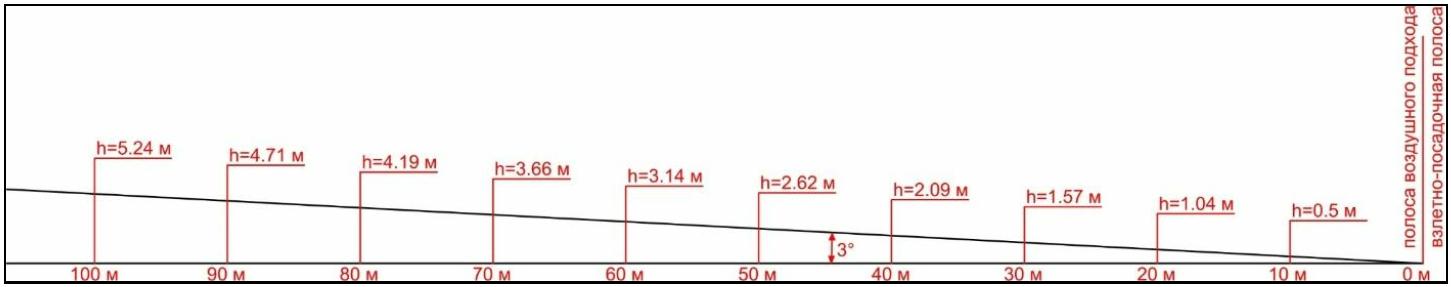 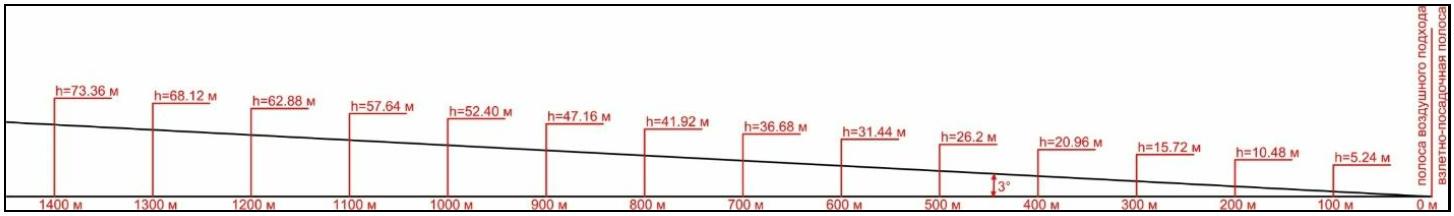 нефтепродуктов,магистральныхтрубопроводов:газопроводов,нефтепроводов,нефтепродуктопроводов и сооружений на них.9.11. Полосы отвода и придорожные полосы автомобильных дорогДля автомобильных дорог, за исключением автомобильных дорог, расположенных вграницах населенных пунктов, устанавливаются придорожные полосы.Придорожные полосы автомобильной дороги - территории, которые прилегают собеих сторон к полосе отвода автомобильной дороги и в границах которых устанавливаетсяособый режим использования земельных участков (частей земельных участков) в целяхобеспечения требований безопасности дорожного движения, а также нормальных условийреконструкции, капитального ремонта, ремонта, содержания автомобильной дороги, еесохранности с учетом перспектив развития автомобильной дороги.В зависимости от класса и (или) категории автомобильных дорог с учетом перспективих развития ширина каждой придорожной полосы устанавливается в размере:---для автомобильных дорог I и II категорий - 75 метров;для автомобильных дорог III и IV категорий - 50 метров;для автомобильных дорог V категории - 25 метров.Строительство, реконструкция в границах придорожных полос автомобильной дорогиобъектов капитального строительства, объектов, предназначенных для осуществлениядорожной деятельности, объектов дорожного сервиса, установка рекламных конструкций,информационных щитов и указателей допускаются при наличии согласия в письменнойформе владельца автомобильной дороги. Это согласие должно содержать техническиетребования и условия, подлежащие обязательному исполнению лицами, осуществляющимистроительство, реконструкцию в границах придорожных полос автомобильной дороги такихобъектов, установку рекламных конструкций, информационных щитов и указателей.Решение об установлении придорожных полос автомобильных дорог федерального,регионального или муниципального, местного значения или об изменении такихпридорожных полос принимается соответственно федеральным органом исполнительнойвласти, осуществляющим функции по оказанию государственных услуг и управлениюгосударственным имуществом в сфере дорожного хозяйства, уполномоченным органомисполнительной власти субъекта Российской Федерации, органом местного самоуправления.Федеральный орган исполнительной власти, орган исполнительной власти субъектаРоссийской Федерации, орган местного самоуправления, принявшие решение обустановлении придорожных полос автомобильных дорог федерального, регионального илимежмуниципального, местного значения или об изменении таких придорожных полос, втечение семи дней со дня принятия такого решения направляют копию такого решения ворган местного самоуправления городского округа, орган местного самоуправлениямуниципального района, орган местного самоуправления поселения, в отношениитерриторий которых принято такое решение.Вграницах муниципального образования «город Лаишево» Лаишевскогомуниципального района Республики Татарстан проходят автодороги общего пользованиярегионального значения Республики Татарстан Лаишево – Чирпы, Лаишево – Курманаководля которых установлена придорожная полоса 50 м. Придорожная полоса для объезда г.Лаишево с северной стороны, подъезда к г.Лаишево-50м.9.12. Зоны природных ограниченийНа территории г. Лаишево к зонам природных ограничений относятся:земельные участки, требующие проведения первоочередных мероприятий по установлениюзоны затопления, согласно предожениям органов местного самоуправления;зона ограничения нового строительства до момента установления зоны затопления,подтопления Куйбышевского водохранилища (по максимальному в половодье уровнювероятностью превышения 0,1% в створе г.Лаишево - 55, 8 м);зона подтопления;зоны развития эрозионных процессов;зоны развития переработки берегов.Граница зоны затопления, подтопления Куйбышевского водохранилища неустановлена, согласно Правилам определения границ зон затопления, подтопления,утвержденным постановлением Правительства РФ от 18.04.2014 г. № 360, и, соответственно,не поставлена на кадастровый учет. Предложения по установлению зоны затопления,подтопления в отношении муниципального образования «город Лаишево» (кадастровыеномера земельных участков приведены в таблице 20.1) были направлены исполнительнымкомитетом Лаишевского района в адрес Министерства экологии и природных ресурсовРеспублики Татарстан на рассмотрение.9.13. Охранные зоны объектов обустройства месторожденийВ соответствии с Приказом МЧС России от 17.06.2015 №302 «Об утверждении сводаправил «Обустройство нефтяных и газовых месторождений. Требования пожарнойбезопасности» к объектам обустройства нефтяных и газовых месторождений относитсяпромысловый трубопровод транспорта нефти, газа и конденсата от площадок до врезок вмагистральные трубопроводы (или до других площадок подготовки). По территориипоселения проходят промысловые и магистральные газо- и нефтепроводы. Согласно СП284.1325800.2016 "Трубопроводы промысловые для нефти и газа. Правила проектирования ипроизводства работ" от промысловых нефтепроводов устанавливается зона минимально-допустимых расстояний в размере 75 м..Для исключения возможности повреждения трубопроводов (при любом виде ихпрокладки) устанавливаются охранные зоны. Размер охранной зоны трубопроводовопределяется Правилами охраны магистральных трубопроводов (утв. постановлениемГосгортехнадзора России от 22.04.1992 г. №9) и Порядком использования земель вохранных зонах трубопроводов (утв. постановлением Кабинета Министров РеспубликиТатарстан от 20.08.2007 г. № 395), и составляет 25 м. Земельные участки, входящие вохранные зоны трубопроводов, не изымаются у землепользователей и используются ими дляпроведения сельскохозяйственных и иных работ с обязательным соблюдением указанныхвыше нормативов.Статья 10. Ограничения использования земельных участков и объектовкапитального строительства по условиям охраны объектов культурного наследияОхрана объектов культурного наследия осуществляетсявсоответствиистребованиями федерального закона «Об объектах культурного наследия (памятникахистории и культуры) народов Российской Федерации» от 25.06.2002 г. № 73-ФЗ, ЗаконаРеспублики Татарстан «Об объектах культурного наследия в Республике Татарстан» от01.04.2005 г. № 60-ЗРТ, иными нормативными правовыми актами.Зоны охраны объектов культурного наследия устанавливаются в целях обеспеченияохраны объектов культурного наследия.Границы зон охраны устанавливаются проектом зон охраны объектов культурногонаследия, который представляет собой документацию в текстовой форме и в виде карт(схем), содержащую описание границ проектируемых зон и границ территорий объектовкультурного наследия, расположенных в указанных зонах, проекты режимов использованияземель и градостроительных регламентов в границах данных зон.Разработка проектов зон охраны, установление режимов использования территории вграницах зон охраны регулируются Постановлением Правительства Российской Федерацииот 12.09.2015 г. № 972 «Об утверждении Положения о зонах охраны объектов культурногонаследия (памятников истории и культуры) народов Российской Федерации», ЗакономРеспублики Татарстан от 01.04.2005 г. № 60-ЗРТ «Об объектах культурного наследия вРеспублике Татарстан» и другими нормативными правовыми актами.На территории поселения расположены выявленные объекты культурного наследия,состоящие на государственной охране:-Троицкий женский монастырь Комплекс (кон. 19-нач. 20 вв.) в г.Лaишeвo,ул.Космонавтов-Чернышевского.Coбop Coфийcкий арх.Н.Ф.Малиновский (1853-1870 гг.) г. Лaишeвo, ул.Ленина, 18.-Статья 11. Ограничения использования земельных участков и объектовкапитального строительства в границах особо охраняемых природных территорийВ соответствии с федеральным законодательством градостроительные регламенты неустанавливаются для земель особо охраняемых природных территорий. Использованиеземель или земельных участков, расположенных в границах особо охраняемых природныхтерриторий (за исключением территорий населенных пунктов, включенных в состав особоохраняемых природных территорий), определяется положением об особо охраняемойприродной территории в соответствии с законодательством об особо охраняемых природныхтерриториях.Использование земельных участков на территории населенного пункта, включенногов состав особо охраняемой природной территории, должно осуществляться с учетом режимаособой охраны этой особо охраняемой природной территории. Градостроительныерегламенты применительно к территории такого населенного пункта устанавливается всоответствии с законодательством о градостроительной деятельности и Федеральнымзаконом от 30 декабря 2020 года № 505-ФЗ «О внесении изменений в Федеральный закон«Об особо охраняемых природных территориях» и отдельные законодательные актыРоссийской Федерации».На территории муниципального образования «город Лаишево» расположенгосударственный природный зоологический заказник регионального значения «Устье рекиМеши» (далее - заказник) (ЗОУИТ16.24.2.1447). Режим хозяйственного использования изонирования территории установлен Постановлением Кабинета Министров РеспубликиТатарстан от 26.02.2018 №115.Государственный природный зоологический заказник регионального значения «Устьереки Меши» является особо охраняемой природной территорией регионального значения,образованной в целях сохранения генетического фонда водных биологических ресурсов натерритории устьевой части реки Меши и создания благоприятных условий длявоспроизводства водных биологических ресурсов, обеспечения их устойчивогосуществования.На территории заказника запрещена любая деятельность, угрожающаясуществованию популяции водных биологических ресурсов.На территории заказника запрещается без согласования с Комитетом сборзоологических, ботанических и минералогических коллекций и палеонтологическихобъектов.На территории заказника запрещаются:--в период с 1 февраля по 15 апреля промышленное и любительское рыболовство;геологоразведочные работы, разработка полезных ископаемых, нерудных материалови взрывные работы.На территории заказника допускаются следующие виды деятельности:-рыболовство в научно-исследовательских и контрольных целях;-в период с 16 апреля по 31 января в рамках действующего законодательствапромышленное и любительское рыболовство;-судоходство в границах судового хода и подхода к портам.Граждане имеют право находиться на территории заказника.Работы по содержанию внутренних водных путей осуществляются в соответствии сдействующим законодательством.К юго-западу от границ г.Лаишево расположен государственный природныйзоологическийзаказникрегиональногозначения«Нерестилищестерляди»(ЗОУИТ16.00.2.3565). Режим хозяйственного использования и зонироваия территорииустановлен Постановлением кабинета Министров Республики Татарстан от 29.12.2017№1104.Государственный природный зоологический заказник регионального значенияНерестилище стерляди» является особо охраняемой природной территорией регионального«значения образованной в целях создания благоприятных условий для воспроизводствастерляди и обеспечения устойчивого существования стерляди.На территории заказника запрещена любая деятельность, угрожающаясуществованию популяции стерляди.На территории заказника запрещаются без согласования с Комитетом:-строительство промышленных объектов и коммуникаций;-сбор зоологических, ботанических минералогических коллекцийиипалеонтологических объектов.На территории заказника запрещаются:--промышленное рыболовство;геологоразведочные работы, разработка полезных ископаемых, нерудных материалови взрывные работы.На территории заказника допускаются следующие виды деятельности:любительское рыболовство, рыболовство научно-исследовательскихконтрольных целях;-ви---судоходство в границах судового хода и подхода к портам;граждане имеют право находиться на территории заказника;работы по содержанию внутренних водных путей осуществляются в соответствии сзаконодательством.ГЛАВА IV. Расчетные показатели минимально допустимого уровняобеспеченности территории объектами коммунальной, транспортной, социальнойинфраструктурирасчетные показатели максимально допустимого уровнятерриториальной доступности таких объектов для населенияВ соответствии с Градостроительным кодексом Российской Федерации, расчетныепоказатели минимально допустимого уровня обеспеченности территории объектамикоммунальной, транспортной, социальной инфраструктурирасчетные показателимаксимально допустимого уровня территориальной доступности указанных объектов длянаселения в составе градостроительного регламента указываются в случае, если в границахтерриториальной зоны, применительно к которой устанавливается градостроительныйрегламент, предусматривается осуществление деятельности по комплексному развитиютерритории.Территории, в границах которых предусматривается осуществление деятельности покомплексному развитию территории, в пределах муниципального образования «городЛаишево» не установлены, в связи с чем в материалах настоящих Правил не представлены.